張國治、柯雨瑞(1997)，「我國海運進口貨櫃安全檢查勤務方式及其相關問題之研究」之附件資料 （2020 年 9 月 11日補充之）附件一、以年齡作為自變項之單因子變異數分析法（ANOVA）ONEWAY p1 BY p23  /POLYNOMIAL=1  /STATISTICS DESCRIPTIVES EFFECTS HOMOGENEITY BROWNFORSYTHE WELCH  /PLOT MEANS  /MISSING ANALYSIS  /POSTHOC=SNK TUKEY BTUKEY DUNCAN SCHEFFE LSD BONFERRONI SIDAK GABRIEL FREGW QREGW GT2 T2 T3 GH C WALLER(100) DUNNETT ALPHA(0.05).單因子[資料集1] U:\03架設網站\尚在編輯中期刊論文(等待上傳中)\01a1996_1.SAVPost Hoc 檢定同質子集平均數圖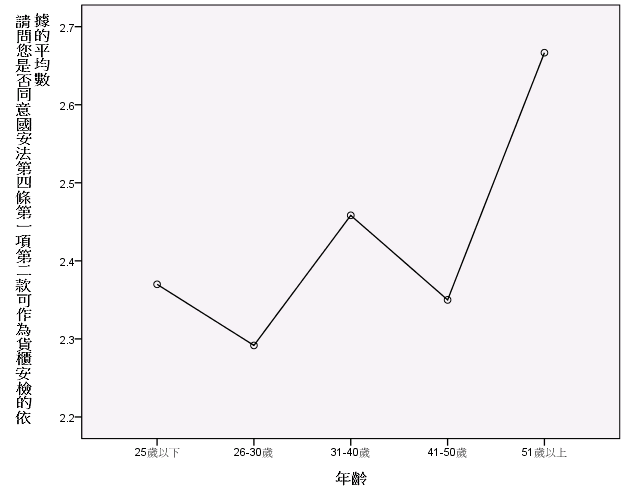 ONEWAY p2 BY p23  /POLYNOMIAL=1  /STATISTICS DESCRIPTIVES EFFECTS HOMOGENEITY BROWNFORSYTHE WELCH  /PLOT MEANS  /MISSING ANALYSIS  /POSTHOC=SNK TUKEY BTUKEY DUNCAN SCHEFFE LSD BONFERRONI SIDAK GABRIEL FREGW QREGW GT2 T2 T3 GH C WALLER(100) DUNNETT ALPHA(0.05).單因子[資料集1] U:\03架設網站\尚在編輯中期刊論文(等待上傳中)\01a1996_1.SAVPost Hoc 檢定同質子集平均數圖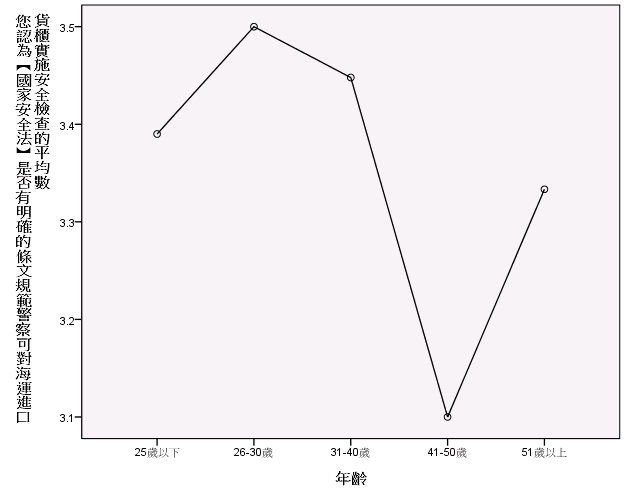 ONEWAY p3 BY p23  /POLYNOMIAL=1  /STATISTICS DESCRIPTIVES EFFECTS HOMOGENEITY BROWNFORSYTHE WELCH  /PLOT MEANS  /MISSING ANALYSIS  /POSTHOC=SNK TUKEY BTUKEY DUNCAN SCHEFFE LSD BONFERRONI SIDAK GABRIEL FREGW QREGW GT2 T2 T3 GH C WALLER(100) DUNNETT ALPHA(0.05).單因子[資料集1] U:\03架設網站\尚在編輯中期刊論文(等待上傳中)\01a1996_1.SAVPost Hoc 檢定同質子集平均數圖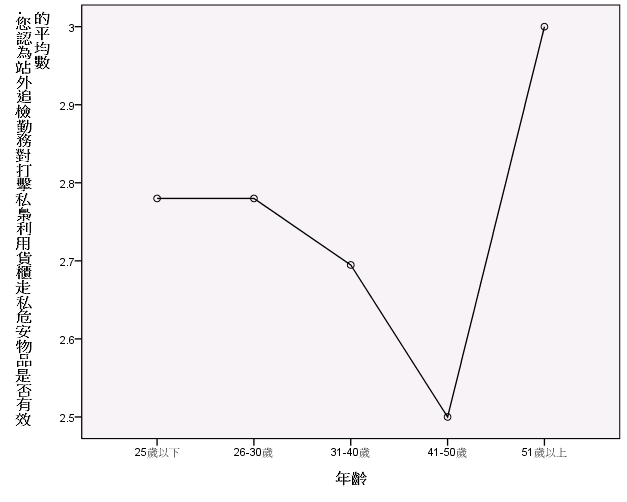 ONEWAY p4 BY p23  /POLYNOMIAL=1  /STATISTICS DESCRIPTIVES EFFECTS HOMOGENEITY BROWNFORSYTHE WELCH  /PLOT MEANS  /MISSING ANALYSIS  /POSTHOC=SNK TUKEY BTUKEY DUNCAN SCHEFFE LSD BONFERRONI SIDAK GABRIEL FREGW QREGW GT2 T2 T3 GH C WALLER(100) DUNNETT ALPHA(0.05).單因子[資料集1] U:\03架設網站\尚在編輯中期刊論文(等待上傳中)\01a1996_1.SAVPost Hoc 檢定同質子集平均數圖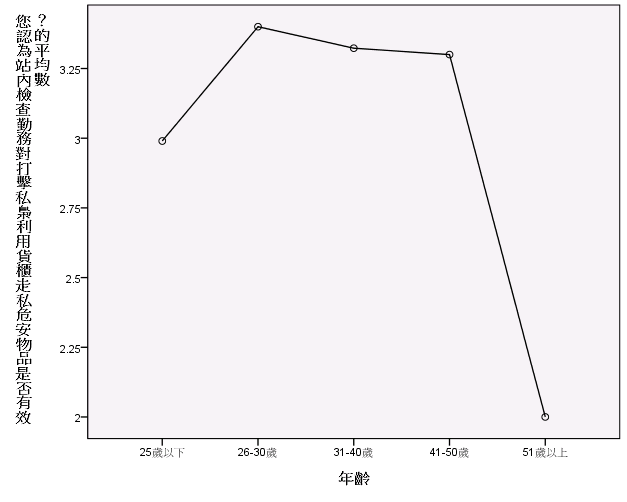 ONEWAY p5 BY p23  /POLYNOMIAL=1  /STATISTICS DESCRIPTIVES EFFECTS HOMOGENEITY BROWNFORSYTHE WELCH  /PLOT MEANS  /MISSING ANALYSIS  /POSTHOC=SNK TUKEY BTUKEY DUNCAN SCHEFFE LSD BONFERRONI SIDAK GABRIEL FREGW QREGW GT2 T2 T3 GH C WALLER(100) DUNNETT ALPHA(0.05).單因子[資料集1] U:\03架設網站\尚在編輯中期刊論文(等待上傳中)\01a1996_1.SAVPost Hoc 檢定同質子集平均數圖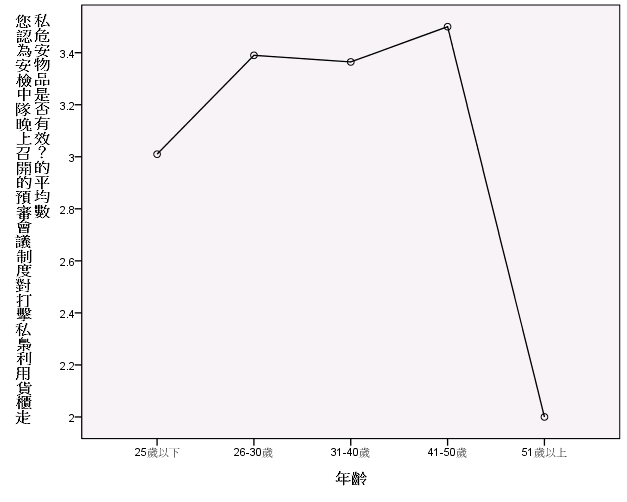 ONEWAY p6 BY p23  /POLYNOMIAL=1  /STATISTICS DESCRIPTIVES EFFECTS HOMOGENEITY BROWNFORSYTHE WELCH  /PLOT MEANS  /MISSING ANALYSIS  /POSTHOC=SNK TUKEY BTUKEY DUNCAN SCHEFFE LSD BONFERRONI SIDAK GABRIEL FREGW QREGW GT2 T2 T3 GH C WALLER(100) DUNNETT ALPHA(0.05).單因子[資料集1] U:\03架設網站\尚在編輯中期刊論文(等待上傳中)\01a1996_1.SAVPost Hoc 檢定同質子集平均數圖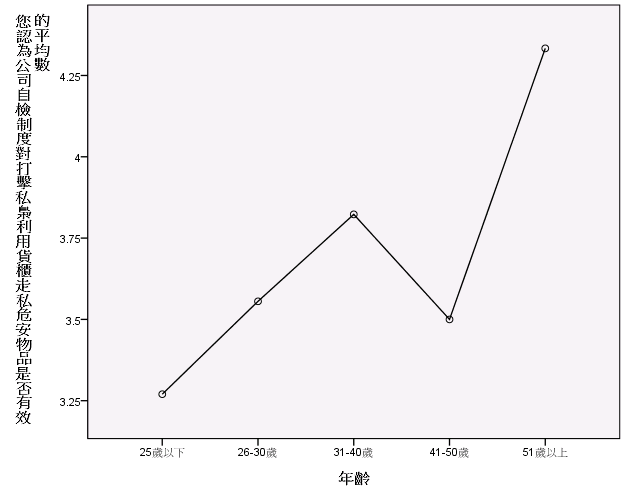 ONEWAY p7 BY p23  /POLYNOMIAL=1  /STATISTICS DESCRIPTIVES EFFECTS HOMOGENEITY BROWNFORSYTHE WELCH  /PLOT MEANS  /MISSING ANALYSIS  /POSTHOC=SNK TUKEY BTUKEY DUNCAN SCHEFFE LSD BONFERRONI SIDAK GABRIEL FREGW QREGW GT2 T2 T3 GH C WALLER(100) DUNNETT ALPHA(0.05).單因子[資料集1] U:\03架設網站\尚在編輯中期刊論文(等待上傳中)\01a1996_1.SAVPost Hoc 檢定同質子集平均數圖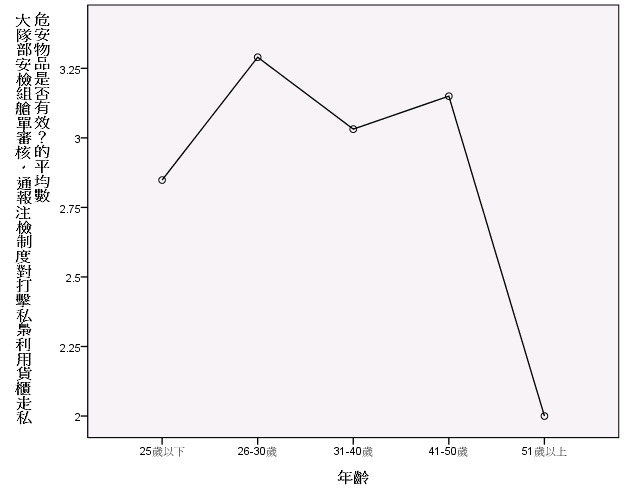 ONEWAY p8 BY p23  /POLYNOMIAL=1  /STATISTICS DESCRIPTIVES EFFECTS HOMOGENEITY BROWNFORSYTHE WELCH  /PLOT MEANS  /MISSING ANALYSIS  /POSTHOC=SNK TUKEY BTUKEY DUNCAN SCHEFFE LSD BONFERRONI SIDAK GABRIEL FREGW QREGW GT2 T2 T3 GH C WALLER(100) DUNNETT ALPHA(0.05).單因子[資料集1] U:\03架設網站\尚在編輯中期刊論文(等待上傳中)\01a1996_1.SAVPost Hoc 檢定同質子集平均數圖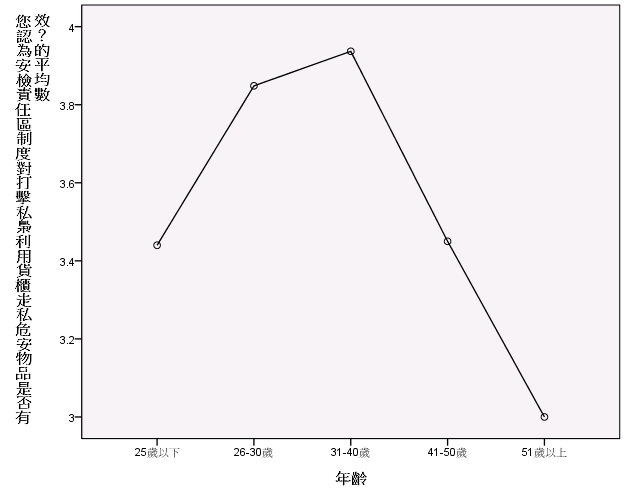 ONEWAY p9 BY p23  /POLYNOMIAL=1  /STATISTICS DESCRIPTIVES EFFECTS HOMOGENEITY BROWNFORSYTHE WELCH  /PLOT MEANS  /MISSING ANALYSIS  /POSTHOC=SNK TUKEY BTUKEY DUNCAN SCHEFFE LSD BONFERRONI SIDAK GABRIEL FREGW QREGW GT2 T2 T3 GH C WALLER(100) DUNNETT ALPHA(0.05).單因子[資料集1] U:\03架設網站\尚在編輯中期刊論文(等待上傳中)\01a1996_1.SAVPost Hoc 檢定同質子集平均數圖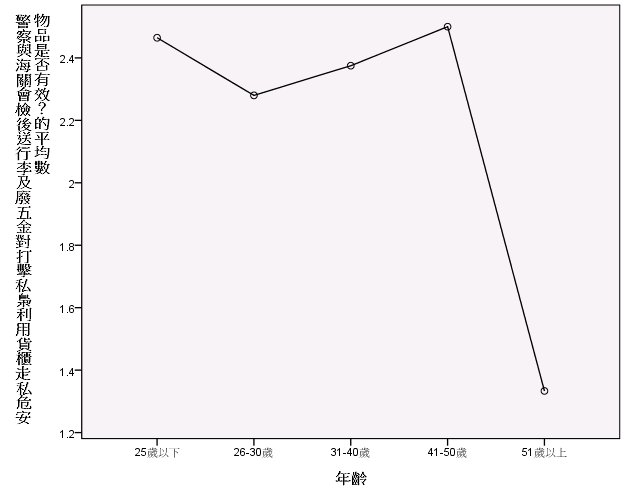 ONEWAY p10 BY p23  /POLYNOMIAL=1  /STATISTICS DESCRIPTIVES EFFECTS HOMOGENEITY BROWNFORSYTHE WELCH  /PLOT MEANS  /MISSING ANALYSIS  /POSTHOC=SNK TUKEY BTUKEY DUNCAN SCHEFFE LSD BONFERRONI SIDAK GABRIEL FREGW QREGW GT2 T2 T3 GH C WALLER(100) DUNNETT ALPHA(0.05).單因子[資料集1] U:\03架設網站\尚在編輯中期刊論文(等待上傳中)\01a1996_1.SAVPost Hoc 檢定同質子集平均數圖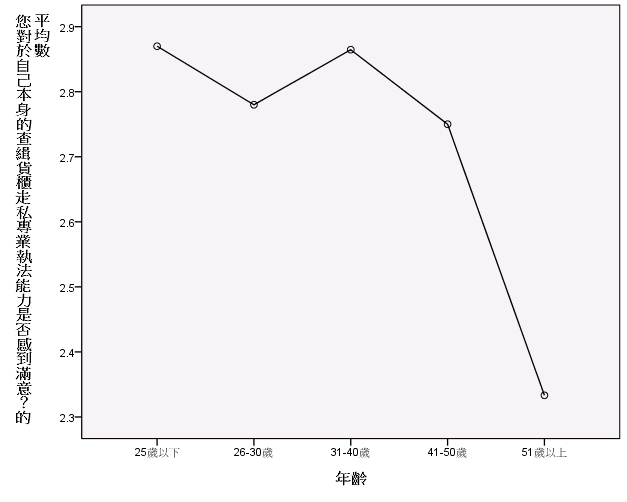 ONEWAY p12 BY p23  /POLYNOMIAL=1  /STATISTICS DESCRIPTIVES EFFECTS HOMOGENEITY BROWNFORSYTHE WELCH  /PLOT MEANS  /MISSING ANALYSIS  /POSTHOC=SNK TUKEY BTUKEY DUNCAN SCHEFFE LSD BONFERRONI SIDAK GABRIEL FREGW QREGW GT2 T2 T3 GH C WALLER(100) DUNNETT ALPHA(0.05).單因子[資料集1] U:\03架設網站\尚在編輯中期刊論文(等待上傳中)\01a1996_1.SAVPost Hoc 檢定同質子集平均數圖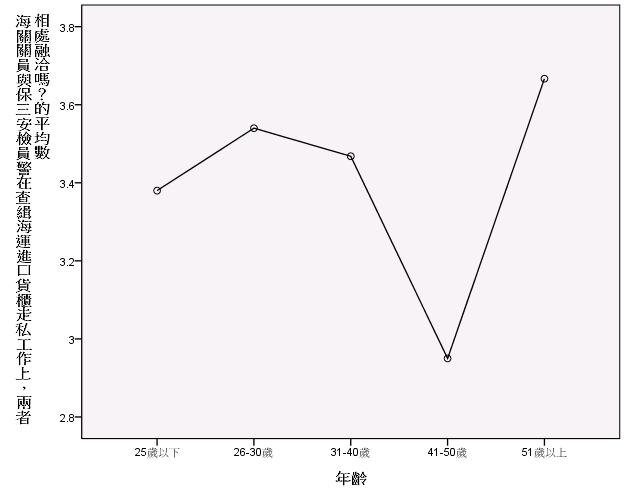 ONEWAY p13 BY p23  /POLYNOMIAL=1  /STATISTICS DESCRIPTIVES EFFECTS HOMOGENEITY BROWNFORSYTHE WELCH  /PLOT MEANS  /MISSING ANALYSIS  /POSTHOC=SNK TUKEY BTUKEY DUNCAN SCHEFFE LSD BONFERRONI SIDAK GABRIEL FREGW QREGW GT2 T2 T3 GH C WALLER(100) DUNNETT ALPHA(0.05).單因子[資料集1] U:\03架設網站\尚在編輯中期刊論文(等待上傳中)\01a1996_1.SAVPost Hoc 檢定同質子集平均數圖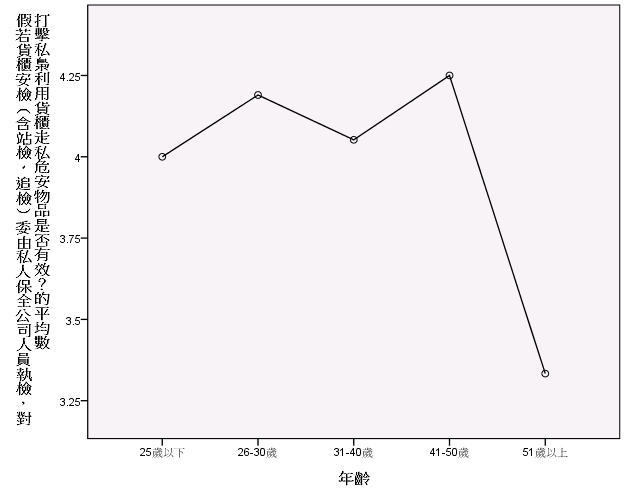 ONEWAY p14 BY p23  /POLYNOMIAL=1  /STATISTICS DESCRIPTIVES EFFECTS HOMOGENEITY BROWNFORSYTHE WELCH  /PLOT MEANS  /MISSING ANALYSIS  /POSTHOC=SNK TUKEY BTUKEY DUNCAN SCHEFFE LSD BONFERRONI SIDAK GABRIEL FREGW QREGW GT2 T2 T3 GH C WALLER(100) DUNNETT ALPHA(0.05).單因子[資料集1] U:\03架設網站\尚在編輯中期刊論文(等待上傳中)\01a1996_1.SAVPost Hoc 檢定同質子集平均數圖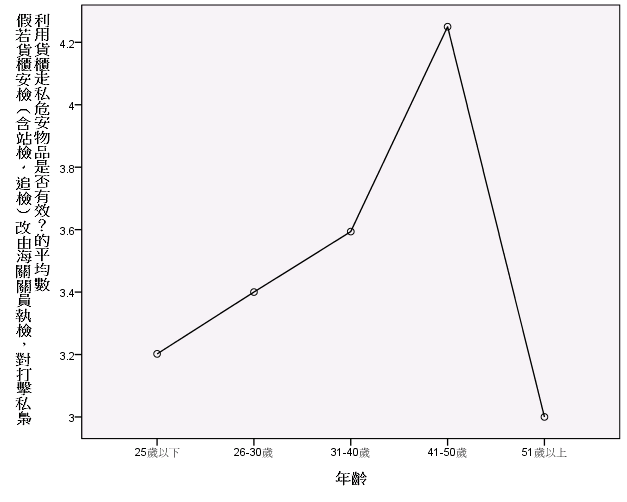 ONEWAY p15 BY p23  /POLYNOMIAL=1  /STATISTICS DESCRIPTIVES EFFECTS HOMOGENEITY BROWNFORSYTHE WELCH  /PLOT MEANS  /MISSING ANALYSIS  /POSTHOC=SNK TUKEY BTUKEY DUNCAN SCHEFFE LSD BONFERRONI SIDAK GABRIEL FREGW QREGW GT2 T2 T3 GH C WALLER(100) DUNNETT ALPHA(0.05).單因子[資料集1] U:\03架設網站\尚在編輯中期刊論文(等待上傳中)\01a1996_1.SAVPost Hoc 檢定同質子集平均數圖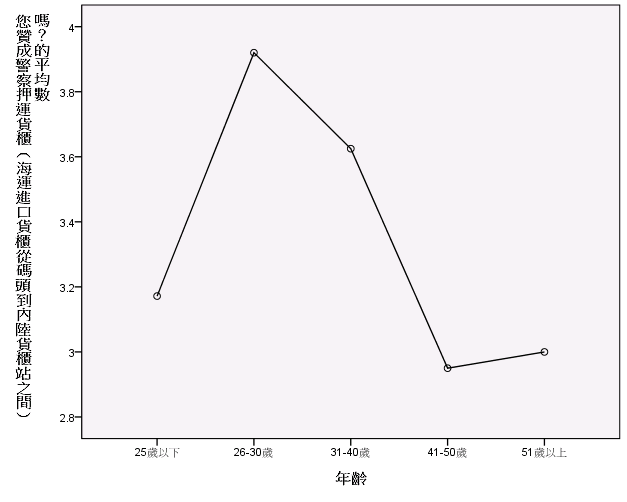 ONEWAY p16 BY p23  /POLYNOMIAL=1  /STATISTICS DESCRIPTIVES EFFECTS HOMOGENEITY BROWNFORSYTHE WELCH  /PLOT MEANS  /MISSING ANALYSIS  /POSTHOC=SNK TUKEY BTUKEY DUNCAN SCHEFFE LSD BONFERRONI SIDAK GABRIEL FREGW QREGW GT2 T2 T3 GH C WALLER(100) DUNNETT ALPHA(0.05).單因子[資料集1] U:\03架設網站\尚在編輯中期刊論文(等待上傳中)\01a1996_1.SAVPost Hoc 檢定同質子集平均數圖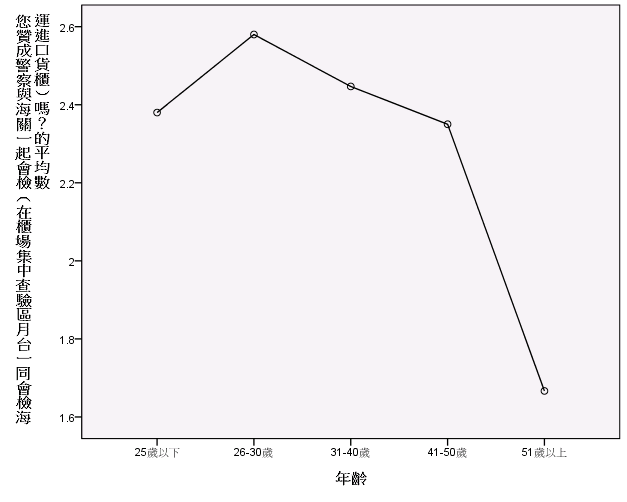 ONEWAY p17 BY p23  /POLYNOMIAL=1  /STATISTICS DESCRIPTIVES EFFECTS HOMOGENEITY BROWNFORSYTHE WELCH  /PLOT MEANS  /MISSING ANALYSIS  /POSTHOC=SNK TUKEY BTUKEY DUNCAN SCHEFFE LSD BONFERRONI SIDAK GABRIEL FREGW QREGW GT2 T2 T3 GH C WALLER(100) DUNNETT ALPHA(0.05).單因子[資料集1] U:\03架設網站\尚在編輯中期刊論文(等待上傳中)\01a1996_1.SAVPost Hoc 檢定同質子集平均數圖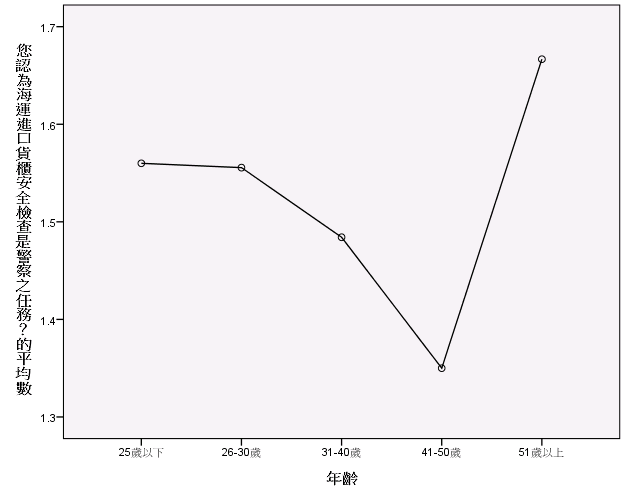 ONEWAY p18 BY p23  /POLYNOMIAL=1  /STATISTICS DESCRIPTIVES EFFECTS HOMOGENEITY BROWNFORSYTHE WELCH  /PLOT MEANS  /MISSING ANALYSIS  /POSTHOC=SNK TUKEY BTUKEY DUNCAN SCHEFFE LSD BONFERRONI SIDAK GABRIEL FREGW QREGW GT2 T2 T3 GH C WALLER(100) DUNNETT ALPHA(0.05).單因子[資料集1] U:\03架設網站\尚在編輯中期刊論文(等待上傳中)\01a1996_1.SAVPost Hoc 檢定同質子集平均數圖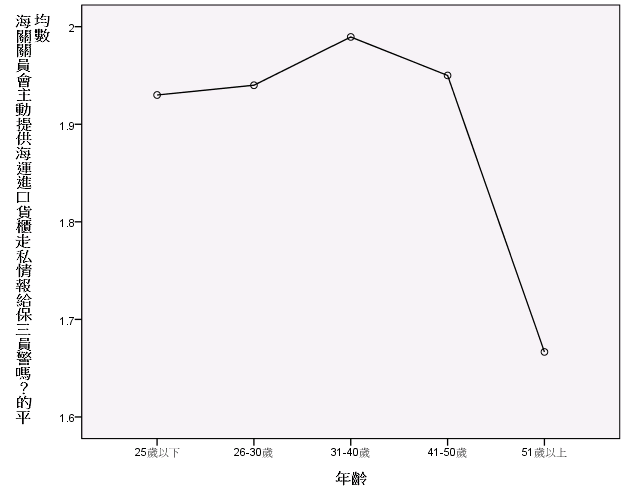 ONEWAY p19 BY p23  /POLYNOMIAL=1  /STATISTICS DESCRIPTIVES EFFECTS HOMOGENEITY BROWNFORSYTHE WELCH  /PLOT MEANS  /MISSING ANALYSIS  /POSTHOC=SNK TUKEY BTUKEY DUNCAN SCHEFFE LSD BONFERRONI SIDAK GABRIEL FREGW QREGW GT2 T2 T3 GH C WALLER(100) DUNNETT ALPHA(0.05).單因子[資料集1] U:\03架設網站\尚在編輯中期刊論文(等待上傳中)\01a1996_1.SAVPost Hoc 檢定同質子集平均數圖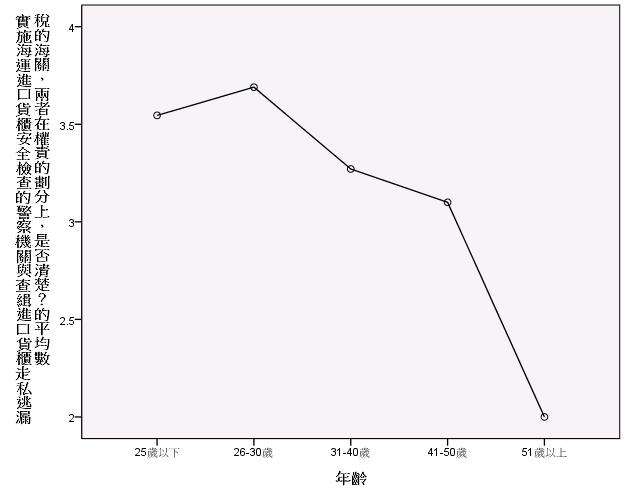 ONEWAY p20 BY p23  /POLYNOMIAL=1  /STATISTICS DESCRIPTIVES EFFECTS HOMOGENEITY BROWNFORSYTHE WELCH  /PLOT MEANS  /MISSING ANALYSIS  /POSTHOC=SNK TUKEY BTUKEY DUNCAN SCHEFFE LSD BONFERRONI SIDAK GABRIEL FREGW QREGW GT2 T2 T3 GH C WALLER(100) DUNNETT ALPHA(0.05).單因子[資料集1] U:\03架設網站\尚在編輯中期刊論文(等待上傳中)\01a1996_1.SAVPost Hoc 檢定同質子集平均數圖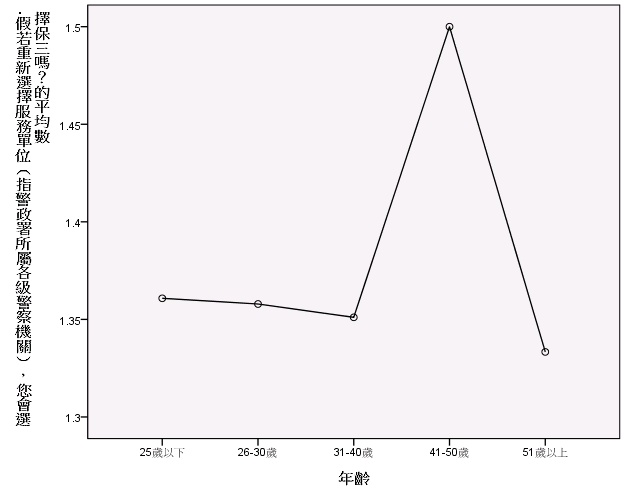 注意事項注意事項注意事項建立的輸出建立的輸出12-九月-2020:07時55分26秒說明說明輸入資料U:\03架設網站\尚在編輯中期刊論文(等待上傳中)\01a1996_1.SAV輸入作用中資料集資料集1輸入過濾<無>輸入加權<無>輸入分割檔<無>輸入目前啟用的資料檔中之橫列N320遺漏值處理遺漏的定義將使用者定義的遺漏值當做遺漏。遺漏值處理使用的觀察值各分析的統計量，都是以分析中所用任何變數之不具遺漏值的觀察值 為準。語法語法ONEWAY p1 BY p23  /POLYNOMIAL=1  /STATISTICS DESCRIPTIVES EFFECTS HOMOGENEITY BROWNFORSYTHE WELCH  /PLOT MEANS  /MISSING ANALYSIS  /POSTHOC=SNK TUKEY BTUKEY DUNCAN SCHEFFE LSD BONFERRONI SIDAK GABRIEL FREGW QREGW GT2 T2 T3 GH C WALLER(100) DUNNETT ALPHA(0.05).資源處理器時間00:00:01.451資源經過的時間00:00:01.468描述性統計量描述性統計量描述性統計量描述性統計量描述性統計量描述性統計量描述性統計量描述性統計量請問您是否同意國安法第四條第一項第二款可作為貨櫃安檢的依據請問您是否同意國安法第四條第一項第二款可作為貨櫃安檢的依據請問您是否同意國安法第四條第一項第二款可作為貨櫃安檢的依據請問您是否同意國安法第四條第一項第二款可作為貨櫃安檢的依據請問您是否同意國安法第四條第一項第二款可作為貨櫃安檢的依據請問您是否同意國安法第四條第一項第二款可作為貨櫃安檢的依據請問您是否同意國安法第四條第一項第二款可作為貨櫃安檢的依據請問您是否同意國安法第四條第一項第二款可作為貨櫃安檢的依據個數平均數標準差標準誤平均數的 95% 信賴區間平均數的 95% 信賴區間個數平均數標準差標準誤下界上界25歲以下25歲以下1002.37.981.0982.182.5626-30歲26-30歲962.291.025.1052.082.5031-40歲31-40歲962.461.196.1222.222.7041-50歲41-50歲202.351.089.2441.842.8651歲以上51歲以上32.67.577.3331.234.10總和總和3152.371.064.0602.262.49模式固定效果1.069.0602.262.49模式隨機效應.060a2.21a2.54aa. 警告：成份間變異數為負的。它在計算此隨機效應測量時將被置換成 0.0。a. 警告：成份間變異數為負的。它在計算此隨機效應測量時將被置換成 0.0。a. 警告：成份間變異數為負的。它在計算此隨機效應測量時將被置換成 0.0。a. 警告：成份間變異數為負的。它在計算此隨機效應測量時將被置換成 0.0。a. 警告：成份間變異數為負的。它在計算此隨機效應測量時將被置換成 0.0。a. 警告：成份間變異數為負的。它在計算此隨機效應測量時將被置換成 0.0。a. 警告：成份間變異數為負的。它在計算此隨機效應測量時將被置換成 0.0。a. 警告：成份間變異數為負的。它在計算此隨機效應測量時將被置換成 0.0。描述性統計量描述性統計量描述性統計量描述性統計量描述性統計量請問您是否同意國安法第四條第一項第二款可作為貨櫃安檢的依據請問您是否同意國安法第四條第一項第二款可作為貨櫃安檢的依據請問您是否同意國安法第四條第一項第二款可作為貨櫃安檢的依據請問您是否同意國安法第四條第一項第二款可作為貨櫃安檢的依據請問您是否同意國安法第四條第一項第二款可作為貨櫃安檢的依據最小值最大值成份間變異數25歲以下25歲以下1526-30歲26-30歲1531-40歲31-40歲1541-50歲41-50歲1551歲以上51歲以上23總和總和15模式隨機效應-.013變異數同質性檢定變異數同質性檢定變異數同質性檢定變異數同質性檢定請問您是否同意國安法第四條第一項第二款可作為貨櫃安檢的依據請問您是否同意國安法第四條第一項第二款可作為貨櫃安檢的依據請問您是否同意國安法第四條第一項第二款可作為貨櫃安檢的依據請問您是否同意國安法第四條第一項第二款可作為貨櫃安檢的依據Levene 統計量分子自由度分母自由度顯著性1.8414310.121ANOVAANOVAANOVAANOVAANOVAANOVAANOVAANOVA請問您是否同意國安法第四條第一項第二款可作為貨櫃安檢的依據請問您是否同意國安法第四條第一項第二款可作為貨櫃安檢的依據請問您是否同意國安法第四條第一項第二款可作為貨櫃安檢的依據請問您是否同意國安法第四條第一項第二款可作為貨櫃安檢的依據請問您是否同意國安法第四條第一項第二款可作為貨櫃安檢的依據請問您是否同意國安法第四條第一項第二款可作為貨櫃安檢的依據請問您是否同意國安法第四條第一項第二款可作為貨櫃安檢的依據請問您是否同意國安法第四條第一項第二款可作為貨櫃安檢的依據平方和自由度平均平方和F顯著性組間(組合)(組合)1.6034.401.351.843組間一次項未加權.2961.296.259.611組間一次項加權.3471.347.304.582組間一次項離差1.2573.419.367.777組內組內組內354.1933101.143總和總和總和355.797314均等平均數的 Robust 檢定均等平均數的 Robust 檢定均等平均數的 Robust 檢定均等平均數的 Robust 檢定均等平均數的 Robust 檢定請問您是否同意國安法第四條第一項第二款可作為貨櫃安檢的依據請問您是否同意國安法第四條第一項第二款可作為貨櫃安檢的依據請問您是否同意國安法第四條第一項第二款可作為貨櫃安檢的依據請問您是否同意國安法第四條第一項第二款可作為貨櫃安檢的依據請問您是否同意國安法第四條第一項第二款可作為貨櫃安檢的依據統計量a分子自由度分母自由度Sig。Welch.415415.062.795Brown-Forsythe.4194104.489.794a. 漸近的 F 分配。a. 漸近的 F 分配。a. 漸近的 F 分配。a. 漸近的 F 分配。a. 漸近的 F 分配。多重比較多重比較多重比較多重比較多重比較多重比較多重比較多重比較依變數:請問您是否同意國安法第四條第一項第二款可作為貨櫃安檢的依據依變數:請問您是否同意國安法第四條第一項第二款可作為貨櫃安檢的依據依變數:請問您是否同意國安法第四條第一項第二款可作為貨櫃安檢的依據依變數:請問您是否同意國安法第四條第一項第二款可作為貨櫃安檢的依據依變數:請問您是否同意國安法第四條第一項第二款可作為貨櫃安檢的依據依變數:請問您是否同意國安法第四條第一項第二款可作為貨櫃安檢的依據依變數:請問您是否同意國安法第四條第一項第二款可作為貨櫃安檢的依據依變數:請問您是否同意國安法第四條第一項第二款可作為貨櫃安檢的依據(I) 年齡(J) 年齡平均差異 (I-J)標準誤顯著性95% 信賴區間95% 信賴區間(I) 年齡(J) 年齡平均差異 (I-J)標準誤顯著性下界上界Tukey HSD25歲以下26-30歲.078.153.986-.34.50Tukey HSD25歲以下31-40歲-.088.153.978-.51.33Tukey HSD25歲以下41-50歲.020.2621.000-.70.74Tukey HSD25歲以下51歲以上-.297.626.990-2.021.42Tukey HSD26-30歲25歲以下-.078.153.986-.50.34Tukey HSD26-30歲31-40歲-.167.154.817-.59.26Tukey HSD26-30歲41-50歲-.058.263.999-.78.66Tukey HSD26-30歲51歲以上-.375.627.975-2.091.34Tukey HSD31-40歲25歲以下.088.153.978-.33.51Tukey HSD31-40歲26-30歲.167.154.817-.26.59Tukey HSD31-40歲41-50歲.108.263.994-.61.83Tukey HSD31-40歲51歲以上-.208.627.997-1.931.51Tukey HSD41-50歲25歲以下-.020.2621.000-.74.70Tukey HSD41-50歲26-30歲.058.263.999-.66.78Tukey HSD41-50歲31-40歲-.108.263.994-.83.61Tukey HSD41-50歲51歲以上-.317.662.989-2.131.50Tukey HSD51歲以上25歲以下.297.626.990-1.422.02Tukey HSD51歲以上26-30歲.375.627.975-1.342.09Tukey HSD51歲以上31-40歲.208.627.997-1.511.93Tukey HSD51歲以上41-50歲.317.662.989-1.502.13Scheffe 法25歲以下26-30歲.078.153.992-.39.55Scheffe 法25歲以下31-40歲-.088.153.987-.56.38Scheffe 法25歲以下41-50歲.020.2621.000-.79.83Scheffe 法25歲以下51歲以上-.297.626.994-2.241.64Scheffe 法26-30歲25歲以下-.078.153.992-.55.39Scheffe 法26-30歲31-40歲-.167.154.883-.64.31Scheffe 法26-30歲41-50歲-.058.2631.000-.87.76Scheffe 法26-30歲51歲以上-.375.627.986-2.321.57Scheffe 法31-40歲25歲以下.088.153.987-.38.56Scheffe 法31-40歲26-30歲.167.154.883-.31.64Scheffe 法31-40歲41-50歲.108.263.997-.71.92Scheffe 法31-40歲51歲以上-.208.627.999-2.151.73Scheffe 法41-50歲25歲以下-.020.2621.000-.83.79Scheffe 法41-50歲26-30歲.058.2631.000-.76.87Scheffe 法41-50歲31-40歲-.108.263.997-.92.71Scheffe 法41-50歲51歲以上-.317.662.994-2.371.73Scheffe 法51歲以上25歲以下.297.626.994-1.642.24Scheffe 法51歲以上26-30歲.375.627.986-1.572.32Scheffe 法51歲以上31-40歲.208.627.999-1.732.15Scheffe 法51歲以上41-50歲.317.662.994-1.732.37LSD25歲以下26-30歲.078.153.608-.22.38LSD25歲以下31-40歲-.088.153.563-.39.21LSD25歲以下41-50歲.020.262.939-.50.54LSD25歲以下51歲以上-.297.626.636-1.53.94LSD26-30歲25歲以下-.078.153.608-.38.22LSD26-30歲31-40歲-.167.154.281-.47.14LSD26-30歲41-50歲-.058.263.824-.58.46LSD26-30歲51歲以上-.375.627.550-1.61.86LSD31-40歲25歲以下.088.153.563-.21.39LSD31-40歲26-30歲.167.154.281-.14.47LSD31-40歲41-50歲.108.263.680-.41.63LSD31-40歲51歲以上-.208.627.740-1.441.02LSD41-50歲25歲以下-.020.262.939-.54.50LSD41-50歲26-30歲.058.263.824-.46.58LSD41-50歲31-40歲-.108.263.680-.63.41LSD41-50歲51歲以上-.317.662.633-1.62.99LSD51歲以上25歲以下.297.626.636-.941.53LSD51歲以上26-30歲.375.627.550-.861.61LSD51歲以上31-40歲.208.627.740-1.021.44LSD51歲以上41-50歲.317.662.633-.991.62Bonferroni 法25歲以下26-30歲.078.1531.000-.35.51Bonferroni 法25歲以下31-40歲-.088.1531.000-.52.34Bonferroni 法25歲以下41-50歲.020.2621.000-.72.76Bonferroni 法25歲以下51歲以上-.297.6261.000-2.071.47Bonferroni 法26-30歲25歲以下-.078.1531.000-.51.35Bonferroni 法26-30歲31-40歲-.167.1541.000-.60.27Bonferroni 法26-30歲41-50歲-.058.2631.000-.80.68Bonferroni 法26-30歲51歲以上-.375.6271.000-2.151.40Bonferroni 法31-40歲25歲以下.088.1531.000-.34.52Bonferroni 法31-40歲26-30歲.167.1541.000-.27.60Bonferroni 法31-40歲41-50歲.108.2631.000-.63.85Bonferroni 法31-40歲51歲以上-.208.6271.000-1.981.56Bonferroni 法41-50歲25歲以下-.020.2621.000-.76.72Bonferroni 法41-50歲26-30歲.058.2631.000-.68.80Bonferroni 法41-50歲31-40歲-.108.2631.000-.85.63Bonferroni 法41-50歲51歲以上-.317.6621.000-2.191.55Bonferroni 法51歲以上25歲以下.297.6261.000-1.472.07Bonferroni 法51歲以上26-30歲.375.6271.000-1.402.15Bonferroni 法51歲以上31-40歲.208.6271.000-1.561.98Bonferroni 法51歲以上41-50歲.317.6621.000-1.552.19Sidak 檢定25歲以下26-30歲.078.1531.000-.35.51Sidak 檢定25歲以下31-40歲-.088.1531.000-.52.34Sidak 檢定25歲以下41-50歲.020.2621.000-.72.76Sidak 檢定25歲以下51歲以上-.297.6261.000-2.061.47Sidak 檢定26-30歲25歲以下-.078.1531.000-.51.35Sidak 檢定26-30歲31-40歲-.167.154.963-.60.27Sidak 檢定26-30歲41-50歲-.058.2631.000-.80.68Sidak 檢定26-30歲51歲以上-.375.6271.000-2.141.39Sidak 檢定31-40歲25歲以下.088.1531.000-.34.52Sidak 檢定31-40歲26-30歲.167.154.963-.27.60Sidak 檢定31-40歲41-50歲.108.2631.000-.63.85Sidak 檢定31-40歲51歲以上-.208.6271.000-1.981.56Sidak 檢定41-50歲25歲以下-.020.2621.000-.76.72Sidak 檢定41-50歲26-30歲.058.2631.000-.68.80Sidak 檢定41-50歲31-40歲-.108.2631.000-.85.63Sidak 檢定41-50歲51歲以上-.317.6621.000-2.181.55Sidak 檢定51歲以上25歲以下.297.6261.000-1.472.06Sidak 檢定51歲以上26-30歲.375.6271.000-1.392.14Sidak 檢定51歲以上31-40歲.208.6271.000-1.561.98Sidak 檢定51歲以上41-50歲.317.6621.000-1.552.18Gabriel 檢定25歲以下26-30歲.078.1531.000-.35.51Gabriel 檢定25歲以下31-40歲-.088.1531.000-.52.34Gabriel 檢定25歲以下41-50歲.020.2621.000-.67.71Gabriel 檢定25歲以下51歲以上-.297.6261.000-1.741.15Gabriel 檢定26-30歲25歲以下-.078.1531.000-.51.35Gabriel 檢定26-30歲31-40歲-.167.154.962-.60.27Gabriel 檢定26-30歲41-50歲-.058.2631.000-.75.64Gabriel 檢定26-30歲51歲以上-.375.627.998-1.821.07Gabriel 檢定31-40歲25歲以下.088.1531.000-.34.52Gabriel 檢定31-40歲26-30歲.167.154.962-.27.60Gabriel 檢定31-40歲41-50歲.108.2631.000-.59.80Gabriel 檢定31-40歲51歲以上-.208.6271.000-1.661.24Gabriel 檢定41-50歲25歲以下-.020.2621.000-.71.67Gabriel 檢定41-50歲26-30歲.058.2631.000-.64.75Gabriel 檢定41-50歲31-40歲-.108.2631.000-.80.59Gabriel 檢定41-50歲51歲以上-.317.6621.000-2.021.39Gabriel 檢定51歲以上25歲以下.297.6261.000-1.151.74Gabriel 檢定51歲以上26-30歲.375.627.998-1.071.82Gabriel 檢定51歲以上31-40歲.208.6271.000-1.241.66Gabriel 檢定51歲以上41-50歲.317.6621.000-1.392.02Hochberg 檢定25歲以下26-30歲.078.1531.000-.35.51Hochberg 檢定25歲以下31-40歲-.088.1531.000-.52.34Hochberg 檢定25歲以下41-50歲.020.2621.000-.72.76Hochberg 檢定25歲以下51歲以上-.297.6261.000-2.061.47Hochberg 檢定26-30歲25歲以下-.078.1531.000-.51.35Hochberg 檢定26-30歲31-40歲-.167.154.962-.60.27Hochberg 檢定26-30歲41-50歲-.058.2631.000-.80.68Hochberg 檢定26-30歲51歲以上-.375.6271.000-2.141.39Hochberg 檢定31-40歲25歲以下.088.1531.000-.34.52Hochberg 檢定31-40歲26-30歲.167.154.962-.27.60Hochberg 檢定31-40歲41-50歲.108.2631.000-.63.85Hochberg 檢定31-40歲51歲以上-.208.6271.000-1.971.56Hochberg 檢定41-50歲25歲以下-.020.2621.000-.76.72Hochberg 檢定41-50歲26-30歲.058.2631.000-.68.80Hochberg 檢定41-50歲31-40歲-.108.2631.000-.85.63Hochberg 檢定41-50歲51歲以上-.317.6621.000-2.181.55Hochberg 檢定51歲以上25歲以下.297.6261.000-1.472.06Hochberg 檢定51歲以上26-30歲.375.6271.000-1.392.14Hochberg 檢定51歲以上31-40歲.208.6271.000-1.561.97Hochberg 檢定51歲以上41-50歲.317.6621.000-1.552.18Tamhane 檢定25歲以下26-30歲.078.1431.000-.33.48Tamhane 檢定25歲以下31-40歲-.088.1571.000-.53.36Tamhane 檢定25歲以下41-50歲.020.2631.000-.78.82Tamhane 檢定25歲以下51歲以上-.297.347.998-3.883.29Tamhane 檢定26-30歲25歲以下-.078.1431.000-.48.33Tamhane 檢定26-30歲31-40歲-.167.161.972-.62.29Tamhane 檢定26-30歲41-50歲-.058.2651.000-.87.75Tamhane 檢定26-30歲51歲以上-.375.349.991-3.863.11Tamhane 檢定31-40歲25歲以下.088.1571.000-.36.53Tamhane 檢定31-40歲26-30歲.167.161.972-.29.62Tamhane 檢定31-40歲41-50歲.108.2721.000-.72.93Tamhane 檢定31-40歲51歲以上-.208.3551.000-3.423.01Tamhane 檢定41-50歲25歲以下-.020.2631.000-.82.78Tamhane 檢定41-50歲26-30歲.058.2651.000-.75.87Tamhane 檢定41-50歲31-40歲-.108.2721.000-.93.72Tamhane 檢定41-50歲51歲以上-.317.413.999-2.391.76Tamhane 檢定51歲以上25歲以下.297.347.998-3.293.88Tamhane 檢定51歲以上26-30歲.375.349.991-3.113.86Tamhane 檢定51歲以上31-40歲.208.3551.000-3.013.42Tamhane 檢定51歲以上41-50歲.317.413.999-1.762.39Dunnett T3 檢定25歲以下26-30歲.078.1431.000-.33.48Dunnett T3 檢定25歲以下31-40歲-.088.1571.000-.53.36Dunnett T3 檢定25歲以下41-50歲.020.2631.000-.78.82Dunnett T3 檢定25歲以下51歲以上-.297.347.966-2.782.19Dunnett T3 檢定26-30歲25歲以下-.078.1431.000-.48.33Dunnett T3 檢定26-30歲31-40歲-.167.161.971-.62.29Dunnett T3 檢定26-30歲41-50歲-.058.2651.000-.86.75Dunnett T3 檢定26-30歲51歲以上-.375.349.910-2.822.07Dunnett T3 檢定31-40歲25歲以下.088.1571.000-.36.53Dunnett T3 檢定31-40歲26-30歲.167.161.971-.29.62Dunnett T3 檢定31-40歲41-50歲.108.2721.000-.71.93Dunnett T3 檢定31-40歲51歲以上-.208.355.996-2.552.14Dunnett T3 檢定41-50歲25歲以下-.020.2631.000-.82.78Dunnett T3 檢定41-50歲26-30歲.058.2651.000-.75.86Dunnett T3 檢定41-50歲31-40歲-.108.2721.000-.93.71Dunnett T3 檢定41-50歲51歲以上-.317.413.988-2.171.54Dunnett T3 檢定51歲以上25歲以下.297.347.966-2.192.78Dunnett T3 檢定51歲以上26-30歲.375.349.910-2.072.82Dunnett T3 檢定51歲以上31-40歲.208.355.996-2.142.55Dunnett T3 檢定51歲以上41-50歲.317.413.988-1.542.17Games-Howell 檢定25歲以下26-30歲.078.143.982-.32.47Games-Howell 檢定25歲以下31-40歲-.088.157.980-.52.34Games-Howell 檢定25歲以下41-50歲.020.2631.000-.75.79Games-Howell 檢定25歲以下51歲以上-.297.347.895-2.541.95Games-Howell 檢定26-30歲25歲以下-.078.143.982-.47.32Games-Howell 檢定26-30歲31-40歲-.167.161.838-.61.28Games-Howell 檢定26-30歲41-50歲-.058.265.999-.83.72Games-Howell 檢定26-30歲51歲以上-.375.349.812-2.591.84Games-Howell 檢定31-40歲25歲以下.088.157.980-.34.52Games-Howell 檢定31-40歲26-30歲.167.161.838-.28.61Games-Howell 檢定31-40歲41-50歲.108.272.994-.68.90Games-Howell 檢定31-40歲51歲以上-.208.355.967-2.331.92Games-Howell 檢定41-50歲25歲以下-.020.2631.000-.79.75Games-Howell 檢定41-50歲26-30歲.058.265.999-.72.83Games-Howell 檢定41-50歲31-40歲-.108.272.994-.90.68Games-Howell 檢定41-50歲51歲以上-.317.413.929-2.041.40Games-Howell 檢定51歲以上25歲以下.297.347.895-1.952.54Games-Howell 檢定51歲以上26-30歲.375.349.812-1.842.59Games-Howell 檢定51歲以上31-40歲.208.355.967-1.922.33Games-Howell 檢定51歲以上41-50歲.317.413.929-1.402.04Dunnett C 檢定25歲以下26-30歲.078.143-.32.48Dunnett C 檢定25歲以下31-40歲-.088.157-.52.35Dunnett C 檢定25歲以下41-50歲.020.263-.76.80Dunnett C 檢定25歲以下51歲以上-.297.347-2.832.24Dunnett C 檢定26-30歲25歲以下-.078.143-.48.32Dunnett C 檢定26-30歲31-40歲-.167.161-.61.28Dunnett C 檢定26-30歲41-50歲-.058.265-.85.73Dunnett C 檢定26-30歲51歲以上-.375.349-2.912.16Dunnett C 檢定31-40歲25歲以下.088.157-.35.52Dunnett C 檢定31-40歲26-30歲.167.161-.28.61Dunnett C 檢定31-40歲41-50歲.108.272-.70.92Dunnett C 檢定31-40歲51歲以上-.208.355-2.732.32Dunnett C 檢定41-50歲25歲以下-.020.263-.80.76Dunnett C 檢定41-50歲26-30歲.058.265-.73.85Dunnett C 檢定41-50歲31-40歲-.108.272-.92.70Dunnett C 檢定41-50歲51歲以上-.317.413-2.822.19Dunnett C 檢定51歲以上25歲以下.297.347-2.242.83Dunnett C 檢定51歲以上26-30歲.375.349-2.162.91Dunnett C 檢定51歲以上31-40歲.208.355-2.322.73Dunnett C 檢定51歲以上41-50歲.317.413-2.192.82Dunnett t 檢定 (雙邊檢定)a25歲以下51歲以上-.297.626.809-1.661.07Dunnett t 檢定 (雙邊檢定)a26-30歲51歲以上-.375.627.715-1.74.99Dunnett t 檢定 (雙邊檢定)a31-40歲51歲以上-.208.627.910-1.571.16Dunnett t 檢定 (雙邊檢定)a41-50歲51歲以上-.317.662.805-1.761.13a. Dunnett t 檢定將某一組別當成控制，並用來與所有其他組別做比較。a. Dunnett t 檢定將某一組別當成控制，並用來與所有其他組別做比較。a. Dunnett t 檢定將某一組別當成控制，並用來與所有其他組別做比較。a. Dunnett t 檢定將某一組別當成控制，並用來與所有其他組別做比較。a. Dunnett t 檢定將某一組別當成控制，並用來與所有其他組別做比較。a. Dunnett t 檢定將某一組別當成控制，並用來與所有其他組別做比較。a. Dunnett t 檢定將某一組別當成控制，並用來與所有其他組別做比較。a. Dunnett t 檢定將某一組別當成控制，並用來與所有其他組別做比較。請問您是否同意國安法第四條第一項第二款可作為貨櫃安檢的依據請問您是否同意國安法第四條第一項第二款可作為貨櫃安檢的依據請問您是否同意國安法第四條第一項第二款可作為貨櫃安檢的依據請問您是否同意國安法第四條第一項第二款可作為貨櫃安檢的依據年齡個數alpha = 0.05 的子集年齡個數1Student-Newman-Keuls 多重比較法a,b26-30歲962.29Student-Newman-Keuls 多重比較法a,b41-50歲202.35Student-Newman-Keuls 多重比較法a,b25歲以下1002.37Student-Newman-Keuls 多重比較法a,b31-40歲962.46Student-Newman-Keuls 多重比較法a,b51歲以上32.67Student-Newman-Keuls 多重比較法a,b顯著性.911Tukey HSDa,b26-30歲962.29Tukey HSDa,b41-50歲202.35Tukey HSDa,b25歲以下1002.37Tukey HSDa,b31-40歲962.46Tukey HSDa,b51歲以上32.67Tukey HSDa,b顯著性.911Tukey Ba,b26-30歲962.29Tukey Ba,b41-50歲202.35Tukey Ba,b25歲以下1002.37Tukey Ba,b31-40歲962.46Tukey Ba,b51歲以上32.67Duncan 檢定a,b26-30歲962.29Duncan 檢定a,b41-50歲202.35Duncan 檢定a,b25歲以下1002.37Duncan 檢定a,b31-40歲962.46Duncan 檢定a,b51歲以上32.67Duncan 檢定a,b顯著性.453Scheffe 法a,b26-30歲962.29Scheffe 法a,b41-50歲202.35Scheffe 法a,b25歲以下1002.37Scheffe 法a,b31-40歲962.46Scheffe 法a,b51歲以上32.67Scheffe 法a,b顯著性.946Gabriel 檢定a,b26-30歲962.29Gabriel 檢定a,b41-50歲202.35Gabriel 檢定a,b25歲以下1002.37Gabriel 檢定a,b31-40歲962.46Gabriel 檢定a,b51歲以上32.67Gabriel 檢定a,b顯著性.992Ryan-Einot-Gabriel-Welsch F 值26-30歲962.29Ryan-Einot-Gabriel-Welsch F 值41-50歲202.35Ryan-Einot-Gabriel-Welsch F 值25歲以下1002.37Ryan-Einot-Gabriel-Welsch F 值31-40歲962.46Ryan-Einot-Gabriel-Welsch F 值51歲以上32.67Ryan-Einot-Gabriel-Welsch F 值顯著性.843Ryan-Einot-Gabriel-Welsch 範圍26-30歲962.29Ryan-Einot-Gabriel-Welsch 範圍41-50歲202.35Ryan-Einot-Gabriel-Welsch 範圍25歲以下1002.37Ryan-Einot-Gabriel-Welsch 範圍31-40歲962.46Ryan-Einot-Gabriel-Welsch 範圍51歲以上32.67Ryan-Einot-Gabriel-Welsch 範圍顯著性.817Hochberg 檢定a,b26-30歲962.29Hochberg 檢定a,b41-50歲202.35Hochberg 檢定a,b25歲以下1002.37Hochberg 檢定a,b31-40歲962.46Hochberg 檢定a,b51歲以上32.67Hochberg 檢定a,b顯著性.992Waller-Duncan 檢定a,b,c,d26-30歲96Waller-Duncan 檢定a,b,c,d41-50歲20Waller-Duncan 檢定a,b,c,d25歲以下100Waller-Duncan 檢定a,b,c,d31-40歲96Waller-Duncan 檢定a,b,c,d51歲以上3顯示的是同質子集中組別的平均數。顯示的是同質子集中組別的平均數。顯示的是同質子集中組別的平均數。顯示的是同質子集中組別的平均數。a. 使用調和平均數樣本大小 = 12.072。a. 使用調和平均數樣本大小 = 12.072。a. 使用調和平均數樣本大小 = 12.072。a. 使用調和平均數樣本大小 = 12.072。b. 組別大小不相等。將使用組別大小的調和平均數。不保證型 I 的誤差水準。b. 組別大小不相等。將使用組別大小的調和平均數。不保證型 I 的誤差水準。b. 組別大小不相等。將使用組別大小的調和平均數。不保證型 I 的誤差水準。b. 組別大小不相等。將使用組別大小的調和平均數。不保證型 I 的誤差水準。c. 型 1/型 2 誤差 Seriousness Ratio = 100。c. 型 1/型 2 誤差 Seriousness Ratio = 100。c. 型 1/型 2 誤差 Seriousness Ratio = 100。c. 型 1/型 2 誤差 Seriousness Ratio = 100。d. 沒有 alpha = 0.05 的同質子集。d. 沒有 alpha = 0.05 的同質子集。d. 沒有 alpha = 0.05 的同質子集。d. 沒有 alpha = 0.05 的同質子集。注意事項注意事項注意事項建立的輸出建立的輸出12-九月-2020:07時56分49秒說明說明輸入資料U:\03架設網站\尚在編輯中期刊論文(等待上傳中)\01a1996_1.SAV輸入作用中資料集資料集1輸入過濾<無>輸入加權<無>輸入分割檔<無>輸入目前啟用的資料檔中之橫列N320遺漏值處理遺漏的定義將使用者定義的遺漏值當做遺漏。遺漏值處理使用的觀察值各分析的統計量，都是以分析中所用任何變數之不具遺漏值的觀察值 為準。語法語法ONEWAY p2 BY p23  /POLYNOMIAL=1  /STATISTICS DESCRIPTIVES EFFECTS HOMOGENEITY BROWNFORSYTHE WELCH  /PLOT MEANS  /MISSING ANALYSIS  /POSTHOC=SNK TUKEY BTUKEY DUNCAN SCHEFFE LSD BONFERRONI SIDAK GABRIEL FREGW QREGW GT2 T2 T3 GH C WALLER(100) DUNNETT ALPHA(0.05).資源處理器時間00:00:01.248資源經過的時間00:00:01.248描述性統計量描述性統計量描述性統計量描述性統計量描述性統計量描述性統計量描述性統計量描述性統計量您認為【國家安全法】是否有明確的條文規範警察可對海運進口貨櫃實施安全檢查您認為【國家安全法】是否有明確的條文規範警察可對海運進口貨櫃實施安全檢查您認為【國家安全法】是否有明確的條文規範警察可對海運進口貨櫃實施安全檢查您認為【國家安全法】是否有明確的條文規範警察可對海運進口貨櫃實施安全檢查您認為【國家安全法】是否有明確的條文規範警察可對海運進口貨櫃實施安全檢查您認為【國家安全法】是否有明確的條文規範警察可對海運進口貨櫃實施安全檢查您認為【國家安全法】是否有明確的條文規範警察可對海運進口貨櫃實施安全檢查您認為【國家安全法】是否有明確的條文規範警察可對海運進口貨櫃實施安全檢查個數平均數標準差標準誤平均數的 95% 信賴區間平均數的 95% 信賴區間個數平均數標準差標準誤下界上界25歲以下25歲以下1003.391.063.1063.183.6026-30歲26-30歲1003.501.020.1023.303.7031-40歲31-40歲963.451.132.1163.223.6841-50歲41-50歲203.101.294.2892.493.7151歲以上51歲以上33.33.577.3331.904.77總和總和3193.421.081.0613.303.54模式固定效果1.084.0613.303.54模式隨機效應.061a3.25a3.59aa. 警告：成份間變異數為負的。它在計算此隨機效應測量時將被置換成 0.0。a. 警告：成份間變異數為負的。它在計算此隨機效應測量時將被置換成 0.0。a. 警告：成份間變異數為負的。它在計算此隨機效應測量時將被置換成 0.0。a. 警告：成份間變異數為負的。它在計算此隨機效應測量時將被置換成 0.0。a. 警告：成份間變異數為負的。它在計算此隨機效應測量時將被置換成 0.0。a. 警告：成份間變異數為負的。它在計算此隨機效應測量時將被置換成 0.0。a. 警告：成份間變異數為負的。它在計算此隨機效應測量時將被置換成 0.0。a. 警告：成份間變異數為負的。它在計算此隨機效應測量時將被置換成 0.0。描述性統計量描述性統計量描述性統計量描述性統計量描述性統計量您認為【國家安全法】是否有明確的條文規範警察可對海運進口貨櫃實施安全檢查您認為【國家安全法】是否有明確的條文規範警察可對海運進口貨櫃實施安全檢查您認為【國家安全法】是否有明確的條文規範警察可對海運進口貨櫃實施安全檢查您認為【國家安全法】是否有明確的條文規範警察可對海運進口貨櫃實施安全檢查您認為【國家安全法】是否有明確的條文規範警察可對海運進口貨櫃實施安全檢查最小值最大值成份間變異數25歲以下25歲以下1526-30歲26-30歲1531-40歲31-40歲1541-50歲41-50歲1551歲以上51歲以上34總和總和15模式隨機效應-.008變異數同質性檢定變異數同質性檢定變異數同質性檢定變異數同質性檢定您認為【國家安全法】是否有明確的條文規範警察可對海運進口貨櫃實施安全檢查您認為【國家安全法】是否有明確的條文規範警察可對海運進口貨櫃實施安全檢查您認為【國家安全法】是否有明確的條文規範警察可對海運進口貨櫃實施安全檢查您認為【國家安全法】是否有明確的條文規範警察可對海運進口貨櫃實施安全檢查Levene 統計量分子自由度分母自由度顯著性1.6914314.152ANOVAANOVAANOVAANOVAANOVAANOVAANOVAANOVA您認為【國家安全法】是否有明確的條文規範警察可對海運進口貨櫃實施安全檢查您認為【國家安全法】是否有明確的條文規範警察可對海運進口貨櫃實施安全檢查您認為【國家安全法】是否有明確的條文規範警察可對海運進口貨櫃實施安全檢查您認為【國家安全法】是否有明確的條文規範警察可對海運進口貨櫃實施安全檢查您認為【國家安全法】是否有明確的條文規範警察可對海運進口貨櫃實施安全檢查您認為【國家安全法】是否有明確的條文規範警察可對海運進口貨櫃實施安全檢查您認為【國家安全法】是否有明確的條文規範警察可對海運進口貨櫃實施安全檢查您認為【國家安全法】是否有明確的條文規範警察可對海運進口貨櫃實施安全檢查平方和自由度平均平方和F顯著性組間(組合)(組合)2.8724.718.611.655組間一次項未加權.1841.184.156.693組間一次項加權.2181.218.186.667組間一次項離差2.6543.885.753.521組內組內組內368.9963141.175總和總和總和371.868318均等平均數的 Robust 檢定均等平均數的 Robust 檢定均等平均數的 Robust 檢定均等平均數的 Robust 檢定均等平均數的 Robust 檢定您認為【國家安全法】是否有明確的條文規範警察可對海運進口貨櫃實施安全檢查您認為【國家安全法】是否有明確的條文規範警察可對海運進口貨櫃實施安全檢查您認為【國家安全法】是否有明確的條文規範警察可對海運進口貨櫃實施安全檢查您認為【國家安全法】是否有明確的條文規範警察可對海運進口貨櫃實施安全檢查您認為【國家安全法】是否有明確的條文規範警察可對海運進口貨櫃實施安全檢查統計量a分子自由度分母自由度Sig。Welch.446415.054.774Brown-Forsythe.670490.102.614a. 漸近的 F 分配。a. 漸近的 F 分配。a. 漸近的 F 分配。a. 漸近的 F 分配。a. 漸近的 F 分配。多重比較多重比較多重比較多重比較多重比較多重比較多重比較多重比較依變數:您認為【國家安全法】是否有明確的條文規範警察可對海運進口貨櫃實施安全檢查依變數:您認為【國家安全法】是否有明確的條文規範警察可對海運進口貨櫃實施安全檢查依變數:您認為【國家安全法】是否有明確的條文規範警察可對海運進口貨櫃實施安全檢查依變數:您認為【國家安全法】是否有明確的條文規範警察可對海運進口貨櫃實施安全檢查依變數:您認為【國家安全法】是否有明確的條文規範警察可對海運進口貨櫃實施安全檢查依變數:您認為【國家安全法】是否有明確的條文規範警察可對海運進口貨櫃實施安全檢查依變數:您認為【國家安全法】是否有明確的條文規範警察可對海運進口貨櫃實施安全檢查依變數:您認為【國家安全法】是否有明確的條文規範警察可對海運進口貨櫃實施安全檢查(I) 年齡(J) 年齡平均差異 (I-J)標準誤顯著性95% 信賴區間95% 信賴區間(I) 年齡(J) 年齡平均差異 (I-J)標準誤顯著性下界上界Tukey HSD25歲以下26-30歲-.110.153.952-.53.31Tukey HSD25歲以下31-40歲-.058.155.996-.48.37Tukey HSD25歲以下41-50歲.290.266.811-.441.02Tukey HSD25歲以下51歲以上.057.6351.000-1.691.80Tukey HSD26-30歲25歲以下.110.153.952-.31.53Tukey HSD26-30歲31-40歲.052.155.997-.37.48Tukey HSD26-30歲41-50歲.400.266.559-.331.13Tukey HSD26-30歲51歲以上.167.635.999-1.581.91Tukey HSD31-40歲25歲以下.058.155.996-.37.48Tukey HSD31-40歲26-30歲-.052.155.997-.48.37Tukey HSD31-40歲41-50歲.348.266.688-.381.08Tukey HSD31-40歲51歲以上.115.6361.000-1.631.86Tukey HSD41-50歲25歲以下-.290.266.811-1.02.44Tukey HSD41-50歲26-30歲-.400.266.559-1.13.33Tukey HSD41-50歲31-40歲-.348.266.688-1.08.38Tukey HSD41-50歲51歲以上-.233.671.997-2.071.61Tukey HSD51歲以上25歲以下-.057.6351.000-1.801.69Tukey HSD51歲以上26-30歲-.167.635.999-1.911.58Tukey HSD51歲以上31-40歲-.115.6361.000-1.861.63Tukey HSD51歲以上41-50歲.233.671.997-1.612.07Scheffe 法25歲以下26-30歲-.110.153.972-.59.37Scheffe 法25歲以下31-40歲-.058.155.998-.54.42Scheffe 法25歲以下41-50歲.290.266.879-.531.11Scheffe 法25歲以下51歲以上.057.6351.000-1.912.02Scheffe 法26-30歲25歲以下.110.153.972-.37.59Scheffe 法26-30歲31-40歲.052.155.998-.43.53Scheffe 法26-30歲41-50歲.400.266.687-.421.22Scheffe 法26-30歲51歲以上.167.635.999-1.802.13Scheffe 法31-40歲25歲以下.058.155.998-.42.54Scheffe 法31-40歲26-30歲-.052.155.998-.53.43Scheffe 法31-40歲41-50歲.348.266.790-.481.17Scheffe 法31-40歲51歲以上.115.6361.000-1.852.08Scheffe 法41-50歲25歲以下-.290.266.879-1.11.53Scheffe 法41-50歲26-30歲-.400.266.687-1.22.42Scheffe 法41-50歲31-40歲-.348.266.790-1.17.48Scheffe 法41-50歲51歲以上-.233.671.998-2.311.85Scheffe 法51歲以上25歲以下-.057.6351.000-2.021.91Scheffe 法51歲以上26-30歲-.167.635.999-2.131.80Scheffe 法51歲以上31-40歲-.115.6361.000-2.081.85Scheffe 法51歲以上41-50歲.233.671.998-1.852.31LSD25歲以下26-30歲-.110.153.474-.41.19LSD25歲以下31-40歲-.058.155.709-.36.25LSD25歲以下41-50歲.290.266.276-.23.81LSD25歲以下51歲以上.057.635.929-1.191.31LSD26-30歲25歲以下.110.153.474-.19.41LSD26-30歲31-40歲.052.155.737-.25.36LSD26-30歲41-50歲.400.266.133-.12.92LSD26-30歲51歲以上.167.635.793-1.081.42LSD31-40歲25歲以下.058.155.709-.25.36LSD31-40歲26-30歲-.052.155.737-.36.25LSD31-40歲41-50歲.348.266.193-.18.87LSD31-40歲51歲以上.115.636.857-1.141.37LSD41-50歲25歲以下-.290.266.276-.81.23LSD41-50歲26-30歲-.400.266.133-.92.12LSD41-50歲31-40歲-.348.266.193-.87.18LSD41-50歲51歲以上-.233.671.728-1.551.09LSD51歲以上25歲以下-.057.635.929-1.311.19LSD51歲以上26-30歲-.167.635.793-1.421.08LSD51歲以上31-40歲-.115.636.857-1.371.14LSD51歲以上41-50歲.233.671.728-1.091.55Bonferroni 法25歲以下26-30歲-.110.1531.000-.54.32Bonferroni 法25歲以下31-40歲-.058.1551.000-.50.38Bonferroni 法25歲以下41-50歲.290.2661.000-.461.04Bonferroni 法25歲以下51歲以上.057.6351.000-1.741.85Bonferroni 法26-30歲25歲以下.110.1531.000-.32.54Bonferroni 法26-30歲31-40歲.052.1551.000-.39.49Bonferroni 法26-30歲41-50歲.400.2661.000-.351.15Bonferroni 法26-30歲51歲以上.167.6351.000-1.631.96Bonferroni 法31-40歲25歲以下.058.1551.000-.38.50Bonferroni 法31-40歲26-30歲-.052.1551.000-.49.39Bonferroni 法31-40歲41-50歲.348.2661.000-.411.10Bonferroni 法31-40歲51歲以上.115.6361.000-1.681.91Bonferroni 法41-50歲25歲以下-.290.2661.000-1.04.46Bonferroni 法41-50歲26-30歲-.400.2661.000-1.15.35Bonferroni 法41-50歲31-40歲-.348.2661.000-1.10.41Bonferroni 法41-50歲51歲以上-.233.6711.000-2.131.66Bonferroni 法51歲以上25歲以下-.057.6351.000-1.851.74Bonferroni 法51歲以上26-30歲-.167.6351.000-1.961.63Bonferroni 法51歲以上31-40歲-.115.6361.000-1.911.68Bonferroni 法51歲以上41-50歲.233.6711.000-1.662.13Sidak 檢定25歲以下26-30歲-.110.153.998-.54.32Sidak 檢定25歲以下31-40歲-.058.1551.000-.49.38Sidak 檢定25歲以下41-50歲.290.266.960-.461.04Sidak 檢定25歲以下51歲以上.057.6351.000-1.731.85Sidak 檢定26-30歲25歲以下.110.153.998-.32.54Sidak 檢定26-30歲31-40歲.052.1551.000-.38.49Sidak 檢定26-30歲41-50歲.400.266.760-.351.15Sidak 檢定26-30歲51歲以上.167.6351.000-1.621.96Sidak 檢定31-40歲25歲以下.058.1551.000-.38.49Sidak 檢定31-40歲26-30歲-.052.1551.000-.49.38Sidak 檢定31-40歲41-50歲.348.266.882-.401.10Sidak 檢定31-40歲51歲以上.115.6361.000-1.681.91Sidak 檢定41-50歲25歲以下-.290.266.960-1.04.46Sidak 檢定41-50歲26-30歲-.400.266.760-1.15.35Sidak 檢定41-50歲31-40歲-.348.266.882-1.10.40Sidak 檢定41-50歲51歲以上-.233.6711.000-2.131.66Sidak 檢定51歲以上25歲以下-.057.6351.000-1.851.73Sidak 檢定51歲以上26-30歲-.167.6351.000-1.961.62Sidak 檢定51歲以上31-40歲-.115.6361.000-1.911.68Sidak 檢定51歲以上41-50歲.233.6711.000-1.662.13Gabriel 檢定25歲以下26-30歲-.110.153.998-.54.32Gabriel 檢定25歲以下31-40歲-.058.1551.000-.49.38Gabriel 檢定25歲以下41-50歲.290.266.937-.41.99Gabriel 檢定25歲以下51歲以上.057.6351.000-1.411.52Gabriel 檢定26-30歲25歲以下.110.153.998-.32.54Gabriel 檢定26-30歲31-40歲.052.1551.000-.38.49Gabriel 檢定26-30歲41-50歲.400.266.677-.301.10Gabriel 檢定26-30歲51歲以上.167.6351.000-1.301.63Gabriel 檢定31-40歲25歲以下.058.1551.000-.38.49Gabriel 檢定31-40歲26-30歲-.052.1551.000-.49.38Gabriel 檢定31-40歲41-50歲.348.266.831-.361.05Gabriel 檢定31-40歲51歲以上.115.6361.000-1.351.58Gabriel 檢定41-50歲25歲以下-.290.266.937-.99.41Gabriel 檢定41-50歲26-30歲-.400.266.677-1.10.30Gabriel 檢定41-50歲31-40歲-.348.266.831-1.05.36Gabriel 檢定41-50歲51歲以上-.233.6711.000-1.961.50Gabriel 檢定51歲以上25歲以下-.057.6351.000-1.521.41Gabriel 檢定51歲以上26-30歲-.167.6351.000-1.631.30Gabriel 檢定51歲以上31-40歲-.115.6361.000-1.581.35Gabriel 檢定51歲以上41-50歲.233.6711.000-1.501.96Hochberg 檢定25歲以下26-30歲-.110.153.998-.54.32Hochberg 檢定25歲以下31-40歲-.058.1551.000-.49.38Hochberg 檢定25歲以下41-50歲.290.266.959-.461.04Hochberg 檢定25歲以下51歲以上.057.6351.000-1.731.85Hochberg 檢定26-30歲25歲以下.110.153.998-.32.54Hochberg 檢定26-30歲31-40歲.052.1551.000-.38.49Hochberg 檢定26-30歲41-50歲.400.266.757-.351.15Hochberg 檢定26-30歲51歲以上.167.6351.000-1.621.96Hochberg 檢定31-40歲25歲以下.058.1551.000-.38.49Hochberg 檢定31-40歲26-30歲-.052.1551.000-.49.38Hochberg 檢定31-40歲41-50歲.348.266.880-.401.10Hochberg 檢定31-40歲51歲以上.115.6361.000-1.681.91Hochberg 檢定41-50歲25歲以下-.290.266.959-1.04.46Hochberg 檢定41-50歲26-30歲-.400.266.757-1.15.35Hochberg 檢定41-50歲31-40歲-.348.266.880-1.10.40Hochberg 檢定41-50歲51歲以上-.233.6711.000-2.131.66Hochberg 檢定51歲以上25歲以下-.057.6351.000-1.851.73Hochberg 檢定51歲以上26-30歲-.167.6351.000-1.961.62Hochberg 檢定51歲以上31-40歲-.115.6361.000-1.911.68Hochberg 檢定51歲以上41-50歲.233.6711.000-1.662.13Tamhane 檢定25歲以下26-30歲-.110.147.998-.53.31Tamhane 檢定25歲以下31-40歲-.058.1571.000-.50.39Tamhane 檢定25歲以下41-50歲.290.308.988-.661.24Tamhane 檢定25歲以下51歲以上.057.3501.000-3.403.51Tamhane 檢定26-30歲25歲以下.110.147.998-.31.53Tamhane 檢定26-30歲31-40歲.052.1541.000-.38.49Tamhane 檢定26-30歲41-50歲.400.307.899-.551.35Tamhane 檢定26-30歲51歲以上.167.3491.000-3.363.69Tamhane 檢定31-40歲25歲以下.058.1571.000-.39.50Tamhane 檢定31-40歲26-30歲-.052.1541.000-.49.38Tamhane 檢定31-40歲41-50歲.348.312.960-.611.30Tamhane 檢定31-40歲51歲以上.115.3531.000-3.203.43Tamhane 檢定41-50歲25歲以下-.290.308.988-1.24.66Tamhane 檢定41-50歲26-30歲-.400.307.899-1.35.55Tamhane 檢定41-50歲31-40歲-.348.312.960-1.30.61Tamhane 檢定41-50歲51歲以上-.233.4411.000-2.161.69Tamhane 檢定51歲以上25歲以下-.057.3501.000-3.513.40Tamhane 檢定51歲以上26-30歲-.167.3491.000-3.693.36Tamhane 檢定51歲以上31-40歲-.115.3531.000-3.433.20Tamhane 檢定51歲以上41-50歲.233.4411.000-1.692.16Dunnett T3 檢定25歲以下26-30歲-.110.147.998-.53.31Dunnett T3 檢定25歲以下31-40歲-.058.1571.000-.50.39Dunnett T3 檢定25歲以下41-50歲.290.308.981-.651.23Dunnett T3 檢定25歲以下51歲以上.057.3501.000-2.382.49Dunnett T3 檢定26-30歲25歲以下.110.147.998-.31.53Dunnett T3 檢定26-30歲31-40歲.052.1541.000-.38.49Dunnett T3 檢定26-30歲41-50歲.400.307.869-.541.34Dunnett T3 檢定26-30歲51歲以上.167.349.999-2.302.63Dunnett T3 檢定31-40歲25歲以下.058.1571.000-.39.50Dunnett T3 檢定31-40歲26-30歲-.052.1541.000-.49.38Dunnett T3 檢定31-40歲41-50歲.348.312.944-.601.30Dunnett T3 檢定31-40歲51歲以上.115.3531.000-2.272.50Dunnett T3 檢定41-50歲25歲以下-.290.308.981-1.23.65Dunnett T3 檢定41-50歲26-30歲-.400.307.869-1.34.54Dunnett T3 檢定41-50歲31-40歲-.348.312.944-1.30.60Dunnett T3 檢定41-50歲51歲以上-.233.441.999-2.021.56Dunnett T3 檢定51歲以上25歲以下-.057.3501.000-2.492.38Dunnett T3 檢定51歲以上26-30歲-.167.349.999-2.632.30Dunnett T3 檢定51歲以上31-40歲-.115.3531.000-2.502.27Dunnett T3 檢定51歲以上41-50歲.233.441.999-1.562.02Games-Howell 檢定25歲以下26-30歲-.110.147.945-.52.30Games-Howell 檢定25歲以下31-40歲-.058.157.996-.49.37Games-Howell 檢定25歲以下41-50歲.290.308.878-.621.20Games-Howell 檢定25歲以下51歲以上.057.3501.000-2.152.26Games-Howell 檢定26-30歲25歲以下.110.147.945-.30.52Games-Howell 檢定26-30歲31-40歲.052.154.997-.37.48Games-Howell 檢定26-30歲41-50歲.400.307.691-.501.30Games-Howell 檢定26-30歲51歲以上.167.349.983-2.062.39Games-Howell 檢定31-40歲25歲以下.058.157.996-.37.49Games-Howell 檢定31-40歲26-30歲-.052.154.997-.48.37Games-Howell 檢定31-40歲41-50歲.348.312.796-.571.26Games-Howell 檢定31-40歲51歲以上.115.353.996-2.042.27Games-Howell 檢定41-50歲25歲以下-.290.308.878-1.20.62Games-Howell 檢定41-50歲26-30歲-.400.307.691-1.30.50Games-Howell 檢定41-50歲31-40歲-.348.312.796-1.26.57Games-Howell 檢定41-50歲51歲以上-.233.441.981-1.911.44Games-Howell 檢定51歲以上25歲以下-.057.3501.000-2.262.15Games-Howell 檢定51歲以上26-30歲-.167.349.983-2.392.06Games-Howell 檢定51歲以上31-40歲-.115.353.996-2.272.04Games-Howell 檢定51歲以上41-50歲.233.441.981-1.441.91Dunnett C 檢定25歲以下26-30歲-.110.147-.52.30Dunnett C 檢定25歲以下31-40歲-.058.157-.49.38Dunnett C 檢定25歲以下41-50歲.290.308-.631.21Dunnett C 檢定25歲以下51歲以上.057.350-2.482.59Dunnett C 檢定26-30歲25歲以下.110.147-.30.52Dunnett C 檢定26-30歲31-40歲.052.154-.38.48Dunnett C 檢定26-30歲41-50歲.400.307-.511.31Dunnett C 檢定26-30歲51歲以上.167.349-2.372.70Dunnett C 檢定31-40歲25歲以下.058.157-.38.49Dunnett C 檢定31-40歲26-30歲-.052.154-.48.38Dunnett C 檢定31-40歲41-50歲.348.312-.581.27Dunnett C 檢定31-40歲51歲以上.115.353-2.412.64Dunnett C 檢定41-50歲25歲以下-.290.308-1.21.63Dunnett C 檢定41-50歲26-30歲-.400.307-1.31.51Dunnett C 檢定41-50歲31-40歲-.348.312-1.27.58Dunnett C 檢定41-50歲51歲以上-.233.441-2.742.27Dunnett C 檢定51歲以上25歲以下-.057.350-2.592.48Dunnett C 檢定51歲以上26-30歲-.167.349-2.702.37Dunnett C 檢定51歲以上31-40歲-.115.353-2.642.41Dunnett C 檢定51歲以上41-50歲.233.441-2.272.74Dunnett t 檢定 (雙邊檢定)a25歲以下51歲以上.057.635.999-1.331.44Dunnett t 檢定 (雙邊檢定)a26-30歲51歲以上.167.635.951-1.221.55Dunnett t 檢定 (雙邊檢定)a31-40歲51歲以上.115.636.984-1.271.50Dunnett t 檢定 (雙邊檢定)a41-50歲51歲以上-.233.671.900-1.701.23a. Dunnett t 檢定將某一組別當成控制，並用來與所有其他組別做比較。a. Dunnett t 檢定將某一組別當成控制，並用來與所有其他組別做比較。a. Dunnett t 檢定將某一組別當成控制，並用來與所有其他組別做比較。a. Dunnett t 檢定將某一組別當成控制，並用來與所有其他組別做比較。a. Dunnett t 檢定將某一組別當成控制，並用來與所有其他組別做比較。a. Dunnett t 檢定將某一組別當成控制，並用來與所有其他組別做比較。a. Dunnett t 檢定將某一組別當成控制，並用來與所有其他組別做比較。a. Dunnett t 檢定將某一組別當成控制，並用來與所有其他組別做比較。您認為【國家安全法】是否有明確的條文規範警察可對海運進口貨櫃實施安全檢查您認為【國家安全法】是否有明確的條文規範警察可對海運進口貨櫃實施安全檢查您認為【國家安全法】是否有明確的條文規範警察可對海運進口貨櫃實施安全檢查您認為【國家安全法】是否有明確的條文規範警察可對海運進口貨櫃實施安全檢查年齡個數alpha = 0.05 的子集年齡個數1Student-Newman-Keuls 多重比較法a,b41-50歲203.10Student-Newman-Keuls 多重比較法a,b51歲以上33.33Student-Newman-Keuls 多重比較法a,b25歲以下1003.39Student-Newman-Keuls 多重比較法a,b31-40歲963.45Student-Newman-Keuls 多重比較法a,b26-30歲1003.50Student-Newman-Keuls 多重比較法a,b顯著性.894Tukey HSDa,b41-50歲203.10Tukey HSDa,b51歲以上33.33Tukey HSDa,b25歲以下1003.39Tukey HSDa,b31-40歲963.45Tukey HSDa,b26-30歲1003.50Tukey HSDa,b顯著性.894Tukey Ba,b41-50歲203.10Tukey Ba,b51歲以上33.33Tukey Ba,b25歲以下1003.39Tukey Ba,b31-40歲963.45Tukey Ba,b26-30歲1003.50Duncan 檢定a,b41-50歲203.10Duncan 檢定a,b51歲以上33.33Duncan 檢定a,b25歲以下1003.39Duncan 檢定a,b31-40歲963.45Duncan 檢定a,b26-30歲1003.50Duncan 檢定a,b顯著性.430Scheffe 法a,b41-50歲203.10Scheffe 法a,b51歲以上33.33Scheffe 法a,b25歲以下1003.39Scheffe 法a,b31-40歲963.45Scheffe 法a,b26-30歲1003.50Scheffe 法a,b顯著性.935Gabriel 檢定a,b41-50歲203.10Gabriel 檢定a,b51歲以上33.33Gabriel 檢定a,b25歲以下1003.39Gabriel 檢定a,b31-40歲963.45Gabriel 檢定a,b26-30歲1003.50Gabriel 檢定a,b顯著性.989Ryan-Einot-Gabriel-Welsch F 值41-50歲203.10Ryan-Einot-Gabriel-Welsch F 值51歲以上33.33Ryan-Einot-Gabriel-Welsch F 值25歲以下1003.39Ryan-Einot-Gabriel-Welsch F 值31-40歲963.45Ryan-Einot-Gabriel-Welsch F 值26-30歲1003.50Ryan-Einot-Gabriel-Welsch F 值顯著性.655Ryan-Einot-Gabriel-Welsch 範圍41-50歲203.10Ryan-Einot-Gabriel-Welsch 範圍51歲以上33.33Ryan-Einot-Gabriel-Welsch 範圍25歲以下1003.39Ryan-Einot-Gabriel-Welsch 範圍31-40歲963.45Ryan-Einot-Gabriel-Welsch 範圍26-30歲1003.50Ryan-Einot-Gabriel-Welsch 範圍顯著性.770Hochberg 檢定a,b41-50歲203.10Hochberg 檢定a,b51歲以上33.33Hochberg 檢定a,b25歲以下1003.39Hochberg 檢定a,b31-40歲963.45Hochberg 檢定a,b26-30歲1003.50Hochberg 檢定a,b顯著性.989Waller-Duncan 檢定a,b,c,d41-50歲20Waller-Duncan 檢定a,b,c,d51歲以上3Waller-Duncan 檢定a,b,c,d25歲以下100Waller-Duncan 檢定a,b,c,d31-40歲96Waller-Duncan 檢定a,b,c,d26-30歲100顯示的是同質子集中組別的平均數。顯示的是同質子集中組別的平均數。顯示的是同質子集中組別的平均數。顯示的是同質子集中組別的平均數。a. 使用調和平均數樣本大小 = 12.085。a. 使用調和平均數樣本大小 = 12.085。a. 使用調和平均數樣本大小 = 12.085。a. 使用調和平均數樣本大小 = 12.085。b. 組別大小不相等。將使用組別大小的調和平均數。不保證型 I 的誤差水準。b. 組別大小不相等。將使用組別大小的調和平均數。不保證型 I 的誤差水準。b. 組別大小不相等。將使用組別大小的調和平均數。不保證型 I 的誤差水準。b. 組別大小不相等。將使用組別大小的調和平均數。不保證型 I 的誤差水準。c. 型 1/型 2 誤差 Seriousness Ratio = 100。c. 型 1/型 2 誤差 Seriousness Ratio = 100。c. 型 1/型 2 誤差 Seriousness Ratio = 100。c. 型 1/型 2 誤差 Seriousness Ratio = 100。d. 沒有 alpha = 0.05 的同質子集。d. 沒有 alpha = 0.05 的同質子集。d. 沒有 alpha = 0.05 的同質子集。d. 沒有 alpha = 0.05 的同質子集。注意事項注意事項注意事項建立的輸出建立的輸出12-九月-2020:07時58分00秒說明說明輸入資料U:\03架設網站\尚在編輯中期刊論文(等待上傳中)\01a1996_1.SAV輸入作用中資料集資料集1輸入過濾<無>輸入加權<無>輸入分割檔<無>輸入目前啟用的資料檔中之橫列N320遺漏值處理遺漏的定義將使用者定義的遺漏值當做遺漏。遺漏值處理使用的觀察值各分析的統計量，都是以分析中所用任何變數之不具遺漏值的觀察值 為準。語法語法ONEWAY p3 BY p23  /POLYNOMIAL=1  /STATISTICS DESCRIPTIVES EFFECTS HOMOGENEITY BROWNFORSYTHE WELCH  /PLOT MEANS  /MISSING ANALYSIS  /POSTHOC=SNK TUKEY BTUKEY DUNCAN SCHEFFE LSD BONFERRONI SIDAK GABRIEL FREGW QREGW GT2 T2 T3 GH C WALLER(100) DUNNETT ALPHA(0.05).資源處理器時間00:00:01.763資源經過的時間00:00:01.716描述性統計量描述性統計量描述性統計量描述性統計量描述性統計量描述性統計量描述性統計量描述性統計量.您認為站外追檢勤務對打擊私梟利用貨櫃走私危安物品是否有效.您認為站外追檢勤務對打擊私梟利用貨櫃走私危安物品是否有效.您認為站外追檢勤務對打擊私梟利用貨櫃走私危安物品是否有效.您認為站外追檢勤務對打擊私梟利用貨櫃走私危安物品是否有效.您認為站外追檢勤務對打擊私梟利用貨櫃走私危安物品是否有效.您認為站外追檢勤務對打擊私梟利用貨櫃走私危安物品是否有效.您認為站外追檢勤務對打擊私梟利用貨櫃走私危安物品是否有效.您認為站外追檢勤務對打擊私梟利用貨櫃走私危安物品是否有效個數平均數標準差標準誤平均數的 95% 信賴區間平均數的 95% 信賴區間個數平均數標準差標準誤下界上界25歲以下25歲以下1002.781.050.1052.572.9926-30歲26-30歲1002.781.177.1182.553.0131-40歲31-40歲952.691.168.1202.462.9341-50歲41-50歲202.501.100.2461.993.0151歲以上51歲以上23.002.8282.000-22.4128.41總和總和3172.741.135.0642.612.86模式固定效果1.140.0642.612.86模式隨機效應.064a2.56a2.92aa. 警告：成份間變異數為負的。它在計算此隨機效應測量時將被置換成 0.0。a. 警告：成份間變異數為負的。它在計算此隨機效應測量時將被置換成 0.0。a. 警告：成份間變異數為負的。它在計算此隨機效應測量時將被置換成 0.0。a. 警告：成份間變異數為負的。它在計算此隨機效應測量時將被置換成 0.0。a. 警告：成份間變異數為負的。它在計算此隨機效應測量時將被置換成 0.0。a. 警告：成份間變異數為負的。它在計算此隨機效應測量時將被置換成 0.0。a. 警告：成份間變異數為負的。它在計算此隨機效應測量時將被置換成 0.0。a. 警告：成份間變異數為負的。它在計算此隨機效應測量時將被置換成 0.0。描述性統計量描述性統計量描述性統計量描述性統計量描述性統計量.您認為站外追檢勤務對打擊私梟利用貨櫃走私危安物品是否有效.您認為站外追檢勤務對打擊私梟利用貨櫃走私危安物品是否有效.您認為站外追檢勤務對打擊私梟利用貨櫃走私危安物品是否有效.您認為站外追檢勤務對打擊私梟利用貨櫃走私危安物品是否有效.您認為站外追檢勤務對打擊私梟利用貨櫃走私危安物品是否有效最小值最大值成份間變異數25歲以下25歲以下1526-30歲26-30歲1531-40歲31-40歲1541-50歲41-50歲1551歲以上51歲以上15總和總和15模式隨機效應-.015變異數同質性檢定變異數同質性檢定變異數同質性檢定變異數同質性檢定.您認為站外追檢勤務對打擊私梟利用貨櫃走私危安物品是否有效.您認為站外追檢勤務對打擊私梟利用貨櫃走私危安物品是否有效.您認為站外追檢勤務對打擊私梟利用貨櫃走私危安物品是否有效.您認為站外追檢勤務對打擊私梟利用貨櫃走私危安物品是否有效Levene 統計量分子自由度分母自由度顯著性1.9574312.101ANOVAANOVAANOVAANOVAANOVAANOVAANOVAANOVA.您認為站外追檢勤務對打擊私梟利用貨櫃走私危安物品是否有效.您認為站外追檢勤務對打擊私梟利用貨櫃走私危安物品是否有效.您認為站外追檢勤務對打擊私梟利用貨櫃走私危安物品是否有效.您認為站外追檢勤務對打擊私梟利用貨櫃走私危安物品是否有效.您認為站外追檢勤務對打擊私梟利用貨櫃走私危安物品是否有效.您認為站外追檢勤務對打擊私梟利用貨櫃走私危安物品是否有效.您認為站外追檢勤務對打擊私梟利用貨櫃走私危安物品是否有效.您認為站外追檢勤務對打擊私梟利用貨櫃走私危安物品是否有效平方和自由度平均平方和F顯著性組間(組合)(組合)1.8014.450.346.846組間一次項未加權.0121.012.009.923組間一次項加權.9201.920.708.401組間一次項離差.8813.294.226.878組內組內組內405.4673121.300總和總和總和407.268316均等平均數的 Robust 檢定均等平均數的 Robust 檢定均等平均數的 Robust 檢定均等平均數的 Robust 檢定均等平均數的 Robust 檢定.您認為站外追檢勤務對打擊私梟利用貨櫃走私危安物品是否有效.您認為站外追檢勤務對打擊私梟利用貨櫃走私危安物品是否有效.您認為站外追檢勤務對打擊私梟利用貨櫃走私危安物品是否有效.您認為站外追檢勤務對打擊私梟利用貨櫃走私危安物品是否有效.您認為站外追檢勤務對打擊私梟利用貨櫃走私危安物品是否有效統計量a分子自由度分母自由度Sig。Welch.27147.557.888Brown-Forsythe.15342.178.946a. 漸近的 F 分配。a. 漸近的 F 分配。a. 漸近的 F 分配。a. 漸近的 F 分配。a. 漸近的 F 分配。多重比較多重比較多重比較多重比較多重比較多重比較多重比較多重比較依變數:.您認為站外追檢勤務對打擊私梟利用貨櫃走私危安物品是否有效依變數:.您認為站外追檢勤務對打擊私梟利用貨櫃走私危安物品是否有效依變數:.您認為站外追檢勤務對打擊私梟利用貨櫃走私危安物品是否有效依變數:.您認為站外追檢勤務對打擊私梟利用貨櫃走私危安物品是否有效依變數:.您認為站外追檢勤務對打擊私梟利用貨櫃走私危安物品是否有效依變數:.您認為站外追檢勤務對打擊私梟利用貨櫃走私危安物品是否有效依變數:.您認為站外追檢勤務對打擊私梟利用貨櫃走私危安物品是否有效依變數:.您認為站外追檢勤務對打擊私梟利用貨櫃走私危安物品是否有效(I) 年齡(J) 年齡平均差異 (I-J)標準誤顯著性95% 信賴區間95% 信賴區間(I) 年齡(J) 年齡平均差異 (I-J)標準誤顯著性下界上界Tukey HSD25歲以下26-30歲.000.1611.000-.44.44Tukey HSD25歲以下31-40歲.085.163.985-.36.53Tukey HSD25歲以下41-50歲.280.279.854-.491.05Tukey HSD25歲以下51歲以上-.220.814.999-2.452.01Tukey HSD26-30歲25歲以下.000.1611.000-.44.44Tukey HSD26-30歲31-40歲.085.163.985-.36.53Tukey HSD26-30歲41-50歲.280.279.854-.491.05Tukey HSD26-30歲51歲以上-.220.814.999-2.452.01Tukey HSD31-40歲25歲以下-.085.163.985-.53.36Tukey HSD31-40歲26-30歲-.085.163.985-.53.36Tukey HSD31-40歲41-50歲.195.280.958-.57.96Tukey HSD31-40歲51歲以上-.305.815.996-2.541.93Tukey HSD41-50歲25歲以下-.280.279.854-1.05.49Tukey HSD41-50歲26-30歲-.280.279.854-1.05.49Tukey HSD41-50歲31-40歲-.195.280.958-.96.57Tukey HSD41-50歲51歲以上-.500.845.976-2.821.82Tukey HSD51歲以上25歲以下.220.814.999-2.012.45Tukey HSD51歲以上26-30歲.220.814.999-2.012.45Tukey HSD51歲以上31-40歲.305.815.996-1.932.54Tukey HSD51歲以上41-50歲.500.845.976-1.822.82Scheffe 法25歲以下26-30歲.000.1611.000-.50.50Scheffe 法25歲以下31-40歲.085.163.991-.42.59Scheffe 法25歲以下41-50歲.280.279.909-.591.15Scheffe 法25歲以下51歲以上-.220.814.999-2.742.30Scheffe 法26-30歲25歲以下.000.1611.000-.50.50Scheffe 法26-30歲31-40歲.085.163.991-.42.59Scheffe 法26-30歲41-50歲.280.279.909-.591.15Scheffe 法26-30歲51歲以上-.220.814.999-2.742.30Scheffe 法31-40歲25歲以下-.085.163.991-.59.42Scheffe 法31-40歲26-30歲-.085.163.991-.59.42Scheffe 法31-40歲41-50歲.195.280.975-.671.06Scheffe 法31-40歲51歲以上-.305.815.998-2.832.22Scheffe 法41-50歲25歲以下-.280.279.909-1.15.59Scheffe 法41-50歲26-30歲-.280.279.909-1.15.59Scheffe 法41-50歲31-40歲-.195.280.975-1.06.67Scheffe 法41-50歲51歲以上-.500.845.986-3.122.12Scheffe 法51歲以上25歲以下.220.814.999-2.302.74Scheffe 法51歲以上26-30歲.220.814.999-2.302.74Scheffe 法51歲以上31-40歲.305.815.998-2.222.83Scheffe 法51歲以上41-50歲.500.845.986-2.123.12LSD25歲以下26-30歲.000.1611.000-.32.32LSD25歲以下31-40歲.085.163.602-.24.41LSD25歲以下41-50歲.280.279.317-.27.83LSD25歲以下51歲以上-.220.814.787-1.821.38LSD26-30歲25歲以下.000.1611.000-.32.32LSD26-30歲31-40歲.085.163.602-.24.41LSD26-30歲41-50歲.280.279.317-.27.83LSD26-30歲51歲以上-.220.814.787-1.821.38LSD31-40歲25歲以下-.085.163.602-.41.24LSD31-40歲26-30歲-.085.163.602-.41.24LSD31-40歲41-50歲.195.280.488-.36.75LSD31-40歲51歲以上-.305.815.708-1.911.30LSD41-50歲25歲以下-.280.279.317-.83.27LSD41-50歲26-30歲-.280.279.317-.83.27LSD41-50歲31-40歲-.195.280.488-.75.36LSD41-50歲51歲以上-.500.845.555-2.161.16LSD51歲以上25歲以下.220.814.787-1.381.82LSD51歲以上26-30歲.220.814.787-1.381.82LSD51歲以上31-40歲.305.815.708-1.301.91LSD51歲以上41-50歲.500.845.555-1.162.16Bonferroni 法25歲以下26-30歲.000.1611.000-.46.46Bonferroni 法25歲以下31-40歲.085.1631.000-.38.55Bonferroni 法25歲以下41-50歲.280.2791.000-.511.07Bonferroni 法25歲以下51歲以上-.220.8141.000-2.522.08Bonferroni 法26-30歲25歲以下.000.1611.000-.46.46Bonferroni 法26-30歲31-40歲.085.1631.000-.38.55Bonferroni 法26-30歲41-50歲.280.2791.000-.511.07Bonferroni 法26-30歲51歲以上-.220.8141.000-2.522.08Bonferroni 法31-40歲25歲以下-.085.1631.000-.55.38Bonferroni 法31-40歲26-30歲-.085.1631.000-.55.38Bonferroni 法31-40歲41-50歲.195.2801.000-.60.99Bonferroni 法31-40歲51歲以上-.305.8151.000-2.612.00Bonferroni 法41-50歲25歲以下-.280.2791.000-1.07.51Bonferroni 法41-50歲26-30歲-.280.2791.000-1.07.51Bonferroni 法41-50歲31-40歲-.195.2801.000-.99.60Bonferroni 法41-50歲51歲以上-.500.8451.000-2.891.89Bonferroni 法51歲以上25歲以下.220.8141.000-2.082.52Bonferroni 法51歲以上26-30歲.220.8141.000-2.082.52Bonferroni 法51歲以上31-40歲.305.8151.000-2.002.61Bonferroni 法51歲以上41-50歲.500.8451.000-1.892.89Sidak 檢定25歲以下26-30歲.000.1611.000-.45.45Sidak 檢定25歲以下31-40歲.085.1631.000-.38.55Sidak 檢定25歲以下41-50歲.280.279.978-.511.07Sidak 檢定25歲以下51歲以上-.220.8141.000-2.522.08Sidak 檢定26-30歲25歲以下.000.1611.000-.45.45Sidak 檢定26-30歲31-40歲.085.1631.000-.38.55Sidak 檢定26-30歲41-50歲.280.279.978-.511.07Sidak 檢定26-30歲51歲以上-.220.8141.000-2.522.08Sidak 檢定31-40歲25歲以下-.085.1631.000-.55.38Sidak 檢定31-40歲26-30歲-.085.1631.000-.55.38Sidak 檢定31-40歲41-50歲.195.280.999-.60.99Sidak 檢定31-40歲51歲以上-.305.8151.000-2.601.99Sidak 檢定41-50歲25歲以下-.280.279.978-1.07.51Sidak 檢定41-50歲26-30歲-.280.279.978-1.07.51Sidak 檢定41-50歲31-40歲-.195.280.999-.99.60Sidak 檢定41-50歲51歲以上-.500.8451.000-2.881.88Sidak 檢定51歲以上25歲以下.220.8141.000-2.082.52Sidak 檢定51歲以上26-30歲.220.8141.000-2.082.52Sidak 檢定51歲以上31-40歲.305.8151.000-1.992.60Sidak 檢定51歲以上41-50歲.500.8451.000-1.882.88Gabriel 檢定25歲以下26-30歲.000.1611.000-.45.45Gabriel 檢定25歲以下31-40歲.085.1631.000-.38.55Gabriel 檢定25歲以下41-50歲.280.279.963-.461.02Gabriel 檢定25歲以下51歲以上-.220.8141.000-2.051.61Gabriel 檢定26-30歲25歲以下.000.1611.000-.45.45Gabriel 檢定26-30歲31-40歲.085.1631.000-.38.55Gabriel 檢定26-30歲41-50歲.280.279.963-.461.02Gabriel 檢定26-30歲51歲以上-.220.8141.000-2.051.61Gabriel 檢定31-40歲25歲以下-.085.1631.000-.55.38Gabriel 檢定31-40歲26-30歲-.085.1631.000-.55.38Gabriel 檢定31-40歲41-50歲.195.280.998-.55.94Gabriel 檢定31-40歲51歲以上-.305.8151.000-2.141.53Gabriel 檢定41-50歲25歲以下-.280.279.963-1.02.46Gabriel 檢定41-50歲26-30歲-.280.279.963-1.02.46Gabriel 檢定41-50歲31-40歲-.195.280.998-.94.55Gabriel 檢定41-50歲51歲以上-.500.845.999-2.611.61Gabriel 檢定51歲以上25歲以下.220.8141.000-1.612.05Gabriel 檢定51歲以上26-30歲.220.8141.000-1.612.05Gabriel 檢定51歲以上31-40歲.305.8151.000-1.532.14Gabriel 檢定51歲以上41-50歲.500.845.999-1.612.61Hochberg 檢定25歲以下26-30歲.000.1611.000-.45.45Hochberg 檢定25歲以下31-40歲.085.1631.000-.38.55Hochberg 檢定25歲以下41-50歲.280.279.977-.511.07Hochberg 檢定25歲以下51歲以上-.220.8141.000-2.512.07Hochberg 檢定26-30歲25歲以下.000.1611.000-.45.45Hochberg 檢定26-30歲31-40歲.085.1631.000-.38.55Hochberg 檢定26-30歲41-50歲.280.279.977-.511.07Hochberg 檢定26-30歲51歲以上-.220.8141.000-2.512.07Hochberg 檢定31-40歲25歲以下-.085.1631.000-.55.38Hochberg 檢定31-40歲26-30歲-.085.1631.000-.55.38Hochberg 檢定31-40歲41-50歲.195.280.999-.60.99Hochberg 檢定31-40歲51歲以上-.305.8151.000-2.601.99Hochberg 檢定41-50歲25歲以下-.280.279.977-1.07.51Hochberg 檢定41-50歲26-30歲-.280.279.977-1.07.51Hochberg 檢定41-50歲31-40歲-.195.280.999-.99.60Hochberg 檢定41-50歲51歲以上-.500.8451.000-2.881.88Hochberg 檢定51歲以上25歲以下.220.8141.000-2.072.51Hochberg 檢定51歲以上26-30歲.220.8141.000-2.072.51Hochberg 檢定51歲以上31-40歲.305.8151.000-1.992.60Hochberg 檢定51歲以上41-50歲.500.8451.000-1.882.88Tamhane 檢定25歲以下26-30歲.000.1581.000-.45.45Tamhane 檢定25歲以下31-40歲.085.1591.000-.37.54Tamhane 檢定25歲以下41-50歲.280.267.974-.541.10Tamhane 檢定25歲以下51歲以上-.2202.0031.000-243.17242.73Tamhane 檢定26-30歲25歲以下.000.1581.000-.45.45Tamhane 檢定26-30歲31-40歲.085.1681.000-.39.56Tamhane 檢定26-30歲41-50歲.280.273.977-.551.11Tamhane 檢定26-30歲51歲以上-.2202.0031.000-241.68241.24Tamhane 檢定31-40歲25歲以下-.085.1591.000-.54.37Tamhane 檢定31-40歲26-30歲-.085.1681.000-.56.39Tamhane 檢定31-40歲41-50歲.195.274.999-.631.02Tamhane 檢定31-40歲51歲以上-.3052.0041.000-241.51240.90Tamhane 檢定41-50歲25歲以下-.280.267.974-1.10.54Tamhane 檢定41-50歲26-30歲-.280.273.977-1.11.55Tamhane 檢定41-50歲31-40歲-.195.274.999-1.02.63Tamhane 檢定41-50歲51歲以上-.5002.0151.000-219.21218.21Tamhane 檢定51歲以上25歲以下.2202.0031.000-242.73243.17Tamhane 檢定51歲以上26-30歲.2202.0031.000-241.24241.68Tamhane 檢定51歲以上31-40歲.3052.0041.000-240.90241.51Tamhane 檢定51歲以上41-50歲.5002.0151.000-218.21219.21Dunnett T3 檢定25歲以下26-30歲.000.1581.000-.45.45Dunnett T3 檢定25歲以下31-40歲.085.1591.000-.37.54Dunnett T3 檢定25歲以下41-50歲.280.267.962-.531.09Dunnett T3 檢定25歲以下51歲以上-.2202.0031.000-59.4358.99Dunnett T3 檢定26-30歲25歲以下.000.1581.000-.45.45Dunnett T3 檢定26-30歲31-40歲.085.1681.000-.39.56Dunnett T3 檢定26-30歲41-50歲.280.273.967-.541.10Dunnett T3 檢定26-30歲51歲以上-.2202.0031.000-59.2358.79Dunnett T3 檢定31-40歲25歲以下-.085.1591.000-.54.37Dunnett T3 檢定31-40歲26-30歲-.085.1681.000-.56.39Dunnett T3 檢定31-40歲41-50歲.195.274.998-.631.02Dunnett T3 檢定31-40歲51歲以上-.3052.0041.000-59.2858.67Dunnett T3 檢定41-50歲25歲以下-.280.267.962-1.09.53Dunnett T3 檢定41-50歲26-30歲-.280.273.967-1.10.54Dunnett T3 檢定41-50歲31-40歲-.195.274.998-1.02.63Dunnett T3 檢定41-50歲51歲以上-.5002.0151.000-56.4655.46Dunnett T3 檢定51歲以上25歲以下.2202.0031.000-58.9959.43Dunnett T3 檢定51歲以上26-30歲.2202.0031.000-58.7959.23Dunnett T3 檢定51歲以上31-40歲.3052.0041.000-58.6759.28Dunnett T3 檢定51歲以上41-50歲.5002.0151.000-55.4656.46Games-Howell 檢定25歲以下26-30歲.000.1581.000-.43.43Games-Howell 檢定25歲以下31-40歲.085.159.984-.35.52Games-Howell 檢定25歲以下41-50歲.280.267.831-.501.06Games-Howell 檢定25歲以下51歲以上-.2202.0031.000-52.0051.56Games-Howell 檢定26-30歲25歲以下.000.1581.000-.43.43Games-Howell 檢定26-30歲31-40歲.085.168.987-.38.55Games-Howell 檢定26-30歲41-50歲.280.273.841-.511.07Games-Howell 檢定26-30歲51歲以上-.2202.0031.000-51.8351.39Games-Howell 檢定31-40歲25歲以下-.085.159.984-.52.35Games-Howell 檢定31-40歲26-30歲-.085.168.987-.55.38Games-Howell 檢定31-40歲41-50歲.195.274.952-.60.99Games-Howell 檢定31-40歲51歲以上-.3052.0041.000-51.8951.28Games-Howell 檢定41-50歲25歲以下-.280.267.831-1.06.50Games-Howell 檢定41-50歲26-30歲-.280.273.841-1.07.51Games-Howell 檢定41-50歲31-40歲-.195.274.952-.99.60Games-Howell 檢定41-50歲51歲以上-.5002.015.998-49.4848.48Games-Howell 檢定51歲以上25歲以下.2202.0031.000-51.5652.00Games-Howell 檢定51歲以上26-30歲.2202.0031.000-51.3951.83Games-Howell 檢定51歲以上31-40歲.3052.0041.000-51.2851.89Games-Howell 檢定51歲以上41-50歲.5002.015.998-48.4849.48Dunnett C 檢定25歲以下26-30歲.000.158-.44.44Dunnett C 檢定25歲以下31-40歲.085.159-.36.53Dunnett C 檢定25歲以下41-50歲.280.267-.511.07Dunnett C 檢定25歲以下51歲以上-.2202.003-52.6052.16Dunnett C 檢定26-30歲25歲以下.000.158-.44.44Dunnett C 檢定26-30歲31-40歲.085.168-.38.55Dunnett C 檢定26-30歲41-50歲.280.273-.531.09Dunnett C 檢定26-30歲51歲以上-.2202.003-52.5952.15Dunnett C 檢定31-40歲25歲以下-.085.159-.53.36Dunnett C 檢定31-40歲26-30歲-.085.168-.55.38Dunnett C 檢定31-40歲41-50歲.195.274-.621.01Dunnett C 檢定31-40歲51歲以上-.3052.004-52.6752.06Dunnett C 檢定41-50歲25歲以下-.280.267-1.07.51Dunnett C 檢定41-50歲26-30歲-.280.273-1.09.53Dunnett C 檢定41-50歲31-40歲-.195.274-1.01.62Dunnett C 檢定41-50歲51歲以上-.5002.015-52.6451.64Dunnett C 檢定51歲以上25歲以下.2202.003-52.1652.60Dunnett C 檢定51歲以上26-30歲.2202.003-52.1552.59Dunnett C 檢定51歲以上31-40歲.3052.004-52.0652.67Dunnett C 檢定51歲以上41-50歲.5002.015-51.6452.64Dunnett t 檢定 (雙邊檢定)a25歲以下51歲以上-.220.814.929-1.971.53Dunnett t 檢定 (雙邊檢定)a26-30歲51歲以上-.220.814.929-1.971.53Dunnett t 檢定 (雙邊檢定)a31-40歲51歲以上-.305.815.855-2.051.44Dunnett t 檢定 (雙邊檢定)a41-50歲51歲以上-.500.845.690-2.311.31a. Dunnett t 檢定將某一組別當成控制，並用來與所有其他組別做比較。a. Dunnett t 檢定將某一組別當成控制，並用來與所有其他組別做比較。a. Dunnett t 檢定將某一組別當成控制，並用來與所有其他組別做比較。a. Dunnett t 檢定將某一組別當成控制，並用來與所有其他組別做比較。a. Dunnett t 檢定將某一組別當成控制，並用來與所有其他組別做比較。a. Dunnett t 檢定將某一組別當成控制，並用來與所有其他組別做比較。a. Dunnett t 檢定將某一組別當成控制，並用來與所有其他組別做比較。a. Dunnett t 檢定將某一組別當成控制，並用來與所有其他組別做比較。.您認為站外追檢勤務對打擊私梟利用貨櫃走私危安物品是否有效.您認為站外追檢勤務對打擊私梟利用貨櫃走私危安物品是否有效.您認為站外追檢勤務對打擊私梟利用貨櫃走私危安物品是否有效.您認為站外追檢勤務對打擊私梟利用貨櫃走私危安物品是否有效年齡個數alpha = 0.05 的子集年齡個數1Student-Newman-Keuls 多重比較法a,b41-50歲202.50Student-Newman-Keuls 多重比較法a,b31-40歲952.69Student-Newman-Keuls 多重比較法a,b25歲以下1002.78Student-Newman-Keuls 多重比較法a,b26-30歲1002.78Student-Newman-Keuls 多重比較法a,b51歲以上23.00Student-Newman-Keuls 多重比較法a,b顯著性.893Tukey HSDa,b41-50歲202.50Tukey HSDa,b31-40歲952.69Tukey HSDa,b25歲以下1002.78Tukey HSDa,b26-30歲1002.78Tukey HSDa,b51歲以上23.00Tukey HSDa,b顯著性.893Tukey Ba,b41-50歲202.50Tukey Ba,b31-40歲952.69Tukey Ba,b25歲以下1002.78Tukey Ba,b26-30歲1002.78Tukey Ba,b51歲以上23.00Duncan 檢定a,b41-50歲202.50Duncan 檢定a,b31-40歲952.69Duncan 檢定a,b25歲以下1002.78Duncan 檢定a,b26-30歲1002.78Duncan 檢定a,b51歲以上23.00Duncan 檢定a,b顯著性.428Scheffe 法a,b41-50歲202.50Scheffe 法a,b31-40歲952.69Scheffe 法a,b25歲以下1002.78Scheffe 法a,b26-30歲1002.78Scheffe 法a,b51歲以上23.00Scheffe 法a,b顯著性.934Gabriel 檢定a,b41-50歲202.50Gabriel 檢定a,b31-40歲952.69Gabriel 檢定a,b25歲以下1002.78Gabriel 檢定a,b26-30歲1002.78Gabriel 檢定a,b51歲以上23.00Gabriel 檢定a,b顯著性.989Ryan-Einot-Gabriel-Welsch F 值41-50歲202.50Ryan-Einot-Gabriel-Welsch F 值31-40歲952.69Ryan-Einot-Gabriel-Welsch F 值25歲以下1002.78Ryan-Einot-Gabriel-Welsch F 值26-30歲1002.78Ryan-Einot-Gabriel-Welsch F 值51歲以上23.00Ryan-Einot-Gabriel-Welsch F 值顯著性.846Ryan-Einot-Gabriel-Welsch 範圍41-50歲202.50Ryan-Einot-Gabriel-Welsch 範圍31-40歲952.69Ryan-Einot-Gabriel-Welsch 範圍25歲以下1002.78Ryan-Einot-Gabriel-Welsch 範圍26-30歲1002.78Ryan-Einot-Gabriel-Welsch 範圍51歲以上23.00Ryan-Einot-Gabriel-Welsch 範圍顯著性.937Hochberg 檢定a,b41-50歲202.50Hochberg 檢定a,b31-40歲952.69Hochberg 檢定a,b25歲以下1002.78Hochberg 檢定a,b26-30歲1002.78Hochberg 檢定a,b51歲以上23.00Hochberg 檢定a,b顯著性.989Waller-Duncan 檢定a,b,c,d41-50歲20Waller-Duncan 檢定a,b,c,d31-40歲95Waller-Duncan 檢定a,b,c,d25歲以下100Waller-Duncan 檢定a,b,c,d26-30歲100Waller-Duncan 檢定a,b,c,d51歲以上2顯示的是同質子集中組別的平均數。顯示的是同質子集中組別的平均數。顯示的是同質子集中組別的平均數。顯示的是同質子集中組別的平均數。a. 使用調和平均數樣本大小 = 8.613。a. 使用調和平均數樣本大小 = 8.613。a. 使用調和平均數樣本大小 = 8.613。a. 使用調和平均數樣本大小 = 8.613。b. 組別大小不相等。將使用組別大小的調和平均數。不保證型 I 的誤差水準。b. 組別大小不相等。將使用組別大小的調和平均數。不保證型 I 的誤差水準。b. 組別大小不相等。將使用組別大小的調和平均數。不保證型 I 的誤差水準。b. 組別大小不相等。將使用組別大小的調和平均數。不保證型 I 的誤差水準。c. 型 1/型 2 誤差 Seriousness Ratio = 100。c. 型 1/型 2 誤差 Seriousness Ratio = 100。c. 型 1/型 2 誤差 Seriousness Ratio = 100。c. 型 1/型 2 誤差 Seriousness Ratio = 100。d. 沒有 alpha = 0.05 的同質子集。d. 沒有 alpha = 0.05 的同質子集。d. 沒有 alpha = 0.05 的同質子集。d. 沒有 alpha = 0.05 的同質子集。注意事項注意事項注意事項建立的輸出建立的輸出12-九月-2020:07時59分14秒說明說明輸入資料U:\03架設網站\尚在編輯中期刊論文(等待上傳中)\01a1996_1.SAV輸入作用中資料集資料集1輸入過濾<無>輸入加權<無>輸入分割檔<無>輸入目前啟用的資料檔中之橫列N320遺漏值處理遺漏的定義將使用者定義的遺漏值當做遺漏。遺漏值處理使用的觀察值各分析的統計量，都是以分析中所用任何變數之不具遺漏值的觀察值 為準。語法語法ONEWAY p4 BY p23  /POLYNOMIAL=1  /STATISTICS DESCRIPTIVES EFFECTS HOMOGENEITY BROWNFORSYTHE WELCH  /PLOT MEANS  /MISSING ANALYSIS  /POSTHOC=SNK TUKEY BTUKEY DUNCAN SCHEFFE LSD BONFERRONI SIDAK GABRIEL FREGW QREGW GT2 T2 T3 GH C WALLER(100) DUNNETT ALPHA(0.05).資源處理器時間00:00:01.653資源經過的時間00:00:01.670描述性統計量描述性統計量描述性統計量描述性統計量描述性統計量描述性統計量描述性統計量描述性統計量您認為站內檢查勤務對打擊私梟利用貨櫃走私危安物品是否有效？您認為站內檢查勤務對打擊私梟利用貨櫃走私危安物品是否有效？您認為站內檢查勤務對打擊私梟利用貨櫃走私危安物品是否有效？您認為站內檢查勤務對打擊私梟利用貨櫃走私危安物品是否有效？您認為站內檢查勤務對打擊私梟利用貨櫃走私危安物品是否有效？您認為站內檢查勤務對打擊私梟利用貨櫃走私危安物品是否有效？您認為站內檢查勤務對打擊私梟利用貨櫃走私危安物品是否有效？您認為站內檢查勤務對打擊私梟利用貨櫃走私危安物品是否有效？個數平均數標準差標準誤平均數的 95% 信賴區間平均數的 95% 信賴區間個數平均數標準差標準誤下界上界25歲以下25歲以下1002.991.087.1092.773.2126-30歲26-30歲1003.401.110.1113.183.6231-40歲31-40歲963.321.201.1233.083.5741-50歲41-50歲203.30.865.1932.903.7051歲以上51歲以上22.001.4141.000-10.7114.71總和總和3183.231.130.0633.113.36模式固定效果1.119.0633.113.36模式隨機效應.1182.913.56描述性統計量描述性統計量描述性統計量描述性統計量描述性統計量您認為站內檢查勤務對打擊私梟利用貨櫃走私危安物品是否有效？您認為站內檢查勤務對打擊私梟利用貨櫃走私危安物品是否有效？您認為站內檢查勤務對打擊私梟利用貨櫃走私危安物品是否有效？您認為站內檢查勤務對打擊私梟利用貨櫃走私危安物品是否有效？您認為站內檢查勤務對打擊私梟利用貨櫃走私危安物品是否有效？最小值最大值成份間變異數25歲以下25歲以下1526-30歲26-30歲1531-40歲31-40歲1541-50歲41-50歲2551歲以上51歲以上13總和總和15模式隨機效應.034變異數同質性檢定變異數同質性檢定變異數同質性檢定變異數同質性檢定您認為站內檢查勤務對打擊私梟利用貨櫃走私危安物品是否有效？您認為站內檢查勤務對打擊私梟利用貨櫃走私危安物品是否有效？您認為站內檢查勤務對打擊私梟利用貨櫃走私危安物品是否有效？您認為站內檢查勤務對打擊私梟利用貨櫃走私危安物品是否有效？Levene 統計量分子自由度分母自由度顯著性2.0984313.081ANOVAANOVAANOVAANOVAANOVAANOVAANOVAANOVA您認為站內檢查勤務對打擊私梟利用貨櫃走私危安物品是否有效？您認為站內檢查勤務對打擊私梟利用貨櫃走私危安物品是否有效？您認為站內檢查勤務對打擊私梟利用貨櫃走私危安物品是否有效？您認為站內檢查勤務對打擊私梟利用貨櫃走私危安物品是否有效？您認為站內檢查勤務對打擊私梟利用貨櫃走私危安物品是否有效？您認為站內檢查勤務對打擊私梟利用貨櫃走私危安物品是否有效？您認為站內檢查勤務對打擊私梟利用貨櫃走私危安物品是否有效？您認為站內檢查勤務對打擊私梟利用貨櫃走私危安物品是否有效？平方和自由度平均平方和F顯著性組間(組合)(組合)12.60043.1502.514.042組間一次項未加權2.06012.0601.644.201組間一次項加權2.76212.7622.204.139組間一次項離差9.83833.2792.617.051組內組內組內392.1803131.253總和總和總和404.780317均等平均數的 Robust 檢定均等平均數的 Robust 檢定均等平均數的 Robust 檢定均等平均數的 Robust 檢定均等平均數的 Robust 檢定您認為站內檢查勤務對打擊私梟利用貨櫃走私危安物品是否有效？您認為站內檢查勤務對打擊私梟利用貨櫃走私危安物品是否有效？您認為站內檢查勤務對打擊私梟利用貨櫃走私危安物品是否有效？您認為站內檢查勤務對打擊私梟利用貨櫃走私危安物品是否有效？您認為站內檢查勤務對打擊私梟利用貨櫃走私危安物品是否有效？統計量a分子自由度分母自由度Sig。Welch1.86947.620.213Brown-Forsythe2.35547.154.150a. 漸近的 F 分配。a. 漸近的 F 分配。a. 漸近的 F 分配。a. 漸近的 F 分配。a. 漸近的 F 分配。多重比較多重比較多重比較多重比較多重比較多重比較多重比較多重比較依變數:您認為站內檢查勤務對打擊私梟利用貨櫃走私危安物品是否有效？依變數:您認為站內檢查勤務對打擊私梟利用貨櫃走私危安物品是否有效？依變數:您認為站內檢查勤務對打擊私梟利用貨櫃走私危安物品是否有效？依變數:您認為站內檢查勤務對打擊私梟利用貨櫃走私危安物品是否有效？依變數:您認為站內檢查勤務對打擊私梟利用貨櫃走私危安物品是否有效？依變數:您認為站內檢查勤務對打擊私梟利用貨櫃走私危安物品是否有效？依變數:您認為站內檢查勤務對打擊私梟利用貨櫃走私危安物品是否有效？依變數:您認為站內檢查勤務對打擊私梟利用貨櫃走私危安物品是否有效？(I) 年齡(J) 年齡平均差異 (I-J)標準誤顯著性95% 信賴區間95% 信賴區間(I) 年齡(J) 年齡平均差異 (I-J)標準誤顯著性下界上界Tukey HSD25歲以下26-30歲-.410.158.075-.84.02Tukey HSD25歲以下31-40歲-.333.160.231-.77.11Tukey HSD25歲以下41-50歲-.310.274.790-1.06.44Tukey HSD25歲以下51歲以上.990.799.729-1.203.18Tukey HSD26-30歲25歲以下.410.158.075-.02.84Tukey HSD26-30歲31-40歲.077.160.989-.36.52Tukey HSD26-30歲41-50歲.100.274.996-.65.85Tukey HSD26-30歲51歲以上1.400.799.404-.793.59Tukey HSD31-40歲25歲以下.333.160.231-.11.77Tukey HSD31-40歲26-30歲-.077.160.989-.52.36Tukey HSD31-40歲41-50歲.023.2751.000-.73.78Tukey HSD31-40歲51歲以上1.323.800.464-.873.52Tukey HSD41-50歲25歲以下.310.274.790-.441.06Tukey HSD41-50歲26-30歲-.100.274.996-.85.65Tukey HSD41-50歲31-40歲-.023.2751.000-.78.73Tukey HSD41-50歲51歲以上1.300.830.520-.983.58Tukey HSD51歲以上25歲以下-.990.799.729-3.181.20Tukey HSD51歲以上26-30歲-1.400.799.404-3.59.79Tukey HSD51歲以上31-40歲-1.323.800.464-3.52.87Tukey HSD51歲以上41-50歲-1.300.830.520-3.58.98Scheffe 法25歲以下26-30歲-.410.158.155-.90.08Scheffe 法25歲以下31-40歲-.333.160.365-.83.16Scheffe 法25歲以下41-50歲-.310.274.865-1.16.54Scheffe 法25歲以下51歲以上.990.799.820-1.493.47Scheffe 法26-30歲25歲以下.410.158.155-.08.90Scheffe 法26-30歲31-40歲.077.160.994-.42.57Scheffe 法26-30歲41-50歲.100.274.998-.75.95Scheffe 法26-30歲51歲以上1.400.799.548-1.083.88Scheffe 法31-40歲25歲以下.333.160.365-.16.83Scheffe 法31-40歲26-30歲-.077.160.994-.57.42Scheffe 法31-40歲41-50歲.023.2751.000-.83.88Scheffe 法31-40歲51歲以上1.323.800.603-1.163.80Scheffe 法41-50歲25歲以下.310.274.865-.541.16Scheffe 法41-50歲26-30歲-.100.274.998-.95.75Scheffe 法41-50歲31-40歲-.023.2751.000-.88.83Scheffe 法41-50歲51歲以上1.300.830.654-1.273.87Scheffe 法51歲以上25歲以下-.990.799.820-3.471.49Scheffe 法51歲以上26-30歲-1.400.799.548-3.881.08Scheffe 法51歲以上31-40歲-1.323.800.603-3.801.16Scheffe 法51歲以上41-50歲-1.300.830.654-3.871.27LSD25歲以下26-30歲-.410*.158.010-.72-.10LSD25歲以下31-40歲-.333*.160.038-.65-.02LSD25歲以下41-50歲-.310.274.259-.85.23LSD25歲以下51歲以上.990.799.216-.582.56LSD26-30歲25歲以下.410*.158.010.10.72LSD26-30歲31-40歲.077.160.630-.24.39LSD26-30歲41-50歲.100.274.716-.44.64LSD26-30歲51歲以上1.400.799.081-.172.97LSD31-40歲25歲以下.333*.160.038.02.65LSD31-40歲26-30歲-.077.160.630-.39.24LSD31-40歲41-50歲.023.275.934-.52.56LSD31-40歲51歲以上1.323.800.099-.252.90LSD41-50歲25歲以下.310.274.259-.23.85LSD41-50歲26-30歲-.100.274.716-.64.44LSD41-50歲31-40歲-.023.275.934-.56.52LSD41-50歲51歲以上1.300.830.118-.332.93LSD51歲以上25歲以下-.990.799.216-2.56.58LSD51歲以上26-30歲-1.400.799.081-2.97.17LSD51歲以上31-40歲-1.323.800.099-2.90.25LSD51歲以上41-50歲-1.300.830.118-2.93.33Bonferroni 法25歲以下26-30歲-.410.158.100-.86.04Bonferroni 法25歲以下31-40歲-.333.160.382-.79.12Bonferroni 法25歲以下41-50歲-.310.2741.000-1.09.47Bonferroni 法25歲以下51歲以上.990.7991.000-1.273.25Bonferroni 法26-30歲25歲以下.410.158.100-.04.86Bonferroni 法26-30歲31-40歲.077.1601.000-.38.53Bonferroni 法26-30歲41-50歲.100.2741.000-.68.88Bonferroni 法26-30歲51歲以上1.400.799.809-.863.66Bonferroni 法31-40歲25歲以下.333.160.382-.12.79Bonferroni 法31-40歲26-30歲-.077.1601.000-.53.38Bonferroni 法31-40歲41-50歲.023.2751.000-.75.80Bonferroni 法31-40歲51歲以上1.323.800.991-.943.58Bonferroni 法41-50歲25歲以下.310.2741.000-.471.09Bonferroni 法41-50歲26-30歲-.100.2741.000-.88.68Bonferroni 法41-50歲31-40歲-.023.2751.000-.80.75Bonferroni 法41-50歲51歲以上1.300.8301.000-1.053.65Bonferroni 法51歲以上25歲以下-.990.7991.000-3.251.27Bonferroni 法51歲以上26-30歲-1.400.799.809-3.66.86Bonferroni 法51歲以上31-40歲-1.323.800.991-3.58.94Bonferroni 法51歲以上41-50歲-1.300.8301.000-3.651.05Sidak 檢定25歲以下26-30歲-.410.158.096-.86.04Sidak 檢定25歲以下31-40歲-.333.160.323-.78.12Sidak 檢定25歲以下41-50歲-.310.274.950-1.08.46Sidak 檢定25歲以下51歲以上.990.799.913-1.263.24Sidak 檢定26-30歲25歲以下.410.158.096-.04.86Sidak 檢定26-30歲31-40歲.077.1601.000-.37.53Sidak 檢定26-30歲41-50歲.100.2741.000-.67.87Sidak 檢定26-30歲51歲以上1.400.799.570-.853.65Sidak 檢定31-40歲25歲以下.333.160.323-.12.78Sidak 檢定31-40歲26-30歲-.077.1601.000-.53.37Sidak 檢定31-40歲41-50歲.023.2751.000-.75.80Sidak 檢定31-40歲51歲以上1.323.800.648-.933.58Sidak 檢定41-50歲25歲以下.310.274.950-.461.08Sidak 檢定41-50歲26-30歲-.100.2741.000-.87.67Sidak 檢定41-50歲31-40歲-.023.2751.000-.80.75Sidak 檢定41-50歲51歲以上1.300.830.716-1.043.64Sidak 檢定51歲以上25歲以下-.990.799.913-3.241.26Sidak 檢定51歲以上26-30歲-1.400.799.570-3.65.85Sidak 檢定51歲以上31-40歲-1.323.800.648-3.58.93Sidak 檢定51歲以上41-50歲-1.300.830.716-3.641.04Gabriel 檢定25歲以下26-30歲-.410.158.096-.86.04Gabriel 檢定25歲以下31-40歲-.333.160.321-.78.12Gabriel 檢定25歲以下41-50歲-.310.274.922-1.03.41Gabriel 檢定25歲以下51歲以上.990.799.725-.812.79Gabriel 檢定26-30歲25歲以下.410.158.096-.04.86Gabriel 檢定26-30歲31-40歲.077.1601.000-.37.53Gabriel 檢定26-30歲41-50歲.100.2741.000-.62.82Gabriel 檢定26-30歲51歲以上1.400.799.255-.403.20Gabriel 檢定31-40歲25歲以下.333.160.321-.12.78Gabriel 檢定31-40歲26-30歲-.077.1601.000-.53.37Gabriel 檢定31-40歲41-50歲.023.2751.000-.70.75Gabriel 檢定31-40歲51歲以上1.323.800.331-.483.13Gabriel 檢定41-50歲25歲以下.310.274.922-.411.03Gabriel 檢定41-50歲26-30歲-.100.2741.000-.82.62Gabriel 檢定41-50歲31-40歲-.023.2751.000-.75.70Gabriel 檢定41-50歲51歲以上1.300.830.556-.783.38Gabriel 檢定51歲以上25歲以下-.990.799.725-2.79.81Gabriel 檢定51歲以上26-30歲-1.400.799.255-3.20.40Gabriel 檢定51歲以上31-40歲-1.323.800.331-3.13.48Gabriel 檢定51歲以上41-50歲-1.300.830.556-3.38.78Hochberg 檢定25歲以下26-30歲-.410.158.096-.86.04Hochberg 檢定25歲以下31-40歲-.333.160.321-.78.12Hochberg 檢定25歲以下41-50歲-.310.274.949-1.08.46Hochberg 檢定25歲以下51歲以上.990.799.911-1.263.24Hochberg 檢定26-30歲25歲以下.410.158.096-.04.86Hochberg 檢定26-30歲31-40歲.077.1601.000-.37.53Hochberg 檢定26-30歲41-50歲.100.2741.000-.67.87Hochberg 檢定26-30歲51歲以上1.400.799.566-.853.65Hochberg 檢定31-40歲25歲以下.333.160.321-.12.78Hochberg 檢定31-40歲26-30歲-.077.1601.000-.53.37Hochberg 檢定31-40歲41-50歲.023.2751.000-.75.80Hochberg 檢定31-40歲51歲以上1.323.800.644-.933.58Hochberg 檢定41-50歲25歲以下.310.274.949-.461.08Hochberg 檢定41-50歲26-30歲-.100.2741.000-.87.67Hochberg 檢定41-50歲31-40歲-.023.2751.000-.80.75Hochberg 檢定41-50歲51歲以上1.300.830.713-1.043.64Hochberg 檢定51歲以上25歲以下-.990.799.911-3.241.26Hochberg 檢定51歲以上26-30歲-1.400.799.566-3.65.85Hochberg 檢定51歲以上31-40歲-1.323.800.644-3.58.93Hochberg 檢定51歲以上41-50歲-1.300.830.713-3.641.04Tamhane 檢定25歲以下26-30歲-.410.155.086-.85.03Tamhane 檢定25歲以下31-40歲-.333.164.359-.80.13Tamhane 檢定25歲以下41-50歲-.310.222.848-.98.36Tamhane 檢定25歲以下51歲以上.9901.006.999-111.43113.41Tamhane 檢定26-30歲25歲以下.410.155.086-.03.85Tamhane 檢定26-30歲31-40歲.077.1651.000-.39.55Tamhane 檢定26-30歲41-50歲.100.2231.000-.57.77Tamhane 檢定26-30歲51歲以上1.4001.006.993-110.55113.35Tamhane 檢定31-40歲25歲以下.333.164.359-.13.80Tamhane 檢定31-40歲26-30歲-.077.1651.000-.55.39Tamhane 檢定31-40歲41-50歲.023.2291.000-.66.71Tamhane 檢定31-40歲51歲以上1.3231.007.995-108.13110.77Tamhane 檢定41-50歲25歲以下.310.222.848-.36.98Tamhane 檢定41-50歲26-30歲-.100.2231.000-.77.57Tamhane 檢定41-50歲31-40歲-.023.2291.000-.71.66Tamhane 檢定41-50歲51歲以上1.3001.019.995-90.2292.82Tamhane 檢定51歲以上25歲以下-.9901.006.999-113.41111.43Tamhane 檢定51歲以上26-30歲-1.4001.006.993-113.35110.55Tamhane 檢定51歲以上31-40歲-1.3231.007.995-110.77108.13Tamhane 檢定51歲以上41-50歲-1.3001.019.995-92.8290.22Dunnett T3 檢定25歲以下26-30歲-.410.155.086-.85.03Dunnett T3 檢定25歲以下31-40歲-.333.164.356-.80.13Dunnett T3 檢定25歲以下41-50歲-.310.222.821-.97.35Dunnett T3 檢定25歲以下51歲以上.9901.006.914-27.4129.39Dunnett T3 檢定26-30歲25歲以下.410.155.086-.03.85Dunnett T3 檢定26-30歲31-40歲.077.1651.000-.39.55Dunnett T3 檢定26-30歲41-50歲.100.2231.000-.57.77Dunnett T3 檢定26-30歲51歲以上1.4001.006.796-26.9329.73Dunnett T3 檢定31-40歲25歲以下.333.164.356-.13.80Dunnett T3 檢定31-40歲26-30歲-.077.1651.000-.55.39Dunnett T3 檢定31-40歲41-50歲.023.2291.000-.66.70Dunnett T3 檢定31-40歲51歲以上1.3231.007.819-26.6729.31Dunnett T3 檢定41-50歲25歲以下.310.222.821-.35.97Dunnett T3 檢定41-50歲26-30歲-.100.2231.000-.77.57Dunnett T3 檢定41-50歲31-40歲-.023.2291.000-.70.66Dunnett T3 檢定41-50歲51歲以上1.3001.019.830-24.1326.73Dunnett T3 檢定51歲以上25歲以下-.9901.006.914-29.3927.41Dunnett T3 檢定51歲以上26-30歲-1.4001.006.796-29.7326.93Dunnett T3 檢定51歲以上31-40歲-1.3231.007.819-29.3126.67Dunnett T3 檢定51歲以上41-50歲-1.3001.019.830-26.7324.13Games-Howell 檢定25歲以下26-30歲-.410.155.067-.84.02Games-Howell 檢定25歲以下31-40歲-.333.164.255-.78.12Games-Howell 檢定25歲以下41-50歲-.310.222.633-.95.33Games-Howell 檢定25歲以下51歲以上.9901.006.848-23.8625.84Games-Howell 檢定26-30歲25歲以下.410.155.067-.02.84Games-Howell 檢定26-30歲31-40歲.077.165.990-.38.53Games-Howell 檢定26-30歲41-50歲.100.223.991-.54.74Games-Howell 檢定26-30歲51歲以上1.4001.006.720-23.3926.19Games-Howell 檢定31-40歲25歲以下.333.164.255-.12.78Games-Howell 檢定31-40歲26-30歲-.077.165.990-.53.38Games-Howell 檢定31-40歲41-50歲.023.2291.000-.63.68Games-Howell 檢定31-40歲51歲以上1.3231.007.743-23.1825.82Games-Howell 檢定41-50歲25歲以下.310.222.633-.33.95Games-Howell 檢定41-50歲26-30歲-.100.223.991-.74.54Games-Howell 檢定41-50歲31-40歲-.023.2291.000-.68.63Games-Howell 檢定41-50歲51歲以上1.3001.019.753-20.9923.59Games-Howell 檢定51歲以上25歲以下-.9901.006.848-25.8423.86Games-Howell 檢定51歲以上26-30歲-1.4001.006.720-26.1923.39Games-Howell 檢定51歲以上31-40歲-1.3231.007.743-25.8223.18Games-Howell 檢定51歲以上41-50歲-1.3001.019.753-23.5920.99Dunnett C 檢定25歲以下26-30歲-.410.155-.84.02Dunnett C 檢定25歲以下31-40歲-.333.164-.79.12Dunnett C 檢定25歲以下41-50歲-.310.222-.96.34Dunnett C 檢定25歲以下51歲以上.9901.006-25.1127.09Dunnett C 檢定26-30歲25歲以下.410.155-.02.84Dunnett C 檢定26-30歲31-40歲.077.165-.38.54Dunnett C 檢定26-30歲41-50歲.100.223-.56.76Dunnett C 檢定26-30歲51歲以上1.4001.006-24.6927.49Dunnett C 檢定31-40歲25歲以下.333.164-.12.79Dunnett C 檢定31-40歲26-30歲-.077.165-.54.38Dunnett C 檢定31-40歲41-50歲.023.229-.65.70Dunnett C 檢定31-40歲51歲以上1.3231.007-24.7427.39Dunnett C 檢定41-50歲25歲以下.310.222-.34.96Dunnett C 檢定41-50歲26-30歲-.100.223-.76.56Dunnett C 檢定41-50歲31-40歲-.023.229-.70.65Dunnett C 檢定41-50歲51歲以上1.3001.019-24.5527.15Dunnett C 檢定51歲以上25歲以下-.9901.006-27.0925.11Dunnett C 檢定51歲以上26-30歲-1.4001.006-27.4924.69Dunnett C 檢定51歲以上31-40歲-1.3231.007-27.3924.74Dunnett C 檢定51歲以上41-50歲-1.3001.019-27.1524.55Dunnett t 檢定 (雙邊檢定)a25歲以下51歲以上.990.799.293-.732.71Dunnett t 檢定 (雙邊檢定)a26-30歲51歲以上1.400.799.117-.323.12Dunnett t 檢定 (雙邊檢定)a31-40歲51歲以上1.323.800.142-.393.04Dunnett t 檢定 (雙邊檢定)a41-50歲51歲以上1.300.830.168-.483.08*. 平均差異在 0.05 水準是顯著的。*. 平均差異在 0.05 水準是顯著的。*. 平均差異在 0.05 水準是顯著的。*. 平均差異在 0.05 水準是顯著的。*. 平均差異在 0.05 水準是顯著的。*. 平均差異在 0.05 水準是顯著的。*. 平均差異在 0.05 水準是顯著的。*. 平均差異在 0.05 水準是顯著的。a. Dunnett t 檢定將某一組別當成控制，並用來與所有其他組別做比較。a. Dunnett t 檢定將某一組別當成控制，並用來與所有其他組別做比較。a. Dunnett t 檢定將某一組別當成控制，並用來與所有其他組別做比較。a. Dunnett t 檢定將某一組別當成控制，並用來與所有其他組別做比較。a. Dunnett t 檢定將某一組別當成控制，並用來與所有其他組別做比較。a. Dunnett t 檢定將某一組別當成控制，並用來與所有其他組別做比較。a. Dunnett t 檢定將某一組別當成控制，並用來與所有其他組別做比較。a. Dunnett t 檢定將某一組別當成控制，並用來與所有其他組別做比較。您認為站內檢查勤務對打擊私梟利用貨櫃走私危安物品是否有效？您認為站內檢查勤務對打擊私梟利用貨櫃走私危安物品是否有效？您認為站內檢查勤務對打擊私梟利用貨櫃走私危安物品是否有效？您認為站內檢查勤務對打擊私梟利用貨櫃走私危安物品是否有效？您認為站內檢查勤務對打擊私梟利用貨櫃走私危安物品是否有效？年齡個數alpha = 0.05 的子集alpha = 0.05 的子集年齡個數12Student-Newman-Keuls 多重比較法a,b51歲以上22.00Student-Newman-Keuls 多重比較法a,b25歲以下1002.99Student-Newman-Keuls 多重比較法a,b41-50歲203.30Student-Newman-Keuls 多重比較法a,b31-40歲963.32Student-Newman-Keuls 多重比較法a,b26-30歲1003.40Student-Newman-Keuls 多重比較法a,b顯著性.074Tukey HSDa,b51歲以上22.00Tukey HSDa,b25歲以下1002.99Tukey HSDa,b41-50歲203.30Tukey HSDa,b31-40歲963.32Tukey HSDa,b26-30歲1003.40Tukey HSDa,b顯著性.074Tukey Ba,b51歲以上22.00Tukey Ba,b25歲以下1002.99Tukey Ba,b41-50歲203.30Tukey Ba,b31-40歲963.32Tukey Ba,b26-30歲1003.40Duncan 檢定a,b51歲以上22.00Duncan 檢定a,b25歲以下1002.992.99Duncan 檢定a,b41-50歲203.30Duncan 檢定a,b31-40歲963.32Duncan 檢定a,b26-30歲1003.40Duncan 檢定a,b顯著性.067.496Scheffe 法a,b51歲以上22.00Scheffe 法a,b25歲以下1002.99Scheffe 法a,b41-50歲203.30Scheffe 法a,b31-40歲963.32Scheffe 法a,b26-30歲1003.40Scheffe 法a,b顯著性.153Gabriel 檢定a,b51歲以上22.00Gabriel 檢定a,b25歲以下1002.99Gabriel 檢定a,b41-50歲203.30Gabriel 檢定a,b31-40歲963.32Gabriel 檢定a,b26-30歲1003.40Gabriel 檢定a,b顯著性.094Ryan-Einot-Gabriel-Welsch F 值51歲以上22.00Ryan-Einot-Gabriel-Welsch F 值25歲以下1002.992.99Ryan-Einot-Gabriel-Welsch F 值41-50歲203.303.30Ryan-Einot-Gabriel-Welsch F 值31-40歲963.323.32Ryan-Einot-Gabriel-Welsch F 值26-30歲1003.40Ryan-Einot-Gabriel-Welsch F 值顯著性.081.057Ryan-Einot-Gabriel-Welsch 範圍51歲以上22.00Ryan-Einot-Gabriel-Welsch 範圍25歲以下1002.99Ryan-Einot-Gabriel-Welsch 範圍41-50歲203.30Ryan-Einot-Gabriel-Welsch 範圍31-40歲963.32Ryan-Einot-Gabriel-Welsch 範圍26-30歲1003.40Ryan-Einot-Gabriel-Welsch 範圍顯著性.075Hochberg 檢定a,b51歲以上22.00Hochberg 檢定a,b25歲以下1002.99Hochberg 檢定a,b41-50歲203.30Hochberg 檢定a,b31-40歲963.32Hochberg 檢定a,b26-30歲1003.40Hochberg 檢定a,b顯著性.094Waller-Duncan 檢定a,b,c51歲以上22.00Waller-Duncan 檢定a,b,c25歲以下1002.992.99Waller-Duncan 檢定a,b,c41-50歲203.303.30Waller-Duncan 檢定a,b,c31-40歲963.323.32Waller-Duncan 檢定a,b,c26-30歲1003.40顯示的是同質子集中組別的平均數。顯示的是同質子集中組別的平均數。顯示的是同質子集中組別的平均數。顯示的是同質子集中組別的平均數。顯示的是同質子集中組別的平均數。a. 使用調和平均數樣本大小 = 8.615。a. 使用調和平均數樣本大小 = 8.615。a. 使用調和平均數樣本大小 = 8.615。a. 使用調和平均數樣本大小 = 8.615。a. 使用調和平均數樣本大小 = 8.615。b. 組別大小不相等。將使用組別大小的調和平均數。不保證型 I 的誤差水準。b. 組別大小不相等。將使用組別大小的調和平均數。不保證型 I 的誤差水準。b. 組別大小不相等。將使用組別大小的調和平均數。不保證型 I 的誤差水準。b. 組別大小不相等。將使用組別大小的調和平均數。不保證型 I 的誤差水準。b. 組別大小不相等。將使用組別大小的調和平均數。不保證型 I 的誤差水準。c. 型 1/型 2 誤差 Seriousness Ratio = 100。c. 型 1/型 2 誤差 Seriousness Ratio = 100。c. 型 1/型 2 誤差 Seriousness Ratio = 100。c. 型 1/型 2 誤差 Seriousness Ratio = 100。c. 型 1/型 2 誤差 Seriousness Ratio = 100。注意事項注意事項注意事項建立的輸出建立的輸出12-九月-2020:08時02分37秒說明說明輸入資料U:\03架設網站\尚在編輯中期刊論文(等待上傳中)\01a1996_1.SAV輸入作用中資料集資料集1輸入過濾<無>輸入加權<無>輸入分割檔<無>輸入目前啟用的資料檔中之橫列N320遺漏值處理遺漏的定義將使用者定義的遺漏值當做遺漏。遺漏值處理使用的觀察值各分析的統計量，都是以分析中所用任何變數之不具遺漏值的觀察值 為準。語法語法ONEWAY p5 BY p23  /POLYNOMIAL=1  /STATISTICS DESCRIPTIVES EFFECTS HOMOGENEITY BROWNFORSYTHE WELCH  /PLOT MEANS  /MISSING ANALYSIS  /POSTHOC=SNK TUKEY BTUKEY DUNCAN SCHEFFE LSD BONFERRONI SIDAK GABRIEL FREGW QREGW GT2 T2 T3 GH C WALLER(100) DUNNETT ALPHA(0.05).資源處理器時間00:00:01.435資源經過的時間00:00:01.451描述性統計量描述性統計量描述性統計量描述性統計量描述性統計量描述性統計量描述性統計量描述性統計量您認為安檢中隊晚上召開的預審會議制度對打擊私梟利用貨櫃走私危安物品是否有效？您認為安檢中隊晚上召開的預審會議制度對打擊私梟利用貨櫃走私危安物品是否有效？您認為安檢中隊晚上召開的預審會議制度對打擊私梟利用貨櫃走私危安物品是否有效？您認為安檢中隊晚上召開的預審會議制度對打擊私梟利用貨櫃走私危安物品是否有效？您認為安檢中隊晚上召開的預審會議制度對打擊私梟利用貨櫃走私危安物品是否有效？您認為安檢中隊晚上召開的預審會議制度對打擊私梟利用貨櫃走私危安物品是否有效？您認為安檢中隊晚上召開的預審會議制度對打擊私梟利用貨櫃走私危安物品是否有效？您認為安檢中隊晚上召開的預審會議制度對打擊私梟利用貨櫃走私危安物品是否有效？個數平均數標準差標準誤平均數的 95% 信賴區間平均數的 95% 信賴區間個數平均數標準差標準誤下界上界25歲以下25歲以下993.011.015.1022.813.2126-30歲26-30歲1003.391.136.1143.163.6231-40歲31-40歲963.361.189.1213.123.6141-50歲41-50歲203.501.000.2243.033.9751歲以上51歲以上32.001.000.577-.484.48總和總和3183.261.122.0633.133.38模式固定效果1.108.0623.143.38模式隨機效應.1292.903.62描述性統計量描述性統計量描述性統計量描述性統計量描述性統計量您認為安檢中隊晚上召開的預審會議制度對打擊私梟利用貨櫃走私危安物品是否有效？您認為安檢中隊晚上召開的預審會議制度對打擊私梟利用貨櫃走私危安物品是否有效？您認為安檢中隊晚上召開的預審會議制度對打擊私梟利用貨櫃走私危安物品是否有效？您認為安檢中隊晚上召開的預審會議制度對打擊私梟利用貨櫃走私危安物品是否有效？您認為安檢中隊晚上召開的預審會議制度對打擊私梟利用貨櫃走私危安物品是否有效？最小值最大值成份間變異數25歲以下25歲以下1526-30歲26-30歲1531-40歲31-40歲1541-50歲41-50歲2551歲以上51歲以上13總和總和15模式隨機效應.044變異數同質性檢定變異數同質性檢定變異數同質性檢定變異數同質性檢定您認為安檢中隊晚上召開的預審會議制度對打擊私梟利用貨櫃走私危安物品是否有效？您認為安檢中隊晚上召開的預審會議制度對打擊私梟利用貨櫃走私危安物品是否有效？您認為安檢中隊晚上召開的預審會議制度對打擊私梟利用貨櫃走私危安物品是否有效？您認為安檢中隊晚上召開的預審會議制度對打擊私梟利用貨櫃走私危安物品是否有效？Levene 統計量分子自由度分母自由度顯著性2.9244313.021ANOVAANOVAANOVAANOVAANOVAANOVAANOVAANOVA您認為安檢中隊晚上召開的預審會議制度對打擊私梟利用貨櫃走私危安物品是否有效？您認為安檢中隊晚上召開的預審會議制度對打擊私梟利用貨櫃走私危安物品是否有效？您認為安檢中隊晚上召開的預審會議制度對打擊私梟利用貨櫃走私危安物品是否有效？您認為安檢中隊晚上召開的預審會議制度對打擊私梟利用貨櫃走私危安物品是否有效？您認為安檢中隊晚上召開的預審會議制度對打擊私梟利用貨櫃走私危安物品是否有效？您認為安檢中隊晚上召開的預審會議制度對打擊私梟利用貨櫃走私危安物品是否有效？您認為安檢中隊晚上召開的預審會議制度對打擊私梟利用貨櫃走私危安物品是否有效？您認為安檢中隊晚上召開的預審會議制度對打擊私梟利用貨櫃走私危安物品是否有效？平方和自由度平均平方和F顯著性組間(組合)(組合)14.83643.7093.023.018組間一次項未加權2.54512.5452.074.151組間一次項加權3.71813.7183.031.083組間一次項離差11.11833.7063.021.030組內組內組內384.0193131.227總和總和總和398.855317均等平均數的 Robust 檢定均等平均數的 Robust 檢定均等平均數的 Robust 檢定均等平均數的 Robust 檢定均等平均數的 Robust 檢定您認為安檢中隊晚上召開的預審會議制度對打擊私梟利用貨櫃走私危安物品是否有效？您認為安檢中隊晚上召開的預審會議制度對打擊私梟利用貨櫃走私危安物品是否有效？您認為安檢中隊晚上召開的預審會議制度對打擊私梟利用貨櫃走私危安物品是否有效？您認為安檢中隊晚上召開的預審會議制度對打擊私梟利用貨櫃走私危安物品是否有效？您認為安檢中隊晚上召開的預審會議制度對打擊私梟利用貨櫃走私危安物品是否有效？統計量a分子自由度分母自由度Sig。Welch3.042414.580.052Brown-Forsythe3.290436.293.021a. 漸近的 F 分配。a. 漸近的 F 分配。a. 漸近的 F 分配。a. 漸近的 F 分配。a. 漸近的 F 分配。多重比較多重比較多重比較多重比較多重比較多重比較多重比較多重比較依變數:您認為安檢中隊晚上召開的預審會議制度對打擊私梟利用貨櫃走私危安物品是否有效？依變數:您認為安檢中隊晚上召開的預審會議制度對打擊私梟利用貨櫃走私危安物品是否有效？依變數:您認為安檢中隊晚上召開的預審會議制度對打擊私梟利用貨櫃走私危安物品是否有效？依變數:您認為安檢中隊晚上召開的預審會議制度對打擊私梟利用貨櫃走私危安物品是否有效？依變數:您認為安檢中隊晚上召開的預審會議制度對打擊私梟利用貨櫃走私危安物品是否有效？依變數:您認為安檢中隊晚上召開的預審會議制度對打擊私梟利用貨櫃走私危安物品是否有效？依變數:您認為安檢中隊晚上召開的預審會議制度對打擊私梟利用貨櫃走私危安物品是否有效？依變數:您認為安檢中隊晚上召開的預審會議制度對打擊私梟利用貨櫃走私危安物品是否有效？(I) 年齡(J) 年齡平均差異 (I-J)標準誤顯著性95% 信賴區間95% 信賴區間(I) 年齡(J) 年齡平均差異 (I-J)標準誤顯著性下界上界Tukey HSD25歲以下26-30歲-.380.157.113-.81.05Tukey HSD25歲以下31-40歲-.354.159.170-.79.08Tukey HSD25歲以下41-50歲-.490.272.373-1.23.26Tukey HSD25歲以下51歲以上1.010.649.527-.772.79Tukey HSD26-30歲25歲以下.380.157.113-.05.81Tukey HSD26-30歲31-40歲.025.1581.000-.41.46Tukey HSD26-30歲41-50歲-.110.271.994-.85.63Tukey HSD26-30歲51歲以上1.390.649.205-.393.17Tukey HSD31-40歲25歲以下.354.159.170-.08.79Tukey HSD31-40歲26-30歲-.025.1581.000-.46.41Tukey HSD31-40歲41-50歲-.135.272.988-.88.61Tukey HSD31-40歲51歲以上1.365.649.222-.423.15Tukey HSD41-50歲25歲以下.490.272.373-.261.23Tukey HSD41-50歲26-30歲.110.271.994-.63.85Tukey HSD41-50歲31-40歲.135.272.988-.61.88Tukey HSD41-50歲51歲以上1.500.686.187-.383.38Tukey HSD51歲以上25歲以下-1.010.649.527-2.79.77Tukey HSD51歲以上26-30歲-1.390.649.205-3.17.39Tukey HSD51歲以上31-40歲-1.365.649.222-3.15.42Tukey HSD51歲以上41-50歲-1.500.686.187-3.38.38Scheffe 法25歲以下26-30歲-.380.157.213-.87.11Scheffe 法25歲以下31-40歲-.354.159.291-.85.14Scheffe 法25歲以下41-50歲-.490.272.517-1.33.35Scheffe 法25歲以下51歲以上1.010.649.659-1.003.02Scheffe 法26-30歲25歲以下.380.157.213-.11.87Scheffe 法26-30歲31-40歲.025.1581.000-.47.52Scheffe 法26-30歲41-50歲-.110.271.997-.95.73Scheffe 法26-30歲51歲以上1.390.649.335-.623.40Scheffe 法31-40歲25歲以下.354.159.291-.14.85Scheffe 法31-40歲26-30歲-.025.1581.000-.52.47Scheffe 法31-40歲41-50歲-.135.272.993-.98.71Scheffe 法31-40歲51歲以上1.365.649.355-.653.38Scheffe 法41-50歲25歲以下.490.272.517-.351.33Scheffe 法41-50歲26-30歲.110.271.997-.73.95Scheffe 法41-50歲31-40歲.135.272.993-.71.98Scheffe 法41-50歲51歲以上1.500.686.312-.633.63Scheffe 法51歲以上25歲以下-1.010.649.659-3.021.00Scheffe 法51歲以上26-30歲-1.390.649.335-3.40.62Scheffe 法51歲以上31-40歲-1.365.649.355-3.38.65Scheffe 法51歲以上41-50歲-1.500.686.312-3.63.63LSD25歲以下26-30歲-.380*.157.016-.69-.07LSD25歲以下31-40歲-.354*.159.026-.67-.04LSD25歲以下41-50歲-.490.272.072-1.02.04LSD25歲以下51歲以上1.010.649.121-.272.29LSD26-30歲25歲以下.380*.157.016.07.69LSD26-30歲31-40歲.025.158.873-.29.34LSD26-30歲41-50歲-.110.271.685-.64.42LSD26-30歲51歲以上1.390*.649.033.112.67LSD31-40歲25歲以下.354*.159.026.04.67LSD31-40歲26-30歲-.025.158.873-.34.29LSD31-40歲41-50歲-.135.272.619-.67.40LSD31-40歲51歲以上1.365*.649.036.092.64LSD41-50歲25歲以下.490.272.072-.041.02LSD41-50歲26-30歲.110.271.685-.42.64LSD41-50歲31-40歲.135.272.619-.40.67LSD41-50歲51歲以上1.500*.686.029.152.85LSD51歲以上25歲以下-1.010.649.121-2.29.27LSD51歲以上26-30歲-1.390*.649.033-2.67-.11LSD51歲以上31-40歲-1.365*.649.036-2.64-.09LSD51歲以上41-50歲-1.500*.686.029-2.85-.15Bonferroni 法25歲以下26-30歲-.380.157.161-.82.06Bonferroni 法25歲以下31-40歲-.354.159.262-.80.09Bonferroni 法25歲以下41-50歲-.490.272.722-1.26.28Bonferroni 法25歲以下51歲以上1.010.6491.000-.832.85Bonferroni 法26-30歲25歲以下.380.157.161-.06.82Bonferroni 法26-30歲31-40歲.025.1581.000-.42.47Bonferroni 法26-30歲41-50歲-.110.2711.000-.88.66Bonferroni 法26-30歲51歲以上1.390.649.330-.443.22Bonferroni 法31-40歲25歲以下.354.159.262-.09.80Bonferroni 法31-40歲26-30歲-.025.1581.000-.47.42Bonferroni 法31-40歲41-50歲-.135.2721.000-.91.63Bonferroni 法31-40歲51歲以上1.365.649.364-.473.20Bonferroni 法41-50歲25歲以下.490.272.722-.281.26Bonferroni 法41-50歲26-30歲.110.2711.000-.66.88Bonferroni 法41-50歲31-40歲.135.2721.000-.63.91Bonferroni 法41-50歲51歲以上1.500.686.295-.443.44Bonferroni 法51歲以上25歲以下-1.010.6491.000-2.85.83Bonferroni 法51歲以上26-30歲-1.390.649.330-3.22.44Bonferroni 法51歲以上31-40歲-1.365.649.364-3.20.47Bonferroni 法51歲以上41-50歲-1.500.686.295-3.44.44Sidak 檢定25歲以下26-30歲-.380.157.150-.82.06Sidak 檢定25歲以下31-40歲-.354.159.233-.80.09Sidak 檢定25歲以下41-50歲-.490.272.527-1.26.28Sidak 檢定25歲以下51歲以上1.010.649.724-.822.84Sidak 檢定26-30歲25歲以下.380.157.150-.06.82Sidak 檢定26-30歲31-40歲.025.1581.000-.42.47Sidak 檢定26-30歲41-50歲-.110.2711.000-.87.65Sidak 檢定26-30歲51歲以上1.390.649.285-.443.22Sidak 檢定31-40歲25歲以下.354.159.233-.09.80Sidak 檢定31-40歲26-30歲-.025.1581.000-.47.42Sidak 檢定31-40歲41-50歲-.135.2721.000-.90.63Sidak 檢定31-40歲51歲以上1.365.649.310-.473.20Sidak 檢定41-50歲25歲以下.490.272.527-.281.26Sidak 檢定41-50歲26-30歲.110.2711.000-.65.87Sidak 檢定41-50歲31-40歲.135.2721.000-.63.90Sidak 檢定41-50歲51歲以上1.500.686.258-.433.43Sidak 檢定51歲以上25歲以下-1.010.649.724-2.84.82Sidak 檢定51歲以上26-30歲-1.390.649.285-3.22.44Sidak 檢定51歲以上31-40歲-1.365.649.310-3.20.47Sidak 檢定51歲以上41-50歲-1.500.686.258-3.43.43Gabriel 檢定25歲以下26-30歲-.380.157.149-.82.06Gabriel 檢定25歲以下31-40歲-.354.159.232-.80.09Gabriel 檢定25歲以下41-50歲-.490.272.427-1.21.23Gabriel 檢定25歲以下51歲以上1.010.649.447-.492.51Gabriel 檢定26-30歲25歲以下.380.157.149-.06.82Gabriel 檢定26-30歲31-40歲.025.1581.000-.42.47Gabriel 檢定26-30歲41-50歲-.110.2711.000-.82.60Gabriel 檢定26-30歲51歲以上1.390.649.088-.112.89Gabriel 檢定31-40歲25歲以下.354.159.232-.09.80Gabriel 檢定31-40歲26-30歲-.025.1581.000-.47.42Gabriel 檢定31-40歲41-50歲-.135.2721.000-.85.58Gabriel 檢定31-40歲51歲以上1.365.649.103-.142.86Gabriel 檢定41-50歲25歲以下.490.272.427-.231.21Gabriel 檢定41-50歲26-30歲.110.2711.000-.60.82Gabriel 檢定41-50歲31-40歲.135.2721.000-.58.85Gabriel 檢定41-50歲51歲以上1.500.686.160-.273.27Gabriel 檢定51歲以上25歲以下-1.010.649.447-2.51.49Gabriel 檢定51歲以上26-30歲-1.390.649.088-2.89.11Gabriel 檢定51歲以上31-40歲-1.365.649.103-2.86.14Gabriel 檢定51歲以上41-50歲-1.500.686.160-3.27.27Hochberg 檢定25歲以下26-30歲-.380.157.149-.82.06Hochberg 檢定25歲以下31-40歲-.354.159.232-.80.09Hochberg 檢定25歲以下41-50歲-.490.272.524-1.26.28Hochberg 檢定25歲以下51歲以上1.010.649.720-.822.84Hochberg 檢定26-30歲25歲以下.380.157.149-.06.82Hochberg 檢定26-30歲31-40歲.025.1581.000-.42.47Hochberg 檢定26-30歲41-50歲-.110.2711.000-.87.65Hochberg 檢定26-30歲51歲以上1.390.649.283-.443.22Hochberg 檢定31-40歲25歲以下.354.159.232-.09.80Hochberg 檢定31-40歲26-30歲-.025.1581.000-.47.42Hochberg 檢定31-40歲41-50歲-.135.2721.000-.90.63Hochberg 檢定31-40歲51歲以上1.365.649.308-.473.20Hochberg 檢定41-50歲25歲以下.490.272.524-.281.26Hochberg 檢定41-50歲26-30歲.110.2711.000-.65.87Hochberg 檢定41-50歲31-40歲.135.2721.000-.63.90Hochberg 檢定41-50歲51歲以上1.500.686.257-.433.43Hochberg 檢定51歲以上25歲以下-1.010.649.720-2.84.82Hochberg 檢定51歲以上26-30歲-1.390.649.283-3.22.44Hochberg 檢定51歲以上31-40歲-1.365.649.308-3.20.47Hochberg 檢定51歲以上41-50歲-1.500.686.257-3.43.43Tamhane 檢定25歲以下26-30歲-.380.153.129-.81.05Tamhane 檢定25歲以下31-40歲-.354.159.236-.80.09Tamhane 檢定25歲以下41-50歲-.490.246.439-1.24.26Tamhane 檢定25歲以下51歲以上1.010.586.916-6.248.26Tamhane 檢定26-30歲25歲以下.380.153.129-.05.81Tamhane 檢定26-30歲31-40歲.025.1661.000-.45.50Tamhane 檢定26-30歲41-50歲-.110.2511.000-.87.65Tamhane 檢定26-30歲51歲以上1.390.588.759-5.708.48Tamhane 檢定31-40歲25歲以下.354.159.236-.09.80Tamhane 檢定31-40歲26-30歲-.025.1661.000-.50.45Tamhane 檢定31-40歲41-50歲-.135.2541.000-.90.63Tamhane 檢定31-40歲51歲以上1.365.590.769-5.618.34Tamhane 檢定41-50歲25歲以下.490.246.439-.261.24Tamhane 檢定41-50歲26-30歲.110.2511.000-.65.87Tamhane 檢定41-50歲31-40歲.135.2541.000-.63.90Tamhane 檢定41-50歲51歲以上1.500.619.673-3.906.90Tamhane 檢定51歲以上25歲以下-1.010.586.916-8.266.24Tamhane 檢定51歲以上26-30歲-1.390.588.759-8.485.70Tamhane 檢定51歲以上31-40歲-1.365.590.769-8.345.61Tamhane 檢定51歲以上41-50歲-1.500.619.673-6.903.90Dunnett T3 檢定25歲以下26-30歲-.380.153.128-.81.05Dunnett T3 檢定25歲以下31-40歲-.354.159.233-.80.09Dunnett T3 檢定25歲以下41-50歲-.490.246.410-1.23.25Dunnett T3 檢定25歲以下51歲以上1.010.586.660-3.675.69Dunnett T3 檢定26-30歲25歲以下.380.153.128-.05.81Dunnett T3 檢定26-30歲31-40歲.025.1661.000-.45.50Dunnett T3 檢定26-30歲41-50歲-.110.2511.000-.86.64Dunnett T3 檢定26-30歲51歲以上1.390.588.451-3.246.02Dunnett T3 檢定31-40歲25歲以下.354.159.233-.09.80Dunnett T3 檢定31-40歲26-30歲-.025.1661.000-.50.45Dunnett T3 檢定31-40歲41-50歲-.135.2541.000-.90.63Dunnett T3 檢定31-40歲51歲以上1.365.590.463-3.225.95Dunnett T3 檢定41-50歲25歲以下.490.246.410-.251.23Dunnett T3 檢定41-50歲26-30歲.110.2511.000-.64.86Dunnett T3 檢定41-50歲31-40歲.135.2541.000-.63.90Dunnett T3 檢定41-50歲51歲以上1.500.619.407-2.505.50Dunnett T3 檢定51歲以上25歲以下-1.010.586.660-5.693.67Dunnett T3 檢定51歲以上26-30歲-1.390.588.451-6.023.24Dunnett T3 檢定51歲以上31-40歲-1.365.590.463-5.953.22Dunnett T3 檢定51歲以上41-50歲-1.500.619.407-5.502.50Games-Howell 檢定25歲以下26-30歲-.380.153.098-.80.04Games-Howell 檢定25歲以下31-40歲-.354.159.171-.79.08Games-Howell 檢定25歲以下41-50歲-.490.246.296-1.21.23Games-Howell 檢定25歲以下51歲以上1.010.586.558-3.205.22Games-Howell 檢定26-30歲25歲以下.380.153.098-.04.80Games-Howell 檢定26-30歲31-40歲.025.1661.000-.43.48Games-Howell 檢定26-30歲41-50歲-.110.251.992-.84.62Games-Howell 檢定26-30歲51歲以上1.390.588.372-2.775.55Games-Howell 檢定31-40歲25歲以下.354.159.171-.08.79Games-Howell 檢定31-40歲26-30歲-.025.1661.000-.48.43Games-Howell 檢定31-40歲41-50歲-.135.254.983-.87.60Games-Howell 檢定31-40歲51歲以上1.365.590.382-2.775.49Games-Howell 檢定41-50歲25歲以下.490.246.296-.231.21Games-Howell 檢定41-50歲26-30歲.110.251.992-.62.84Games-Howell 檢定41-50歲31-40歲.135.254.983-.60.87Games-Howell 檢定41-50歲51歲以上1.500.619.328-2.135.13Games-Howell 檢定51歲以上25歲以下-1.010.586.558-5.223.20Games-Howell 檢定51歲以上26-30歲-1.390.588.372-5.552.77Games-Howell 檢定51歲以上31-40歲-1.365.590.382-5.492.77Games-Howell 檢定51歲以上41-50歲-1.500.619.328-5.132.13Dunnett C 檢定25歲以下26-30歲-.380.153-.80.04Dunnett C 檢定25歲以下31-40歲-.354.159-.80.09Dunnett C 檢定25歲以下41-50歲-.490.246-1.22.24Dunnett C 檢定25歲以下51歲以上1.010.586-3.415.43Dunnett C 檢定26-30歲25歲以下.380.153-.04.80Dunnett C 檢定26-30歲31-40歲.025.166-.44.49Dunnett C 檢定26-30歲41-50歲-.110.251-.85.63Dunnett C 檢定26-30歲51歲以上1.390.588-3.035.81Dunnett C 檢定31-40歲25歲以下.354.159-.09.80Dunnett C 檢定31-40歲26-30歲-.025.166-.49.44Dunnett C 檢定31-40歲41-50歲-.135.254-.89.62Dunnett C 檢定31-40歲51歲以上1.365.590-3.055.78Dunnett C 檢定41-50歲25歲以下.490.246-.241.22Dunnett C 檢定41-50歲26-30歲.110.251-.63.85Dunnett C 檢定41-50歲31-40歲.135.254-.62.89Dunnett C 檢定41-50歲51歲以上1.500.619-2.895.89Dunnett C 檢定51歲以上25歲以下-1.010.586-5.433.41Dunnett C 檢定51歲以上26-30歲-1.390.588-5.813.03Dunnett C 檢定51歲以上31-40歲-1.365.590-5.783.05Dunnett C 檢定51歲以上41-50歲-1.500.619-5.892.89Dunnett t 檢定 (雙邊檢定)a25歲以下51歲以上1.010.649.182-.402.42Dunnett t 檢定 (雙邊檢定)a26-30歲51歲以上1.390.649.054-.022.80Dunnett t 檢定 (雙邊檢定)a31-40歲51歲以上1.365.649.060-.052.78Dunnett t 檢定 (雙邊檢定)a41-50歲51歲以上1.500*.686.049.012.99*. 平均差異在 0.05 水準是顯著的。*. 平均差異在 0.05 水準是顯著的。*. 平均差異在 0.05 水準是顯著的。*. 平均差異在 0.05 水準是顯著的。*. 平均差異在 0.05 水準是顯著的。*. 平均差異在 0.05 水準是顯著的。*. 平均差異在 0.05 水準是顯著的。*. 平均差異在 0.05 水準是顯著的。a. Dunnett t 檢定將某一組別當成控制，並用來與所有其他組別做比較。a. Dunnett t 檢定將某一組別當成控制，並用來與所有其他組別做比較。a. Dunnett t 檢定將某一組別當成控制，並用來與所有其他組別做比較。a. Dunnett t 檢定將某一組別當成控制，並用來與所有其他組別做比較。a. Dunnett t 檢定將某一組別當成控制，並用來與所有其他組別做比較。a. Dunnett t 檢定將某一組別當成控制，並用來與所有其他組別做比較。a. Dunnett t 檢定將某一組別當成控制，並用來與所有其他組別做比較。a. Dunnett t 檢定將某一組別當成控制，並用來與所有其他組別做比較。您認為安檢中隊晚上召開的預審會議制度對打擊私梟利用貨櫃走私危安物品是否有效？您認為安檢中隊晚上召開的預審會議制度對打擊私梟利用貨櫃走私危安物品是否有效？您認為安檢中隊晚上召開的預審會議制度對打擊私梟利用貨櫃走私危安物品是否有效？您認為安檢中隊晚上召開的預審會議制度對打擊私梟利用貨櫃走私危安物品是否有效？您認為安檢中隊晚上召開的預審會議制度對打擊私梟利用貨櫃走私危安物品是否有效？您認為安檢中隊晚上召開的預審會議制度對打擊私梟利用貨櫃走私危安物品是否有效？年齡個數alpha = 0.05 的子集alpha = 0.05 的子集alpha = 0.05 的子集年齡個數123Student-Newman-Keuls 多重比較法a,b51歲以上32.00Student-Newman-Keuls 多重比較法a,b25歲以下993.01Student-Newman-Keuls 多重比較法a,b31-40歲963.36Student-Newman-Keuls 多重比較法a,b26-30歲1003.39Student-Newman-Keuls 多重比較法a,b41-50歲203.50Student-Newman-Keuls 多重比較法a,b顯著性1.000.698Tukey HSDa,b51歲以上32.00Tukey HSDa,b25歲以下993.013.01Tukey HSDa,b31-40歲963.36Tukey HSDa,b26-30歲1003.39Tukey HSDa,b41-50歲203.50Tukey HSDa,b顯著性.167.813Tukey Ba,b51歲以上32.00Tukey Ba,b25歲以下993.013.01Tukey Ba,b31-40歲963.36Tukey Ba,b26-30歲1003.39Tukey Ba,b41-50歲203.50Duncan 檢定a,b51歲以上32.00Duncan 檢定a,b25歲以下993.01Duncan 檢定a,b31-40歲963.36Duncan 檢定a,b26-30歲1003.39Duncan 檢定a,b41-50歲203.50Duncan 檢定a,b顯著性1.000.329Scheffe 法a,b51歲以上32.00Scheffe 法a,b25歲以下993.013.01Scheffe 法a,b31-40歲963.363.36Scheffe 法a,b26-30歲1003.393.39Scheffe 法a,b41-50歲203.50Scheffe 法a,b顯著性.052.881Gabriel 檢定a,b51歲以上32.00Gabriel 檢定a,b25歲以下993.013.01Gabriel 檢定a,b31-40歲963.36Gabriel 檢定a,b26-30歲1003.39Gabriel 檢定a,b41-50歲203.50Gabriel 檢定a,b顯著性.228.960Ryan-Einot-Gabriel-Welsch F 值51歲以上32.00Ryan-Einot-Gabriel-Welsch F 值25歲以下993.013.01Ryan-Einot-Gabriel-Welsch F 值31-40歲963.363.36Ryan-Einot-Gabriel-Welsch F 值26-30歲1003.39Ryan-Einot-Gabriel-Welsch F 值41-50歲203.50Ryan-Einot-Gabriel-Welsch F 值顯著性.275.064.972Ryan-Einot-Gabriel-Welsch 範圍51歲以上32.00Ryan-Einot-Gabriel-Welsch 範圍25歲以下993.01Ryan-Einot-Gabriel-Welsch 範圍31-40歲963.36Ryan-Einot-Gabriel-Welsch 範圍26-30歲1003.39Ryan-Einot-Gabriel-Welsch 範圍41-50歲203.50Ryan-Einot-Gabriel-Welsch 範圍顯著性.114Hochberg 檢定a,b51歲以上32.00Hochberg 檢定a,b25歲以下993.013.01Hochberg 檢定a,b31-40歲963.36Hochberg 檢定a,b26-30歲1003.39Hochberg 檢定a,b41-50歲203.50Hochberg 檢定a,b顯著性.228.960Waller-Duncan 檢定a,b,c51歲以上32.00Waller-Duncan 檢定a,b,c25歲以下993.013.01Waller-Duncan 檢定a,b,c31-40歲963.36Waller-Duncan 檢定a,b,c26-30歲1003.39Waller-Duncan 檢定a,b,c41-50歲203.50顯示的是同質子集中組別的平均數。顯示的是同質子集中組別的平均數。顯示的是同質子集中組別的平均數。顯示的是同質子集中組別的平均數。顯示的是同質子集中組別的平均數。顯示的是同質子集中組別的平均數。a. 使用調和平均數樣本大小 = 12.082。a. 使用調和平均數樣本大小 = 12.082。a. 使用調和平均數樣本大小 = 12.082。a. 使用調和平均數樣本大小 = 12.082。a. 使用調和平均數樣本大小 = 12.082。a. 使用調和平均數樣本大小 = 12.082。b. 組別大小不相等。將使用組別大小的調和平均數。不保證型 I 的誤差水準。b. 組別大小不相等。將使用組別大小的調和平均數。不保證型 I 的誤差水準。b. 組別大小不相等。將使用組別大小的調和平均數。不保證型 I 的誤差水準。b. 組別大小不相等。將使用組別大小的調和平均數。不保證型 I 的誤差水準。b. 組別大小不相等。將使用組別大小的調和平均數。不保證型 I 的誤差水準。b. 組別大小不相等。將使用組別大小的調和平均數。不保證型 I 的誤差水準。c. 型 1/型 2 誤差 Seriousness Ratio = 100。c. 型 1/型 2 誤差 Seriousness Ratio = 100。c. 型 1/型 2 誤差 Seriousness Ratio = 100。c. 型 1/型 2 誤差 Seriousness Ratio = 100。c. 型 1/型 2 誤差 Seriousness Ratio = 100。c. 型 1/型 2 誤差 Seriousness Ratio = 100。注意事項注意事項注意事項建立的輸出建立的輸出12-九月-2020:08時04分32秒說明說明輸入資料U:\03架設網站\尚在編輯中期刊論文(等待上傳中)\01a1996_1.SAV輸入作用中資料集資料集1輸入過濾<無>輸入加權<無>輸入分割檔<無>輸入目前啟用的資料檔中之橫列N320遺漏值處理遺漏的定義將使用者定義的遺漏值當做遺漏。遺漏值處理使用的觀察值各分析的統計量，都是以分析中所用任何變數之不具遺漏值的觀察值 為準。語法語法ONEWAY p6 BY p23  /POLYNOMIAL=1  /STATISTICS DESCRIPTIVES EFFECTS HOMOGENEITY BROWNFORSYTHE WELCH  /PLOT MEANS  /MISSING ANALYSIS  /POSTHOC=SNK TUKEY BTUKEY DUNCAN SCHEFFE LSD BONFERRONI SIDAK GABRIEL FREGW QREGW GT2 T2 T3 GH C WALLER(100) DUNNETT ALPHA(0.05).資源處理器時間00:00:01.389資源經過的時間00:00:01.311描述性統計量描述性統計量描述性統計量描述性統計量描述性統計量描述性統計量描述性統計量描述性統計量您認為公司自檢制度對打擊私梟利用貨櫃走私危安物品是否有效您認為公司自檢制度對打擊私梟利用貨櫃走私危安物品是否有效您認為公司自檢制度對打擊私梟利用貨櫃走私危安物品是否有效您認為公司自檢制度對打擊私梟利用貨櫃走私危安物品是否有效您認為公司自檢制度對打擊私梟利用貨櫃走私危安物品是否有效您認為公司自檢制度對打擊私梟利用貨櫃走私危安物品是否有效您認為公司自檢制度對打擊私梟利用貨櫃走私危安物品是否有效您認為公司自檢制度對打擊私梟利用貨櫃走私危安物品是否有效個數平均數標準差標準誤平均數的 95% 信賴區間平均數的 95% 信賴區間個數平均數標準差標準誤下界上界25歲以下25歲以下1003.271.024.1023.073.4726-30歲26-30歲993.561.002.1013.363.7631-40歲31-40歲963.823.286.3353.164.4941-50歲41-50歲203.501.000.2243.033.9751歲以上51歲以上34.33.577.3332.905.77總和總和3183.551.997.1123.333.77模式固定效果1.997.1123.333.77模式隨機效應.1173.223.88描述性統計量描述性統計量描述性統計量描述性統計量描述性統計量您認為公司自檢制度對打擊私梟利用貨櫃走私危安物品是否有效您認為公司自檢制度對打擊私梟利用貨櫃走私危安物品是否有效您認為公司自檢制度對打擊私梟利用貨櫃走私危安物品是否有效您認為公司自檢制度對打擊私梟利用貨櫃走私危安物品是否有效您認為公司自檢制度對打擊私梟利用貨櫃走私危安物品是否有效最小值最大值成份間變異數25歲以下25歲以下1526-30歲26-30歲1531-40歲31-40歲13441-50歲41-50歲2551歲以上51歲以上45總和總和134模式隨機效應.004變異數同質性檢定變異數同質性檢定變異數同質性檢定變異數同質性檢定您認為公司自檢制度對打擊私梟利用貨櫃走私危安物品是否有效您認為公司自檢制度對打擊私梟利用貨櫃走私危安物品是否有效您認為公司自檢制度對打擊私梟利用貨櫃走私危安物品是否有效您認為公司自檢制度對打擊私梟利用貨櫃走私危安物品是否有效Levene 統計量分子自由度分母自由度顯著性.9264313.449ANOVAANOVAANOVAANOVAANOVAANOVAANOVAANOVA您認為公司自檢制度對打擊私梟利用貨櫃走私危安物品是否有效您認為公司自檢制度對打擊私梟利用貨櫃走私危安物品是否有效您認為公司自檢制度對打擊私梟利用貨櫃走私危安物品是否有效您認為公司自檢制度對打擊私梟利用貨櫃走私危安物品是否有效您認為公司自檢制度對打擊私梟利用貨櫃走私危安物品是否有效您認為公司自檢制度對打擊私梟利用貨櫃走私危安物品是否有效您認為公司自檢制度對打擊私梟利用貨櫃走私危安物品是否有效您認為公司自檢制度對打擊私梟利用貨櫃走私危安物品是否有效平方和自由度平均平方和F顯著性組間(組合)(組合)16.88444.2211.059.377組間一次項未加權2.99212.992.751.387組間一次項加權11.829111.8292.967.086組間一次項離差5.05531.685.423.737組內組內組內1247.8113133.987總和總和總和1264.695317均等平均數的 Robust 檢定均等平均數的 Robust 檢定均等平均數的 Robust 檢定均等平均數的 Robust 檢定均等平均數的 Robust 檢定您認為公司自檢制度對打擊私梟利用貨櫃走私危安物品是否有效您認為公司自檢制度對打擊私梟利用貨櫃走私危安物品是否有效您認為公司自檢制度對打擊私梟利用貨櫃走私危安物品是否有效您認為公司自檢制度對打擊私梟利用貨櫃走私危安物品是否有效您認為公司自檢制度對打擊私梟利用貨櫃走私危安物品是否有效統計量a分子自由度分母自由度Sig。Welch2.735415.311.068Brown-Forsythe1.6534147.186.164a. 漸近的 F 分配。a. 漸近的 F 分配。a. 漸近的 F 分配。a. 漸近的 F 分配。a. 漸近的 F 分配。多重比較多重比較多重比較多重比較多重比較多重比較多重比較多重比較依變數:您認為公司自檢制度對打擊私梟利用貨櫃走私危安物品是否有效依變數:您認為公司自檢制度對打擊私梟利用貨櫃走私危安物品是否有效依變數:您認為公司自檢制度對打擊私梟利用貨櫃走私危安物品是否有效依變數:您認為公司自檢制度對打擊私梟利用貨櫃走私危安物品是否有效依變數:您認為公司自檢制度對打擊私梟利用貨櫃走私危安物品是否有效依變數:您認為公司自檢制度對打擊私梟利用貨櫃走私危安物品是否有效依變數:您認為公司自檢制度對打擊私梟利用貨櫃走私危安物品是否有效依變數:您認為公司自檢制度對打擊私梟利用貨櫃走私危安物品是否有效(I) 年齡(J) 年齡平均差異 (I-J)標準誤顯著性95% 信賴區間95% 信賴區間(I) 年齡(J) 年齡平均差異 (I-J)標準誤顯著性下界上界Tukey HSD25歲以下26-30歲-.286.283.851-1.06.49Tukey HSD25歲以下31-40歲-.553.285.299-1.34.23Tukey HSD25歲以下41-50歲-.230.489.990-1.571.11Tukey HSD25歲以下51歲以上-1.0631.170.893-4.272.15Tukey HSD26-30歲25歲以下.286.283.851-.491.06Tukey HSD26-30歲31-40歲-.267.286.883-1.05.52Tukey HSD26-30歲41-50歲.056.4891.000-1.291.40Tukey HSD26-30歲51歲以上-.7781.170.964-3.992.43Tukey HSD31-40歲25歲以下.553.285.299-.231.34Tukey HSD31-40歲26-30歲.267.286.883-.521.05Tukey HSD31-40歲41-50歲.323.491.965-1.021.67Tukey HSD31-40歲51歲以上-.5101.171.992-3.722.70Tukey HSD41-50歲25歲以下.230.489.990-1.111.57Tukey HSD41-50歲26-30歲-.056.4891.000-1.401.29Tukey HSD41-50歲31-40歲-.323.491.965-1.671.02Tukey HSD41-50歲51歲以上-.8331.236.962-4.232.56Tukey HSD51歲以上25歲以下1.0631.170.893-2.154.27Tukey HSD51歲以上26-30歲.7781.170.964-2.433.99Tukey HSD51歲以上31-40歲.5101.171.992-2.703.72Tukey HSD51歲以上41-50歲.8331.236.962-2.564.23Scheffe 法25歲以下26-30歲-.286.283.907-1.16.59Scheffe 法25歲以下31-40歲-.553.285.442-1.44.33Scheffe 法25歲以下41-50歲-.230.489.994-1.751.29Scheffe 法25歲以下51歲以上-1.0631.170.935-4.692.56Scheffe 法26-30歲25歲以下.286.283.907-.591.16Scheffe 法26-30歲31-40歲-.267.286.928-1.15.62Scheffe 法26-30歲41-50歲.056.4891.000-1.461.57Scheffe 法26-30歲51歲以上-.7781.170.979-4.402.85Scheffe 法31-40歲25歲以下.553.285.442-.331.44Scheffe 法31-40歲26-30歲.267.286.928-.621.15Scheffe 法31-40歲41-50歲.323.491.980-1.201.84Scheffe 法31-40歲51歲以上-.5101.171.996-4.143.12Scheffe 法41-50歲25歲以下.230.489.994-1.291.75Scheffe 法41-50歲26-30歲-.056.4891.000-1.571.46Scheffe 法41-50歲31-40歲-.323.491.980-1.841.20Scheffe 法41-50歲51歲以上-.8331.236.978-4.663.00Scheffe 法51歲以上25歲以下1.0631.170.935-2.564.69Scheffe 法51歲以上26-30歲.7781.170.979-2.854.40Scheffe 法51歲以上31-40歲.5101.171.996-3.124.14Scheffe 法51歲以上41-50歲.8331.236.978-3.004.66LSD25歲以下26-30歲-.286.283.314-.84.27LSD25歲以下31-40歲-.553.285.054-1.11.01LSD25歲以下41-50歲-.230.489.638-1.19.73LSD25歲以下51歲以上-1.0631.170.364-3.371.24LSD26-30歲25歲以下.286.283.314-.27.84LSD26-30歲31-40歲-.267.286.351-.83.30LSD26-30歲41-50歲.056.489.910-.911.02LSD26-30歲51歲以上-.7781.170.507-3.081.52LSD31-40歲25歲以下.553.285.054-.011.11LSD31-40歲26-30歲.267.286.351-.30.83LSD31-40歲41-50歲.323.491.511-.641.29LSD31-40歲51歲以上-.5101.171.663-2.811.79LSD41-50歲25歲以下.230.489.638-.731.19LSD41-50歲26-30歲-.056.489.910-1.02.91LSD41-50歲31-40歲-.323.491.511-1.29.64LSD41-50歲51歲以上-.8331.236.501-3.271.60LSD51歲以上25歲以下1.0631.170.364-1.243.37LSD51歲以上26-30歲.7781.170.507-1.523.08LSD51歲以上31-40歲.5101.171.663-1.792.81LSD51歲以上41-50歲.8331.236.501-1.603.27Bonferroni 法25歲以下26-30歲-.286.2831.000-1.09.51Bonferroni 法25歲以下31-40歲-.553.285.535-1.36.25Bonferroni 法25歲以下41-50歲-.230.4891.000-1.611.15Bonferroni 法25歲以下51歲以上-1.0631.1701.000-4.372.24Bonferroni 法26-30歲25歲以下.286.2831.000-.511.09Bonferroni 法26-30歲31-40歲-.267.2861.000-1.08.54Bonferroni 法26-30歲41-50歲.056.4891.000-1.331.44Bonferroni 法26-30歲51歲以上-.7781.1701.000-4.092.53Bonferroni 法31-40歲25歲以下.553.285.535-.251.36Bonferroni 法31-40歲26-30歲.267.2861.000-.541.08Bonferroni 法31-40歲41-50歲.323.4911.000-1.061.71Bonferroni 法31-40歲51歲以上-.5101.1711.000-3.822.80Bonferroni 法41-50歲25歲以下.230.4891.000-1.151.61Bonferroni 法41-50歲26-30歲-.056.4891.000-1.441.33Bonferroni 法41-50歲31-40歲-.323.4911.000-1.711.06Bonferroni 法41-50歲51歲以上-.8331.2361.000-4.332.66Bonferroni 法51歲以上25歲以下1.0631.1701.000-2.244.37Bonferroni 法51歲以上26-30歲.7781.1701.000-2.534.09Bonferroni 法51歲以上31-40歲.5101.1711.000-2.803.82Bonferroni 法51歲以上41-50歲.8331.2361.000-2.664.33Sidak 檢定25歲以下26-30歲-.286.283.977-1.08.51Sidak 檢定25歲以下31-40歲-.553.285.423-1.36.25Sidak 檢定25歲以下41-50歲-.230.4891.000-1.611.15Sidak 檢定25歲以下51歲以上-1.0631.170.989-4.362.24Sidak 檢定26-30歲25歲以下.286.283.977-.511.08Sidak 檢定26-30歲31-40歲-.267.286.987-1.07.54Sidak 檢定26-30歲41-50歲.056.4891.000-1.321.44Sidak 檢定26-30歲51歲以上-.7781.170.999-4.082.52Sidak 檢定31-40歲25歲以下.553.285.423-.251.36Sidak 檢定31-40歲26-30歲.267.286.987-.541.07Sidak 檢定31-40歲41-50歲.323.491.999-1.061.71Sidak 檢定31-40歲51歲以上-.5101.1711.000-3.812.79Sidak 檢定41-50歲25歲以下.230.4891.000-1.151.61Sidak 檢定41-50歲26-30歲-.056.4891.000-1.441.32Sidak 檢定41-50歲31-40歲-.323.491.999-1.711.06Sidak 檢定41-50歲51歲以上-.8331.236.999-4.322.65Sidak 檢定51歲以上25歲以下1.0631.170.989-2.244.36Sidak 檢定51歲以上26-30歲.7781.170.999-2.524.08Sidak 檢定51歲以上31-40歲.5101.1711.000-2.793.81Sidak 檢定51歲以上41-50歲.8331.236.999-2.654.32Gabriel 檢定25歲以下26-30歲-.286.283.976-1.08.51Gabriel 檢定25歲以下31-40歲-.553.285.420-1.36.25Gabriel 檢定25歲以下41-50歲-.230.4891.000-1.521.06Gabriel 檢定25歲以下51歲以上-1.0631.170.954-3.761.63Gabriel 檢定26-30歲25歲以下.286.283.976-.511.08Gabriel 檢定26-30歲31-40歲-.267.286.986-1.07.54Gabriel 檢定26-30歲41-50歲.056.4891.000-1.231.35Gabriel 檢定26-30歲51歲以上-.7781.170.995-3.481.92Gabriel 檢定31-40歲25歲以下.553.285.420-.251.36Gabriel 檢定31-40歲26-30歲.267.286.986-.541.07Gabriel 檢定31-40歲41-50歲.323.491.999-.971.62Gabriel 檢定31-40歲51歲以上-.5101.1711.000-3.212.19Gabriel 檢定41-50歲25歲以下.230.4891.000-1.061.52Gabriel 檢定41-50歲26-30歲-.056.4891.000-1.351.23Gabriel 檢定41-50歲31-40歲-.323.491.999-1.62.97Gabriel 檢定41-50歲51歲以上-.8331.236.998-4.022.35Gabriel 檢定51歲以上25歲以下1.0631.170.954-1.633.76Gabriel 檢定51歲以上26-30歲.7781.170.995-1.923.48Gabriel 檢定51歲以上31-40歲.5101.1711.000-2.193.21Gabriel 檢定51歲以上41-50歲.8331.236.998-2.354.02Hochberg 檢定25歲以下26-30歲-.286.283.976-1.08.51Hochberg 檢定25歲以下31-40歲-.553.285.420-1.36.25Hochberg 檢定25歲以下41-50歲-.230.4891.000-1.611.15Hochberg 檢定25歲以下51歲以上-1.0631.170.989-4.362.23Hochberg 檢定26-30歲25歲以下.286.283.976-.511.08Hochberg 檢定26-30歲31-40歲-.267.286.986-1.07.54Hochberg 檢定26-30歲41-50歲.056.4891.000-1.321.44Hochberg 檢定26-30歲51歲以上-.7781.170.999-4.082.52Hochberg 檢定31-40歲25歲以下.553.285.420-.251.36Hochberg 檢定31-40歲26-30歲.267.286.986-.541.07Hochberg 檢定31-40歲41-50歲.323.491.999-1.061.71Hochberg 檢定31-40歲51歲以上-.5101.1711.000-3.812.79Hochberg 檢定41-50歲25歲以下.230.4891.000-1.151.61Hochberg 檢定41-50歲26-30歲-.056.4891.000-1.441.32Hochberg 檢定41-50歲31-40歲-.323.491.999-1.711.06Hochberg 檢定41-50歲51歲以上-.8331.236.999-4.322.65Hochberg 檢定51歲以上25歲以下1.0631.170.989-2.234.36Hochberg 檢定51歲以上26-30歲.7781.170.999-2.524.08Hochberg 檢定51歲以上31-40歲.5101.1711.000-2.793.81Hochberg 檢定51歲以上41-50歲.8331.236.999-2.654.32Tamhane 檢定25歲以下26-30歲-.286.144.389-.69.12Tamhane 檢定25歲以下31-40歲-.553.351.714-1.55.45Tamhane 檢定25歲以下41-50歲-.230.246.988-.98.52Tamhane 檢定25歲以下51歲以上-1.063.349.537-4.582.46Tamhane 檢定26-30歲25歲以下.286.144.389-.12.69Tamhane 檢定26-30歲31-40歲-.267.350.997-1.27.73Tamhane 檢定26-30歲41-50歲.056.2451.000-.69.80Tamhane 檢定26-30歲51歲以上-.778.348.764-4.322.77Tamhane 檢定31-40歲25歲以下.553.351.714-.451.55Tamhane 檢定31-40歲26-30歲.267.350.997-.731.27Tamhane 檢定31-40歲41-50歲.323.403.996-.831.48Tamhane 檢定31-40歲51歲以上-.510.473.976-2.321.30Tamhane 檢定41-50歲25歲以下.230.246.988-.52.98Tamhane 檢定41-50歲26-30歲-.056.2451.000-.80.69Tamhane 檢定41-50歲31-40歲-.323.403.996-1.48.83Tamhane 檢定41-50歲51歲以上-.833.401.668-3.011.35Tamhane 檢定51歲以上25歲以下1.063.349.537-2.464.58Tamhane 檢定51歲以上26-30歲.778.348.764-2.774.32Tamhane 檢定51歲以上31-40歲.510.473.976-1.302.32Tamhane 檢定51歲以上41-50歲.833.401.668-1.353.01Dunnett T3 檢定25歲以下26-30歲-.286.144.386-.69.12Dunnett T3 檢定25歲以下31-40歲-.553.351.704-1.55.45Dunnett T3 檢定25歲以下41-50歲-.230.246.982-.97.51Dunnett T3 檢定25歲以下51歲以上-1.063.349.286-3.531.40Dunnett T3 檢定26-30歲25歲以下.286.144.386-.12.69Dunnett T3 檢定26-30歲31-40歲-.267.350.997-1.27.73Dunnett T3 檢定26-30歲41-50歲.056.2451.000-.69.80Dunnett T3 檢定26-30歲51歲以上-.778.348.475-3.251.69Dunnett T3 檢定31-40歲25歲以下.553.351.704-.451.55Dunnett T3 檢定31-40歲26-30歲.267.350.997-.731.27Dunnett T3 檢定31-40歲41-50歲.323.403.995-.831.48Dunnett T3 檢定31-40歲51歲以上-.510.473.938-2.251.22Dunnett T3 檢定41-50歲25歲以下.230.246.982-.51.97Dunnett T3 檢定41-50歲26-30歲-.056.2451.000-.80.69Dunnett T3 檢定41-50歲31-40歲-.323.403.995-1.48.83Dunnett T3 檢定41-50歲51歲以上-.833.401.473-2.741.07Dunnett T3 檢定51歲以上25歲以下1.063.349.286-1.403.53Dunnett T3 檢定51歲以上26-30歲.778.348.475-1.693.25Dunnett T3 檢定51歲以上31-40歲.510.473.938-1.222.25Dunnett T3 檢定51歲以上41-50歲.833.401.473-1.072.74Games-Howell 檢定25歲以下26-30歲-.286.144.275-.68.11Games-Howell 檢定25歲以下31-40歲-.553.351.515-1.53.42Games-Howell 檢定25歲以下41-50歲-.230.246.881-.95.49Games-Howell 檢定25歲以下51歲以上-1.063.349.231-3.291.16Games-Howell 檢定26-30歲25歲以下.286.144.275-.11.68Games-Howell 檢定26-30歲31-40歲-.267.350.940-1.24.70Games-Howell 檢定26-30歲41-50歲.056.245.999-.66.77Games-Howell 檢定26-30歲51歲以上-.778.348.389-3.011.46Games-Howell 檢定31-40歲25歲以下.553.351.515-.421.53Games-Howell 檢定31-40歲26-30歲.267.350.940-.701.24Games-Howell 檢定31-40歲41-50歲.323.403.930-.801.44Games-Howell 檢定31-40歲51歲以上-.510.473.812-2.151.13Games-Howell 檢定41-50歲25歲以下.230.246.881-.49.95Games-Howell 檢定41-50歲26-30歲-.056.245.999-.77.66Games-Howell 檢定41-50歲31-40歲-.323.403.930-1.44.80Games-Howell 檢定41-50歲51歲以上-.833.401.371-2.59.92Games-Howell 檢定51歲以上25歲以下1.063.349.231-1.163.29Games-Howell 檢定51歲以上26-30歲.778.348.389-1.463.01Games-Howell 檢定51歲以上31-40歲.510.473.812-1.132.15Games-Howell 檢定51歲以上41-50歲.833.401.371-.922.59Dunnett C 檢定25歲以下26-30歲-.286.144-.68.11Dunnett C 檢定25歲以下31-40歲-.553.351-1.53.42Dunnett C 檢定25歲以下41-50歲-.230.246-.96.50Dunnett C 檢定25歲以下51歲以上-1.063.349-3.601.47Dunnett C 檢定26-30歲25歲以下.286.144-.11.68Dunnett C 檢定26-30歲31-40歲-.267.350-1.24.71Dunnett C 檢定26-30歲41-50歲.056.245-.67.78Dunnett C 檢定26-30歲51歲以上-.778.348-3.311.76Dunnett C 檢定31-40歲25歲以下.553.351-.421.53Dunnett C 檢定31-40歲26-30歲.267.350-.711.24Dunnett C 檢定31-40歲41-50歲.323.403-.831.47Dunnett C 檢定31-40歲51歲以上-.510.473-2.981.96Dunnett C 檢定41-50歲25歲以下.230.246-.50.96Dunnett C 檢定41-50歲26-30歲-.056.245-.78.67Dunnett C 檢定41-50歲31-40歲-.323.403-1.47.83Dunnett C 檢定41-50歲51歲以上-.833.401-3.341.67Dunnett C 檢定51歲以上25歲以下1.063.349-1.473.60Dunnett C 檢定51歲以上26-30歲.778.348-1.763.31Dunnett C 檢定51歲以上31-40歲.510.473-1.962.98Dunnett C 檢定51歲以上41-50歲.833.401-1.673.34Dunnett t 檢定 (雙邊檢定)a25歲以下51歲以上-1.0631.170.496-3.611.48Dunnett t 檢定 (雙邊檢定)a26-30歲51歲以上-.7781.170.665-3.331.77Dunnett t 檢定 (雙邊檢定)a31-40歲51歲以上-.5101.171.837-3.062.04Dunnett t 檢定 (雙邊檢定)a41-50歲51歲以上-.8331.236.658-3.531.86a. Dunnett t 檢定將某一組別當成控制，並用來與所有其他組別做比較。a. Dunnett t 檢定將某一組別當成控制，並用來與所有其他組別做比較。a. Dunnett t 檢定將某一組別當成控制，並用來與所有其他組別做比較。a. Dunnett t 檢定將某一組別當成控制，並用來與所有其他組別做比較。a. Dunnett t 檢定將某一組別當成控制，並用來與所有其他組別做比較。a. Dunnett t 檢定將某一組別當成控制，並用來與所有其他組別做比較。a. Dunnett t 檢定將某一組別當成控制，並用來與所有其他組別做比較。a. Dunnett t 檢定將某一組別當成控制，並用來與所有其他組別做比較。您認為公司自檢制度對打擊私梟利用貨櫃走私危安物品是否有效您認為公司自檢制度對打擊私梟利用貨櫃走私危安物品是否有效您認為公司自檢制度對打擊私梟利用貨櫃走私危安物品是否有效您認為公司自檢制度對打擊私梟利用貨櫃走私危安物品是否有效年齡個數alpha = 0.05 的子集年齡個數1Student-Newman-Keuls 多重比較法a,b25歲以下1003.27Student-Newman-Keuls 多重比較法a,b41-50歲203.50Student-Newman-Keuls 多重比較法a,b26-30歲993.56Student-Newman-Keuls 多重比較法a,b31-40歲963.82Student-Newman-Keuls 多重比較法a,b51歲以上34.33Student-Newman-Keuls 多重比較法a,b顯著性.686Tukey HSDa,b25歲以下1003.27Tukey HSDa,b41-50歲203.50Tukey HSDa,b26-30歲993.56Tukey HSDa,b31-40歲963.82Tukey HSDa,b51歲以上34.33Tukey HSDa,b顯著性.686Tukey Ba,b25歲以下1003.27Tukey Ba,b41-50歲203.50Tukey Ba,b26-30歲993.56Tukey Ba,b31-40歲963.82Tukey Ba,b51歲以上34.33Duncan 檢定a,b25歲以下1003.27Duncan 檢定a,b41-50歲203.50Duncan 檢定a,b26-30歲993.56Duncan 檢定a,b31-40歲963.82Duncan 檢定a,b51歲以上34.33Duncan 檢定a,b顯著性.251Scheffe 法a,b25歲以下1003.27Scheffe 法a,b41-50歲203.50Scheffe 法a,b26-30歲993.56Scheffe 法a,b31-40歲963.82Scheffe 法a,b51歲以上34.33Scheffe 法a,b顯著性.788Gabriel 檢定a,b25歲以下1003.27Gabriel 檢定a,b41-50歲203.50Gabriel 檢定a,b26-30歲993.56Gabriel 檢定a,b31-40歲963.82Gabriel 檢定a,b51歲以上34.33Gabriel 檢定a,b顯著性.878Ryan-Einot-Gabriel-Welsch F 值25歲以下1003.27Ryan-Einot-Gabriel-Welsch F 值41-50歲203.50Ryan-Einot-Gabriel-Welsch F 值26-30歲993.56Ryan-Einot-Gabriel-Welsch F 值31-40歲963.82Ryan-Einot-Gabriel-Welsch F 值51歲以上34.33Ryan-Einot-Gabriel-Welsch F 值顯著性.377Ryan-Einot-Gabriel-Welsch 範圍25歲以下1003.27Ryan-Einot-Gabriel-Welsch 範圍41-50歲203.50Ryan-Einot-Gabriel-Welsch 範圍26-30歲993.56Ryan-Einot-Gabriel-Welsch 範圍31-40歲963.82Ryan-Einot-Gabriel-Welsch 範圍51歲以上34.33Ryan-Einot-Gabriel-Welsch 範圍顯著性.310Hochberg 檢定a,b25歲以下1003.27Hochberg 檢定a,b41-50歲203.50Hochberg 檢定a,b26-30歲993.56Hochberg 檢定a,b31-40歲963.82Hochberg 檢定a,b51歲以上34.33Hochberg 檢定a,b顯著性.878Waller-Duncan 檢定a,b,c,d25歲以下100Waller-Duncan 檢定a,b,c,d41-50歲20Waller-Duncan 檢定a,b,c,d26-30歲99Waller-Duncan 檢定a,b,c,d31-40歲96Waller-Duncan 檢定a,b,c,d51歲以上3顯示的是同質子集中組別的平均數。顯示的是同質子集中組別的平均數。顯示的是同質子集中組別的平均數。顯示的是同質子集中組別的平均數。a. 使用調和平均數樣本大小 = 12.082。a. 使用調和平均數樣本大小 = 12.082。a. 使用調和平均數樣本大小 = 12.082。a. 使用調和平均數樣本大小 = 12.082。b. 組別大小不相等。將使用組別大小的調和平均數。不保證型 I 的誤差水準。b. 組別大小不相等。將使用組別大小的調和平均數。不保證型 I 的誤差水準。b. 組別大小不相等。將使用組別大小的調和平均數。不保證型 I 的誤差水準。b. 組別大小不相等。將使用組別大小的調和平均數。不保證型 I 的誤差水準。c. 型 1/型 2 誤差 Seriousness Ratio = 100。c. 型 1/型 2 誤差 Seriousness Ratio = 100。c. 型 1/型 2 誤差 Seriousness Ratio = 100。c. 型 1/型 2 誤差 Seriousness Ratio = 100。d. 沒有 alpha = 0.05 的同質子集。d. 沒有 alpha = 0.05 的同質子集。d. 沒有 alpha = 0.05 的同質子集。d. 沒有 alpha = 0.05 的同質子集。注意事項注意事項注意事項建立的輸出建立的輸出12-九月-2020:08時08分47秒說明說明輸入資料U:\03架設網站\尚在編輯中期刊論文(等待上傳中)\01a1996_1.SAV輸入作用中資料集資料集1輸入過濾<無>輸入加權<無>輸入分割檔<無>輸入目前啟用的資料檔中之橫列N320遺漏值處理遺漏的定義將使用者定義的遺漏值當做遺漏。遺漏值處理使用的觀察值各分析的統計量，都是以分析中所用任何變數之不具遺漏值的觀察值 為準。語法語法ONEWAY p7 BY p23  /POLYNOMIAL=1  /STATISTICS DESCRIPTIVES EFFECTS HOMOGENEITY BROWNFORSYTHE WELCH  /PLOT MEANS  /MISSING ANALYSIS  /POSTHOC=SNK TUKEY BTUKEY DUNCAN SCHEFFE LSD BONFERRONI SIDAK GABRIEL FREGW QREGW GT2 T2 T3 GH C WALLER(100) DUNNETT ALPHA(0.05).資源處理器時間00:00:01.919資源經過的時間00:00:01.904描述性統計量描述性統計量描述性統計量描述性統計量描述性統計量描述性統計量描述性統計量描述性統計量大隊部安檢組艙單審核、通報注檢制度對打擊私梟利用貨櫃走私危安物品是否有效？大隊部安檢組艙單審核、通報注檢制度對打擊私梟利用貨櫃走私危安物品是否有效？大隊部安檢組艙單審核、通報注檢制度對打擊私梟利用貨櫃走私危安物品是否有效？大隊部安檢組艙單審核、通報注檢制度對打擊私梟利用貨櫃走私危安物品是否有效？大隊部安檢組艙單審核、通報注檢制度對打擊私梟利用貨櫃走私危安物品是否有效？大隊部安檢組艙單審核、通報注檢制度對打擊私梟利用貨櫃走私危安物品是否有效？大隊部安檢組艙單審核、通報注檢制度對打擊私梟利用貨櫃走私危安物品是否有效？大隊部安檢組艙單審核、通報注檢制度對打擊私梟利用貨櫃走私危安物品是否有效？個數平均數標準差標準誤平均數的 95% 信賴區間平均數的 95% 信賴區間個數平均數標準差標準誤下界上界25歲以下25歲以下992.85.962.0972.663.0426-30歲26-30歲1003.291.104.1103.073.5131-40歲31-40歲953.031.076.1102.813.2541-50歲41-50歲203.151.040.2332.663.6451歲以上51歲以上32.001.000.577-.484.48總和總和3173.051.062.0602.943.17模式固定效果1.048.0592.943.17模式隨機效應.1232.713.39描述性統計量描述性統計量描述性統計量描述性統計量描述性統計量大隊部安檢組艙單審核、通報注檢制度對打擊私梟利用貨櫃走私危安物品是否有效？大隊部安檢組艙單審核、通報注檢制度對打擊私梟利用貨櫃走私危安物品是否有效？大隊部安檢組艙單審核、通報注檢制度對打擊私梟利用貨櫃走私危安物品是否有效？大隊部安檢組艙單審核、通報注檢制度對打擊私梟利用貨櫃走私危安物品是否有效？大隊部安檢組艙單審核、通報注檢制度對打擊私梟利用貨櫃走私危安物品是否有效？最小值最大值成份間變異數25歲以下25歲以下1526-30歲26-30歲1531-40歲31-40歲1541-50歲41-50歲1551歲以上51歲以上13總和總和15模式隨機效應.040變異數同質性檢定變異數同質性檢定變異數同質性檢定變異數同質性檢定大隊部安檢組艙單審核、通報注檢制度對打擊私梟利用貨櫃走私危安物品是否有效？大隊部安檢組艙單審核、通報注檢制度對打擊私梟利用貨櫃走私危安物品是否有效？大隊部安檢組艙單審核、通報注檢制度對打擊私梟利用貨櫃走私危安物品是否有效？大隊部安檢組艙單審核、通報注檢制度對打擊私梟利用貨櫃走私危安物品是否有效？Levene 統計量分子自由度分母自由度顯著性.9904312.413ANOVAANOVAANOVAANOVAANOVAANOVAANOVAANOVA大隊部安檢組艙單審核、通報注檢制度對打擊私梟利用貨櫃走私危安物品是否有效？大隊部安檢組艙單審核、通報注檢制度對打擊私梟利用貨櫃走私危安物品是否有效？大隊部安檢組艙單審核、通報注檢制度對打擊私梟利用貨櫃走私危安物品是否有效？大隊部安檢組艙單審核、通報注檢制度對打擊私梟利用貨櫃走私危安物品是否有效？大隊部安檢組艙單審核、通報注檢制度對打擊私梟利用貨櫃走私危安物品是否有效？大隊部安檢組艙單審核、通報注檢制度對打擊私梟利用貨櫃走私危安物品是否有效？大隊部安檢組艙單審核、通報注檢制度對打擊私梟利用貨櫃走私危安物品是否有效？大隊部安檢組艙單審核、通報注檢制度對打擊私梟利用貨櫃走私危安物品是否有效？平方和自由度平均平方和F顯著性組間(組合)(組合)13.31643.3293.030.018組間一次項未加權2.35412.3542.142.144組間一次項加權.5381.538.489.485組間一次項離差12.77834.2593.877.010組內組內組內342.7733121.099總和總和總和356.088316均等平均數的 Robust 檢定均等平均數的 Robust 檢定均等平均數的 Robust 檢定均等平均數的 Robust 檢定均等平均數的 Robust 檢定大隊部安檢組艙單審核、通報注檢制度對打擊私梟利用貨櫃走私危安物品是否有效？大隊部安檢組艙單審核、通報注檢制度對打擊私梟利用貨櫃走私危安物品是否有效？大隊部安檢組艙單審核、通報注檢制度對打擊私梟利用貨櫃走私危安物品是否有效？大隊部安檢組艙單審核、通報注檢制度對打擊私梟利用貨櫃走私危安物品是否有效？大隊部安檢組艙單審核、通報注檢制度對打擊私梟利用貨櫃走私危安物品是否有效？統計量a分子自由度分母自由度Sig。Welch2.751414.524.069Brown-Forsythe3.107432.637.028a. 漸近的 F 分配。a. 漸近的 F 分配。a. 漸近的 F 分配。a. 漸近的 F 分配。a. 漸近的 F 分配。多重比較多重比較多重比較多重比較多重比較多重比較多重比較多重比較依變數:大隊部安檢組艙單審核、通報注檢制度對打擊私梟利用貨櫃走私危安物品是否有效？依變數:大隊部安檢組艙單審核、通報注檢制度對打擊私梟利用貨櫃走私危安物品是否有效？依變數:大隊部安檢組艙單審核、通報注檢制度對打擊私梟利用貨櫃走私危安物品是否有效？依變數:大隊部安檢組艙單審核、通報注檢制度對打擊私梟利用貨櫃走私危安物品是否有效？依變數:大隊部安檢組艙單審核、通報注檢制度對打擊私梟利用貨櫃走私危安物品是否有效？依變數:大隊部安檢組艙單審核、通報注檢制度對打擊私梟利用貨櫃走私危安物品是否有效？依變數:大隊部安檢組艙單審核、通報注檢制度對打擊私梟利用貨櫃走私危安物品是否有效？依變數:大隊部安檢組艙單審核、通報注檢制度對打擊私梟利用貨櫃走私危安物品是否有效？(I) 年齡(J) 年齡平均差異 (I-J)標準誤顯著性95% 信賴區間95% 信賴區間(I) 年齡(J) 年齡平均差異 (I-J)標準誤顯著性下界上界Tukey HSD25歲以下26-30歲-.442*.149.026-.85-.03Tukey HSD25歲以下31-40歲-.183.151.742-.60.23Tukey HSD25歲以下41-50歲-.302.257.767-1.01.40Tukey HSD25歲以下51歲以上.848.614.640-.842.53Tukey HSD26-30歲25歲以下.442*.149.026.03.85Tukey HSD26-30歲31-40歲.258.150.423-.15.67Tukey HSD26-30歲41-50歲.140.257.982-.56.84Tukey HSD26-30歲51歲以上1.290.614.222-.402.98Tukey HSD31-40歲25歲以下.183.151.742-.23.60Tukey HSD31-40歲26-30歲-.258.150.423-.67.15Tukey HSD31-40歲41-50歲-.118.258.991-.83.59Tukey HSD31-40歲51歲以上1.032.615.449-.652.72Tukey HSD41-50歲25歲以下.302.257.767-.401.01Tukey HSD41-50歲26-30歲-.140.257.982-.84.56Tukey HSD41-50歲31-40歲.118.258.991-.59.83Tukey HSD41-50歲51歲以上1.150.649.392-.632.93Tukey HSD51歲以上25歲以下-.848.614.640-2.53.84Tukey HSD51歲以上26-30歲-1.290.614.222-2.98.40Tukey HSD51歲以上31-40歲-1.032.615.449-2.72.65Tukey HSD51歲以上41-50歲-1.150.649.392-2.93.63Scheffe 法25歲以下26-30歲-.442.149.068-.90.02Scheffe 法25歲以下31-40歲-.183.151.830-.65.28Scheffe 法25歲以下41-50歲-.302.257.848-1.10.49Scheffe 法25歲以下51歲以上.848.614.753-1.052.75Scheffe 法26-30歲25歲以下.442.149.068-.02.90Scheffe 法26-30歲31-40歲.258.150.565-.21.72Scheffe 法26-30歲41-50歲.140.257.990-.66.94Scheffe 法26-30歲51歲以上1.290.614.355-.613.19Scheffe 法31-40歲25歲以下.183.151.830-.28.65Scheffe 法31-40歲26-30歲-.258.150.565-.72.21Scheffe 法31-40歲41-50歲-.118.258.995-.92.68Scheffe 法31-40歲51歲以上1.032.615.590-.872.94Scheffe 法41-50歲25歲以下.302.257.848-.491.10Scheffe 法41-50歲26-30歲-.140.257.990-.94.66Scheffe 法41-50歲31-40歲.118.258.995-.68.92Scheffe 法41-50歲51歲以上1.150.649.536-.863.16Scheffe 法51歲以上25歲以下-.848.614.753-2.751.05Scheffe 法51歲以上26-30歲-1.290.614.355-3.19.61Scheffe 法51歲以上31-40歲-1.032.615.590-2.94.87Scheffe 法51歲以上41-50歲-1.150.649.536-3.16.86LSD25歲以下26-30歲-.442*.149.003-.73-.15LSD25歲以下31-40歲-.183.151.225-.48.11LSD25歲以下41-50歲-.302.257.242-.81.20LSD25歲以下51歲以上.848.614.168-.362.06LSD26-30歲25歲以下.442*.149.003.15.73LSD26-30歲31-40歲.258.150.086-.04.55LSD26-30歲41-50歲.140.257.586-.37.65LSD26-30歲51歲以上1.290*.614.036.082.50LSD31-40歲25歲以下.183.151.225-.11.48LSD31-40歲26-30歲-.258.150.086-.55.04LSD31-40歲41-50歲-.118.258.646-.63.39LSD31-40歲51歲以上1.032.615.094-.182.24LSD41-50歲25歲以下.302.257.242-.20.81LSD41-50歲26-30歲-.140.257.586-.65.37LSD41-50歲31-40歲.118.258.646-.39.63LSD41-50歲51歲以上1.150.649.077-.132.43LSD51歲以上25歲以下-.848.614.168-2.06.36LSD51歲以上26-30歲-1.290*.614.036-2.50-.08LSD51歲以上31-40歲-1.032.615.094-2.24.18LSD51歲以上41-50歲-1.150.649.077-2.43.13Bonferroni 法25歲以下26-30歲-.442*.149.032-.86-.02Bonferroni 法25歲以下31-40歲-.183.1511.000-.61.24Bonferroni 法25歲以下41-50歲-.302.2571.000-1.03.42Bonferroni 法25歲以下51歲以上.848.6141.000-.892.59Bonferroni 法26-30歲25歲以下.442*.149.032.02.86Bonferroni 法26-30歲31-40歲.258.150.863-.17.68Bonferroni 法26-30歲41-50歲.140.2571.000-.59.87Bonferroni 法26-30歲51歲以上1.290.614.365-.453.03Bonferroni 法31-40歲25歲以下.183.1511.000-.24.61Bonferroni 法31-40歲26-30歲-.258.150.863-.68.17Bonferroni 法31-40歲41-50歲-.118.2581.000-.85.61Bonferroni 法31-40歲51歲以上1.032.615.943-.712.77Bonferroni 法41-50歲25歲以下.302.2571.000-.421.03Bonferroni 法41-50歲26-30歲-.140.2571.000-.87.59Bonferroni 法41-50歲31-40歲.118.2581.000-.61.85Bonferroni 法41-50歲51歲以上1.150.649.774-.682.98Bonferroni 法51歲以上25歲以下-.848.6141.000-2.59.89Bonferroni 法51歲以上26-30歲-1.290.614.365-3.03.45Bonferroni 法51歲以上31-40歲-1.032.615.943-2.77.71Bonferroni 法51歲以上41-50歲-1.150.649.774-2.98.68Sidak 檢定25歲以下26-30歲-.442*.149.032-.86-.02Sidak 檢定25歲以下31-40歲-.183.151.922-.61.24Sidak 檢定25歲以下41-50歲-.302.257.937-1.03.42Sidak 檢定25歲以下51歲以上.848.614.841-.882.58Sidak 檢定26-30歲25歲以下.442*.149.032.02.86Sidak 檢定26-30歲31-40歲.258.150.594-.16.68Sidak 檢定26-30歲41-50歲.140.2571.000-.58.86Sidak 檢定26-30歲51歲以上1.290.614.310-.443.02Sidak 檢定31-40歲25歲以下.183.151.922-.24.61Sidak 檢定31-40歲26-30歲-.258.150.594-.68.16Sidak 檢定31-40歲41-50歲-.118.2581.000-.85.61Sidak 檢定31-40歲51歲以上1.032.615.629-.702.76Sidak 檢定41-50歲25歲以下.302.257.937-.421.03Sidak 檢定41-50歲26-30歲-.140.2571.000-.86.58Sidak 檢定41-50歲31-40歲.118.2581.000-.61.85Sidak 檢定41-50歲51歲以上1.150.649.553-.682.98Sidak 檢定51歲以上25歲以下-.848.614.841-2.58.88Sidak 檢定51歲以上26-30歲-1.290.614.310-3.02.44Sidak 檢定51歲以上31-40歲-1.032.615.629-2.76.70Sidak 檢定51歲以上41-50歲-1.150.649.553-2.98.68Gabriel 檢定25歲以下26-30歲-.442*.149.031-.86-.02Gabriel 檢定25歲以下31-40歲-.183.151.920-.61.24Gabriel 檢定25歲以下41-50歲-.302.257.903-.98.38Gabriel 檢定25歲以下51歲以上.848.614.617-.572.26Gabriel 檢定26-30歲25歲以下.442*.149.031.02.86Gabriel 檢定26-30歲31-40歲.258.150.591-.16.68Gabriel 檢定26-30歲41-50歲.140.2571.000-.54.82Gabriel 檢定26-30歲51歲以上1.290.614.101-.132.71Gabriel 檢定31-40歲25歲以下.183.151.920-.24.61Gabriel 檢定31-40歲26-30歲-.258.150.591-.68.16Gabriel 檢定31-40歲41-50歲-.118.2581.000-.80.56Gabriel 檢定31-40歲51歲以上1.032.615.343-.392.45Gabriel 檢定41-50歲25歲以下.302.257.903-.38.98Gabriel 檢定41-50歲26-30歲-.140.2571.000-.82.54Gabriel 檢定41-50歲31-40歲.118.2581.000-.56.80Gabriel 檢定41-50歲51歲以上1.150.649.421-.522.82Gabriel 檢定51歲以上25歲以下-.848.614.617-2.26.57Gabriel 檢定51歲以上26-30歲-1.290.614.101-2.71.13Gabriel 檢定51歲以上31-40歲-1.032.615.343-2.45.39Gabriel 檢定51歲以上41-50歲-1.150.649.421-2.82.52Hochberg 檢定25歲以下26-30歲-.442*.149.031-.86-.02Hochberg 檢定25歲以下31-40歲-.183.151.920-.61.24Hochberg 檢定25歲以下41-50歲-.302.257.935-1.03.42Hochberg 檢定25歲以下51歲以上.848.614.838-.882.58Hochberg 檢定26-30歲25歲以下.442*.149.031.02.86Hochberg 檢定26-30歲31-40歲.258.150.591-.16.68Hochberg 檢定26-30歲41-50歲.140.2571.000-.58.86Hochberg 檢定26-30歲51歲以上1.290.614.309-.443.02Hochberg 檢定31-40歲25歲以下.183.151.920-.24.61Hochberg 檢定31-40歲26-30歲-.258.150.591-.68.16Hochberg 檢定31-40歲41-50歲-.118.2581.000-.85.61Hochberg 檢定31-40歲51歲以上1.032.615.625-.702.76Hochberg 檢定41-50歲25歲以下.302.257.935-.421.03Hochberg 檢定41-50歲26-30歲-.140.2571.000-.86.58Hochberg 檢定41-50歲31-40歲.118.2581.000-.61.85Hochberg 檢定41-50歲51歲以上1.150.649.550-.682.98Hochberg 檢定51歲以上25歲以下-.848.614.838-2.58.88Hochberg 檢定51歲以上26-30歲-1.290.614.309-3.02.44Hochberg 檢定51歲以上31-40歲-1.032.615.625-2.76.70Hochberg 檢定51歲以上41-50歲-1.150.649.550-2.98.68Tamhane 檢定25歲以下26-30歲-.442*.147.029-.86-.03Tamhane 檢定25歲以下31-40歲-.183.147.910-.60.23Tamhane 檢定25歲以下41-50歲-.302.252.937-1.07.47Tamhane 檢定25歲以下51歲以上.848.585.961-6.488.17Tamhane 檢定26-30歲25歲以下.442*.147.029.03.86Tamhane 檢定26-30歲31-40歲.258.156.649-.18.70Tamhane 檢定26-30歲41-50歲.140.2571.000-.64.92Tamhane 檢定26-30歲51歲以上1.290.588.804-5.858.43Tamhane 檢定31-40歲25歲以下.183.147.910-.23.60Tamhane 檢定31-40歲26-30歲-.258.156.649-.70.18Tamhane 檢定31-40歲41-50歲-.118.2571.000-.90.66Tamhane 檢定31-40歲51歲以上1.032.588.908-6.108.17Tamhane 檢定41-50歲25歲以下.302.252.937-.471.07Tamhane 檢定41-50歲26-30歲-.140.2571.000-.92.64Tamhane 檢定41-50歲31-40歲.118.2571.000-.66.90Tamhane 檢定41-50歲51歲以上1.150.622.849-4.136.43Tamhane 檢定51歲以上25歲以下-.848.585.961-8.176.48Tamhane 檢定51歲以上26-30歲-1.290.588.804-8.435.85Tamhane 檢定51歲以上31-40歲-1.032.588.908-8.176.10Tamhane 檢定51歲以上41-50歲-1.150.622.849-6.434.13Dunnett T3 檢定25歲以下26-30歲-.442*.147.029-.86-.03Dunnett T3 檢定25歲以下31-40歲-.183.147.906-.60.23Dunnett T3 檢定25歲以下41-50歲-.302.252.916-1.07.46Dunnett T3 檢定25歲以下51歲以上.848.585.767-3.865.56Dunnett T3 檢定26-30歲25歲以下.442*.147.029.03.86Dunnett T3 檢定26-30歲31-40歲.258.156.644-.18.70Dunnett T3 檢定26-30歲41-50歲.140.2571.000-.64.92Dunnett T3 檢定26-30歲51歲以上1.290.588.499-3.355.93Dunnett T3 檢定31-40歲25歲以下.183.147.906-.23.60Dunnett T3 檢定31-40歲26-30歲-.258.156.644-.70.18Dunnett T3 檢定31-40歲41-50歲-.118.2571.000-.90.66Dunnett T3 檢定31-40歲51歲以上1.032.588.648-3.615.67Dunnett T3 檢定41-50歲25歲以下.302.252.916-.461.07Dunnett T3 檢定41-50歲26-30歲-.140.2571.000-.92.64Dunnett T3 檢定41-50歲31-40歲.118.2571.000-.66.90Dunnett T3 檢定41-50歲51歲以上1.150.622.599-2.805.10Dunnett T3 檢定51歲以上25歲以下-.848.585.767-5.563.86Dunnett T3 檢定51歲以上26-30歲-1.290.588.499-5.933.35Dunnett T3 檢定51歲以上31-40歲-1.032.588.648-5.673.61Dunnett T3 檢定51歲以上41-50歲-1.150.622.599-5.102.80Games-Howell 檢定25歲以下26-30歲-.442*.147.024-.85-.04Games-Howell 檢定25歲以下31-40歲-.183.147.724-.59.22Games-Howell 檢定25歲以下41-50歲-.302.252.753-1.04.44Games-Howell 檢定25歲以下51歲以上.848.585.660-3.395.08Games-Howell 檢定26-30歲25歲以下.442*.147.024.04.85Games-Howell 檢定26-30歲31-40歲.258.156.464-.17.69Games-Howell 檢定26-30歲41-50歲.140.257.982-.61.89Games-Howell 檢定26-30歲51歲以上1.290.588.413-2.895.47Games-Howell 檢定31-40歲25歲以下.183.147.724-.22.59Games-Howell 檢定31-40歲26-30歲-.258.156.464-.69.17Games-Howell 檢定31-40歲41-50歲-.118.257.990-.87.63Games-Howell 檢定31-40歲51歲以上1.032.588.546-3.155.21Games-Howell 檢定41-50歲25歲以下.302.252.753-.441.04Games-Howell 檢定41-50歲26-30歲-.140.257.982-.89.61Games-Howell 檢定41-50歲31-40歲.118.257.990-.63.87Games-Howell 檢定41-50歲51歲以上1.150.622.492-2.444.74Games-Howell 檢定51歲以上25歲以下-.848.585.660-5.083.39Games-Howell 檢定51歲以上26-30歲-1.290.588.413-5.472.89Games-Howell 檢定51歲以上31-40歲-1.032.588.546-5.213.15Games-Howell 檢定51歲以上41-50歲-1.150.622.492-4.742.44Dunnett C 檢定25歲以下26-30歲-.442*.147-.85-.03Dunnett C 檢定25歲以下31-40歲-.183.147-.59.23Dunnett C 檢定25歲以下41-50歲-.302.252-1.05.45Dunnett C 檢定25歲以下51歲以上.848.585-3.585.27Dunnett C 檢定26-30歲25歲以下.442*.147.03.85Dunnett C 檢定26-30歲31-40歲.258.156-.18.69Dunnett C 檢定26-30歲41-50歲.140.257-.62.90Dunnett C 檢定26-30歲51歲以上1.290.588-3.135.71Dunnett C 檢定31-40歲25歲以下.183.147-.23.59Dunnett C 檢定31-40歲26-30歲-.258.156-.69.18Dunnett C 檢定31-40歲41-50歲-.118.257-.88.65Dunnett C 檢定31-40歲51歲以上1.032.588-3.395.45Dunnett C 檢定41-50歲25歲以下.302.252-.451.05Dunnett C 檢定41-50歲26-30歲-.140.257-.90.62Dunnett C 檢定41-50歲31-40歲.118.257-.65.88Dunnett C 檢定41-50歲51歲以上1.150.622-3.235.53Dunnett C 檢定51歲以上25歲以下-.848.585-5.273.58Dunnett C 檢定51歲以上26-30歲-1.290.588-5.713.13Dunnett C 檢定51歲以上31-40歲-1.032.588-5.453.39Dunnett C 檢定51歲以上41-50歲-1.150.622-5.533.23Dunnett t 檢定 (雙邊檢定)a25歲以下51歲以上.848.614.247-.492.19Dunnett t 檢定 (雙邊檢定)a26-30歲51歲以上1.290.614.060-.052.63Dunnett t 檢定 (雙邊檢定)a31-40歲51歲以上1.032.615.145-.312.37Dunnett t 檢定 (雙邊檢定)a41-50歲51歲以上1.150.649.121-.262.56*. 平均差異在 0.05 水準是顯著的。*. 平均差異在 0.05 水準是顯著的。*. 平均差異在 0.05 水準是顯著的。*. 平均差異在 0.05 水準是顯著的。*. 平均差異在 0.05 水準是顯著的。*. 平均差異在 0.05 水準是顯著的。*. 平均差異在 0.05 水準是顯著的。*. 平均差異在 0.05 水準是顯著的。a. Dunnett t 檢定將某一組別當成控制，並用來與所有其他組別做比較。a. Dunnett t 檢定將某一組別當成控制，並用來與所有其他組別做比較。a. Dunnett t 檢定將某一組別當成控制，並用來與所有其他組別做比較。a. Dunnett t 檢定將某一組別當成控制，並用來與所有其他組別做比較。a. Dunnett t 檢定將某一組別當成控制，並用來與所有其他組別做比較。a. Dunnett t 檢定將某一組別當成控制，並用來與所有其他組別做比較。a. Dunnett t 檢定將某一組別當成控制，並用來與所有其他組別做比較。a. Dunnett t 檢定將某一組別當成控制，並用來與所有其他組別做比較。大隊部安檢組艙單審核、通報注檢制度對打擊私梟利用貨櫃走私危安物品是否有效？大隊部安檢組艙單審核、通報注檢制度對打擊私梟利用貨櫃走私危安物品是否有效？大隊部安檢組艙單審核、通報注檢制度對打擊私梟利用貨櫃走私危安物品是否有效？大隊部安檢組艙單審核、通報注檢制度對打擊私梟利用貨櫃走私危安物品是否有效？大隊部安檢組艙單審核、通報注檢制度對打擊私梟利用貨櫃走私危安物品是否有效？年齡個數alpha = 0.05 的子集alpha = 0.05 的子集年齡個數12Student-Newman-Keuls 多重比較法a,b51歲以上32.00Student-Newman-Keuls 多重比較法a,b25歲以下992.85Student-Newman-Keuls 多重比較法a,b31-40歲953.03Student-Newman-Keuls 多重比較法a,b41-50歲203.15Student-Newman-Keuls 多重比較法a,b26-30歲1003.29Student-Newman-Keuls 多重比較法a,b顯著性1.000.729Tukey HSDa,b51歲以上32.00Tukey HSDa,b25歲以下992.852.85Tukey HSDa,b31-40歲953.033.03Tukey HSDa,b41-50歲203.153.15Tukey HSDa,b26-30歲1003.29Tukey HSDa,b顯著性.057.839Tukey Ba,b51歲以上32.00Tukey Ba,b25歲以下992.852.85Tukey Ba,b31-40歲953.033.03Tukey Ba,b41-50歲203.15Tukey Ba,b26-30歲1003.29Duncan 檢定a,b51歲以上32.00Duncan 檢定a,b25歲以下992.85Duncan 檢定a,b31-40歲953.03Duncan 檢定a,b41-50歲203.15Duncan 檢定a,b26-30歲1003.29Duncan 檢定a,b顯著性1.000.353Scheffe 法a,b51歲以上32.00Scheffe 法a,b25歲以下992.85Scheffe 法a,b31-40歲953.03Scheffe 法a,b41-50歲203.15Scheffe 法a,b26-30歲1003.29Scheffe 法a,b顯著性.060Gabriel 檢定a,b51歲以上32.00Gabriel 檢定a,b25歲以下992.852.85Gabriel 檢定a,b31-40歲953.033.03Gabriel 檢定a,b41-50歲203.153.15Gabriel 檢定a,b26-30歲1003.29Gabriel 檢定a,b顯著性.071.971Ryan-Einot-Gabriel-Welsch F 值51歲以上32.00Ryan-Einot-Gabriel-Welsch F 值25歲以下992.85Ryan-Einot-Gabriel-Welsch F 值31-40歲953.033.03Ryan-Einot-Gabriel-Welsch F 值41-50歲203.153.15Ryan-Einot-Gabriel-Welsch F 值26-30歲1003.29Ryan-Einot-Gabriel-Welsch F 值顯著性.198.351Ryan-Einot-Gabriel-Welsch 範圍51歲以上32.00Ryan-Einot-Gabriel-Welsch 範圍25歲以下992.85Ryan-Einot-Gabriel-Welsch 範圍31-40歲953.033.03Ryan-Einot-Gabriel-Welsch 範圍41-50歲203.153.15Ryan-Einot-Gabriel-Welsch 範圍26-30歲1003.29Ryan-Einot-Gabriel-Welsch 範圍顯著性.536.321Hochberg 檢定a,b51歲以上32.00Hochberg 檢定a,b25歲以下992.852.85Hochberg 檢定a,b31-40歲953.033.03Hochberg 檢定a,b41-50歲203.153.15Hochberg 檢定a,b26-30歲1003.29Hochberg 檢定a,b顯著性.071.971Waller-Duncan 檢定a,b,c51歲以上32.00Waller-Duncan 檢定a,b,c25歲以下992.852.85Waller-Duncan 檢定a,b,c31-40歲953.033.03Waller-Duncan 檢定a,b,c41-50歲203.15Waller-Duncan 檢定a,b,c26-30歲1003.29顯示的是同質子集中組別的平均數。顯示的是同質子集中組別的平均數。顯示的是同質子集中組別的平均數。顯示的是同質子集中組別的平均數。顯示的是同質子集中組別的平均數。a. 使用調和平均數樣本大小 = 12.078。a. 使用調和平均數樣本大小 = 12.078。a. 使用調和平均數樣本大小 = 12.078。a. 使用調和平均數樣本大小 = 12.078。a. 使用調和平均數樣本大小 = 12.078。b. 組別大小不相等。將使用組別大小的調和平均數。不保證型 I 的誤差水準。b. 組別大小不相等。將使用組別大小的調和平均數。不保證型 I 的誤差水準。b. 組別大小不相等。將使用組別大小的調和平均數。不保證型 I 的誤差水準。b. 組別大小不相等。將使用組別大小的調和平均數。不保證型 I 的誤差水準。b. 組別大小不相等。將使用組別大小的調和平均數。不保證型 I 的誤差水準。c. 型 1/型 2 誤差 Seriousness Ratio = 100。c. 型 1/型 2 誤差 Seriousness Ratio = 100。c. 型 1/型 2 誤差 Seriousness Ratio = 100。c. 型 1/型 2 誤差 Seriousness Ratio = 100。c. 型 1/型 2 誤差 Seriousness Ratio = 100。注意事項注意事項注意事項建立的輸出建立的輸出12-九月-2020:08時10分31秒說明說明輸入資料U:\03架設網站\尚在編輯中期刊論文(等待上傳中)\01a1996_1.SAV輸入作用中資料集資料集1輸入過濾<無>輸入加權<無>輸入分割檔<無>輸入目前啟用的資料檔中之橫列N320遺漏值處理遺漏的定義將使用者定義的遺漏值當做遺漏。遺漏值處理使用的觀察值各分析的統計量，都是以分析中所用任何變數之不具遺漏值的觀察值 為準。語法語法ONEWAY p8 BY p23  /POLYNOMIAL=1  /STATISTICS DESCRIPTIVES EFFECTS HOMOGENEITY BROWNFORSYTHE WELCH  /PLOT MEANS  /MISSING ANALYSIS  /POSTHOC=SNK TUKEY BTUKEY DUNCAN SCHEFFE LSD BONFERRONI SIDAK GABRIEL FREGW QREGW GT2 T2 T3 GH C WALLER(100) DUNNETT ALPHA(0.05).資源處理器時間00:00:01.747資源經過的時間00:00:01.732描述性統計量描述性統計量描述性統計量描述性統計量描述性統計量描述性統計量描述性統計量描述性統計量您認為安檢責任區制度對打擊私梟利用貨櫃走私危安物品是否有效？您認為安檢責任區制度對打擊私梟利用貨櫃走私危安物品是否有效？您認為安檢責任區制度對打擊私梟利用貨櫃走私危安物品是否有效？您認為安檢責任區制度對打擊私梟利用貨櫃走私危安物品是否有效？您認為安檢責任區制度對打擊私梟利用貨櫃走私危安物品是否有效？您認為安檢責任區制度對打擊私梟利用貨櫃走私危安物品是否有效？您認為安檢責任區制度對打擊私梟利用貨櫃走私危安物品是否有效？您認為安檢責任區制度對打擊私梟利用貨櫃走私危安物品是否有效？個數平均數標準差標準誤平均數的 95% 信賴區間平均數的 95% 信賴區間個數平均數標準差標準誤下界上界25歲以下25歲以下1003.441.113.1113.223.6626-30歲26-30歲993.851.155.1163.624.0831-40歲31-40歲953.941.080.1113.724.1641-50歲41-50歲203.451.146.2562.913.9951歲以上51歲以上33.001.7321.000-1.307.30總和總和3173.711.140.0643.593.84模式固定效果1.124.0633.593.84模式隨機效應.1393.334.10描述性統計量描述性統計量描述性統計量描述性統計量描述性統計量您認為安檢責任區制度對打擊私梟利用貨櫃走私危安物品是否有效？您認為安檢責任區制度對打擊私梟利用貨櫃走私危安物品是否有效？您認為安檢責任區制度對打擊私梟利用貨櫃走私危安物品是否有效？您認為安檢責任區制度對打擊私梟利用貨櫃走私危安物品是否有效？您認為安檢責任區制度對打擊私梟利用貨櫃走私危安物品是否有效？最小值最大值成份間變異數25歲以下25歲以下1526-30歲26-30歲1531-40歲31-40歲1541-50歲41-50歲2551歲以上51歲以上14總和總和15模式隨機效應.053變異數同質性檢定變異數同質性檢定變異數同質性檢定變異數同質性檢定您認為安檢責任區制度對打擊私梟利用貨櫃走私危安物品是否有效？您認為安檢責任區制度對打擊私梟利用貨櫃走私危安物品是否有效？您認為安檢責任區制度對打擊私梟利用貨櫃走私危安物品是否有效？您認為安檢責任區制度對打擊私梟利用貨櫃走私危安物品是否有效？Levene 統計量分子自由度分母自由度顯著性.5014312.735ANOVAANOVAANOVAANOVAANOVAANOVAANOVAANOVA您認為安檢責任區制度對打擊私梟利用貨櫃走私危安物品是否有效？您認為安檢責任區制度對打擊私梟利用貨櫃走私危安物品是否有效？您認為安檢責任區制度對打擊私梟利用貨櫃走私危安物品是否有效？您認為安檢責任區制度對打擊私梟利用貨櫃走私危安物品是否有效？您認為安檢責任區制度對打擊私梟利用貨櫃走私危安物品是否有效？您認為安檢責任區制度對打擊私梟利用貨櫃走私危安物品是否有效？您認為安檢責任區制度對打擊私梟利用貨櫃走私危安物品是否有效？您認為安檢責任區制度對打擊私梟利用貨櫃走私危安物品是否有效？平方和自由度平均平方和F顯著性組間(組合)(組合)16.93944.2353.354.010組間一次項未加權1.14011.140.903.343組間一次項加權3.38113.3812.678.103組間一次項離差13.55734.5193.579.014組內組內組內393.9383121.263總和總和總和410.877316均等平均數的 Robust 檢定均等平均數的 Robust 檢定均等平均數的 Robust 檢定均等平均數的 Robust 檢定均等平均數的 Robust 檢定您認為安檢責任區制度對打擊私梟利用貨櫃走私危安物品是否有效？您認為安檢責任區制度對打擊私梟利用貨櫃走私危安物品是否有效？您認為安檢責任區制度對打擊私梟利用貨櫃走私危安物品是否有效？您認為安檢責任區制度對打擊私梟利用貨櫃走私危安物品是否有效？您認為安檢責任區制度對打擊私梟利用貨櫃走私危安物品是否有效？統計量a分子自由度分母自由度Sig。Welch2.855414.358.063Brown-Forsythe2.497410.187.108a. 漸近的 F 分配。a. 漸近的 F 分配。a. 漸近的 F 分配。a. 漸近的 F 分配。a. 漸近的 F 分配。多重比較多重比較多重比較多重比較多重比較多重比較多重比較多重比較依變數:您認為安檢責任區制度對打擊私梟利用貨櫃走私危安物品是否有效？依變數:您認為安檢責任區制度對打擊私梟利用貨櫃走私危安物品是否有效？依變數:您認為安檢責任區制度對打擊私梟利用貨櫃走私危安物品是否有效？依變數:您認為安檢責任區制度對打擊私梟利用貨櫃走私危安物品是否有效？依變數:您認為安檢責任區制度對打擊私梟利用貨櫃走私危安物品是否有效？依變數:您認為安檢責任區制度對打擊私梟利用貨櫃走私危安物品是否有效？依變數:您認為安檢責任區制度對打擊私梟利用貨櫃走私危安物品是否有效？依變數:您認為安檢責任區制度對打擊私梟利用貨櫃走私危安物品是否有效？(I) 年齡(J) 年齡平均差異 (I-J)標準誤顯著性95% 信賴區間95% 信賴區間(I) 年齡(J) 年齡平均差異 (I-J)標準誤顯著性下界上界Tukey HSD25歲以下26-30歲-.408.159.080-.85.03Tukey HSD25歲以下31-40歲-.497*.161.019-.94-.06Tukey HSD25歲以下41-50歲-.010.2751.000-.77.75Tukey HSD25歲以下51歲以上.440.658.963-1.372.25Tukey HSD26-30歲25歲以下.408.159.080-.03.85Tukey HSD26-30歲31-40歲-.088.161.982-.53.35Tukey HSD26-30歲41-50歲.398.275.598-.361.15Tukey HSD26-30歲51歲以上.848.659.699-.962.66Tukey HSD31-40歲25歲以下.497*.161.019.06.94Tukey HSD31-40歲26-30歲.088.161.982-.35.53Tukey HSD31-40歲41-50歲.487.276.398-.271.25Tukey HSD31-40歲51歲以上.937.659.614-.872.74Tukey HSD41-50歲25歲以下.010.2751.000-.75.77Tukey HSD41-50歲26-30歲-.398.275.598-1.15.36Tukey HSD41-50歲31-40歲-.487.276.398-1.25.27Tukey HSD41-50歲51歲以上.450.696.967-1.462.36Tukey HSD51歲以上25歲以下-.440.658.963-2.251.37Tukey HSD51歲以上26-30歲-.848.659.699-2.66.96Tukey HSD51歲以上31-40歲-.937.659.614-2.74.87Tukey HSD51歲以上41-50歲-.450.696.967-2.361.46Scheffe 法25歲以下26-30歲-.408.159.163-.90.09Scheffe 法25歲以下31-40歲-.497.161.052-1.00.00Scheffe 法25歲以下41-50歲-.010.2751.000-.86.84Scheffe 法25歲以下51歲以上.440.658.978-1.602.48Scheffe 法26-30歲25歲以下.408.159.163-.09.90Scheffe 法26-30歲31-40歲-.088.161.990-.59.41Scheffe 法26-30歲41-50歲.398.275.719-.461.25Scheffe 法26-30歲51歲以上.848.659.798-1.192.89Scheffe 法31-40歲25歲以下.497.161.052.001.00Scheffe 法31-40歲26-30歲.088.161.990-.41.59Scheffe 法31-40歲41-50歲.487.276.542-.371.34Scheffe 法31-40歲51歲以上.937.659.732-1.102.98Scheffe 法41-50歲25歲以下.010.2751.000-.84.86Scheffe 法41-50歲26-30歲-.398.275.719-1.25.46Scheffe 法41-50歲31-40歲-.487.276.542-1.34.37Scheffe 法41-50歲51歲以上.450.696.981-1.712.61Scheffe 法51歲以上25歲以下-.440.658.978-2.481.60Scheffe 法51歲以上26-30歲-.848.659.798-2.891.19Scheffe 法51歲以上31-40歲-.937.659.732-2.981.10Scheffe 法51歲以上41-50歲-.450.696.981-2.611.71LSD25歲以下26-30歲-.408*.159.011-.72-.10LSD25歲以下31-40歲-.497*.161.002-.81-.18LSD25歲以下41-50歲-.010.275.971-.55.53LSD25歲以下51歲以上.440.658.504-.861.74LSD26-30歲25歲以下.408*.159.011.10.72LSD26-30歲31-40歲-.088.161.584-.41.23LSD26-30歲41-50歲.398.275.149-.14.94LSD26-30歲51歲以上.848.659.199-.452.14LSD31-40歲25歲以下.497*.161.002.18.81LSD31-40歲26-30歲.088.161.584-.23.41LSD31-40歲41-50歲.487.276.079-.061.03LSD31-40歲51歲以上.937.659.156-.362.23LSD41-50歲25歲以下.010.275.971-.53.55LSD41-50歲26-30歲-.398.275.149-.94.14LSD41-50歲31-40歲-.487.276.079-1.03.06LSD41-50歲51歲以上.450.696.518-.921.82LSD51歲以上25歲以下-.440.658.504-1.74.86LSD51歲以上26-30歲-.848.659.199-2.14.45LSD51歲以上31-40歲-.937.659.156-2.23.36LSD51歲以上41-50歲-.450.696.518-1.82.92Bonferroni 法25歲以下26-30歲-.408.159.108-.86.04Bonferroni 法25歲以下31-40歲-.497*.161.022-.95-.04Bonferroni 法25歲以下41-50歲-.010.2751.000-.79.77Bonferroni 法25歲以下51歲以上.440.6581.000-1.422.30Bonferroni 法26-30歲25歲以下.408.159.108-.04.86Bonferroni 法26-30歲31-40歲-.088.1611.000-.54.37Bonferroni 法26-30歲41-50歲.398.2751.000-.381.18Bonferroni 法26-30歲51歲以上.848.6591.000-1.012.71Bonferroni 法31-40歲25歲以下.497*.161.022.04.95Bonferroni 法31-40歲26-30歲.088.1611.000-.37.54Bonferroni 法31-40歲41-50歲.487.276.792-.291.27Bonferroni 法31-40歲51歲以上.937.6591.000-.932.80Bonferroni 法41-50歲25歲以下.010.2751.000-.77.79Bonferroni 法41-50歲26-30歲-.398.2751.000-1.18.38Bonferroni 法41-50歲31-40歲-.487.276.792-1.27.29Bonferroni 法41-50歲51歲以上.450.6961.000-1.522.42Bonferroni 法51歲以上25歲以下-.440.6581.000-2.301.42Bonferroni 法51歲以上26-30歲-.848.6591.000-2.711.01Bonferroni 法51歲以上31-40歲-.937.6591.000-2.80.93Bonferroni 法51歲以上41-50歲-.450.6961.000-2.421.52Sidak 檢定25歲以下26-30歲-.408.159.103-.86.04Sidak 檢定25歲以下31-40歲-.497*.161.022-.95-.04Sidak 檢定25歲以下41-50歲-.010.2751.000-.79.77Sidak 檢定25歲以下51歲以上.440.658.999-1.422.30Sidak 檢定26-30歲25歲以下.408.159.103-.04.86Sidak 檢定26-30歲31-40歲-.088.1611.000-.54.37Sidak 檢定26-30歲41-50歲.398.275.801-.381.18Sidak 檢定26-30歲51歲以上.848.659.891-1.012.71Sidak 檢定31-40歲25歲以下.497*.161.022.04.95Sidak 檢定31-40歲26-30歲.088.1611.000-.37.54Sidak 檢定31-40歲41-50歲.487.276.562-.291.27Sidak 檢定31-40歲51歲以上.937.659.817-.922.79Sidak 檢定41-50歲25歲以下.010.2751.000-.77.79Sidak 檢定41-50歲26-30歲-.398.275.801-1.18.38Sidak 檢定41-50歲31-40歲-.487.276.562-1.27.29Sidak 檢定41-50歲51歲以上.450.696.999-1.512.41Sidak 檢定51歲以上25歲以下-.440.658.999-2.301.42Sidak 檢定51歲以上26-30歲-.848.659.891-2.711.01Sidak 檢定51歲以上31-40歲-.937.659.817-2.79.92Sidak 檢定51歲以上41-50歲-.450.696.999-2.411.51Gabriel 檢定25歲以下26-30歲-.408.159.103-.86.04Gabriel 檢定25歲以下31-40歲-.497*.161.022-.95-.04Gabriel 檢定25歲以下41-50歲-.010.2751.000-.73.71Gabriel 檢定25歲以下51歲以上.440.658.995-1.081.96Gabriel 檢定26-30歲25歲以下.408.159.103-.04.86Gabriel 檢定26-30歲31-40歲-.088.1611.000-.54.37Gabriel 檢定26-30歲41-50歲.398.275.727-.331.12Gabriel 檢定26-30歲51歲以上.848.659.706-.672.37Gabriel 檢定31-40歲25歲以下.497*.161.022.04.95Gabriel 檢定31-40歲26-30歲.088.1611.000-.37.54Gabriel 檢定31-40歲41-50歲.487.276.466-.241.22Gabriel 檢定31-40歲51歲以上.937.659.580-.592.46Gabriel 檢定41-50歲25歲以下.010.2751.000-.71.73Gabriel 檢定41-50歲26-30歲-.398.275.727-1.12.33Gabriel 檢定41-50歲31-40歲-.487.276.466-1.22.24Gabriel 檢定41-50歲51歲以上.450.696.998-1.342.24Gabriel 檢定51歲以上25歲以下-.440.658.995-1.961.08Gabriel 檢定51歲以上26-30歲-.848.659.706-2.37.67Gabriel 檢定51歲以上31-40歲-.937.659.580-2.46.59Gabriel 檢定51歲以上41-50歲-.450.696.998-2.241.34Hochberg 檢定25歲以下26-30歲-.408.159.103-.86.04Hochberg 檢定25歲以下31-40歲-.497*.161.022-.95-.04Hochberg 檢定25歲以下41-50歲-.010.2751.000-.79.77Hochberg 檢定25歲以下51歲以上.440.658.999-1.422.30Hochberg 檢定26-30歲25歲以下.408.159.103-.04.86Hochberg 檢定26-30歲31-40歲-.088.1611.000-.54.37Hochberg 檢定26-30歲41-50歲.398.275.798-.381.17Hochberg 檢定26-30歲51歲以上.848.659.888-1.012.70Hochberg 檢定31-40歲25歲以下.497*.161.022.04.95Hochberg 檢定31-40歲26-30歲.088.1611.000-.37.54Hochberg 檢定31-40歲41-50歲.487.276.559-.291.27Hochberg 檢定31-40歲51歲以上.937.659.814-.922.79Hochberg 檢定41-50歲25歲以下.010.2751.000-.77.79Hochberg 檢定41-50歲26-30歲-.398.275.798-1.17.38Hochberg 檢定41-50歲31-40歲-.487.276.559-1.27.29Hochberg 檢定41-50歲51歲以上.450.696.999-1.512.41Hochberg 檢定51歲以上25歲以下-.440.658.999-2.301.42Hochberg 檢定51歲以上26-30歲-.848.659.888-2.701.01Hochberg 檢定51歲以上31-40歲-.937.659.814-2.79.92Hochberg 檢定51歲以上41-50歲-.450.696.999-2.411.51Tamhane 檢定25歲以下26-30歲-.408.161.112-.86.05Tamhane 檢定25歲以下31-40歲-.497*.157.018-.94-.05Tamhane 檢定25歲以下41-50歲-.010.2791.000-.86.84Tamhane 檢定25歲以下51歲以上.4401.0061.000-12.9113.79Tamhane 檢定26-30歲25歲以下.408.161.112-.05.86Tamhane 檢定26-30歲31-40歲-.088.1601.000-.54.37Tamhane 檢定26-30歲41-50歲.398.281.841-.461.25Tamhane 檢定26-30歲51歲以上.8481.007.999-12.4514.15Tamhane 檢定31-40歲25歲以下.497*.157.018.05.94Tamhane 檢定31-40歲26-30歲.088.1601.000-.37.54Tamhane 檢定31-40歲41-50歲.487.279.622-.371.34Tamhane 檢定31-40歲51歲以上.9371.006.997-12.4214.29Tamhane 檢定41-50歲25歲以下.010.2791.000-.84.86Tamhane 檢定41-50歲26-30歲-.398.281.841-1.25.46Tamhane 檢定41-50歲31-40歲-.487.279.622-1.34.37Tamhane 檢定41-50歲51歲以上.4501.0321.000-10.9211.82Tamhane 檢定51歲以上25歲以下-.4401.0061.000-13.7912.91Tamhane 檢定51歲以上26-30歲-.8481.007.999-14.1512.45Tamhane 檢定51歲以上31-40歲-.9371.006.997-14.2912.42Tamhane 檢定51歲以上41-50歲-.4501.0321.000-11.8210.92Dunnett T3 檢定25歲以下26-30歲-.408.161.112-.86.05Dunnett T3 檢定25歲以下31-40歲-.497*.157.018-.94-.05Dunnett T3 檢定25歲以下41-50歲-.010.2791.000-.86.84Dunnett T3 檢定25歲以下51歲以上.4401.006.999-7.948.82Dunnett T3 檢定26-30歲25歲以下.408.161.112-.05.86Dunnett T3 檢定26-30歲31-40歲-.088.1601.000-.54.37Dunnett T3 檢定26-30歲41-50歲.398.281.808-.451.25Dunnett T3 檢定26-30歲51歲以上.8481.007.965-7.529.21Dunnett T3 檢定31-40歲25歲以下.497*.157.018.05.94Dunnett T3 檢定31-40歲26-30歲.088.1601.000-.37.54Dunnett T3 檢定31-40歲41-50歲.487.279.583-.361.33Dunnett T3 檢定31-40歲51歲以上.9371.006.945-7.449.32Dunnett T3 檢定41-50歲25歲以下.010.2791.000-.84.86Dunnett T3 檢定41-50歲26-30歲-.398.281.808-1.25.45Dunnett T3 檢定41-50歲31-40歲-.487.279.583-1.33.36Dunnett T3 檢定41-50歲51歲以上.4501.032.999-7.248.14Dunnett T3 檢定51歲以上25歲以下-.4401.006.999-8.827.94Dunnett T3 檢定51歲以上26-30歲-.8481.007.965-9.217.52Dunnett T3 檢定51歲以上31-40歲-.9371.006.945-9.327.44Dunnett T3 檢定51歲以上41-50歲-.4501.032.999-8.147.24Games-Howell 檢定25歲以下26-30歲-.408.161.086-.85.03Games-Howell 檢定25歲以下31-40歲-.497*.157.015-.93-.06Games-Howell 檢定25歲以下41-50歲-.010.2791.000-.83.81Games-Howell 檢定25歲以下51歲以上.4401.006.987-7.097.97Games-Howell 檢定26-30歲25歲以下.408.161.086-.03.85Games-Howell 檢定26-30歲31-40歲-.088.160.982-.53.35Games-Howell 檢定26-30歲41-50歲.398.281.623-.421.22Games-Howell 檢定26-30歲51歲以上.8481.007.897-6.678.36Games-Howell 檢定31-40歲25歲以下.497*.157.015.06.93Games-Howell 檢定31-40歲26-30歲.088.160.982-.35.53Games-Howell 檢定31-40歲41-50歲.487.279.426-.331.30Games-Howell 檢定31-40歲51歲以上.9371.006.867-6.598.47Games-Howell 檢定41-50歲25歲以下.010.2791.000-.81.83Games-Howell 檢定41-50歲26-30歲-.398.281.623-1.22.42Games-Howell 檢定41-50歲31-40歲-.487.279.426-1.30.33Games-Howell 檢定41-50歲51歲以上.4501.032.988-6.497.39Games-Howell 檢定51歲以上25歲以下-.4401.006.987-7.977.09Games-Howell 檢定51歲以上26-30歲-.8481.007.897-8.366.67Games-Howell 檢定51歲以上31-40歲-.9371.006.867-8.476.59Games-Howell 檢定51歲以上41-50歲-.4501.032.988-7.396.49Dunnett C 檢定25歲以下26-30歲-.408.161-.86.04Dunnett C 檢定25歲以下31-40歲-.497*.157-.93-.06Dunnett C 檢定25歲以下41-50歲-.010.279-.84.82Dunnett C 檢定25歲以下51歲以上.4401.006-7.248.12Dunnett C 檢定26-30歲25歲以下.408.161-.04.86Dunnett C 檢定26-30歲31-40歲-.088.160-.53.36Dunnett C 檢定26-30歲41-50歲.398.281-.441.23Dunnett C 檢定26-30歲51歲以上.8481.007-6.838.53Dunnett C 檢定31-40歲25歲以下.497*.157.06.93Dunnett C 檢定31-40歲26-30歲.088.160-.36.53Dunnett C 檢定31-40歲41-50歲.487.279-.341.32Dunnett C 檢定31-40歲51歲以上.9371.006-6.748.62Dunnett C 檢定41-50歲25歲以下.010.279-.82.84Dunnett C 檢定41-50歲26-30歲-.398.281-1.23.44Dunnett C 檢定41-50歲31-40歲-.487.279-1.32.34Dunnett C 檢定41-50歲51歲以上.4501.032-7.198.09Dunnett C 檢定51歲以上25歲以下-.4401.006-8.127.24Dunnett C 檢定51歲以上26-30歲-.8481.007-8.536.83Dunnett C 檢定51歲以上31-40歲-.9371.006-8.626.74Dunnett C 檢定51歲以上41-50歲-.4501.032-8.097.19Dunnett t 檢定 (雙邊檢定)a25歲以下51歲以上.440.658.662-.991.87Dunnett t 檢定 (雙邊檢定)a26-30歲51歲以上.848.659.287-.592.28Dunnett t 檢定 (雙邊檢定)a31-40歲51歲以上.937.659.231-.502.37Dunnett t 檢定 (雙邊檢定)a41-50歲51歲以上.450.696.678-1.071.97*. 平均差異在 0.05 水準是顯著的。*. 平均差異在 0.05 水準是顯著的。*. 平均差異在 0.05 水準是顯著的。*. 平均差異在 0.05 水準是顯著的。*. 平均差異在 0.05 水準是顯著的。*. 平均差異在 0.05 水準是顯著的。*. 平均差異在 0.05 水準是顯著的。*. 平均差異在 0.05 水準是顯著的。a. Dunnett t 檢定將某一組別當成控制，並用來與所有其他組別做比較。a. Dunnett t 檢定將某一組別當成控制，並用來與所有其他組別做比較。a. Dunnett t 檢定將某一組別當成控制，並用來與所有其他組別做比較。a. Dunnett t 檢定將某一組別當成控制，並用來與所有其他組別做比較。a. Dunnett t 檢定將某一組別當成控制，並用來與所有其他組別做比較。a. Dunnett t 檢定將某一組別當成控制，並用來與所有其他組別做比較。a. Dunnett t 檢定將某一組別當成控制，並用來與所有其他組別做比較。a. Dunnett t 檢定將某一組別當成控制，並用來與所有其他組別做比較。您認為安檢責任區制度對打擊私梟利用貨櫃走私危安物品是否有效？您認為安檢責任區制度對打擊私梟利用貨櫃走私危安物品是否有效？您認為安檢責任區制度對打擊私梟利用貨櫃走私危安物品是否有效？您認為安檢責任區制度對打擊私梟利用貨櫃走私危安物品是否有效？您認為安檢責任區制度對打擊私梟利用貨櫃走私危安物品是否有效？年齡個數alpha = 0.05 的子集alpha = 0.05 的子集年齡個數12Student-Newman-Keuls 多重比較法a,b51歲以上33.00Student-Newman-Keuls 多重比較法a,b25歲以下1003.44Student-Newman-Keuls 多重比較法a,b41-50歲203.45Student-Newman-Keuls 多重比較法a,b26-30歲993.85Student-Newman-Keuls 多重比較法a,b31-40歲953.94Student-Newman-Keuls 多重比較法a,b顯著性.245Tukey HSDa,b51歲以上33.00Tukey HSDa,b25歲以下1003.44Tukey HSDa,b41-50歲203.45Tukey HSDa,b26-30歲993.85Tukey HSDa,b31-40歲953.94Tukey HSDa,b顯著性.245Tukey Ba,b51歲以上33.00Tukey Ba,b25歲以下1003.44Tukey Ba,b41-50歲203.45Tukey Ba,b26-30歲993.85Tukey Ba,b31-40歲953.94Duncan 檢定a,b51歲以上33.00Duncan 檢定a,b25歲以下1003.44Duncan 檢定a,b41-50歲203.45Duncan 檢定a,b26-30歲993.85Duncan 檢定a,b31-40歲953.94Duncan 檢定a,b顯著性.068Scheffe 法a,b51歲以上33.00Scheffe 法a,b25歲以下1003.44Scheffe 法a,b41-50歲203.45Scheffe 法a,b26-30歲993.85Scheffe 法a,b31-40歲953.94Scheffe 法a,b顯著性.382Gabriel 檢定a,b51歲以上33.00Gabriel 檢定a,b25歲以下1003.44Gabriel 檢定a,b41-50歲203.45Gabriel 檢定a,b26-30歲993.85Gabriel 檢定a,b31-40歲953.94Gabriel 檢定a,b顯著性.342Ryan-Einot-Gabriel-Welsch F 值51歲以上33.00Ryan-Einot-Gabriel-Welsch F 值25歲以下1003.44Ryan-Einot-Gabriel-Welsch F 值41-50歲203.453.45Ryan-Einot-Gabriel-Welsch F 值26-30歲993.85Ryan-Einot-Gabriel-Welsch F 值31-40歲953.94Ryan-Einot-Gabriel-Welsch F 值顯著性.930.330Ryan-Einot-Gabriel-Welsch 範圍51歲以上33.00Ryan-Einot-Gabriel-Welsch 範圍25歲以下1003.44Ryan-Einot-Gabriel-Welsch 範圍41-50歲203.453.45Ryan-Einot-Gabriel-Welsch 範圍26-30歲993.853.85Ryan-Einot-Gabriel-Welsch 範圍31-40歲953.94Ryan-Einot-Gabriel-Welsch 範圍顯著性.053.522Hochberg 檢定a,b51歲以上33.00Hochberg 檢定a,b25歲以下1003.44Hochberg 檢定a,b41-50歲203.45Hochberg 檢定a,b26-30歲993.85Hochberg 檢定a,b31-40歲953.94Hochberg 檢定a,b顯著性.342Waller-Duncan 檢定a,b,c51歲以上33.00Waller-Duncan 檢定a,b,c25歲以下1003.44Waller-Duncan 檢定a,b,c41-50歲203.45Waller-Duncan 檢定a,b,c26-30歲993.85Waller-Duncan 檢定a,b,c31-40歲953.94顯示的是同質子集中組別的平均數。顯示的是同質子集中組別的平均數。顯示的是同質子集中組別的平均數。顯示的是同質子集中組別的平均數。顯示的是同質子集中組別的平均數。a. 使用調和平均數樣本大小 = 12.078。a. 使用調和平均數樣本大小 = 12.078。a. 使用調和平均數樣本大小 = 12.078。a. 使用調和平均數樣本大小 = 12.078。a. 使用調和平均數樣本大小 = 12.078。b. 組別大小不相等。將使用組別大小的調和平均數。不保證型 I 的誤差水準。b. 組別大小不相等。將使用組別大小的調和平均數。不保證型 I 的誤差水準。b. 組別大小不相等。將使用組別大小的調和平均數。不保證型 I 的誤差水準。b. 組別大小不相等。將使用組別大小的調和平均數。不保證型 I 的誤差水準。b. 組別大小不相等。將使用組別大小的調和平均數。不保證型 I 的誤差水準。c. 型 1/型 2 誤差 Seriousness Ratio = 100。c. 型 1/型 2 誤差 Seriousness Ratio = 100。c. 型 1/型 2 誤差 Seriousness Ratio = 100。c. 型 1/型 2 誤差 Seriousness Ratio = 100。c. 型 1/型 2 誤差 Seriousness Ratio = 100。注意事項注意事項注意事項建立的輸出建立的輸出12-九月-2020:08時11分51秒說明說明輸入資料U:\03架設網站\尚在編輯中期刊論文(等待上傳中)\01a1996_1.SAV輸入作用中資料集資料集1輸入過濾<無>輸入加權<無>輸入分割檔<無>輸入目前啟用的資料檔中之橫列N320遺漏值處理遺漏的定義將使用者定義的遺漏值當做遺漏。遺漏值處理使用的觀察值各分析的統計量，都是以分析中所用任何變數之不具遺漏值的觀察值 為準。語法語法ONEWAY p9 BY p23  /POLYNOMIAL=1  /STATISTICS DESCRIPTIVES EFFECTS HOMOGENEITY BROWNFORSYTHE WELCH  /PLOT MEANS  /MISSING ANALYSIS  /POSTHOC=SNK TUKEY BTUKEY DUNCAN SCHEFFE LSD BONFERRONI SIDAK GABRIEL FREGW QREGW GT2 T2 T3 GH C WALLER(100) DUNNETT ALPHA(0.05).資源處理器時間00:00:01.451資源經過的時間00:00:01.451描述性統計量描述性統計量描述性統計量描述性統計量描述性統計量描述性統計量描述性統計量描述性統計量警察與海關會檢後送行李及廢五金對打擊私梟利用貨櫃走私危安物品是否有效？警察與海關會檢後送行李及廢五金對打擊私梟利用貨櫃走私危安物品是否有效？警察與海關會檢後送行李及廢五金對打擊私梟利用貨櫃走私危安物品是否有效？警察與海關會檢後送行李及廢五金對打擊私梟利用貨櫃走私危安物品是否有效？警察與海關會檢後送行李及廢五金對打擊私梟利用貨櫃走私危安物品是否有效？警察與海關會檢後送行李及廢五金對打擊私梟利用貨櫃走私危安物品是否有效？警察與海關會檢後送行李及廢五金對打擊私梟利用貨櫃走私危安物品是否有效？警察與海關會檢後送行李及廢五金對打擊私梟利用貨櫃走私危安物品是否有效？個數平均數標準差標準誤平均數的 95% 信賴區間平均數的 95% 信賴區間個數平均數標準差標準誤下界上界25歲以下25歲以下992.46.951.0962.272.6526-30歲26-30歲1002.28.911.0912.102.4631-40歲31-40歲962.381.029.1052.172.5841-50歲41-50歲202.50.946.2122.062.9451歲以上51歲以上31.33.577.333-.102.77總和總和3182.37.963.0542.262.48模式固定效果.961.0542.272.48模式隨機效應.0702.182.57描述性統計量描述性統計量描述性統計量描述性統計量描述性統計量警察與海關會檢後送行李及廢五金對打擊私梟利用貨櫃走私危安物品是否有效？警察與海關會檢後送行李及廢五金對打擊私梟利用貨櫃走私危安物品是否有效？警察與海關會檢後送行李及廢五金對打擊私梟利用貨櫃走私危安物品是否有效？警察與海關會檢後送行李及廢五金對打擊私梟利用貨櫃走私危安物品是否有效？警察與海關會檢後送行李及廢五金對打擊私梟利用貨櫃走私危安物品是否有效？最小值最大值成份間變異數25歲以下25歲以下1526-30歲26-30歲1531-40歲31-40歲1541-50歲41-50歲1551歲以上51歲以上12總和總和15模式隨機效應.007變異數同質性檢定變異數同質性檢定變異數同質性檢定變異數同質性檢定警察與海關會檢後送行李及廢五金對打擊私梟利用貨櫃走私危安物品是否有效？警察與海關會檢後送行李及廢五金對打擊私梟利用貨櫃走私危安物品是否有效？警察與海關會檢後送行李及廢五金對打擊私梟利用貨櫃走私危安物品是否有效？警察與海關會檢後送行李及廢五金對打擊私梟利用貨櫃走私危安物品是否有效？Levene 統計量分子自由度分母自由度顯著性.5474313.701ANOVAANOVAANOVAANOVAANOVAANOVAANOVAANOVA警察與海關會檢後送行李及廢五金對打擊私梟利用貨櫃走私危安物品是否有效？警察與海關會檢後送行李及廢五金對打擊私梟利用貨櫃走私危安物品是否有效？警察與海關會檢後送行李及廢五金對打擊私梟利用貨櫃走私危安物品是否有效？警察與海關會檢後送行李及廢五金對打擊私梟利用貨櫃走私危安物品是否有效？警察與海關會檢後送行李及廢五金對打擊私梟利用貨櫃走私危安物品是否有效？警察與海關會檢後送行李及廢五金對打擊私梟利用貨櫃走私危安物品是否有效？警察與海關會檢後送行李及廢五金對打擊私梟利用貨櫃走私危安物品是否有效？警察與海關會檢後送行李及廢五金對打擊私梟利用貨櫃走私危安物品是否有效？平方和自由度平均平方和F顯著性組間(組合)(組合)5.26141.3151.425.226組間一次項未加權2.91012.9103.152.077組間一次項加權.5781.578.626.429組間一次項離差4.68331.5611.691.169組內組內組內288.953313.923總和總和總和294.214317均等平均數的 Robust 檢定均等平均數的 Robust 檢定均等平均數的 Robust 檢定均等平均數的 Robust 檢定均等平均數的 Robust 檢定警察與海關會檢後送行李及廢五金對打擊私梟利用貨櫃走私危安物品是否有效？警察與海關會檢後送行李及廢五金對打擊私梟利用貨櫃走私危安物品是否有效？警察與海關會檢後送行李及廢五金對打擊私梟利用貨櫃走私危安物品是否有效？警察與海關會檢後送行李及廢五金對打擊私梟利用貨櫃走私危安物品是否有效？警察與海關會檢後送行李及廢五金對打擊私梟利用貨櫃走私危安物品是否有效？統計量a分子自由度分母自由度Sig。Welch2.621414.927.077Brown-Forsythe1.698491.913.157a. 漸近的 F 分配。a. 漸近的 F 分配。a. 漸近的 F 分配。a. 漸近的 F 分配。a. 漸近的 F 分配。多重比較多重比較多重比較多重比較多重比較多重比較多重比較多重比較依變數:警察與海關會檢後送行李及廢五金對打擊私梟利用貨櫃走私危安物品是否有效？依變數:警察與海關會檢後送行李及廢五金對打擊私梟利用貨櫃走私危安物品是否有效？依變數:警察與海關會檢後送行李及廢五金對打擊私梟利用貨櫃走私危安物品是否有效？依變數:警察與海關會檢後送行李及廢五金對打擊私梟利用貨櫃走私危安物品是否有效？依變數:警察與海關會檢後送行李及廢五金對打擊私梟利用貨櫃走私危安物品是否有效？依變數:警察與海關會檢後送行李及廢五金對打擊私梟利用貨櫃走私危安物品是否有效？依變數:警察與海關會檢後送行李及廢五金對打擊私梟利用貨櫃走私危安物品是否有效？依變數:警察與海關會檢後送行李及廢五金對打擊私梟利用貨櫃走私危安物品是否有效？(I) 年齡(J) 年齡平均差異 (I-J)標準誤顯著性95% 信賴區間95% 信賴區間(I) 年齡(J) 年齡平均差異 (I-J)標準誤顯著性下界上界Tukey HSD25歲以下26-30歲.185.136.657-.19.56Tukey HSD25歲以下31-40歲.090.138.966-.29.47Tukey HSD25歲以下41-50歲-.035.2361.000-.68.61Tukey HSD25歲以下51歲以上1.131.563.264-.412.68Tukey HSD26-30歲25歲以下-.185.136.657-.56.19Tukey HSD26-30歲31-40歲-.095.137.958-.47.28Tukey HSD26-30歲41-50歲-.220.235.883-.87.43Tukey HSD26-30歲51歲以上.947.563.447-.602.49Tukey HSD31-40歲25歲以下-.090.138.966-.47.29Tukey HSD31-40歲26-30歲.095.137.958-.28.47Tukey HSD31-40歲41-50歲-.125.236.984-.77.52Tukey HSD31-40歲51歲以上1.042.563.347-.502.59Tukey HSD41-50歲25歲以下.035.2361.000-.61.68Tukey HSD41-50歲26-30歲.220.235.883-.43.87Tukey HSD41-50歲31-40歲.125.236.984-.52.77Tukey HSD41-50歲51歲以上1.167.595.288-.472.80Tukey HSD51歲以上25歲以下-1.131.563.264-2.68.41Tukey HSD51歲以上26-30歲-.947.563.447-2.49.60Tukey HSD51歲以上31-40歲-1.042.563.347-2.59.50Tukey HSD51歲以上41-50歲-1.167.595.288-2.80.47Scheffe 法25歲以下26-30歲.185.136.766-.24.61Scheffe 法25歲以下31-40歲.090.138.980-.34.52Scheffe 法25歲以下41-50歲-.035.2361.000-.77.69Scheffe 法25歲以下51歲以上1.131.563.403-.612.88Scheffe 法26-30歲25歲以下-.185.136.766-.61.24Scheffe 法26-30歲31-40歲-.095.137.975-.52.33Scheffe 法26-30歲41-50歲-.220.235.928-.95.51Scheffe 法26-30歲51歲以上.947.563.588-.802.69Scheffe 法31-40歲25歲以下-.090.138.980-.52.34Scheffe 法31-40歲26-30歲.095.137.975-.33.52Scheffe 法31-40歲41-50歲-.125.236.991-.86.61Scheffe 法31-40歲51歲以上1.042.563.491-.702.79Scheffe 法41-50歲25歲以下.035.2361.000-.69.77Scheffe 法41-50歲26-30歲.220.235.928-.51.95Scheffe 法41-50歲31-40歲.125.236.991-.61.86Scheffe 法41-50歲51歲以上1.167.595.429-.683.01Scheffe 法51歲以上25歲以下-1.131.563.403-2.88.61Scheffe 法51歲以上26-30歲-.947.563.588-2.69.80Scheffe 法51歲以上31-40歲-1.042.563.491-2.79.70Scheffe 法51歲以上41-50歲-1.167.595.429-3.01.68LSD25歲以下26-30歲.185.136.176-.08.45LSD25歲以下31-40歲.090.138.515-.18.36LSD25歲以下41-50歲-.035.236.881-.50.43LSD25歲以下51歲以上1.131*.563.045.022.24LSD26-30歲25歲以下-.185.136.176-.45.08LSD26-30歲31-40歲-.095.137.489-.37.18LSD26-30歲41-50歲-.220.235.351-.68.24LSD26-30歲51歲以上.947.563.094-.162.05LSD31-40歲25歲以下-.090.138.515-.36.18LSD31-40歲26-30歲.095.137.489-.18.37LSD31-40歲41-50歲-.125.236.597-.59.34LSD31-40歲51歲以上1.042.563.065-.072.15LSD41-50歲25歲以下.035.236.881-.43.50LSD41-50歲26-30歲.220.235.351-.24.68LSD41-50歲31-40歲.125.236.597-.34.59LSD41-50歲51歲以上1.167.595.051.002.34LSD51歲以上25歲以下-1.131*.563.045-2.24-.02LSD51歲以上26-30歲-.947.563.094-2.05.16LSD51歲以上31-40歲-1.042.563.065-2.15.07LSD51歲以上41-50歲-1.167.595.051-2.34.00Bonferroni 法25歲以下26-30歲.185.1361.000-.20.57Bonferroni 法25歲以下31-40歲.090.1381.000-.30.48Bonferroni 法25歲以下41-50歲-.035.2361.000-.70.63Bonferroni 法25歲以下51歲以上1.131.563.454-.462.72Bonferroni 法26-30歲25歲以下-.185.1361.000-.57.20Bonferroni 法26-30歲31-40歲-.095.1371.000-.48.29Bonferroni 法26-30歲41-50歲-.220.2351.000-.89.45Bonferroni 法26-30歲51歲以上.947.563.937-.642.54Bonferroni 法31-40歲25歲以下-.090.1381.000-.48.30Bonferroni 法31-40歲26-30歲.095.1371.000-.29.48Bonferroni 法31-40歲41-50歲-.125.2361.000-.79.54Bonferroni 法31-40歲51歲以上1.042.563.654-.552.63Bonferroni 法41-50歲25歲以下.035.2361.000-.63.70Bonferroni 法41-50歲26-30歲.220.2351.000-.45.89Bonferroni 法41-50歲31-40歲.125.2361.000-.54.79Bonferroni 法41-50歲51歲以上1.167.595.507-.522.85Bonferroni 法51歲以上25歲以下-1.131.563.454-2.72.46Bonferroni 法51歲以上26-30歲-.947.563.937-2.54.64Bonferroni 法51歲以上31-40歲-1.042.563.654-2.63.55Bonferroni 法51歲以上41-50歲-1.167.595.507-2.85.52Sidak 檢定25歲以下26-30歲.185.136.856-.20.57Sidak 檢定25歲以下31-40歲.090.138.999-.30.48Sidak 檢定25歲以下41-50歲-.035.2361.000-.70.63Sidak 檢定25歲以下51歲以上1.131.563.371-.462.72Sidak 檢定26-30歲25歲以下-.185.136.856-.57.20Sidak 檢定26-30歲31-40歲-.095.137.999-.48.29Sidak 檢定26-30歲41-50歲-.220.235.987-.88.44Sidak 檢定26-30歲51歲以上.947.563.626-.642.53Sidak 檢定31-40歲25歲以下-.090.138.999-.48.30Sidak 檢定31-40歲26-30歲.095.137.999-.29.48Sidak 檢定31-40歲41-50歲-.125.2361.000-.79.54Sidak 檢定31-40歲51歲以上1.042.563.491-.552.63Sidak 檢定41-50歲25歲以下.035.2361.000-.63.70Sidak 檢定41-50歲26-30歲.220.235.987-.44.88Sidak 檢定41-50歲31-40歲.125.2361.000-.54.79Sidak 檢定41-50歲51歲以上1.167.595.406-.512.84Sidak 檢定51歲以上25歲以下-1.131.563.371-2.72.46Sidak 檢定51歲以上26-30歲-.947.563.626-2.53.64Sidak 檢定51歲以上31-40歲-1.042.563.491-2.63.55Sidak 檢定51歲以上41-50歲-1.167.595.406-2.84.51Gabriel 檢定25歲以下26-30歲.185.136.853-.20.57Gabriel 檢定25歲以下31-40歲.090.138.999-.30.48Gabriel 檢定25歲以下41-50歲-.035.2361.000-.66.59Gabriel 檢定25歲以下51歲以上1.131.563.136-.172.43Gabriel 檢定26-30歲25歲以下-.185.136.853-.57.20Gabriel 檢定26-30歲31-40歲-.095.137.999-.48.29Gabriel 檢定26-30歲41-50歲-.220.235.977-.84.40Gabriel 檢定26-30歲51歲以上.947.563.337-.352.24Gabriel 檢定31-40歲25歲以下-.090.138.999-.48.30Gabriel 檢定31-40歲26-30歲.095.137.999-.29.48Gabriel 檢定31-40歲41-50歲-.125.2361.000-.75.50Gabriel 檢定31-40歲51歲以上1.042.563.220-.262.34Gabriel 檢定41-50歲25歲以下.035.2361.000-.59.66Gabriel 檢定41-50歲26-30歲.220.235.977-.40.84Gabriel 檢定41-50歲31-40歲.125.2361.000-.50.75Gabriel 檢定41-50歲51歲以上1.167.595.282-.372.70Gabriel 檢定51歲以上25歲以下-1.131.563.136-2.43.17Gabriel 檢定51歲以上26-30歲-.947.563.337-2.24.35Gabriel 檢定51歲以上31-40歲-1.042.563.220-2.34.26Gabriel 檢定51歲以上41-50歲-1.167.595.282-2.70.37Hochberg 檢定25歲以下26-30歲.185.136.853-.20.57Hochberg 檢定25歲以下31-40歲.090.138.999-.30.48Hochberg 檢定25歲以下41-50歲-.035.2361.000-.70.63Hochberg 檢定25歲以下51歲以上1.131.563.369-.462.72Hochberg 檢定26-30歲25歲以下-.185.136.853-.57.20Hochberg 檢定26-30歲31-40歲-.095.137.999-.48.29Hochberg 檢定26-30歲41-50歲-.220.235.986-.88.44Hochberg 檢定26-30歲51歲以上.947.563.622-.642.53Hochberg 檢定31-40歲25歲以下-.090.138.999-.48.30Hochberg 檢定31-40歲26-30歲.095.137.999-.29.48Hochberg 檢定31-40歲41-50歲-.125.2361.000-.79.54Hochberg 檢定31-40歲51歲以上1.042.563.488-.552.63Hochberg 檢定41-50歲25歲以下.035.2361.000-.63.70Hochberg 檢定41-50歲26-30歲.220.235.986-.44.88Hochberg 檢定41-50歲31-40歲.125.2361.000-.54.79Hochberg 檢定41-50歲51歲以上1.167.595.403-.512.84Hochberg 檢定51歲以上25歲以下-1.131.563.369-2.72.46Hochberg 檢定51歲以上26-30歲-.947.563.622-2.53.64Hochberg 檢定51歲以上31-40歲-1.042.563.488-2.63.55Hochberg 檢定51歲以上41-50歲-1.167.595.403-2.84.51Tamhane 檢定25歲以下26-30歲.185.132.832-.19.56Tamhane 檢定25歲以下31-40歲.090.142.999-.31.49Tamhane 檢定25歲以下41-50歲-.035.2321.000-.74.67Tamhane 檢定25歲以下51歲以上1.131.347.498-2.494.76Tamhane 檢定26-30歲25歲以下-.185.132.832-.56.19Tamhane 檢定26-30歲31-40歲-.095.139.999-.49.30Tamhane 檢定26-30歲41-50歲-.220.230.986-.92.48Tamhane 檢定26-30歲51歲以上.947.346.633-2.754.64Tamhane 檢定31-40歲25歲以下-.090.142.999-.49.31Tamhane 檢定31-40歲26-30歲.095.139.999-.30.49Tamhane 檢定31-40歲41-50歲-.125.2361.000-.84.59Tamhane 檢定31-40歲51歲以上1.042.349.550-2.444.52Tamhane 檢定41-50歲25歲以下.035.2321.000-.67.74Tamhane 檢定41-50歲26-30歲.220.230.986-.48.92Tamhane 檢定41-50歲31-40歲.125.2361.000-.59.84Tamhane 檢定41-50歲51歲以上1.167.395.359-1.093.42Tamhane 檢定51歲以上25歲以下-1.131.347.498-4.762.49Tamhane 檢定51歲以上26-30歲-.947.346.633-4.642.75Tamhane 檢定51歲以上31-40歲-1.042.349.550-4.522.44Tamhane 檢定51歲以上41-50歲-1.167.395.359-3.421.09Dunnett T3 檢定25歲以下26-30歲.185.132.828-.19.56Dunnett T3 檢定25歲以下31-40歲.090.142.999-.31.49Dunnett T3 檢定25歲以下41-50歲-.035.2321.000-.74.67Dunnett T3 檢定25歲以下51歲以上1.131.347.257-1.373.63Dunnett T3 檢定26-30歲25歲以下-.185.132.828-.56.19Dunnett T3 檢定26-30歲31-40歲-.095.139.999-.49.30Dunnett T3 檢定26-30歲41-50歲-.220.230.979-.92.48Dunnett T3 檢定26-30歲51歲以上.947.346.351-1.583.48Dunnett T3 檢定31-40歲25歲以下-.090.142.999-.49.31Dunnett T3 檢定31-40歲26-30歲.095.139.999-.30.49Dunnett T3 檢定31-40歲41-50歲-.125.2361.000-.84.59Dunnett T3 檢定31-40歲51歲以上1.042.349.297-1.403.49Dunnett T3 檢定41-50歲25歲以下.035.2321.000-.67.74Dunnett T3 檢定41-50歲26-30歲.220.230.979-.48.92Dunnett T3 檢定41-50歲31-40歲.125.2361.000-.59.84Dunnett T3 檢定41-50歲51歲以上1.167.395.223-.773.10Dunnett T3 檢定51歲以上25歲以下-1.131.347.257-3.631.37Dunnett T3 檢定51歲以上26-30歲-.947.346.351-3.481.58Dunnett T3 檢定51歲以上31-40歲-1.042.349.297-3.491.40Dunnett T3 檢定51歲以上41-50歲-1.167.395.223-3.10.77Games-Howell 檢定25歲以下26-30歲.185.132.629-.18.55Games-Howell 檢定25歲以下31-40歲.090.142.970-.30.48Games-Howell 檢定25歲以下41-50歲-.035.2321.000-.71.64Games-Howell 檢定25歲以下51歲以上1.131.347.208-1.133.39Games-Howell 檢定26-30歲25歲以下-.185.132.629-.55.18Games-Howell 檢定26-30歲31-40歲-.095.139.960-.48.29Games-Howell 檢定26-30歲41-50歲-.220.230.872-.89.45Games-Howell 檢定26-30歲51歲以上.947.346.286-1.343.23Games-Howell 檢定31-40歲25歲以下-.090.142.970-.48.30Games-Howell 檢定31-40歲26-30歲.095.139.960-.29.48Games-Howell 檢定31-40歲41-50歲-.125.236.984-.81.56Games-Howell 檢定31-40歲51歲以上1.042.349.239-1.173.25Games-Howell 檢定41-50歲25歲以下.035.2321.000-.64.71Games-Howell 檢定41-50歲26-30歲.220.230.872-.45.89Games-Howell 檢定41-50歲31-40歲.125.236.984-.56.81Games-Howell 檢定41-50歲51歲以上1.167.395.173-.622.95Games-Howell 檢定51歲以上25歲以下-1.131.347.208-3.391.13Games-Howell 檢定51歲以上26-30歲-.947.346.286-3.231.34Games-Howell 檢定51歲以上31-40歲-1.042.349.239-3.251.17Games-Howell 檢定51歲以上41-50歲-1.167.395.173-2.95.62Dunnett C 檢定25歲以下26-30歲.185.132-.18.55Dunnett C 檢定25歲以下31-40歲.090.142-.31.48Dunnett C 檢定25歲以下41-50歲-.035.232-.72.65Dunnett C 檢定25歲以下51歲以上1.131.347-1.413.67Dunnett C 檢定26-30歲25歲以下-.185.132-.55.18Dunnett C 檢定26-30歲31-40歲-.095.139-.48.29Dunnett C 檢定26-30歲41-50歲-.220.230-.90.46Dunnett C 檢定26-30歲51歲以上.947.346-1.593.49Dunnett C 檢定31-40歲25歲以下-.090.142-.48.31Dunnett C 檢定31-40歲26-30歲.095.139-.29.48Dunnett C 檢定31-40歲41-50歲-.125.236-.82.57Dunnett C 檢定31-40歲51歲以上1.042.349-1.493.58Dunnett C 檢定41-50歲25歲以下.035.232-.65.72Dunnett C 檢定41-50歲26-30歲.220.230-.46.90Dunnett C 檢定41-50歲31-40歲.125.236-.57.82Dunnett C 檢定41-50歲51歲以上1.167.395-1.343.67Dunnett C 檢定51歲以上25歲以下-1.131.347-3.671.41Dunnett C 檢定51歲以上26-30歲-.947.346-3.491.59Dunnett C 檢定51歲以上31-40歲-1.042.349-3.581.49Dunnett C 檢定51歲以上41-50歲-1.167.395-3.671.34Dunnett t 檢定 (雙邊檢定)a25歲以下51歲以上1.131.563.073-.102.36Dunnett t 檢定 (雙邊檢定)a26-30歲51歲以上.947.563.144-.282.17Dunnett t 檢定 (雙邊檢定)a31-40歲51歲以上1.042.563.103-.192.27Dunnett t 檢定 (雙邊檢定)a41-50歲51歲以上1.167.595.081-.132.46*. 平均差異在 0.05 水準是顯著的。*. 平均差異在 0.05 水準是顯著的。*. 平均差異在 0.05 水準是顯著的。*. 平均差異在 0.05 水準是顯著的。*. 平均差異在 0.05 水準是顯著的。*. 平均差異在 0.05 水準是顯著的。*. 平均差異在 0.05 水準是顯著的。*. 平均差異在 0.05 水準是顯著的。a. Dunnett t 檢定將某一組別當成控制，並用來與所有其他組別做比較。a. Dunnett t 檢定將某一組別當成控制，並用來與所有其他組別做比較。a. Dunnett t 檢定將某一組別當成控制，並用來與所有其他組別做比較。a. Dunnett t 檢定將某一組別當成控制，並用來與所有其他組別做比較。a. Dunnett t 檢定將某一組別當成控制，並用來與所有其他組別做比較。a. Dunnett t 檢定將某一組別當成控制，並用來與所有其他組別做比較。a. Dunnett t 檢定將某一組別當成控制，並用來與所有其他組別做比較。a. Dunnett t 檢定將某一組別當成控制，並用來與所有其他組別做比較。警察與海關會檢後送行李及廢五金對打擊私梟利用貨櫃走私危安物品是否有效？警察與海關會檢後送行李及廢五金對打擊私梟利用貨櫃走私危安物品是否有效？警察與海關會檢後送行李及廢五金對打擊私梟利用貨櫃走私危安物品是否有效？警察與海關會檢後送行李及廢五金對打擊私梟利用貨櫃走私危安物品是否有效？警察與海關會檢後送行李及廢五金對打擊私梟利用貨櫃走私危安物品是否有效？年齡個數alpha = 0.05 的子集alpha = 0.05 的子集年齡個數12Student-Newman-Keuls 多重比較法a,b51歲以上31.33Student-Newman-Keuls 多重比較法a,b26-30歲1002.28Student-Newman-Keuls 多重比較法a,b31-40歲962.38Student-Newman-Keuls 多重比較法a,b25歲以下992.46Student-Newman-Keuls 多重比較法a,b41-50歲202.50Student-Newman-Keuls 多重比較法a,b顯著性1.000.943Tukey HSDa,b51歲以上31.33Tukey HSDa,b26-30歲1002.282.28Tukey HSDa,b31-40歲962.382.38Tukey HSDa,b25歲以下992.46Tukey HSDa,b41-50歲202.50Tukey HSDa,b顯著性.062.980Tukey Ba,b51歲以上31.33Tukey Ba,b26-30歲1002.28Tukey Ba,b31-40歲962.38Tukey Ba,b25歲以下992.46Tukey Ba,b41-50歲202.50Duncan 檢定a,b51歲以上31.33Duncan 檢定a,b26-30歲1002.28Duncan 檢定a,b31-40歲962.38Duncan 檢定a,b25歲以下992.46Duncan 檢定a,b41-50歲202.50Duncan 檢定a,b顯著性1.000.615Scheffe 法a,b51歲以上31.33Scheffe 法a,b26-30歲1002.28Scheffe 法a,b31-40歲962.38Scheffe 法a,b25歲以下992.46Scheffe 法a,b41-50歲202.50Scheffe 法a,b顯著性.066Gabriel 檢定a,b51歲以上31.33Gabriel 檢定a,b26-30歲1002.282.28Gabriel 檢定a,b31-40歲962.382.38Gabriel 檢定a,b25歲以下992.46Gabriel 檢定a,b41-50歲202.50Gabriel 檢定a,b顯著性.0781.000Ryan-Einot-Gabriel-Welsch F 值51歲以上31.33Ryan-Einot-Gabriel-Welsch F 值26-30歲1002.28Ryan-Einot-Gabriel-Welsch F 值31-40歲962.38Ryan-Einot-Gabriel-Welsch F 值25歲以下992.46Ryan-Einot-Gabriel-Welsch F 值41-50歲202.50Ryan-Einot-Gabriel-Welsch F 值顯著性.226Ryan-Einot-Gabriel-Welsch 範圍51歲以上31.33Ryan-Einot-Gabriel-Welsch 範圍26-30歲1002.28Ryan-Einot-Gabriel-Welsch 範圍31-40歲962.38Ryan-Einot-Gabriel-Welsch 範圍25歲以下992.46Ryan-Einot-Gabriel-Welsch 範圍41-50歲202.50Ryan-Einot-Gabriel-Welsch 範圍顯著性.572Hochberg 檢定a,b51歲以上31.33Hochberg 檢定a,b26-30歲1002.282.28Hochberg 檢定a,b31-40歲962.382.38Hochberg 檢定a,b25歲以下992.46Hochberg 檢定a,b41-50歲202.50Hochberg 檢定a,b顯著性.0781.000Waller-Duncan 檢定a,b,c,d51歲以上3Waller-Duncan 檢定a,b,c,d26-30歲100Waller-Duncan 檢定a,b,c,d31-40歲96Waller-Duncan 檢定a,b,c,d25歲以下99Waller-Duncan 檢定a,b,c,d41-50歲20顯示的是同質子集中組別的平均數。顯示的是同質子集中組別的平均數。顯示的是同質子集中組別的平均數。顯示的是同質子集中組別的平均數。顯示的是同質子集中組別的平均數。a. 使用調和平均數樣本大小 = 12.082。a. 使用調和平均數樣本大小 = 12.082。a. 使用調和平均數樣本大小 = 12.082。a. 使用調和平均數樣本大小 = 12.082。a. 使用調和平均數樣本大小 = 12.082。b. 組別大小不相等。將使用組別大小的調和平均數。不保證型 I 的誤差水準。b. 組別大小不相等。將使用組別大小的調和平均數。不保證型 I 的誤差水準。b. 組別大小不相等。將使用組別大小的調和平均數。不保證型 I 的誤差水準。b. 組別大小不相等。將使用組別大小的調和平均數。不保證型 I 的誤差水準。b. 組別大小不相等。將使用組別大小的調和平均數。不保證型 I 的誤差水準。c. 型 1/型 2 誤差 Seriousness Ratio = 100。c. 型 1/型 2 誤差 Seriousness Ratio = 100。c. 型 1/型 2 誤差 Seriousness Ratio = 100。c. 型 1/型 2 誤差 Seriousness Ratio = 100。c. 型 1/型 2 誤差 Seriousness Ratio = 100。d. 沒有 alpha = 0.05 的同質子集。d. 沒有 alpha = 0.05 的同質子集。d. 沒有 alpha = 0.05 的同質子集。d. 沒有 alpha = 0.05 的同質子集。d. 沒有 alpha = 0.05 的同質子集。注意事項注意事項注意事項建立的輸出建立的輸出12-九月-2020:08時13分02秒說明說明輸入資料U:\03架設網站\尚在編輯中期刊論文(等待上傳中)\01a1996_1.SAV輸入作用中資料集資料集1輸入過濾<無>輸入加權<無>輸入分割檔<無>輸入目前啟用的資料檔中之橫列N320遺漏值處理遺漏的定義將使用者定義的遺漏值當做遺漏。遺漏值處理使用的觀察值各分析的統計量，都是以分析中所用任何變數之不具遺漏值的觀察值 為準。語法語法ONEWAY p10 BY p23  /POLYNOMIAL=1  /STATISTICS DESCRIPTIVES EFFECTS HOMOGENEITY BROWNFORSYTHE WELCH  /PLOT MEANS  /MISSING ANALYSIS  /POSTHOC=SNK TUKEY BTUKEY DUNCAN SCHEFFE LSD BONFERRONI SIDAK GABRIEL FREGW QREGW GT2 T2 T3 GH C WALLER(100) DUNNETT ALPHA(0.05).資源處理器時間00:00:01.341資源經過的時間00:00:01.279描述性統計量描述性統計量描述性統計量描述性統計量描述性統計量描述性統計量描述性統計量描述性統計量您對於自己本身的查緝貨櫃走私專業執法能力是否感到滿意？您對於自己本身的查緝貨櫃走私專業執法能力是否感到滿意？您對於自己本身的查緝貨櫃走私專業執法能力是否感到滿意？您對於自己本身的查緝貨櫃走私專業執法能力是否感到滿意？您對於自己本身的查緝貨櫃走私專業執法能力是否感到滿意？您對於自己本身的查緝貨櫃走私專業執法能力是否感到滿意？您對於自己本身的查緝貨櫃走私專業執法能力是否感到滿意？您對於自己本身的查緝貨櫃走私專業執法能力是否感到滿意？個數平均數標準差標準誤平均數的 95% 信賴區間平均數的 95% 信賴區間個數平均數標準差標準誤下界上界25歲以下25歲以下1002.87.884.0882.693.0526-30歲26-30歲1002.78.938.0942.592.9731-40歲31-40歲962.86.980.1002.673.0641-50歲41-50歲202.75.786.1762.383.1251歲以上51歲以上32.33.577.333.903.77總和總和3192.83.921.0522.732.93模式固定效果.924.0522.732.93模式隨機效應.052a2.68a2.97aa. 警告：成份間變異數為負的。它在計算此隨機效應測量時將被置換成 0.0。a. 警告：成份間變異數為負的。它在計算此隨機效應測量時將被置換成 0.0。a. 警告：成份間變異數為負的。它在計算此隨機效應測量時將被置換成 0.0。a. 警告：成份間變異數為負的。它在計算此隨機效應測量時將被置換成 0.0。a. 警告：成份間變異數為負的。它在計算此隨機效應測量時將被置換成 0.0。a. 警告：成份間變異數為負的。它在計算此隨機效應測量時將被置換成 0.0。a. 警告：成份間變異數為負的。它在計算此隨機效應測量時將被置換成 0.0。a. 警告：成份間變異數為負的。它在計算此隨機效應測量時將被置換成 0.0。描述性統計量描述性統計量描述性統計量描述性統計量描述性統計量您對於自己本身的查緝貨櫃走私專業執法能力是否感到滿意？您對於自己本身的查緝貨櫃走私專業執法能力是否感到滿意？您對於自己本身的查緝貨櫃走私專業執法能力是否感到滿意？您對於自己本身的查緝貨櫃走私專業執法能力是否感到滿意？您對於自己本身的查緝貨櫃走私專業執法能力是否感到滿意？最小值最大值成份間變異數25歲以下25歲以下1526-30歲26-30歲1531-40歲31-40歲1541-50歲41-50歲2551歲以上51歲以上23總和總和15模式隨機效應-.009變異數同質性檢定變異數同質性檢定變異數同質性檢定變異數同質性檢定您對於自己本身的查緝貨櫃走私專業執法能力是否感到滿意？您對於自己本身的查緝貨櫃走私專業執法能力是否感到滿意？您對於自己本身的查緝貨櫃走私專業執法能力是否感到滿意？您對於自己本身的查緝貨櫃走私專業執法能力是否感到滿意？Levene 統計量分子自由度分母自由度顯著性1.7684314.135ANOVAANOVAANOVAANOVAANOVAANOVAANOVAANOVA您對於自己本身的查緝貨櫃走私專業執法能力是否感到滿意？您對於自己本身的查緝貨櫃走私專業執法能力是否感到滿意？您對於自己本身的查緝貨櫃走私專業執法能力是否感到滿意？您對於自己本身的查緝貨櫃走私專業執法能力是否感到滿意？您對於自己本身的查緝貨櫃走私專業執法能力是否感到滿意？您對於自己本身的查緝貨櫃走私專業執法能力是否感到滿意？您對於自己本身的查緝貨櫃走私專業執法能力是否感到滿意？您對於自己本身的查緝貨櫃走私專業執法能力是否感到滿意？平方和自由度平均平方和F顯著性組間(組合)(組合)1.3914.348.407.803組間一次項未加權.8491.849.995.319組間一次項加權.2291.229.268.605組間一次項離差1.1623.387.454.715組內組內組內268.126314.854總和總和總和269.517318均等平均數的 Robust 檢定均等平均數的 Robust 檢定均等平均數的 Robust 檢定均等平均數的 Robust 檢定均等平均數的 Robust 檢定您對於自己本身的查緝貨櫃走私專業執法能力是否感到滿意？您對於自己本身的查緝貨櫃走私專業執法能力是否感到滿意？您對於自己本身的查緝貨櫃走私專業執法能力是否感到滿意？您對於自己本身的查緝貨櫃走私專業執法能力是否感到滿意？您對於自己本身的查緝貨櫃走私專業執法能力是否感到滿意？統計量a分子自由度分母自由度Sig。Welch.659414.922.630Brown-Forsythe.511488.679.728a. 漸近的 F 分配。a. 漸近的 F 分配。a. 漸近的 F 分配。a. 漸近的 F 分配。a. 漸近的 F 分配。多重比較多重比較多重比較多重比較多重比較多重比較多重比較多重比較依變數:您對於自己本身的查緝貨櫃走私專業執法能力是否感到滿意？依變數:您對於自己本身的查緝貨櫃走私專業執法能力是否感到滿意？依變數:您對於自己本身的查緝貨櫃走私專業執法能力是否感到滿意？依變數:您對於自己本身的查緝貨櫃走私專業執法能力是否感到滿意？依變數:您對於自己本身的查緝貨櫃走私專業執法能力是否感到滿意？依變數:您對於自己本身的查緝貨櫃走私專業執法能力是否感到滿意？依變數:您對於自己本身的查緝貨櫃走私專業執法能力是否感到滿意？依變數:您對於自己本身的查緝貨櫃走私專業執法能力是否感到滿意？(I) 年齡(J) 年齡平均差異 (I-J)標準誤顯著性95% 信賴區間95% 信賴區間(I) 年齡(J) 年齡平均差異 (I-J)標準誤顯著性下界上界Tukey HSD25歲以下26-30歲.090.131.959-.27.45Tukey HSD25歲以下31-40歲.005.1321.000-.36.37Tukey HSD25歲以下41-50歲.120.226.984-.50.74Tukey HSD25歲以下51歲以上.537.541.859-.952.02Tukey HSD26-30歲25歲以下-.090.131.959-.45.27Tukey HSD26-30歲31-40歲-.085.132.968-.45.28Tukey HSD26-30歲41-50歲.030.2261.000-.59.65Tukey HSD26-30歲51歲以上.447.541.923-1.041.93Tukey HSD31-40歲25歲以下-.005.1321.000-.37.36Tukey HSD31-40歲26-30歲.085.132.968-.28.45Tukey HSD31-40歲41-50歲.115.227.987-.51.74Tukey HSD31-40歲51歲以上.531.542.864-.962.02Tukey HSD41-50歲25歲以下-.120.226.984-.74.50Tukey HSD41-50歲26-30歲-.030.2261.000-.65.59Tukey HSD41-50歲31-40歲-.115.227.987-.74.51Tukey HSD41-50歲51歲以上.417.572.950-1.151.99Tukey HSD51歲以上25歲以下-.537.541.859-2.02.95Tukey HSD51歲以上26-30歲-.447.541.923-1.931.04Tukey HSD51歲以上31-40歲-.531.542.864-2.02.96Tukey HSD51歲以上41-50歲-.417.572.950-1.991.15Scheffe 法25歲以下26-30歲.090.131.976-.31.49Scheffe 法25歲以下31-40歲.005.1321.000-.40.41Scheffe 法25歲以下41-50歲.120.226.991-.58.82Scheffe 法25歲以下51歲以上.537.541.912-1.142.21Scheffe 法26-30歲25歲以下-.090.131.976-.49.31Scheffe 法26-30歲31-40歲-.085.132.982-.49.32Scheffe 法26-30歲41-50歲.030.2261.000-.67.73Scheffe 法26-30歲51歲以上.447.541.954-1.232.12Scheffe 法31-40歲25歲以下-.005.1321.000-.41.40Scheffe 法31-40歲26-30歲.085.132.982-.32.49Scheffe 法31-40歲41-50歲.115.227.993-.59.82Scheffe 法31-40歲51歲以上.531.542.915-1.152.21Scheffe 法41-50歲25歲以下-.120.226.991-.82.58Scheffe 法41-50歲26-30歲-.030.2261.000-.73.67Scheffe 法41-50歲31-40歲-.115.227.993-.82.59Scheffe 法41-50歲51歲以上.417.572.970-1.362.19Scheffe 法51歲以上25歲以下-.537.541.912-2.211.14Scheffe 法51歲以上26-30歲-.447.541.954-2.121.23Scheffe 法51歲以上31-40歲-.531.542.915-2.211.15Scheffe 法51歲以上41-50歲-.417.572.970-2.191.36LSD25歲以下26-30歲.090.131.492-.17.35LSD25歲以下31-40歲.005.132.967-.25.27LSD25歲以下41-50歲.120.226.596-.33.57LSD25歲以下51歲以上.537.541.322-.531.60LSD26-30歲25歲以下-.090.131.492-.35.17LSD26-30歲31-40歲-.085.132.522-.34.18LSD26-30歲41-50歲.030.226.895-.42.48LSD26-30歲51歲以上.447.541.410-.621.51LSD31-40歲25歲以下-.005.132.967-.27.25LSD31-40歲26-30歲.085.132.522-.18.34LSD31-40歲41-50歲.115.227.614-.33.56LSD31-40歲51歲以上.531.542.328-.531.60LSD41-50歲25歲以下-.120.226.596-.57.33LSD41-50歲26-30歲-.030.226.895-.48.42LSD41-50歲31-40歲-.115.227.614-.56.33LSD41-50歲51歲以上.417.572.467-.711.54LSD51歲以上25歲以下-.537.541.322-1.60.53LSD51歲以上26-30歲-.447.541.410-1.51.62LSD51歲以上31-40歲-.531.542.328-1.60.53LSD51歲以上41-50歲-.417.572.467-1.54.71Bonferroni 法25歲以下26-30歲.090.1311.000-.28.46Bonferroni 法25歲以下31-40歲.005.1321.000-.37.38Bonferroni 法25歲以下41-50歲.120.2261.000-.52.76Bonferroni 法25歲以下51歲以上.537.5411.000-.992.07Bonferroni 法26-30歲25歲以下-.090.1311.000-.46.28Bonferroni 法26-30歲31-40歲-.085.1321.000-.46.29Bonferroni 法26-30歲41-50歲.030.2261.000-.61.67Bonferroni 法26-30歲51歲以上.447.5411.000-1.081.98Bonferroni 法31-40歲25歲以下-.005.1321.000-.38.37Bonferroni 法31-40歲26-30歲.085.1321.000-.29.46Bonferroni 法31-40歲41-50歲.115.2271.000-.53.76Bonferroni 法31-40歲51歲以上.531.5421.000-1.002.06Bonferroni 法41-50歲25歲以下-.120.2261.000-.76.52Bonferroni 法41-50歲26-30歲-.030.2261.000-.67.61Bonferroni 法41-50歲31-40歲-.115.2271.000-.76.53Bonferroni 法41-50歲51歲以上.417.5721.000-1.202.03Bonferroni 法51歲以上25歲以下-.537.5411.000-2.07.99Bonferroni 法51歲以上26-30歲-.447.5411.000-1.981.08Bonferroni 法51歲以上31-40歲-.531.5421.000-2.061.00Bonferroni 法51歲以上41-50歲-.417.5721.000-2.031.20Sidak 檢定25歲以下26-30歲.090.131.999-.28.46Sidak 檢定25歲以下31-40歲.005.1321.000-.37.38Sidak 檢定25歲以下41-50歲.120.2261.000-.52.76Sidak 檢定25歲以下51歲以上.537.541.980-.992.06Sidak 檢定26-30歲25歲以下-.090.131.999-.46.28Sidak 檢定26-30歲31-40歲-.085.132.999-.46.29Sidak 檢定26-30歲41-50歲.030.2261.000-.61.67Sidak 檢定26-30歲51歲以上.447.541.995-1.081.97Sidak 檢定31-40歲25歲以下-.005.1321.000-.38.37Sidak 檢定31-40歲26-30歲.085.132.999-.29.46Sidak 檢定31-40歲41-50歲.115.2271.000-.53.75Sidak 檢定31-40歲51歲以上.531.542.981-1.002.06Sidak 檢定41-50歲25歲以下-.120.2261.000-.76.52Sidak 檢定41-50歲26-30歲-.030.2261.000-.67.61Sidak 檢定41-50歲31-40歲-.115.2271.000-.75.53Sidak 檢定41-50歲51歲以上.417.572.998-1.202.03Sidak 檢定51歲以上25歲以下-.537.541.980-2.06.99Sidak 檢定51歲以上26-30歲-.447.541.995-1.971.08Sidak 檢定51歲以上31-40歲-.531.542.981-2.061.00Sidak 檢定51歲以上41-50歲-.417.572.998-2.031.20Gabriel 檢定25歲以下26-30歲.090.131.999-.28.46Gabriel 檢定25歲以下31-40歲.005.1321.000-.37.38Gabriel 檢定25歲以下41-50歲.120.2261.000-.48.72Gabriel 檢定25歲以下51歲以上.537.541.921-.711.78Gabriel 檢定26-30歲25歲以下-.090.131.999-.46.28Gabriel 檢定26-30歲31-40歲-.085.132.999-.46.29Gabriel 檢定26-30歲41-50歲.030.2261.000-.57.63Gabriel 檢定26-30歲51歲以上.447.541.976-.801.69Gabriel 檢定31-40歲25歲以下-.005.1321.000-.38.37Gabriel 檢定31-40歲26-30歲.085.132.999-.29.46Gabriel 檢定31-40歲41-50歲.115.2271.000-.49.71Gabriel 檢定31-40歲51歲以上.531.542.927-.721.78Gabriel 檢定41-50歲25歲以下-.120.2261.000-.72.48Gabriel 檢定41-50歲26-30歲-.030.2261.000-.63.57Gabriel 檢定41-50歲31-40歲-.115.2271.000-.71.49Gabriel 檢定41-50歲51歲以上.417.572.996-1.061.89Gabriel 檢定51歲以上25歲以下-.537.541.921-1.78.71Gabriel 檢定51歲以上26-30歲-.447.541.976-1.69.80Gabriel 檢定51歲以上31-40歲-.531.542.927-1.78.72Gabriel 檢定51歲以上41-50歲-.417.572.996-1.891.06Hochberg 檢定25歲以下26-30歲.090.131.999-.28.46Hochberg 檢定25歲以下31-40歲.005.1321.000-.37.38Hochberg 檢定25歲以下41-50歲.120.2261.000-.52.76Hochberg 檢定25歲以下51歲以上.537.541.979-.992.06Hochberg 檢定26-30歲25歲以下-.090.131.999-.46.28Hochberg 檢定26-30歲31-40歲-.085.132.999-.46.29Hochberg 檢定26-30歲41-50歲.030.2261.000-.61.67Hochberg 檢定26-30歲51歲以上.447.541.995-1.081.97Hochberg 檢定31-40歲25歲以下-.005.1321.000-.38.37Hochberg 檢定31-40歲26-30歲.085.132.999-.29.46Hochberg 檢定31-40歲41-50歲.115.2271.000-.53.75Hochberg 檢定31-40歲51歲以上.531.542.980-1.002.06Hochberg 檢定41-50歲25歲以下-.120.2261.000-.76.52Hochberg 檢定41-50歲26-30歲-.030.2261.000-.67.61Hochberg 檢定41-50歲31-40歲-.115.2271.000-.75.53Hochberg 檢定41-50歲51歲以上.417.572.998-1.202.03Hochberg 檢定51歲以上25歲以下-.537.541.979-2.06.99Hochberg 檢定51歲以上26-30歲-.447.541.995-1.971.08Hochberg 檢定51歲以上31-40歲-.531.542.980-2.061.00Hochberg 檢定51歲以上41-50歲-.417.572.998-2.031.20Tamhane 檢定25歲以下26-30歲.090.129.999-.27.45Tamhane 檢定25歲以下31-40歲.005.1331.000-.37.38Tamhane 檢定25歲以下41-50歲.120.1971.000-.48.72Tamhane 檢定25歲以下51歲以上.537.345.939-3.204.28Tamhane 檢定26-30歲25歲以下-.090.129.999-.45.27Tamhane 檢定26-30歲31-40歲-.085.1371.000-.47.30Tamhane 檢定26-30歲41-50歲.030.1991.000-.57.63Tamhane 檢定26-30歲51歲以上.447.346.976-3.214.10Tamhane 檢定31-40歲25歲以下-.005.1331.000-.38.37Tamhane 檢定31-40歲26-30歲.085.1371.000-.30.47Tamhane 檢定31-40歲41-50歲.115.2021.000-.49.72Tamhane 檢定31-40歲51歲以上.531.348.941-3.024.09Tamhane 檢定41-50歲25歲以下-.120.1971.000-.72.48Tamhane 檢定41-50歲26-30歲-.030.1991.000-.63.57Tamhane 檢定41-50歲31-40歲-.115.2021.000-.72.49Tamhane 檢定41-50歲51歲以上.417.377.985-2.142.97Tamhane 檢定51歲以上25歲以下-.537.345.939-4.283.20Tamhane 檢定51歲以上26-30歲-.447.346.976-4.103.21Tamhane 檢定51歲以上31-40歲-.531.348.941-4.093.02Tamhane 檢定51歲以上41-50歲-.417.377.985-2.972.14Dunnett T3 檢定25歲以下26-30歲.090.129.999-.27.45Dunnett T3 檢定25歲以下31-40歲.005.1331.000-.37.38Dunnett T3 檢定25歲以下41-50歲.120.197.999-.47.71Dunnett T3 檢定25歲以下51歲以上.537.345.723-2.013.08Dunnett T3 檢定26-30歲25歲以下-.090.129.999-.45.27Dunnett T3 檢定26-30歲31-40歲-.085.1371.000-.47.30Dunnett T3 檢定26-30歲41-50歲.030.1991.000-.57.63Dunnett T3 檢定26-30歲51歲以上.447.346.831-2.072.96Dunnett T3 檢定31-40歲25歲以下-.005.1331.000-.38.37Dunnett T3 檢定31-40歲26-30歲.085.1371.000-.30.47Dunnett T3 檢定31-40歲41-50歲.115.2021.000-.49.72Dunnett T3 檢定31-40歲51歲以上.531.348.735-1.943.01Dunnett T3 檢定41-50歲25歲以下-.120.197.999-.71.47Dunnett T3 檢定41-50歲26-30歲-.030.1991.000-.63.57Dunnett T3 檢定41-50歲31-40歲-.115.2021.000-.72.49Dunnett T3 檢定41-50歲51歲以上.417.377.908-1.652.49Dunnett T3 檢定51歲以上25歲以下-.537.345.723-3.082.01Dunnett T3 檢定51歲以上26-30歲-.447.346.831-2.962.07Dunnett T3 檢定51歲以上31-40歲-.531.348.735-3.011.94Dunnett T3 檢定51歲以上41-50歲-.417.377.908-2.491.65Games-Howell 檢定25歲以下26-30歲.090.129.957-.26.44Games-Howell 檢定25歲以下31-40歲.005.1331.000-.36.37Games-Howell 檢定25歲以下41-50歲.120.197.972-.45.69Games-Howell 檢定25歲以下51歲以上.537.345.614-1.762.83Games-Howell 檢定26-30歲25歲以下-.090.129.957-.44.26Games-Howell 檢定26-30歲31-40歲-.085.137.972-.46.29Games-Howell 檢定26-30歲41-50歲.030.1991.000-.55.61Games-Howell 檢定26-30歲51歲以上.447.346.722-1.822.72Games-Howell 檢定31-40歲25歲以下-.005.1331.000-.37.36Games-Howell 檢定31-40歲26-30歲.085.137.972-.29.46Games-Howell 檢定31-40歲41-50歲.115.202.979-.47.70Games-Howell 檢定31-40歲51歲以上.531.348.623-1.712.77Games-Howell 檢定41-50歲25歲以下-.120.197.972-.69.45Games-Howell 檢定41-50歲26-30歲-.030.1991.000-.61.55Games-Howell 檢定41-50歲31-40歲-.115.202.979-.70.47Games-Howell 檢定41-50歲51歲以上.417.377.798-1.482.31Games-Howell 檢定51歲以上25歲以下-.537.345.614-2.831.76Games-Howell 檢定51歲以上26-30歲-.447.346.722-2.721.82Games-Howell 檢定51歲以上31-40歲-.531.348.623-2.771.71Games-Howell 檢定51歲以上41-50歲-.417.377.798-2.311.48Dunnett C 檢定25歲以下26-30歲.090.129-.27.45Dunnett C 檢定25歲以下31-40歲.005.133-.37.38Dunnett C 檢定25歲以下41-50歲.120.197-.46.70Dunnett C 檢定25歲以下51歲以上.537.345-2.013.08Dunnett C 檢定26-30歲25歲以下-.090.129-.45.27Dunnett C 檢定26-30歲31-40歲-.085.137-.47.30Dunnett C 檢定26-30歲41-50歲.030.199-.56.62Dunnett C 檢定26-30歲51歲以上.447.346-2.092.99Dunnett C 檢定31-40歲25歲以下-.005.133-.38.37Dunnett C 檢定31-40歲26-30歲.085.137-.30.47Dunnett C 檢定31-40歲41-50歲.115.202-.48.71Dunnett C 檢定31-40歲51歲以上.531.348-2.013.07Dunnett C 檢定41-50歲25歲以下-.120.197-.70.46Dunnett C 檢定41-50歲26-30歲-.030.199-.62.56Dunnett C 檢定41-50歲31-40歲-.115.202-.71.48Dunnett C 檢定41-50歲51歲以上.417.377-2.102.93Dunnett C 檢定51歲以上25歲以下-.537.345-3.082.01Dunnett C 檢定51歲以上26-30歲-.447.346-2.992.09Dunnett C 檢定51歲以上31-40歲-.531.348-3.072.01Dunnett C 檢定51歲以上41-50歲-.417.377-2.932.10Dunnett t 檢定 (雙邊檢定)a25歲以下51歲以上.537.541.445-.641.72Dunnett t 檢定 (雙邊檢定)a26-30歲51歲以上.447.541.552-.731.63Dunnett t 檢定 (雙邊檢定)a31-40歲51歲以上.531.542.451-.651.71Dunnett t 檢定 (雙邊檢定)a41-50歲51歲以上.417.572.619-.831.66a. Dunnett t 檢定將某一組別當成控制，並用來與所有其他組別做比較。a. Dunnett t 檢定將某一組別當成控制，並用來與所有其他組別做比較。a. Dunnett t 檢定將某一組別當成控制，並用來與所有其他組別做比較。a. Dunnett t 檢定將某一組別當成控制，並用來與所有其他組別做比較。a. Dunnett t 檢定將某一組別當成控制，並用來與所有其他組別做比較。a. Dunnett t 檢定將某一組別當成控制，並用來與所有其他組別做比較。a. Dunnett t 檢定將某一組別當成控制，並用來與所有其他組別做比較。a. Dunnett t 檢定將某一組別當成控制，並用來與所有其他組別做比較。您對於自己本身的查緝貨櫃走私專業執法能力是否感到滿意？您對於自己本身的查緝貨櫃走私專業執法能力是否感到滿意？您對於自己本身的查緝貨櫃走私專業執法能力是否感到滿意？您對於自己本身的查緝貨櫃走私專業執法能力是否感到滿意？年齡個數alpha = 0.05 的子集年齡個數1Student-Newman-Keuls 多重比較法a,b51歲以上32.33Student-Newman-Keuls 多重比較法a,b41-50歲202.75Student-Newman-Keuls 多重比較法a,b26-30歲1002.78Student-Newman-Keuls 多重比較法a,b31-40歲962.86Student-Newman-Keuls 多重比較法a,b25歲以下1002.87Student-Newman-Keuls 多重比較法a,b顯著性.610Tukey HSDa,b51歲以上32.33Tukey HSDa,b41-50歲202.75Tukey HSDa,b26-30歲1002.78Tukey HSDa,b31-40歲962.86Tukey HSDa,b25歲以下1002.87Tukey HSDa,b顯著性.610Tukey Ba,b51歲以上32.33Tukey Ba,b41-50歲202.75Tukey Ba,b26-30歲1002.78Tukey Ba,b31-40歲962.86Tukey Ba,b25歲以下1002.87Duncan 檢定a,b51歲以上32.33Duncan 檢定a,b41-50歲202.75Duncan 檢定a,b26-30歲1002.78Duncan 檢定a,b31-40歲962.86Duncan 檢定a,b25歲以下1002.87Duncan 檢定a,b顯著性.210Scheffe 法a,b51歲以上32.33Scheffe 法a,b41-50歲202.75Scheffe 法a,b26-30歲1002.78Scheffe 法a,b31-40歲962.86Scheffe 法a,b25歲以下1002.87Scheffe 法a,b顯著性.729Gabriel 檢定a,b51歲以上32.33Gabriel 檢定a,b41-50歲202.75Gabriel 檢定a,b26-30歲1002.78Gabriel 檢定a,b31-40歲962.86Gabriel 檢定a,b25歲以下1002.87Gabriel 檢定a,b顯著性.810Ryan-Einot-Gabriel-Welsch F 值51歲以上32.33Ryan-Einot-Gabriel-Welsch F 值41-50歲202.75Ryan-Einot-Gabriel-Welsch F 值26-30歲1002.78Ryan-Einot-Gabriel-Welsch F 值31-40歲962.86Ryan-Einot-Gabriel-Welsch F 值25歲以下1002.87Ryan-Einot-Gabriel-Welsch F 值顯著性.803Ryan-Einot-Gabriel-Welsch 範圍51歲以上32.33Ryan-Einot-Gabriel-Welsch 範圍41-50歲202.75Ryan-Einot-Gabriel-Welsch 範圍26-30歲1002.78Ryan-Einot-Gabriel-Welsch 範圍31-40歲962.86Ryan-Einot-Gabriel-Welsch 範圍25歲以下1002.87Ryan-Einot-Gabriel-Welsch 範圍顯著性.954Hochberg 檢定a,b51歲以上32.33Hochberg 檢定a,b41-50歲202.75Hochberg 檢定a,b26-30歲1002.78Hochberg 檢定a,b31-40歲962.86Hochberg 檢定a,b25歲以下1002.87Hochberg 檢定a,b顯著性.810Waller-Duncan 檢定a,b,c,d51歲以上3Waller-Duncan 檢定a,b,c,d41-50歲20Waller-Duncan 檢定a,b,c,d26-30歲100Waller-Duncan 檢定a,b,c,d31-40歲96Waller-Duncan 檢定a,b,c,d25歲以下100顯示的是同質子集中組別的平均數。顯示的是同質子集中組別的平均數。顯示的是同質子集中組別的平均數。顯示的是同質子集中組別的平均數。a. 使用調和平均數樣本大小 = 12.085。a. 使用調和平均數樣本大小 = 12.085。a. 使用調和平均數樣本大小 = 12.085。a. 使用調和平均數樣本大小 = 12.085。b. 組別大小不相等。將使用組別大小的調和平均數。不保證型 I 的誤差水準。b. 組別大小不相等。將使用組別大小的調和平均數。不保證型 I 的誤差水準。b. 組別大小不相等。將使用組別大小的調和平均數。不保證型 I 的誤差水準。b. 組別大小不相等。將使用組別大小的調和平均數。不保證型 I 的誤差水準。c. 型 1/型 2 誤差 Seriousness Ratio = 100。c. 型 1/型 2 誤差 Seriousness Ratio = 100。c. 型 1/型 2 誤差 Seriousness Ratio = 100。c. 型 1/型 2 誤差 Seriousness Ratio = 100。d. 沒有 alpha = 0.05 的同質子集。d. 沒有 alpha = 0.05 的同質子集。d. 沒有 alpha = 0.05 的同質子集。d. 沒有 alpha = 0.05 的同質子集。注意事項注意事項注意事項建立的輸出建立的輸出12-九月-2020:08時14分14秒說明說明輸入資料U:\03架設網站\尚在編輯中期刊論文(等待上傳中)\01a1996_1.SAV輸入作用中資料集資料集1輸入過濾<無>輸入加權<無>輸入分割檔<無>輸入目前啟用的資料檔中之橫列N320遺漏值處理遺漏的定義將使用者定義的遺漏值當做遺漏。遺漏值處理使用的觀察值各分析的統計量，都是以分析中所用任何變數之不具遺漏值的觀察值 為準。語法語法ONEWAY p12 BY p23  /POLYNOMIAL=1  /STATISTICS DESCRIPTIVES EFFECTS HOMOGENEITY BROWNFORSYTHE WELCH  /PLOT MEANS  /MISSING ANALYSIS  /POSTHOC=SNK TUKEY BTUKEY DUNCAN SCHEFFE LSD BONFERRONI SIDAK GABRIEL FREGW QREGW GT2 T2 T3 GH C WALLER(100) DUNNETT ALPHA(0.05).資源處理器時間00:00:01.529資源經過的時間00:00:01.482描述性統計量描述性統計量描述性統計量描述性統計量描述性統計量描述性統計量描述性統計量描述性統計量海關關員與保三安檢員警在查緝海運進口貨櫃走私工作上，兩者相處融洽嗎？海關關員與保三安檢員警在查緝海運進口貨櫃走私工作上，兩者相處融洽嗎？海關關員與保三安檢員警在查緝海運進口貨櫃走私工作上，兩者相處融洽嗎？海關關員與保三安檢員警在查緝海運進口貨櫃走私工作上，兩者相處融洽嗎？海關關員與保三安檢員警在查緝海運進口貨櫃走私工作上，兩者相處融洽嗎？海關關員與保三安檢員警在查緝海運進口貨櫃走私工作上，兩者相處融洽嗎？海關關員與保三安檢員警在查緝海運進口貨櫃走私工作上，兩者相處融洽嗎？海關關員與保三安檢員警在查緝海運進口貨櫃走私工作上，兩者相處融洽嗎？個數平均數標準差標準誤平均數的 95% 信賴區間平均數的 95% 信賴區間個數平均數標準差標準誤下界上界25歲以下25歲以下1003.38.982.0983.193.5726-30歲26-30歲1003.54.979.0983.353.7331-40歲31-40歲943.471.002.1033.263.6741-50歲41-50歲202.95.686.1532.633.2751歲以上51歲以上33.67.577.3332.235.10總和總和3173.43.974.0553.323.54模式固定效果.970.0543.333.54模式隨機效應.0803.213.65描述性統計量描述性統計量描述性統計量描述性統計量描述性統計量海關關員與保三安檢員警在查緝海運進口貨櫃走私工作上，兩者相處融洽嗎？海關關員與保三安檢員警在查緝海運進口貨櫃走私工作上，兩者相處融洽嗎？海關關員與保三安檢員警在查緝海運進口貨櫃走私工作上，兩者相處融洽嗎？海關關員與保三安檢員警在查緝海運進口貨櫃走私工作上，兩者相處融洽嗎？海關關員與保三安檢員警在查緝海運進口貨櫃走私工作上，兩者相處融洽嗎？最小值最大值成份間變異數25歲以下25歲以下1526-30歲26-30歲1531-40歲31-40歲1541-50歲41-50歲2451歲以上51歲以上34總和總和15模式隨機效應.012變異數同質性檢定變異數同質性檢定變異數同質性檢定變異數同質性檢定海關關員與保三安檢員警在查緝海運進口貨櫃走私工作上，兩者相處融洽嗎？海關關員與保三安檢員警在查緝海運進口貨櫃走私工作上，兩者相處融洽嗎？海關關員與保三安檢員警在查緝海運進口貨櫃走私工作上，兩者相處融洽嗎？海關關員與保三安檢員警在查緝海運進口貨櫃走私工作上，兩者相處融洽嗎？Levene 統計量分子自由度分母自由度顯著性2.7194312.030ANOVAANOVAANOVAANOVAANOVAANOVAANOVAANOVA海關關員與保三安檢員警在查緝海運進口貨櫃走私工作上，兩者相處融洽嗎？海關關員與保三安檢員警在查緝海運進口貨櫃走私工作上，兩者相處融洽嗎？海關關員與保三安檢員警在查緝海運進口貨櫃走私工作上，兩者相處融洽嗎？海關關員與保三安檢員警在查緝海運進口貨櫃走私工作上，兩者相處融洽嗎？海關關員與保三安檢員警在查緝海運進口貨櫃走私工作上，兩者相處融洽嗎？海關關員與保三安檢員警在查緝海運進口貨櫃走私工作上，兩者相處融洽嗎？海關關員與保三安檢員警在查緝海運進口貨櫃走私工作上，兩者相處融洽嗎？海關關員與保三安檢員警在查緝海運進口貨櫃走私工作上，兩者相處融洽嗎？平方和自由度平均平方和F顯著性組間(組合)(組合)6.37141.5931.694.151組間一次項未加權.0001.000.000.989組間一次項加權.2501.250.265.607組間一次項離差6.12132.0402.170.092組內組內組內293.421312.940總和總和總和299.792316均等平均數的 Robust 檢定均等平均數的 Robust 檢定均等平均數的 Robust 檢定均等平均數的 Robust 檢定均等平均數的 Robust 檢定海關關員與保三安檢員警在查緝海運進口貨櫃走私工作上，兩者相處融洽嗎？海關關員與保三安檢員警在查緝海運進口貨櫃走私工作上，兩者相處融洽嗎？海關關員與保三安檢員警在查緝海運進口貨櫃走私工作上，兩者相處融洽嗎？海關關員與保三安檢員警在查緝海運進口貨櫃走私工作上，兩者相處融洽嗎？海關關員與保三安檢員警在查緝海運進口貨櫃走私工作上，兩者相處融洽嗎？統計量a分子自由度分母自由度Sig。Welch2.592415.054.079Brown-Forsythe2.280499.004.066a. 漸近的 F 分配。a. 漸近的 F 分配。a. 漸近的 F 分配。a. 漸近的 F 分配。a. 漸近的 F 分配。多重比較多重比較多重比較多重比較多重比較多重比較多重比較多重比較依變數:海關關員與保三安檢員警在查緝海運進口貨櫃走私工作上，兩者相處融洽嗎？依變數:海關關員與保三安檢員警在查緝海運進口貨櫃走私工作上，兩者相處融洽嗎？依變數:海關關員與保三安檢員警在查緝海運進口貨櫃走私工作上，兩者相處融洽嗎？依變數:海關關員與保三安檢員警在查緝海運進口貨櫃走私工作上，兩者相處融洽嗎？依變數:海關關員與保三安檢員警在查緝海運進口貨櫃走私工作上，兩者相處融洽嗎？依變數:海關關員與保三安檢員警在查緝海運進口貨櫃走私工作上，兩者相處融洽嗎？依變數:海關關員與保三安檢員警在查緝海運進口貨櫃走私工作上，兩者相處融洽嗎？依變數:海關關員與保三安檢員警在查緝海運進口貨櫃走私工作上，兩者相處融洽嗎？(I) 年齡(J) 年齡平均差異 (I-J)標準誤顯著性95% 信賴區間95% 信賴區間(I) 年齡(J) 年齡平均差異 (I-J)標準誤顯著性下界上界Tukey HSD25歲以下26-30歲-.160.137.770-.54.22Tukey HSD25歲以下31-40歲-.088.139.970-.47.29Tukey HSD25歲以下41-50歲.430.238.369-.221.08Tukey HSD25歲以下51歲以上-.287.568.987-1.851.27Tukey HSD26-30歲25歲以下.160.137.770-.22.54Tukey HSD26-30歲31-40歲.072.139.986-.31.45Tukey HSD26-30歲41-50歲.590.238.097-.061.24Tukey HSD26-30歲51歲以上-.127.568.999-1.691.43Tukey HSD31-40歲25歲以下.088.139.970-.29.47Tukey HSD31-40歲26-30歲-.072.139.986-.45.31Tukey HSD31-40歲41-50歲.518.239.194-.141.17Tukey HSD31-40歲51歲以上-.199.569.997-1.761.36Tukey HSD41-50歲25歲以下-.430.238.369-1.08.22Tukey HSD41-50歲26-30歲-.590.238.097-1.24.06Tukey HSD41-50歲31-40歲-.518.239.194-1.17.14Tukey HSD41-50歲51歲以上-.717.600.755-2.36.93Tukey HSD51歲以上25歲以下.287.568.987-1.271.85Tukey HSD51歲以上26-30歲.127.568.999-1.431.69Tukey HSD51歲以上31-40歲.199.569.997-1.361.76Tukey HSD51歲以上41-50歲.717.600.755-.932.36Scheffe 法25歲以下26-30歲-.160.137.851-.58.26Scheffe 法25歲以下31-40歲-.088.139.982-.52.34Scheffe 法25歲以下41-50歲.430.238.514-.311.17Scheffe 法25歲以下51歲以上-.287.568.993-2.051.47Scheffe 法26-30歲25歲以下.160.137.851-.26.58Scheffe 法26-30歲31-40歲.072.139.992-.36.50Scheffe 法26-30歲41-50歲.590.238.190-.151.33Scheffe 法26-30歲51歲以上-.127.5681.000-1.891.63Scheffe 法31-40歲25歲以下.088.139.982-.34.52Scheffe 法31-40歲26-30歲-.072.139.992-.50.36Scheffe 法31-40歲41-50歲.518.239.321-.221.26Scheffe 法31-40歲51歲以上-.199.569.998-1.961.56Scheffe 法41-50歲25歲以下-.430.238.514-1.17.31Scheffe 法41-50歲26-30歲-.590.238.190-1.33.15Scheffe 法41-50歲31-40歲-.518.239.321-1.26.22Scheffe 法41-50歲51歲以上-.717.600.840-2.581.14Scheffe 法51歲以上25歲以下.287.568.993-1.472.05Scheffe 法51歲以上26-30歲.127.5681.000-1.631.89Scheffe 法51歲以上31-40歲.199.569.998-1.561.96Scheffe 法51歲以上41-50歲.717.600.840-1.142.58LSD25歲以下26-30歲-.160.137.244-.43.11LSD25歲以下31-40歲-.088.139.528-.36.19LSD25歲以下41-50歲.430.238.071-.04.90LSD25歲以下51歲以上-.287.568.614-1.40.83LSD26-30歲25歲以下.160.137.244-.11.43LSD26-30歲31-40歲.072.139.606-.20.35LSD26-30歲41-50歲.590*.238.014.121.06LSD26-30歲51歲以上-.127.568.824-1.24.99LSD31-40歲25歲以下.088.139.528-.19.36LSD31-40歲26-30歲-.072.139.606-.35.20LSD31-40歲41-50歲.518*.239.031.05.99LSD31-40歲51歲以上-.199.569.727-1.32.92LSD41-50歲25歲以下-.430.238.071-.90.04LSD41-50歲26-30歲-.590*.238.014-1.06-.12LSD41-50歲31-40歲-.518*.239.031-.99-.05LSD41-50歲51歲以上-.717.600.234-1.90.46LSD51歲以上25歲以下.287.568.614-.831.40LSD51歲以上26-30歲.127.568.824-.991.24LSD51歲以上31-40歲.199.569.727-.921.32LSD51歲以上41-50歲.717.600.234-.461.90Bonferroni 法25歲以下26-30歲-.160.1371.000-.55.23Bonferroni 法25歲以下31-40歲-.088.1391.000-.48.31Bonferroni 法25歲以下41-50歲.430.238.712-.241.10Bonferroni 法25歲以下51歲以上-.287.5681.000-1.891.32Bonferroni 法26-30歲25歲以下.160.1371.000-.23.55Bonferroni 法26-30歲31-40歲.072.1391.000-.32.47Bonferroni 法26-30歲41-50歲.590.238.135-.081.26Bonferroni 法26-30歲51歲以上-.127.5681.000-1.731.48Bonferroni 法31-40歲25歲以下.088.1391.000-.31.48Bonferroni 法31-40歲26-30歲-.072.1391.000-.47.32Bonferroni 法31-40歲41-50歲.518.239.308-.161.19Bonferroni 法31-40歲51歲以上-.199.5691.000-1.811.41Bonferroni 法41-50歲25歲以下-.430.238.712-1.10.24Bonferroni 法41-50歲26-30歲-.590.238.135-1.26.08Bonferroni 法41-50歲31-40歲-.518.239.308-1.19.16Bonferroni 法41-50歲51歲以上-.717.6001.000-2.41.98Bonferroni 法51歲以上25歲以下.287.5681.000-1.321.89Bonferroni 法51歲以上26-30歲.127.5681.000-1.481.73Bonferroni 法51歲以上31-40歲.199.5691.000-1.411.81Bonferroni 法51歲以上41-50歲.717.6001.000-.982.41Sidak 檢定25歲以下26-30歲-.160.137.939-.55.23Sidak 檢定25歲以下31-40歲-.088.139.999-.48.30Sidak 檢定25歲以下41-50歲.430.238.522-.241.10Sidak 檢定25歲以下51歲以上-.287.5681.000-1.891.32Sidak 檢定26-30歲25歲以下.160.137.939-.23.55Sidak 檢定26-30歲31-40歲.072.1391.000-.32.46Sidak 檢定26-30歲41-50歲.590.238.127-.081.26Sidak 檢定26-30歲51歲以上-.127.5681.000-1.731.48Sidak 檢定31-40歲25歲以下.088.139.999-.30.48Sidak 檢定31-40歲26-30歲-.072.1391.000-.46.32Sidak 檢定31-40歲41-50歲.518.239.269-.161.19Sidak 檢定31-40歲51歲以上-.199.5691.000-1.801.41Sidak 檢定41-50歲25歲以下-.430.238.522-1.10.24Sidak 檢定41-50歲26-30歲-.590.238.127-1.26.08Sidak 檢定41-50歲31-40歲-.518.239.269-1.19.16Sidak 檢定41-50歲51歲以上-.717.600.930-2.41.98Sidak 檢定51歲以上25歲以下.287.5681.000-1.321.89Sidak 檢定51歲以上26-30歲.127.5681.000-1.481.73Sidak 檢定51歲以上31-40歲.199.5691.000-1.411.80Sidak 檢定51歲以上41-50歲.717.600.930-.982.41Gabriel 檢定25歲以下26-30歲-.160.137.938-.55.23Gabriel 檢定25歲以下31-40歲-.088.139.999-.48.30Gabriel 檢定25歲以下41-50歲.430.238.421-.201.06Gabriel 檢定25歲以下51歲以上-.287.5681.000-1.601.02Gabriel 檢定26-30歲25歲以下.160.137.938-.23.55Gabriel 檢定26-30歲31-40歲.072.1391.000-.32.46Gabriel 檢定26-30歲41-50歲.590.238.079-.041.22Gabriel 檢定26-30歲51歲以上-.127.5681.000-1.441.18Gabriel 檢定31-40歲25歲以下.088.139.999-.30.48Gabriel 檢定31-40歲26-30歲-.072.1391.000-.46.32Gabriel 檢定31-40歲41-50歲.518.239.194-.111.15Gabriel 檢定31-40歲51歲以上-.199.5691.000-1.511.12Gabriel 檢定41-50歲25歲以下-.430.238.421-1.06.20Gabriel 檢定41-50歲26-30歲-.590.238.079-1.22.04Gabriel 檢定41-50歲31-40歲-.518.239.194-1.15.11Gabriel 檢定41-50歲51歲以上-.717.600.880-2.26.83Gabriel 檢定51歲以上25歲以下.287.5681.000-1.021.60Gabriel 檢定51歲以上26-30歲.127.5681.000-1.181.44Gabriel 檢定51歲以上31-40歲.199.5691.000-1.121.51Gabriel 檢定51歲以上41-50歲.717.600.880-.832.26Hochberg 檢定25歲以下26-30歲-.160.137.938-.55.23Hochberg 檢定25歲以下31-40歲-.088.139.999-.48.30Hochberg 檢定25歲以下41-50歲.430.238.519-.241.10Hochberg 檢定25歲以下51歲以上-.287.5681.000-1.891.31Hochberg 檢定26-30歲25歲以下.160.137.938-.23.55Hochberg 檢定26-30歲31-40歲.072.1391.000-.32.46Hochberg 檢定26-30歲41-50歲.590.238.127-.081.26Hochberg 檢定26-30歲51歲以上-.127.5681.000-1.731.47Hochberg 檢定31-40歲25歲以下.088.139.999-.30.48Hochberg 檢定31-40歲26-30歲-.072.1391.000-.46.32Hochberg 檢定31-40歲41-50歲.518.239.267-.161.19Hochberg 檢定31-40歲51歲以上-.199.5691.000-1.801.40Hochberg 檢定41-50歲25歲以下-.430.238.519-1.10.24Hochberg 檢定41-50歲26-30歲-.590.238.127-1.26.08Hochberg 檢定41-50歲31-40歲-.518.239.267-1.19.16Hochberg 檢定41-50歲51歲以上-.717.600.928-2.41.98Hochberg 檢定51歲以上25歲以下.287.5681.000-1.311.89Hochberg 檢定51歲以上26-30歲.127.5681.000-1.471.73Hochberg 檢定51歲以上31-40歲.199.5691.000-1.401.80Hochberg 檢定51歲以上41-50歲.717.600.928-.982.41Tamhane 檢定25歲以下26-30歲-.160.139.944-.55.23Tamhane 檢定25歲以下31-40歲-.088.1431.000-.49.32Tamhane 檢定25歲以下41-50歲.430.182.214-.11.97Tamhane 檢定25歲以下51歲以上-.287.348.999-3.873.30Tamhane 檢定26-30歲25歲以下.160.139.944-.23.55Tamhane 檢定26-30歲31-40歲.072.1421.000-.33.48Tamhane 檢定26-30歲41-50歲.590*.182.025.051.13Tamhane 檢定26-30歲51歲以上-.127.3471.000-3.723.46Tamhane 檢定31-40歲25歲以下.088.1431.000-.32.49Tamhane 檢定31-40歲26-30歲-.072.1421.000-.48.33Tamhane 檢定31-40歲41-50歲.518.185.077-.031.07Tamhane 檢定31-40歲51歲以上-.199.3491.000-3.703.30Tamhane 檢定41-50歲25歲以下-.430.182.214-.97.11Tamhane 檢定41-50歲26-30歲-.590*.182.025-1.13-.05Tamhane 檢定41-50歲31-40歲-.518.185.077-1.07.03Tamhane 檢定41-50歲51歲以上-.717.367.799-3.522.08Tamhane 檢定51歲以上25歲以下.287.348.999-3.303.87Tamhane 檢定51歲以上26-30歲.127.3471.000-3.463.72Tamhane 檢定51歲以上31-40歲.199.3491.000-3.303.70Tamhane 檢定51歲以上41-50歲.717.367.799-2.083.52Dunnett T3 檢定25歲以下26-30歲-.160.139.941-.55.23Dunnett T3 檢定25歲以下31-40歲-.088.1431.000-.49.32Dunnett T3 檢定25歲以下41-50歲.430.182.203-.11.97Dunnett T3 檢定25歲以下51歲以上-.287.348.971-2.772.20Dunnett T3 檢定26-30歲25歲以下.160.139.941-.23.55Dunnett T3 檢定26-30歲31-40歲.072.1421.000-.33.47Dunnett T3 檢定26-30歲41-50歲.590*.182.025.051.13Dunnett T3 檢定26-30歲51歲以上-.127.3471.000-2.622.36Dunnett T3 檢定31-40歲25歲以下.088.1431.000-.32.49Dunnett T3 檢定31-40歲26-30歲-.072.1421.000-.47.33Dunnett T3 檢定31-40歲41-50歲.518.185.074-.031.07Dunnett T3 檢定31-40歲51歲以上-.199.349.997-2.652.26Dunnett T3 檢定41-50歲25歲以下-.430.182.203-.97.11Dunnett T3 檢定41-50歲26-30歲-.590*.182.025-1.13-.05Dunnett T3 檢定41-50歲31-40歲-.518.185.074-1.07.03Dunnett T3 檢定41-50歲51歲以上-.717.367.551-2.891.46Dunnett T3 檢定51歲以上25歲以下.287.348.971-2.202.77Dunnett T3 檢定51歲以上26-30歲.127.3471.000-2.362.62Dunnett T3 檢定51歲以上31-40歲.199.349.997-2.262.65Dunnett T3 檢定51歲以上41-50歲.717.367.551-1.462.89Games-Howell 檢定25歲以下26-30歲-.160.139.778-.54.22Games-Howell 檢定25歲以下31-40歲-.088.143.972-.48.30Games-Howell 檢定25歲以下41-50歲.430.182.150-.09.95Games-Howell 檢定25歲以下51歲以上-.287.348.905-2.531.96Games-Howell 檢定26-30歲25歲以下.160.139.778-.22.54Games-Howell 檢定26-30歲31-40歲.072.142.987-.32.46Games-Howell 檢定26-30歲41-50歲.590*.182.020.071.11Games-Howell 檢定26-30歲51歲以上-.127.347.994-2.382.12Games-Howell 檢定31-40歲25歲以下.088.143.972-.30.48Games-Howell 檢定31-40歲26-30歲-.072.142.987-.46.32Games-Howell 檢定31-40歲41-50歲.518.185.058-.011.05Games-Howell 檢定31-40歲51歲以上-.199.349.970-2.422.02Games-Howell 檢定41-50歲25歲以下-.430.182.150-.95.09Games-Howell 檢定41-50歲26-30歲-.590*.182.020-1.11-.07Games-Howell 檢定41-50歲31-40歲-.518.185.058-1.05.01Games-Howell 檢定41-50歲51歲以上-.717.367.448-2.701.27Games-Howell 檢定51歲以上25歲以下.287.348.905-1.962.53Games-Howell 檢定51歲以上26-30歲.127.347.994-2.122.38Games-Howell 檢定51歲以上31-40歲.199.349.970-2.022.42Games-Howell 檢定51歲以上41-50歲.717.367.448-1.272.70Dunnett C 檢定25歲以下26-30歲-.160.139-.55.23Dunnett C 檢定25歲以下31-40歲-.088.143-.48.31Dunnett C 檢定25歲以下41-50歲.430.182-.11.97Dunnett C 檢定25歲以下51歲以上-.287.348-2.822.25Dunnett C 檢定26-30歲25歲以下.160.139-.23.55Dunnett C 檢定26-30歲31-40歲.072.142-.32.47Dunnett C 檢定26-30歲41-50歲.590*.182.051.13Dunnett C 檢定26-30歲51歲以上-.127.347-2.662.41Dunnett C 檢定31-40歲25歲以下.088.143-.31.48Dunnett C 檢定31-40歲26-30歲-.072.142-.47.32Dunnett C 檢定31-40歲41-50歲.518.185-.031.06Dunnett C 檢定31-40歲51歲以上-.199.349-2.732.34Dunnett C 檢定41-50歲25歲以下-.430.182-.97.11Dunnett C 檢定41-50歲26-30歲-.590*.182-1.13-.05Dunnett C 檢定41-50歲31-40歲-.518.185-1.06.03Dunnett C 檢定41-50歲51歲以上-.717.367-3.241.81Dunnett C 檢定51歲以上25歲以下.287.348-2.252.82Dunnett C 檢定51歲以上26-30歲.127.347-2.412.66Dunnett C 檢定51歲以上31-40歲.199.349-2.342.73Dunnett C 檢定51歲以上41-50歲.717.367-1.813.24Dunnett t 檢定 (雙邊檢定)a25歲以下51歲以上-.287.568.785-1.52.95Dunnett t 檢定 (雙邊檢定)a26-30歲51歲以上-.127.568.970-1.361.11Dunnett t 檢定 (雙邊檢定)a31-40歲51歲以上-.199.569.899-1.441.04Dunnett t 檢定 (雙邊檢定)a41-50歲51歲以上-.717.600.333-2.02.59*. 平均差異在 0.05 水準是顯著的。*. 平均差異在 0.05 水準是顯著的。*. 平均差異在 0.05 水準是顯著的。*. 平均差異在 0.05 水準是顯著的。*. 平均差異在 0.05 水準是顯著的。*. 平均差異在 0.05 水準是顯著的。*. 平均差異在 0.05 水準是顯著的。*. 平均差異在 0.05 水準是顯著的。a. Dunnett t 檢定將某一組別當成控制，並用來與所有其他組別做比較。a. Dunnett t 檢定將某一組別當成控制，並用來與所有其他組別做比較。a. Dunnett t 檢定將某一組別當成控制，並用來與所有其他組別做比較。a. Dunnett t 檢定將某一組別當成控制，並用來與所有其他組別做比較。a. Dunnett t 檢定將某一組別當成控制，並用來與所有其他組別做比較。a. Dunnett t 檢定將某一組別當成控制，並用來與所有其他組別做比較。a. Dunnett t 檢定將某一組別當成控制，並用來與所有其他組別做比較。a. Dunnett t 檢定將某一組別當成控制，並用來與所有其他組別做比較。海關關員與保三安檢員警在查緝海運進口貨櫃走私工作上，兩者相處融洽嗎？海關關員與保三安檢員警在查緝海運進口貨櫃走私工作上，兩者相處融洽嗎？海關關員與保三安檢員警在查緝海運進口貨櫃走私工作上，兩者相處融洽嗎？海關關員與保三安檢員警在查緝海運進口貨櫃走私工作上，兩者相處融洽嗎？年齡個數alpha = 0.05 的子集年齡個數1Student-Newman-Keuls 多重比較法a,b41-50歲202.95Student-Newman-Keuls 多重比較法a,b25歲以下1003.38Student-Newman-Keuls 多重比較法a,b31-40歲943.47Student-Newman-Keuls 多重比較法a,b26-30歲1003.54Student-Newman-Keuls 多重比較法a,b51歲以上33.67Student-Newman-Keuls 多重比較法a,b顯著性.366Tukey HSDa,b41-50歲202.95Tukey HSDa,b25歲以下1003.38Tukey HSDa,b31-40歲943.47Tukey HSDa,b26-30歲1003.54Tukey HSDa,b51歲以上33.67Tukey HSDa,b顯著性.366Tukey Ba,b41-50歲202.95Tukey Ba,b25歲以下1003.38Tukey Ba,b31-40歲943.47Tukey Ba,b26-30歲1003.54Tukey Ba,b51歲以上33.67Duncan 檢定a,b41-50歲202.95Duncan 檢定a,b25歲以下1003.38Duncan 檢定a,b31-40歲943.47Duncan 檢定a,b26-30歲1003.54Duncan 檢定a,b51歲以上33.67Duncan 檢定a,b顯著性.108Scheffe 法a,b41-50歲202.95Scheffe 法a,b25歲以下1003.38Scheffe 法a,b31-40歲943.47Scheffe 法a,b26-30歲1003.54Scheffe 法a,b51歲以上33.67Scheffe 法a,b顯著性.510Gabriel 檢定a,b41-50歲202.95Gabriel 檢定a,b25歲以下1003.38Gabriel 檢定a,b31-40歲943.47Gabriel 檢定a,b26-30歲1003.54Gabriel 檢定a,b51歲以上33.67Gabriel 檢定a,b顯著性.515Ryan-Einot-Gabriel-Welsch F 值41-50歲202.95Ryan-Einot-Gabriel-Welsch F 值25歲以下1003.38Ryan-Einot-Gabriel-Welsch F 值31-40歲943.47Ryan-Einot-Gabriel-Welsch F 值26-30歲1003.54Ryan-Einot-Gabriel-Welsch F 值51歲以上33.67Ryan-Einot-Gabriel-Welsch F 值顯著性.151Ryan-Einot-Gabriel-Welsch 範圍41-50歲202.95Ryan-Einot-Gabriel-Welsch 範圍25歲以下1003.38Ryan-Einot-Gabriel-Welsch 範圍31-40歲943.47Ryan-Einot-Gabriel-Welsch 範圍26-30歲1003.54Ryan-Einot-Gabriel-Welsch 範圍51歲以上33.67Ryan-Einot-Gabriel-Welsch 範圍顯著性.307Hochberg 檢定a,b41-50歲202.95Hochberg 檢定a,b25歲以下1003.38Hochberg 檢定a,b31-40歲943.47Hochberg 檢定a,b26-30歲1003.54Hochberg 檢定a,b51歲以上33.67Hochberg 檢定a,b顯著性.515Waller-Duncan 檢定a,b,c41-50歲202.95Waller-Duncan 檢定a,b,c25歲以下1003.38Waller-Duncan 檢定a,b,c31-40歲943.47Waller-Duncan 檢定a,b,c26-30歲1003.54Waller-Duncan 檢定a,b,c51歲以上33.67顯示的是同質子集中組別的平均數。顯示的是同質子集中組別的平均數。顯示的是同質子集中組別的平均數。顯示的是同質子集中組別的平均數。a. 使用調和平均數樣本大小 = 12.078。a. 使用調和平均數樣本大小 = 12.078。a. 使用調和平均數樣本大小 = 12.078。a. 使用調和平均數樣本大小 = 12.078。b. 組別大小不相等。將使用組別大小的調和平均數。不保證型 I 的誤差水準。b. 組別大小不相等。將使用組別大小的調和平均數。不保證型 I 的誤差水準。b. 組別大小不相等。將使用組別大小的調和平均數。不保證型 I 的誤差水準。b. 組別大小不相等。將使用組別大小的調和平均數。不保證型 I 的誤差水準。c. 型 1/型 2 誤差 Seriousness Ratio = 100。c. 型 1/型 2 誤差 Seriousness Ratio = 100。c. 型 1/型 2 誤差 Seriousness Ratio = 100。c. 型 1/型 2 誤差 Seriousness Ratio = 100。注意事項注意事項注意事項建立的輸出建立的輸出12-九月-2020:08時15分40秒說明說明輸入資料U:\03架設網站\尚在編輯中期刊論文(等待上傳中)\01a1996_1.SAV輸入作用中資料集資料集1輸入過濾<無>輸入加權<無>輸入分割檔<無>輸入目前啟用的資料檔中之橫列N320遺漏值處理遺漏的定義將使用者定義的遺漏值當做遺漏。遺漏值處理使用的觀察值各分析的統計量，都是以分析中所用任何變數之不具遺漏值的觀察值 為準。語法語法ONEWAY p13 BY p23  /POLYNOMIAL=1  /STATISTICS DESCRIPTIVES EFFECTS HOMOGENEITY BROWNFORSYTHE WELCH  /PLOT MEANS  /MISSING ANALYSIS  /POSTHOC=SNK TUKEY BTUKEY DUNCAN SCHEFFE LSD BONFERRONI SIDAK GABRIEL FREGW QREGW GT2 T2 T3 GH C WALLER(100) DUNNETT ALPHA(0.05).資源處理器時間00:00:01.123資源經過的時間00:00:01.124描述性統計量描述性統計量描述性統計量描述性統計量描述性統計量描述性統計量描述性統計量描述性統計量假若貨櫃安檢（含站檢、追檢）委由私人保全公司人員執檢，對打擊私梟利用貨櫃走私危安物品是否有效？假若貨櫃安檢（含站檢、追檢）委由私人保全公司人員執檢，對打擊私梟利用貨櫃走私危安物品是否有效？假若貨櫃安檢（含站檢、追檢）委由私人保全公司人員執檢，對打擊私梟利用貨櫃走私危安物品是否有效？假若貨櫃安檢（含站檢、追檢）委由私人保全公司人員執檢，對打擊私梟利用貨櫃走私危安物品是否有效？假若貨櫃安檢（含站檢、追檢）委由私人保全公司人員執檢，對打擊私梟利用貨櫃走私危安物品是否有效？假若貨櫃安檢（含站檢、追檢）委由私人保全公司人員執檢，對打擊私梟利用貨櫃走私危安物品是否有效？假若貨櫃安檢（含站檢、追檢）委由私人保全公司人員執檢，對打擊私梟利用貨櫃走私危安物品是否有效？假若貨櫃安檢（含站檢、追檢）委由私人保全公司人員執檢，對打擊私梟利用貨櫃走私危安物品是否有效？個數平均數標準差標準誤平均數的 95% 信賴區間平均數的 95% 信賴區間個數平均數標準差標準誤下界上界25歲以下25歲以下1004.001.110.1113.784.2226-30歲26-30歲1004.19.961.0964.004.3831-40歲31-40歲964.051.040.1063.844.2641-50歲41-50歲204.25.910.2043.824.6851歲以上51歲以上33.331.528.882-.467.13總和總和3194.081.035.0583.974.20模式固定效果1.035.0583.974.20模式隨機效應.058a3.92a4.25aa. 警告：成份間變異數為負的。它在計算此隨機效應測量時將被置換成 0.0。a. 警告：成份間變異數為負的。它在計算此隨機效應測量時將被置換成 0.0。a. 警告：成份間變異數為負的。它在計算此隨機效應測量時將被置換成 0.0。a. 警告：成份間變異數為負的。它在計算此隨機效應測量時將被置換成 0.0。a. 警告：成份間變異數為負的。它在計算此隨機效應測量時將被置換成 0.0。a. 警告：成份間變異數為負的。它在計算此隨機效應測量時將被置換成 0.0。a. 警告：成份間變異數為負的。它在計算此隨機效應測量時將被置換成 0.0。a. 警告：成份間變異數為負的。它在計算此隨機效應測量時將被置換成 0.0。描述性統計量描述性統計量描述性統計量描述性統計量描述性統計量假若貨櫃安檢（含站檢、追檢）委由私人保全公司人員執檢，對打擊私梟利用貨櫃走私危安物品是否有效？假若貨櫃安檢（含站檢、追檢）委由私人保全公司人員執檢，對打擊私梟利用貨櫃走私危安物品是否有效？假若貨櫃安檢（含站檢、追檢）委由私人保全公司人員執檢，對打擊私梟利用貨櫃走私危安物品是否有效？假若貨櫃安檢（含站檢、追檢）委由私人保全公司人員執檢，對打擊私梟利用貨櫃走私危安物品是否有效？假若貨櫃安檢（含站檢、追檢）委由私人保全公司人員執檢，對打擊私梟利用貨櫃走私危安物品是否有效？最小值最大值成份間變異數25歲以下25歲以下1526-30歲26-30歲1531-40歲31-40歲1541-50歲41-50歲2551歲以上51歲以上25總和總和15模式隨機效應-.001變異數同質性檢定變異數同質性檢定變異數同質性檢定變異數同質性檢定假若貨櫃安檢（含站檢、追檢）委由私人保全公司人員執檢，對打擊私梟利用貨櫃走私危安物品是否有效？假若貨櫃安檢（含站檢、追檢）委由私人保全公司人員執檢，對打擊私梟利用貨櫃走私危安物品是否有效？假若貨櫃安檢（含站檢、追檢）委由私人保全公司人員執檢，對打擊私梟利用貨櫃走私危安物品是否有效？假若貨櫃安檢（含站檢、追檢）委由私人保全公司人員執檢，對打擊私梟利用貨櫃走私危安物品是否有效？Levene 統計量分子自由度分母自由度顯著性.3944314.813ANOVAANOVAANOVAANOVAANOVAANOVAANOVAANOVA假若貨櫃安檢（含站檢、追檢）委由私人保全公司人員執檢，對打擊私梟利用貨櫃走私危安物品是否有效？假若貨櫃安檢（含站檢、追檢）委由私人保全公司人員執檢，對打擊私梟利用貨櫃走私危安物品是否有效？假若貨櫃安檢（含站檢、追檢）委由私人保全公司人員執檢，對打擊私梟利用貨櫃走私危安物品是否有效？假若貨櫃安檢（含站檢、追檢）委由私人保全公司人員執檢，對打擊私梟利用貨櫃走私危安物品是否有效？假若貨櫃安檢（含站檢、追檢）委由私人保全公司人員執檢，對打擊私梟利用貨櫃走私危安物品是否有效？假若貨櫃安檢（含站檢、追檢）委由私人保全公司人員執檢，對打擊私梟利用貨櫃走私危安物品是否有效？假若貨櫃安檢（含站檢、追檢）委由私人保全公司人員執檢，對打擊私梟利用貨櫃走私危安物品是否有效？假若貨櫃安檢（含站檢、追檢）委由私人保全公司人員執檢，對打擊私梟利用貨櫃走私危安物品是否有效？平方和自由度平均平方和F顯著性組間(組合)(組合)4.16841.042.972.423組間一次項未加權1.13111.1311.055.305組間一次項加權.0911.091.085.771組間一次項離差4.07831.3591.268.285組內組內組內336.5463141.072總和總和總和340.715318均等平均數的 Robust 檢定均等平均數的 Robust 檢定均等平均數的 Robust 檢定均等平均數的 Robust 檢定均等平均數的 Robust 檢定假若貨櫃安檢（含站檢、追檢）委由私人保全公司人員執檢，對打擊私梟利用貨櫃走私危安物品是否有效？假若貨櫃安檢（含站檢、追檢）委由私人保全公司人員執檢，對打擊私梟利用貨櫃走私危安物品是否有效？假若貨櫃安檢（含站檢、追檢）委由私人保全公司人員執檢，對打擊私梟利用貨櫃走私危安物品是否有效？假若貨櫃安檢（含站檢、追檢）委由私人保全公司人員執檢，對打擊私梟利用貨櫃走私危安物品是否有效？假若貨櫃安檢（含站檢、追檢）委由私人保全公司人員執檢，對打擊私梟利用貨櫃走私危安物品是否有效？統計量a分子自由度分母自由度Sig。Welch.701414.408.604Brown-Forsythe.783410.420.561a. 漸近的 F 分配。a. 漸近的 F 分配。a. 漸近的 F 分配。a. 漸近的 F 分配。a. 漸近的 F 分配。多重比較多重比較多重比較多重比較多重比較多重比較多重比較多重比較依變數:假若貨櫃安檢（含站檢、追檢）委由私人保全公司人員執檢，對打擊私梟利用貨櫃走私危安物品是否有效？依變數:假若貨櫃安檢（含站檢、追檢）委由私人保全公司人員執檢，對打擊私梟利用貨櫃走私危安物品是否有效？依變數:假若貨櫃安檢（含站檢、追檢）委由私人保全公司人員執檢，對打擊私梟利用貨櫃走私危安物品是否有效？依變數:假若貨櫃安檢（含站檢、追檢）委由私人保全公司人員執檢，對打擊私梟利用貨櫃走私危安物品是否有效？依變數:假若貨櫃安檢（含站檢、追檢）委由私人保全公司人員執檢，對打擊私梟利用貨櫃走私危安物品是否有效？依變數:假若貨櫃安檢（含站檢、追檢）委由私人保全公司人員執檢，對打擊私梟利用貨櫃走私危安物品是否有效？依變數:假若貨櫃安檢（含站檢、追檢）委由私人保全公司人員執檢，對打擊私梟利用貨櫃走私危安物品是否有效？依變數:假若貨櫃安檢（含站檢、追檢）委由私人保全公司人員執檢，對打擊私梟利用貨櫃走私危安物品是否有效？(I) 年齡(J) 年齡平均差異 (I-J)標準誤顯著性95% 信賴區間95% 信賴區間(I) 年齡(J) 年齡平均差異 (I-J)標準誤顯著性下界上界Tukey HSD25歲以下26-30歲-.190.146.693-.59.21Tukey HSD25歲以下31-40歲-.052.148.997-.46.35Tukey HSD25歲以下41-50歲-.250.254.862-.95.45Tukey HSD25歲以下51歲以上.667.607.807-1.002.33Tukey HSD26-30歲25歲以下.190.146.693-.21.59Tukey HSD26-30歲31-40歲.138.148.884-.27.54Tukey HSD26-30歲41-50歲-.060.254.999-.76.64Tukey HSD26-30歲51歲以上.857.607.620-.812.52Tukey HSD31-40歲25歲以下.052.148.997-.35.46Tukey HSD31-40歲26-30歲-.138.148.884-.54.27Tukey HSD31-40歲41-50歲-.198.254.937-.90.50Tukey HSD31-40歲51歲以上.719.607.761-.952.38Tukey HSD41-50歲25歲以下.250.254.862-.45.95Tukey HSD41-50歲26-30歲.060.254.999-.64.76Tukey HSD41-50歲31-40歲.198.254.937-.50.90Tukey HSD41-50歲51歲以上.917.641.609-.842.68Tukey HSD51歲以上25歲以下-.667.607.807-2.331.00Tukey HSD51歲以上26-30歲-.857.607.620-2.52.81Tukey HSD51歲以上31-40歲-.719.607.761-2.38.95Tukey HSD51歲以上41-50歲-.917.641.609-2.68.84Scheffe 法25歲以下26-30歲-.190.146.793-.64.26Scheffe 法25歲以下31-40歲-.052.148.998-.51.41Scheffe 法25歲以下41-50歲-.250.254.914-1.04.54Scheffe 法25歲以下51歲以上.667.607.877-1.212.55Scheffe 法26-30歲25歲以下.190.146.793-.26.64Scheffe 法26-30歲31-40歲.138.148.929-.32.60Scheffe 法26-30歲41-50歲-.060.2541.000-.85.73Scheffe 法26-30歲51歲以上.857.607.737-1.022.74Scheffe 法31-40歲25歲以下.052.148.998-.41.51Scheffe 法31-40歲26-30歲-.138.148.929-.60.32Scheffe 法31-40歲41-50歲-.198.254.962-.99.59Scheffe 法31-40歲51歲以上.719.607.844-1.162.60Scheffe 法41-50歲25歲以下.250.254.914-.541.04Scheffe 法41-50歲26-30歲.060.2541.000-.73.85Scheffe 法41-50歲31-40歲.198.254.962-.59.99Scheffe 法41-50歲51歲以上.917.641.727-1.072.90Scheffe 法51歲以上25歲以下-.667.607.877-2.551.21Scheffe 法51歲以上26-30歲-.857.607.737-2.741.02Scheffe 法51歲以上31-40歲-.719.607.844-2.601.16Scheffe 法51歲以上41-50歲-.917.641.727-2.901.07LSD25歲以下26-30歲-.190.146.195-.48.10LSD25歲以下31-40歲-.052.148.725-.34.24LSD25歲以下41-50歲-.250.254.325-.75.25LSD25歲以下51歲以上.667.607.273-.531.86LSD26-30歲25歲以下.190.146.195-.10.48LSD26-30歲31-40歲.138.148.352-.15.43LSD26-30歲41-50歲-.060.254.813-.56.44LSD26-30歲51歲以上.857.607.159-.342.05LSD31-40歲25歲以下.052.148.725-.24.34LSD31-40歲26-30歲-.138.148.352-.43.15LSD31-40歲41-50歲-.198.254.437-.70.30LSD31-40歲51歲以上.719.607.237-.481.91LSD41-50歲25歲以下.250.254.325-.25.75LSD41-50歲26-30歲.060.254.813-.44.56LSD41-50歲31-40歲.198.254.437-.30.70LSD41-50歲51歲以上.917.641.154-.342.18LSD51歲以上25歲以下-.667.607.273-1.86.53LSD51歲以上26-30歲-.857.607.159-2.05.34LSD51歲以上31-40歲-.719.607.237-1.91.48LSD51歲以上41-50歲-.917.641.154-2.18.34Bonferroni 法25歲以下26-30歲-.190.1461.000-.60.22Bonferroni 法25歲以下31-40歲-.052.1481.000-.47.37Bonferroni 法25歲以下41-50歲-.250.2541.000-.97.47Bonferroni 法25歲以下51歲以上.667.6071.000-1.052.38Bonferroni 法26-30歲25歲以下.190.1461.000-.22.60Bonferroni 法26-30歲31-40歲.138.1481.000-.28.56Bonferroni 法26-30歲41-50歲-.060.2541.000-.78.66Bonferroni 法26-30歲51歲以上.857.6071.000-.862.57Bonferroni 法31-40歲25歲以下.052.1481.000-.37.47Bonferroni 法31-40歲26-30歲-.138.1481.000-.56.28Bonferroni 法31-40歲41-50歲-.198.2541.000-.92.52Bonferroni 法31-40歲51歲以上.719.6071.000-1.002.43Bonferroni 法41-50歲25歲以下.250.2541.000-.47.97Bonferroni 法41-50歲26-30歲.060.2541.000-.66.78Bonferroni 法41-50歲31-40歲.198.2541.000-.52.92Bonferroni 法41-50歲51歲以上.917.6411.000-.902.73Bonferroni 法51歲以上25歲以下-.667.6071.000-2.381.05Bonferroni 法51歲以上26-30歲-.857.6071.000-2.57.86Bonferroni 法51歲以上31-40歲-.719.6071.000-2.431.00Bonferroni 法51歲以上41-50歲-.917.6411.000-2.73.90Sidak 檢定25歲以下26-30歲-.190.146.886-.60.22Sidak 檢定25歲以下31-40歲-.052.1481.000-.47.36Sidak 檢定25歲以下41-50歲-.250.254.980-.96.46Sidak 檢定25歲以下51歲以上.667.607.959-1.042.38Sidak 檢定26-30歲25歲以下.190.146.886-.22.60Sidak 檢定26-30歲31-40歲.138.148.987-.28.55Sidak 檢定26-30歲41-50歲-.060.2541.000-.77.65Sidak 檢定26-30歲51歲以上.857.607.823-.852.57Sidak 檢定31-40歲25歲以下.052.1481.000-.36.47Sidak 檢定31-40歲26-30歲-.138.148.987-.55.28Sidak 檢定31-40歲41-50歲-.198.254.997-.92.52Sidak 檢定31-40歲51歲以上.719.607.933-.992.43Sidak 檢定41-50歲25歲以下.250.254.980-.46.96Sidak 檢定41-50歲26-30歲.060.2541.000-.65.77Sidak 檢定41-50歲31-40歲.198.254.997-.52.92Sidak 檢定41-50歲51歲以上.917.641.811-.892.72Sidak 檢定51歲以上25歲以下-.667.607.959-2.381.04Sidak 檢定51歲以上26-30歲-.857.607.823-2.57.85Sidak 檢定51歲以上31-40歲-.719.607.933-2.43.99Sidak 檢定51歲以上41-50歲-.917.641.811-2.72.89Gabriel 檢定25歲以下26-30歲-.190.146.884-.60.22Gabriel 檢定25歲以下31-40歲-.052.1481.000-.47.36Gabriel 檢定25歲以下41-50歲-.250.254.967-.92.42Gabriel 檢定25歲以下51歲以上.667.607.859-.732.06Gabriel 檢定26-30歲25歲以下.190.146.884-.22.60Gabriel 檢定26-30歲31-40歲.138.148.986-.28.55Gabriel 檢定26-30歲41-50歲-.060.2541.000-.73.61Gabriel 檢定26-30歲51歲以上.857.607.585-.542.25Gabriel 檢定31-40歲25歲以下.052.1481.000-.36.47Gabriel 檢定31-40歲26-30歲-.138.148.986-.55.28Gabriel 檢定31-40歲41-50歲-.198.254.994-.87.47Gabriel 檢定31-40歲51歲以上.719.607.799-.682.12Gabriel 檢定41-50歲25歲以下.250.254.967-.42.92Gabriel 檢定41-50歲26-30歲.060.2541.000-.61.73Gabriel 檢定41-50歲31-40歲.198.254.994-.47.87Gabriel 檢定41-50歲51歲以上.917.641.715-.742.57Gabriel 檢定51歲以上25歲以下-.667.607.859-2.06.73Gabriel 檢定51歲以上26-30歲-.857.607.585-2.25.54Gabriel 檢定51歲以上31-40歲-.719.607.799-2.12.68Gabriel 檢定51歲以上41-50歲-.917.641.715-2.57.74Hochberg 檢定25歲以下26-30歲-.190.146.884-.60.22Hochberg 檢定25歲以下31-40歲-.052.1481.000-.47.36Hochberg 檢定25歲以下41-50歲-.250.254.980-.96.46Hochberg 檢定25歲以下51歲以上.667.607.957-1.042.38Hochberg 檢定26-30歲25歲以下.190.146.884-.22.60Hochberg 檢定26-30歲31-40歲.138.148.986-.28.55Hochberg 檢定26-30歲41-50歲-.060.2541.000-.77.65Hochberg 檢定26-30歲51歲以上.857.607.820-.852.57Hochberg 檢定31-40歲25歲以下.052.1481.000-.36.47Hochberg 檢定31-40歲26-30歲-.138.148.986-.55.28Hochberg 檢定31-40歲41-50歲-.198.254.997-.92.52Hochberg 檢定31-40歲51歲以上.719.607.932-.992.43Hochberg 檢定41-50歲25歲以下.250.254.980-.46.96Hochberg 檢定41-50歲26-30歲.060.2541.000-.65.77Hochberg 檢定41-50歲31-40歲.198.254.997-.52.92Hochberg 檢定41-50歲51歲以上.917.641.808-.892.72Hochberg 檢定51歲以上25歲以下-.667.607.957-2.381.04Hochberg 檢定51歲以上26-30歲-.857.607.820-2.57.85Hochberg 檢定51歲以上31-40歲-.719.607.932-2.43.99Hochberg 檢定51歲以上41-50歲-.917.641.808-2.72.89Tamhane 檢定25歲以下26-30歲-.190.147.889-.61.23Tamhane 檢定25歲以下31-40歲-.052.1541.000-.49.38Tamhane 檢定25歲以下41-50歲-.250.232.967-.95.45Tamhane 檢定25歲以下51歲以上.667.889.999-10.9712.30Tamhane 檢定26-30歲25歲以下.190.147.889-.23.61Tamhane 檢定26-30歲31-40歲.138.143.983-.27.54Tamhane 檢定26-30歲41-50歲-.060.2251.000-.74.62Tamhane 檢定26-30歲51歲以上.857.887.997-10.9412.65Tamhane 檢定31-40歲25歲以下.052.1541.000-.38.49Tamhane 檢定31-40歲26-30歲-.138.143.983-.54.27Tamhane 檢定31-40歲41-50歲-.198.230.993-.89.50Tamhane 檢定31-40歲51歲以上.719.888.999-10.9712.41Tamhane 檢定41-50歲25歲以下.250.232.967-.45.95Tamhane 檢定41-50歲26-30歲.060.2251.000-.62.74Tamhane 檢定41-50歲31-40歲.198.230.993-.50.89Tamhane 檢定41-50歲51歲以上.917.905.995-9.4611.30Tamhane 檢定51歲以上25歲以下-.667.889.999-12.3010.97Tamhane 檢定51歲以上26-30歲-.857.887.997-12.6510.94Tamhane 檢定51歲以上31-40歲-.719.888.999-12.4110.97Tamhane 檢定51歲以上41-50歲-.917.905.995-11.309.46Dunnett T3 檢定25歲以下26-30歲-.190.147.885-.61.23Dunnett T3 檢定25歲以下31-40歲-.052.1541.000-.49.38Dunnett T3 檢定25歲以下41-50歲-.250.232.956-.94.44Dunnett T3 檢定25歲以下51歲以上.667.889.980-6.688.01Dunnett T3 檢定26-30歲25歲以下.190.147.885-.23.61Dunnett T3 檢定26-30歲31-40歲.138.143.982-.27.54Dunnett T3 檢定26-30歲41-50歲-.060.2251.000-.74.62Dunnett T3 檢定26-30歲51歲以上.857.887.937-6.548.25Dunnett T3 檢定31-40歲25歲以下.052.1541.000-.38.49Dunnett T3 檢定31-40歲26-30歲-.138.143.982-.54.27Dunnett T3 檢定31-40歲41-50歲-.198.230.990-.89.49Dunnett T3 檢定31-40歲51歲以上.719.888.971-6.648.08Dunnett T3 檢定41-50歲25歲以下.250.232.956-.44.94Dunnett T3 檢定41-50歲26-30歲.060.2251.000-.62.74Dunnett T3 檢定41-50歲31-40歲.198.230.990-.49.89Dunnett T3 檢定41-50歲51歲以上.917.905.926-5.997.82Dunnett T3 檢定51歲以上25歲以下-.667.889.980-8.016.68Dunnett T3 檢定51歲以上26-30歲-.857.887.937-8.256.54Dunnett T3 檢定51歲以上31-40歲-.719.888.971-8.086.64Dunnett T3 檢定51歲以上41-50歲-.917.905.926-7.825.99Games-Howell 檢定25歲以下26-30歲-.190.147.695-.59.21Games-Howell 檢定25歲以下31-40歲-.052.154.997-.47.37Games-Howell 檢定25歲以下41-50歲-.250.232.816-.92.42Games-Howell 檢定25歲以下51歲以上.667.889.926-5.937.27Games-Howell 檢定26-30歲25歲以下.190.147.695-.21.59Games-Howell 檢定26-30歲31-40歲.138.143.871-.26.53Games-Howell 檢定26-30歲41-50歲-.060.225.999-.72.60Games-Howell 檢定26-30歲51歲以上.857.887.854-5.797.50Games-Howell 檢定31-40歲25歲以下.052.154.997-.37.47Games-Howell 檢定31-40歲26-30歲-.138.143.871-.53.26Games-Howell 檢定31-40歲41-50歲-.198.230.908-.86.47Games-Howell 檢定31-40歲51歲以上.719.888.908-5.907.33Games-Howell 檢定41-50歲25歲以下.250.232.816-.42.92Games-Howell 檢定41-50歲26-30歲.060.225.999-.60.72Games-Howell 檢定41-50歲31-40歲.198.230.908-.47.86Games-Howell 檢定41-50歲51歲以上.917.905.836-5.317.14Games-Howell 檢定51歲以上25歲以下-.667.889.926-7.275.93Games-Howell 檢定51歲以上26-30歲-.857.887.854-7.505.79Games-Howell 檢定51歲以上31-40歲-.719.888.908-7.335.90Games-Howell 檢定51歲以上41-50歲-.917.905.836-7.145.31Dunnett C 檢定25歲以下26-30歲-.190.147-.60.22Dunnett C 檢定25歲以下31-40歲-.052.154-.48.37Dunnett C 檢定25歲以下41-50歲-.250.232-.94.44Dunnett C 檢定25歲以下51歲以上.667.889-6.107.44Dunnett C 檢定26-30歲25歲以下.190.147-.22.60Dunnett C 檢定26-30歲31-40歲.138.143-.26.54Dunnett C 檢定26-30歲41-50歲-.060.225-.73.61Dunnett C 檢定26-30歲51歲以上.857.887-5.927.63Dunnett C 檢定31-40歲25歲以下.052.154-.37.48Dunnett C 檢定31-40歲26-30歲-.138.143-.54.26Dunnett C 檢定31-40歲41-50歲-.198.230-.88.48Dunnett C 檢定31-40歲51歲以上.719.888-6.057.49Dunnett C 檢定41-50歲25歲以下.250.232-.44.94Dunnett C 檢定41-50歲26-30歲.060.225-.61.73Dunnett C 檢定41-50歲31-40歲.198.230-.48.88Dunnett C 檢定41-50歲51歲以上.917.905-5.837.67Dunnett C 檢定51歲以上25歲以下-.667.889-7.446.10Dunnett C 檢定51歲以上26-30歲-.857.887-7.635.92Dunnett C 檢定51歲以上31-40歲-.719.888-7.496.05Dunnett C 檢定51歲以上41-50歲-.917.905-7.675.83Dunnett t 檢定 (雙邊檢定)a25歲以下51歲以上.667.607.383-.651.99Dunnett t 檢定 (雙邊檢定)a26-30歲51歲以上.857.607.234-.462.18Dunnett t 檢定 (雙邊檢定)a31-40歲51歲以上.719.607.338-.602.04Dunnett t 檢定 (雙邊檢定)a41-50歲51歲以上.917.641.227-.482.31a. Dunnett t 檢定將某一組別當成控制，並用來與所有其他組別做比較。a. Dunnett t 檢定將某一組別當成控制，並用來與所有其他組別做比較。a. Dunnett t 檢定將某一組別當成控制，並用來與所有其他組別做比較。a. Dunnett t 檢定將某一組別當成控制，並用來與所有其他組別做比較。a. Dunnett t 檢定將某一組別當成控制，並用來與所有其他組別做比較。a. Dunnett t 檢定將某一組別當成控制，並用來與所有其他組別做比較。a. Dunnett t 檢定將某一組別當成控制，並用來與所有其他組別做比較。a. Dunnett t 檢定將某一組別當成控制，並用來與所有其他組別做比較。假若貨櫃安檢（含站檢、追檢）委由私人保全公司人員執檢，對打擊私梟利用貨櫃走私危安物品是否有效？假若貨櫃安檢（含站檢、追檢）委由私人保全公司人員執檢，對打擊私梟利用貨櫃走私危安物品是否有效？假若貨櫃安檢（含站檢、追檢）委由私人保全公司人員執檢，對打擊私梟利用貨櫃走私危安物品是否有效？假若貨櫃安檢（含站檢、追檢）委由私人保全公司人員執檢，對打擊私梟利用貨櫃走私危安物品是否有效？年齡個數alpha = 0.05 的子集年齡個數1Student-Newman-Keuls 多重比較法a,b51歲以上33.33Student-Newman-Keuls 多重比較法a,b25歲以下1004.00Student-Newman-Keuls 多重比較法a,b31-40歲964.05Student-Newman-Keuls 多重比較法a,b26-30歲1004.19Student-Newman-Keuls 多重比較法a,b41-50歲204.25Student-Newman-Keuls 多重比較法a,b顯著性.191Tukey HSDa,b51歲以上33.33Tukey HSDa,b25歲以下1004.00Tukey HSDa,b31-40歲964.05Tukey HSDa,b26-30歲1004.19Tukey HSDa,b41-50歲204.25Tukey HSDa,b顯著性.191Tukey Ba,b51歲以上33.33Tukey Ba,b25歲以下1004.00Tukey Ba,b31-40歲964.05Tukey Ba,b26-30歲1004.19Tukey Ba,b41-50歲204.25Duncan 檢定a,b51歲以上33.33Duncan 檢定a,b25歲以下1004.00Duncan 檢定a,b31-40歲964.05Duncan 檢定a,b26-30歲1004.19Duncan 檢定a,b41-50歲204.25Duncan 檢定a,b顯著性.052Scheffe 法a,b51歲以上33.33Scheffe 法a,b25歲以下1004.00Scheffe 法a,b31-40歲964.05Scheffe 法a,b26-30歲1004.19Scheffe 法a,b41-50歲204.25Scheffe 法a,b顯著性.318Gabriel 檢定a,b51歲以上33.33Gabriel 檢定a,b25歲以下1004.00Gabriel 檢定a,b31-40歲964.05Gabriel 檢定a,b26-30歲1004.19Gabriel 檢定a,b41-50歲204.25Gabriel 檢定a,b顯著性.263Ryan-Einot-Gabriel-Welsch F 值51歲以上33.33Ryan-Einot-Gabriel-Welsch F 值25歲以下1004.00Ryan-Einot-Gabriel-Welsch F 值31-40歲964.05Ryan-Einot-Gabriel-Welsch F 值26-30歲1004.19Ryan-Einot-Gabriel-Welsch F 值41-50歲204.25Ryan-Einot-Gabriel-Welsch F 值顯著性.423Ryan-Einot-Gabriel-Welsch 範圍51歲以上33.33Ryan-Einot-Gabriel-Welsch 範圍25歲以下1004.00Ryan-Einot-Gabriel-Welsch 範圍31-40歲964.05Ryan-Einot-Gabriel-Welsch 範圍26-30歲1004.19Ryan-Einot-Gabriel-Welsch 範圍41-50歲204.25Ryan-Einot-Gabriel-Welsch 範圍顯著性.693Hochberg 檢定a,b51歲以上33.33Hochberg 檢定a,b25歲以下1004.00Hochberg 檢定a,b31-40歲964.05Hochberg 檢定a,b26-30歲1004.19Hochberg 檢定a,b41-50歲204.25Hochberg 檢定a,b顯著性.263Waller-Duncan 檢定a,b,c,d51歲以上3Waller-Duncan 檢定a,b,c,d25歲以下100Waller-Duncan 檢定a,b,c,d31-40歲96Waller-Duncan 檢定a,b,c,d26-30歲100Waller-Duncan 檢定a,b,c,d41-50歲20顯示的是同質子集中組別的平均數。顯示的是同質子集中組別的平均數。顯示的是同質子集中組別的平均數。顯示的是同質子集中組別的平均數。a. 使用調和平均數樣本大小 = 12.085。a. 使用調和平均數樣本大小 = 12.085。a. 使用調和平均數樣本大小 = 12.085。a. 使用調和平均數樣本大小 = 12.085。b. 組別大小不相等。將使用組別大小的調和平均數。不保證型 I 的誤差水準。b. 組別大小不相等。將使用組別大小的調和平均數。不保證型 I 的誤差水準。b. 組別大小不相等。將使用組別大小的調和平均數。不保證型 I 的誤差水準。b. 組別大小不相等。將使用組別大小的調和平均數。不保證型 I 的誤差水準。c. 型 1/型 2 誤差 Seriousness Ratio = 100。c. 型 1/型 2 誤差 Seriousness Ratio = 100。c. 型 1/型 2 誤差 Seriousness Ratio = 100。c. 型 1/型 2 誤差 Seriousness Ratio = 100。d. 沒有 alpha = 0.05 的同質子集。d. 沒有 alpha = 0.05 的同質子集。d. 沒有 alpha = 0.05 的同質子集。d. 沒有 alpha = 0.05 的同質子集。注意事項注意事項注意事項建立的輸出建立的輸出12-九月-2020:08時17分21秒說明說明輸入資料U:\03架設網站\尚在編輯中期刊論文(等待上傳中)\01a1996_1.SAV輸入作用中資料集資料集1輸入過濾<無>輸入加權<無>輸入分割檔<無>輸入目前啟用的資料檔中之橫列N320遺漏值處理遺漏的定義將使用者定義的遺漏值當做遺漏。遺漏值處理使用的觀察值各分析的統計量，都是以分析中所用任何變數之不具遺漏值的觀察值 為準。語法語法ONEWAY p14 BY p23  /POLYNOMIAL=1  /STATISTICS DESCRIPTIVES EFFECTS HOMOGENEITY BROWNFORSYTHE WELCH  /PLOT MEANS  /MISSING ANALYSIS  /POSTHOC=SNK TUKEY BTUKEY DUNCAN SCHEFFE LSD BONFERRONI SIDAK GABRIEL FREGW QREGW GT2 T2 T3 GH C WALLER(100) DUNNETT ALPHA(0.05).資源處理器時間00:00:01.217資源經過的時間00:00:01.217描述性統計量描述性統計量描述性統計量描述性統計量描述性統計量描述性統計量描述性統計量描述性統計量假若貨櫃安檢（含站檢、追檢）改由海關關員執檢，對打擊私梟利用貨櫃走私危安物品是否有效？假若貨櫃安檢（含站檢、追檢）改由海關關員執檢，對打擊私梟利用貨櫃走私危安物品是否有效？假若貨櫃安檢（含站檢、追檢）改由海關關員執檢，對打擊私梟利用貨櫃走私危安物品是否有效？假若貨櫃安檢（含站檢、追檢）改由海關關員執檢，對打擊私梟利用貨櫃走私危安物品是否有效？假若貨櫃安檢（含站檢、追檢）改由海關關員執檢，對打擊私梟利用貨櫃走私危安物品是否有效？假若貨櫃安檢（含站檢、追檢）改由海關關員執檢，對打擊私梟利用貨櫃走私危安物品是否有效？假若貨櫃安檢（含站檢、追檢）改由海關關員執檢，對打擊私梟利用貨櫃走私危安物品是否有效？假若貨櫃安檢（含站檢、追檢）改由海關關員執檢，對打擊私梟利用貨櫃走私危安物品是否有效？個數平均數標準差標準誤平均數的 95% 信賴區間平均數的 95% 信賴區間個數平均數標準差標準誤下界上界25歲以下25歲以下993.201.253.1262.953.4526-30歲26-30歲1003.401.310.1313.143.6631-40歲31-40歲963.591.278.1303.333.8541-50歲41-50歲204.251.743.3903.435.0751歲以上51歲以上33.001.000.577.525.48總和總和3183.451.330.0753.303.59模式固定效果1.312.0743.303.59模式隨機效應.1573.013.88描述性統計量描述性統計量描述性統計量描述性統計量描述性統計量假若貨櫃安檢（含站檢、追檢）改由海關關員執檢，對打擊私梟利用貨櫃走私危安物品是否有效？假若貨櫃安檢（含站檢、追檢）改由海關關員執檢，對打擊私梟利用貨櫃走私危安物品是否有效？假若貨櫃安檢（含站檢、追檢）改由海關關員執檢，對打擊私梟利用貨櫃走私危安物品是否有效？假若貨櫃安檢（含站檢、追檢）改由海關關員執檢，對打擊私梟利用貨櫃走私危安物品是否有效？假若貨櫃安檢（含站檢、追檢）改由海關關員執檢，對打擊私梟利用貨櫃走私危安物品是否有效？最小值最大值成份間變異數25歲以下25歲以下1526-30歲26-30歲1531-40歲31-40歲1541-50歲41-50歲21151歲以上51歲以上24總和總和111模式隨機效應.066變異數同質性檢定變異數同質性檢定變異數同質性檢定變異數同質性檢定假若貨櫃安檢（含站檢、追檢）改由海關關員執檢，對打擊私梟利用貨櫃走私危安物品是否有效？假若貨櫃安檢（含站檢、追檢）改由海關關員執檢，對打擊私梟利用貨櫃走私危安物品是否有效？假若貨櫃安檢（含站檢、追檢）改由海關關員執檢，對打擊私梟利用貨櫃走私危安物品是否有效？假若貨櫃安檢（含站檢、追檢）改由海關關員執檢，對打擊私梟利用貨櫃走私危安物品是否有效？Levene 統計量分子自由度分母自由度顯著性.6534313.625ANOVAANOVAANOVAANOVAANOVAANOVAANOVAANOVA假若貨櫃安檢（含站檢、追檢）改由海關關員執檢，對打擊私梟利用貨櫃走私危安物品是否有效？假若貨櫃安檢（含站檢、追檢）改由海關關員執檢，對打擊私梟利用貨櫃走私危安物品是否有效？假若貨櫃安檢（含站檢、追檢）改由海關關員執檢，對打擊私梟利用貨櫃走私危安物品是否有效？假若貨櫃安檢（含站檢、追檢）改由海關關員執檢，對打擊私梟利用貨櫃走私危安物品是否有效？假若貨櫃安檢（含站檢、追檢）改由海關關員執檢，對打擊私梟利用貨櫃走私危安物品是否有效？假若貨櫃安檢（含站檢、追檢）改由海關關員執檢，對打擊私梟利用貨櫃走私危安物品是否有效？假若貨櫃安檢（含站檢、追檢）改由海關關員執檢，對打擊私梟利用貨櫃走私危安物品是否有效？假若貨櫃安檢（含站檢、追檢）改由海關關員執檢，對打擊私梟利用貨櫃走私危安物品是否有效？平方和自由度平均平方和F顯著性組間(組合)(組合)21.72545.4313.155.015組間一次項未加權.1391.139.081.777組間一次項加權14.955114.9558.686.003組間一次項離差6.77132.2571.311.271組內組內組內538.8663131.722總和總和總和560.591317均等平均數的 Robust 檢定均等平均數的 Robust 檢定均等平均數的 Robust 檢定均等平均數的 Robust 檢定均等平均數的 Robust 檢定假若貨櫃安檢（含站檢、追檢）改由海關關員執檢，對打擊私梟利用貨櫃走私危安物品是否有效？假若貨櫃安檢（含站檢、追檢）改由海關關員執檢，對打擊私梟利用貨櫃走私危安物品是否有效？假若貨櫃安檢（含站檢、追檢）改由海關關員執檢，對打擊私梟利用貨櫃走私危安物品是否有效？假若貨櫃安檢（含站檢、追檢）改由海關關員執檢，對打擊私梟利用貨櫃走私危安物品是否有效？假若貨櫃安檢（含站檢、追檢）改由海關關員執檢，對打擊私梟利用貨櫃走私危安物品是否有效？統計量a分子自由度分母自由度Sig。Welch2.167414.605.124Brown-Forsythe3.002454.732.026a. 漸近的 F 分配。a. 漸近的 F 分配。a. 漸近的 F 分配。a. 漸近的 F 分配。a. 漸近的 F 分配。多重比較多重比較多重比較多重比較多重比較多重比較多重比較多重比較依變數:假若貨櫃安檢（含站檢、追檢）改由海關關員執檢，對打擊私梟利用貨櫃走私危安物品是否有效？依變數:假若貨櫃安檢（含站檢、追檢）改由海關關員執檢，對打擊私梟利用貨櫃走私危安物品是否有效？依變數:假若貨櫃安檢（含站檢、追檢）改由海關關員執檢，對打擊私梟利用貨櫃走私危安物品是否有效？依變數:假若貨櫃安檢（含站檢、追檢）改由海關關員執檢，對打擊私梟利用貨櫃走私危安物品是否有效？依變數:假若貨櫃安檢（含站檢、追檢）改由海關關員執檢，對打擊私梟利用貨櫃走私危安物品是否有效？依變數:假若貨櫃安檢（含站檢、追檢）改由海關關員執檢，對打擊私梟利用貨櫃走私危安物品是否有效？依變數:假若貨櫃安檢（含站檢、追檢）改由海關關員執檢，對打擊私梟利用貨櫃走私危安物品是否有效？依變數:假若貨櫃安檢（含站檢、追檢）改由海關關員執檢，對打擊私梟利用貨櫃走私危安物品是否有效？(I) 年齡(J) 年齡平均差異 (I-J)標準誤顯著性95% 信賴區間95% 信賴區間(I) 年齡(J) 年齡平均差異 (I-J)標準誤顯著性下界上界Tukey HSD25歲以下26-30歲-.198.186.825-.71.31Tukey HSD25歲以下31-40歲-.392.188.229-.91.12Tukey HSD25歲以下41-50歲-1.048*.322.011-1.93-.17Tukey HSD25歲以下51歲以上.202.769.999-1.912.31Tukey HSD26-30歲25歲以下.198.186.825-.31.71Tukey HSD26-30歲31-40歲-.194.187.840-.71.32Tukey HSD26-30歲41-50歲-.850.321.065-1.73.03Tukey HSD26-30歲51歲以上.400.769.985-1.712.51Tukey HSD31-40歲25歲以下.392.188.229-.12.91Tukey HSD31-40歲26-30歲.194.187.840-.32.71Tukey HSD31-40歲41-50歲-.656.323.252-1.54.23Tukey HSD31-40歲51歲以上.594.769.939-1.522.70Tukey HSD41-50歲25歲以下1.048*.322.011.171.93Tukey HSD41-50歲26-30歲.850.321.065-.031.73Tukey HSD41-50歲31-40歲.656.323.252-.231.54Tukey HSD41-50歲51歲以上1.250.812.538-.983.48Tukey HSD51歲以上25歲以下-.202.769.999-2.311.91Tukey HSD51歲以上26-30歲-.400.769.985-2.511.71Tukey HSD51歲以上31-40歲-.594.769.939-2.701.52Tukey HSD51歲以上41-50歲-1.250.812.538-3.48.98Scheffe 法25歲以下26-30歲-.198.186.889-.77.38Scheffe 法25歲以下31-40歲-.392.188.363-.97.19Scheffe 法25歲以下41-50歲-1.048*.322.033-2.04-.05Scheffe 法25歲以下51歲以上.202.769.999-2.182.58Scheffe 法26-30歲25歲以下.198.186.889-.38.77Scheffe 法26-30歲31-40歲-.194.187.899-.77.39Scheffe 法26-30歲41-50歲-.850.321.139-1.85.15Scheffe 法26-30歲51歲以上.400.769.992-1.982.78Scheffe 法31-40歲25歲以下.392.188.363-.19.97Scheffe 法31-40歲26-30歲.194.187.899-.39.77Scheffe 法31-40歲41-50歲-.656.323.389-1.66.34Scheffe 法31-40歲51歲以上.594.769.963-1.792.98Scheffe 法41-50歲25歲以下1.048*.322.033.052.04Scheffe 法41-50歲26-30歲.850.321.139-.151.85Scheffe 法41-50歲31-40歲.656.323.389-.341.66Scheffe 法41-50歲51歲以上1.250.812.669-1.273.77Scheffe 法51歲以上25歲以下-.202.769.999-2.582.18Scheffe 法51歲以上26-30歲-.400.769.992-2.781.98Scheffe 法51歲以上31-40歲-.594.769.963-2.981.79Scheffe 法51歲以上41-50歲-1.250.812.669-3.771.27LSD25歲以下26-30歲-.198.186.288-.56.17LSD25歲以下31-40歲-.392*.188.038-.76-.02LSD25歲以下41-50歲-1.048*.322.001-1.68-.42LSD25歲以下51歲以上.202.769.793-1.311.71LSD26-30歲25歲以下.198.186.288-.17.56LSD26-30歲31-40歲-.194.187.302-.56.18LSD26-30歲41-50歲-.850*.321.009-1.48-.22LSD26-30歲51歲以上.400.769.603-1.111.91LSD31-40歲25歲以下.392*.188.038.02.76LSD31-40歲26-30歲.194.187.302-.18.56LSD31-40歲41-50歲-.656*.323.043-1.29-.02LSD31-40歲51歲以上.594.769.441-.922.11LSD41-50歲25歲以下1.048*.322.001.421.68LSD41-50歲26-30歲.850*.321.009.221.48LSD41-50歲31-40歲.656*.323.043.021.29LSD41-50歲51歲以上1.250.812.125-.352.85LSD51歲以上25歲以下-.202.769.793-1.711.31LSD51歲以上26-30歲-.400.769.603-1.911.11LSD51歲以上31-40歲-.594.769.441-2.11.92LSD51歲以上41-50歲-1.250.812.125-2.85.35Bonferroni 法25歲以下26-30歲-.198.1861.000-.72.33Bonferroni 法25歲以下31-40歲-.392.188.379-.92.14Bonferroni 法25歲以下41-50歲-1.048*.322.012-1.96-.14Bonferroni 法25歲以下51歲以上.202.7691.000-1.972.38Bonferroni 法26-30歲25歲以下.198.1861.000-.33.72Bonferroni 法26-30歲31-40歲-.194.1871.000-.72.34Bonferroni 法26-30歲41-50歲-.850.321.086-1.76.06Bonferroni 法26-30歲51歲以上.400.7691.000-1.772.57Bonferroni 法31-40歲25歲以下.392.188.379-.14.92Bonferroni 法31-40歲26-30歲.194.1871.000-.34.72Bonferroni 法31-40歲41-50歲-.656.323.427-1.57.26Bonferroni 法31-40歲51歲以上.594.7691.000-1.582.77Bonferroni 法41-50歲25歲以下1.048*.322.012.141.96Bonferroni 法41-50歲26-30歲.850.321.086-.061.76Bonferroni 法41-50歲31-40歲.656.323.427-.261.57Bonferroni 法41-50歲51歲以上1.250.8121.000-1.053.55Bonferroni 法51歲以上25歲以下-.202.7691.000-2.381.97Bonferroni 法51歲以上26-30歲-.400.7691.000-2.571.77Bonferroni 法51歲以上31-40歲-.594.7691.000-2.771.58Bonferroni 法51歲以上41-50歲-1.250.8121.000-3.551.05Sidak 檢定25歲以下26-30歲-.198.186.967-.72.33Sidak 檢定25歲以下31-40歲-.392.188.321-.92.14Sidak 檢定25歲以下41-50歲-1.048*.322.012-1.95-.14Sidak 檢定25歲以下51歲以上.202.7691.000-1.972.37Sidak 檢定26-30歲25歲以下.198.186.967-.33.72Sidak 檢定26-30歲31-40歲-.194.187.973-.72.33Sidak 檢定26-30歲41-50歲-.850.321.083-1.76.06Sidak 檢定26-30歲51歲以上.400.7691.000-1.772.57Sidak 檢定31-40歲25歲以下.392.188.321-.14.92Sidak 檢定31-40歲26-30歲.194.187.973-.33.72Sidak 檢定31-40歲41-50歲-.656.323.354-1.57.25Sidak 檢定31-40歲51歲以上.594.769.997-1.582.76Sidak 檢定41-50歲25歲以下1.048*.322.012.141.95Sidak 檢定41-50歲26-30歲.850.321.083-.061.76Sidak 檢定41-50歲31-40歲.656.323.354-.251.57Sidak 檢定41-50歲51歲以上1.250.812.737-1.043.54Sidak 檢定51歲以上25歲以下-.202.7691.000-2.371.97Sidak 檢定51歲以上26-30歲-.400.7691.000-2.571.77Sidak 檢定51歲以上31-40歲-.594.769.997-2.761.58Sidak 檢定51歲以上41-50歲-1.250.812.737-3.541.04Gabriel 檢定25歲以下26-30歲-.198.186.965-.72.33Gabriel 檢定25歲以下31-40歲-.392.188.319-.92.14Gabriel 檢定25歲以下41-50歲-1.048*.322.006-1.90-.20Gabriel 檢定25歲以下51歲以上.202.7691.000-1.571.97Gabriel 檢定26-30歲25歲以下.198.186.965-.33.72Gabriel 檢定26-30歲31-40歲-.194.187.972-.72.33Gabriel 檢定26-30歲41-50歲-.850*.321.048-1.70.00Gabriel 檢定26-30歲51歲以上.400.769.999-1.372.17Gabriel 檢定31-40歲25歲以下.392.188.319-.14.92Gabriel 檢定31-40歲26-30歲.194.187.972-.33.72Gabriel 檢定31-40歲41-50歲-.656.323.266-1.51.20Gabriel 檢定31-40歲51歲以上.594.769.985-1.182.37Gabriel 檢定41-50歲25歲以下1.048*.322.006.201.90Gabriel 檢定41-50歲26-30歲.850*.321.048.001.70Gabriel 檢定41-50歲31-40歲.656.323.266-.201.51Gabriel 檢定41-50歲51歲以上1.250.812.622-.843.34Gabriel 檢定51歲以上25歲以下-.202.7691.000-1.971.57Gabriel 檢定51歲以上26-30歲-.400.769.999-2.171.37Gabriel 檢定51歲以上31-40歲-.594.769.985-2.371.18Gabriel 檢定51歲以上41-50歲-1.250.812.622-3.34.84Hochberg 檢定25歲以下26-30歲-.198.186.965-.72.33Hochberg 檢定25歲以下31-40歲-.392.188.319-.92.14Hochberg 檢定25歲以下41-50歲-1.048*.322.012-1.95-.14Hochberg 檢定25歲以下51歲以上.202.7691.000-1.972.37Hochberg 檢定26-30歲25歲以下.198.186.965-.33.72Hochberg 檢定26-30歲31-40歲-.194.187.972-.72.33Hochberg 檢定26-30歲41-50歲-.850.321.082-1.76.06Hochberg 檢定26-30歲51歲以上.400.7691.000-1.772.57Hochberg 檢定31-40歲25歲以下.392.188.319-.14.92Hochberg 檢定31-40歲26-30歲.194.187.972-.33.72Hochberg 檢定31-40歲41-50歲-.656.323.352-1.57.25Hochberg 檢定31-40歲51歲以上.594.769.997-1.572.76Hochberg 檢定41-50歲25歲以下1.048*.322.012.141.95Hochberg 檢定41-50歲26-30歲.850.321.082-.061.76Hochberg 檢定41-50歲31-40歲.656.323.352-.251.57Hochberg 檢定41-50歲51歲以上1.250.812.733-1.043.54Hochberg 檢定51歲以上25歲以下-.202.7691.000-2.371.97Hochberg 檢定51歲以上26-30歲-.400.7691.000-2.571.77Hochberg 檢定51歲以上31-40歲-.594.769.997-2.761.57Hochberg 檢定51歲以上41-50歲-1.250.812.733-3.541.04Tamhane 檢定25歲以下26-30歲-.198.182.961-.71.32Tamhane 檢定25歲以下31-40歲-.392.181.278-.91.12Tamhane 檢定25歲以下41-50歲-1.048.410.162-2.31.22Tamhane 檢定25歲以下51歲以上.202.5911.000-6.707.11Tamhane 檢定26-30歲25歲以下.198.182.961-.32.71Tamhane 檢定26-30歲31-40歲-.194.185.970-.72.33Tamhane 檢定26-30歲41-50歲-.850.411.401-2.12.42Tamhane 檢定26-30歲51歲以上.400.5921.000-6.437.23Tamhane 檢定31-40歲25歲以下.392.181.278-.12.91Tamhane 檢定31-40歲26-30歲.194.185.970-.33.72Tamhane 檢定31-40歲41-50歲-.656.411.733-1.93.61Tamhane 檢定31-40歲51歲以上.594.592.995-6.247.43Tamhane 檢定41-50歲25歲以下1.048.410.162-.222.31Tamhane 檢定41-50歲26-30歲.850.411.401-.422.12Tamhane 檢定41-50歲31-40歲.656.411.733-.611.93Tamhane 檢定41-50歲51歲以上1.250.697.790-2.515.01Tamhane 檢定51歲以上25歲以下-.202.5911.000-7.116.70Tamhane 檢定51歲以上26-30歲-.400.5921.000-7.236.43Tamhane 檢定51歲以上31-40歲-.594.592.995-7.436.24Tamhane 檢定51歲以上41-50歲-1.250.697.790-5.012.51Dunnett T3 檢定25歲以下26-30歲-.198.182.959-.71.32Dunnett T3 檢定25歲以下31-40歲-.392.181.275-.90.12Dunnett T3 檢定25歲以下41-50歲-1.048.410.150-2.31.21Dunnett T3 檢定25歲以下51歲以上.202.5911.000-4.364.76Dunnett T3 檢定26-30歲25歲以下.198.182.959-.32.71Dunnett T3 檢定26-30歲31-40歲-.194.185.968-.72.33Dunnett T3 檢定26-30歲41-50歲-.850.411.369-2.11.41Dunnett T3 檢定26-30歲51歲以上.400.592.990-4.134.93Dunnett T3 檢定31-40歲25歲以下.392.181.275-.12.90Dunnett T3 檢定31-40歲26-30歲.194.185.968-.33.72Dunnett T3 檢定31-40歲41-50歲-.656.411.689-1.92.60Dunnett T3 檢定31-40歲51歲以上.594.592.928-3.945.13Dunnett T3 檢定41-50歲25歲以下1.048.410.150-.212.31Dunnett T3 檢定41-50歲26-30歲.850.411.369-.412.11Dunnett T3 檢定41-50歲31-40歲.656.411.689-.601.92Dunnett T3 檢定41-50歲51歲以上1.250.697.599-2.044.54Dunnett T3 檢定51歲以上25歲以下-.202.5911.000-4.764.36Dunnett T3 檢定51歲以上26-30歲-.400.592.990-4.934.13Dunnett T3 檢定51歲以上31-40歲-.594.592.928-5.133.94Dunnett T3 檢定51歲以上41-50歲-1.250.697.599-4.542.04Games-Howell 檢定25歲以下26-30歲-.198.182.812-.70.30Games-Howell 檢定25歲以下31-40歲-.392.181.199-.89.11Games-Howell 檢定25歲以下41-50歲-1.048.410.112-2.26.16Games-Howell 檢定25歲以下51歲以上.202.591.995-3.914.31Games-Howell 檢定26-30歲25歲以下.198.182.812-.30.70Games-Howell 檢定26-30歲31-40歲-.194.185.833-.70.32Games-Howell 檢定26-30歲41-50歲-.850.411.267-2.06.36Games-Howell 檢定26-30歲51歲以上.400.592.947-3.684.48Games-Howell 檢定31-40歲25歲以下.392.181.199-.11.89Games-Howell 檢定31-40歲26-30歲.194.185.833-.32.70Games-Howell 檢定31-40歲41-50歲-.656.411.514-1.87.56Games-Howell 檢定31-40歲51歲以上.594.592.840-3.494.68Games-Howell 檢定41-50歲25歲以下1.048.410.112-.162.26Games-Howell 檢定41-50歲26-30歲.850.411.267-.362.06Games-Howell 檢定41-50歲31-40歲.656.411.514-.561.87Games-Howell 檢定41-50歲51歲以上1.250.697.477-1.794.29Games-Howell 檢定51歲以上25歲以下-.202.591.995-4.313.91Games-Howell 檢定51歲以上26-30歲-.400.592.947-4.483.68Games-Howell 檢定51歲以上31-40歲-.594.592.840-4.683.49Games-Howell 檢定51歲以上41-50歲-1.250.697.477-4.291.79Dunnett C 檢定25歲以下26-30歲-.198.182-.70.31Dunnett C 檢定25歲以下31-40歲-.392.181-.90.11Dunnett C 檢定25歲以下41-50歲-1.048.410-2.27.18Dunnett C 檢定25歲以下51歲以上.202.591-4.214.62Dunnett C 檢定26-30歲25歲以下.198.182-.31.70Dunnett C 檢定26-30歲31-40歲-.194.185-.71.32Dunnett C 檢定26-30歲41-50歲-.850.411-2.08.38Dunnett C 檢定26-30歲51歲以上.400.592-4.014.81Dunnett C 檢定31-40歲25歲以下.392.181-.11.90Dunnett C 檢定31-40歲26-30歲.194.185-.32.71Dunnett C 檢定31-40歲41-50歲-.656.411-1.88.57Dunnett C 檢定31-40歲51歲以上.594.592-3.825.01Dunnett C 檢定41-50歲25歲以下1.048.410-.182.27Dunnett C 檢定41-50歲26-30歲.850.411-.382.08Dunnett C 檢定41-50歲31-40歲.656.411-.571.88Dunnett C 檢定41-50歲51歲以上1.250.697-3.095.59Dunnett C 檢定51歲以上25歲以下-.202.591-4.624.21Dunnett C 檢定51歲以上26-30歲-.400.592-4.814.01Dunnett C 檢定51歲以上31-40歲-.594.592-5.013.82Dunnett C 檢定51歲以上41-50歲-1.250.697-5.593.09Dunnett t 檢定 (雙邊檢定)a25歲以下51歲以上.202.769.951-1.471.88Dunnett t 檢定 (雙邊檢定)a26-30歲51歲以上.400.769.773-1.272.07Dunnett t 檢定 (雙邊檢定)a31-40歲51歲以上.594.769.588-1.082.27Dunnett t 檢定 (雙邊檢定)a41-50歲51歲以上1.250.812.188-.523.02*. 平均差異在 0.05 水準是顯著的。*. 平均差異在 0.05 水準是顯著的。*. 平均差異在 0.05 水準是顯著的。*. 平均差異在 0.05 水準是顯著的。*. 平均差異在 0.05 水準是顯著的。*. 平均差異在 0.05 水準是顯著的。*. 平均差異在 0.05 水準是顯著的。*. 平均差異在 0.05 水準是顯著的。a. Dunnett t 檢定將某一組別當成控制，並用來與所有其他組別做比較。a. Dunnett t 檢定將某一組別當成控制，並用來與所有其他組別做比較。a. Dunnett t 檢定將某一組別當成控制，並用來與所有其他組別做比較。a. Dunnett t 檢定將某一組別當成控制，並用來與所有其他組別做比較。a. Dunnett t 檢定將某一組別當成控制，並用來與所有其他組別做比較。a. Dunnett t 檢定將某一組別當成控制，並用來與所有其他組別做比較。a. Dunnett t 檢定將某一組別當成控制，並用來與所有其他組別做比較。a. Dunnett t 檢定將某一組別當成控制，並用來與所有其他組別做比較。假若貨櫃安檢（含站檢、追檢）改由海關關員執檢，對打擊私梟利用貨櫃走私危安物品是否有效？假若貨櫃安檢（含站檢、追檢）改由海關關員執檢，對打擊私梟利用貨櫃走私危安物品是否有效？假若貨櫃安檢（含站檢、追檢）改由海關關員執檢，對打擊私梟利用貨櫃走私危安物品是否有效？假若貨櫃安檢（含站檢、追檢）改由海關關員執檢，對打擊私梟利用貨櫃走私危安物品是否有效？假若貨櫃安檢（含站檢、追檢）改由海關關員執檢，對打擊私梟利用貨櫃走私危安物品是否有效？年齡個數alpha = 0.05 的子集alpha = 0.05 的子集年齡個數12Student-Newman-Keuls 多重比較法a,b51歲以上33.00Student-Newman-Keuls 多重比較法a,b25歲以下993.20Student-Newman-Keuls 多重比較法a,b26-30歲1003.40Student-Newman-Keuls 多重比較法a,b31-40歲963.59Student-Newman-Keuls 多重比較法a,b41-50歲204.25Student-Newman-Keuls 多重比較法a,b顯著性.135Tukey HSDa,b51歲以上33.00Tukey HSDa,b25歲以下993.20Tukey HSDa,b26-30歲1003.40Tukey HSDa,b31-40歲963.59Tukey HSDa,b41-50歲204.25Tukey HSDa,b顯著性.135Tukey Ba,b51歲以上33.00Tukey Ba,b25歲以下993.20Tukey Ba,b26-30歲1003.40Tukey Ba,b31-40歲963.59Tukey Ba,b41-50歲204.25Duncan 檢定a,b51歲以上33.00Duncan 檢定a,b25歲以下993.203.20Duncan 檢定a,b26-30歲1003.403.40Duncan 檢定a,b31-40歲963.593.59Duncan 檢定a,b41-50歲204.25Duncan 檢定a,b顯著性.318.073Scheffe 法a,b51歲以上33.00Scheffe 法a,b25歲以下993.20Scheffe 法a,b26-30歲1003.40Scheffe 法a,b31-40歲963.59Scheffe 法a,b41-50歲204.25Scheffe 法a,b顯著性.244Gabriel 檢定a,b51歲以上33.00Gabriel 檢定a,b25歲以下993.20Gabriel 檢定a,b26-30歲1003.40Gabriel 檢定a,b31-40歲963.59Gabriel 檢定a,b41-50歲204.25Gabriel 檢定a,b顯著性.181Ryan-Einot-Gabriel-Welsch F 值51歲以上33.00Ryan-Einot-Gabriel-Welsch F 值25歲以下993.20Ryan-Einot-Gabriel-Welsch F 值26-30歲1003.40Ryan-Einot-Gabriel-Welsch F 值31-40歲963.593.59Ryan-Einot-Gabriel-Welsch F 值41-50歲204.25Ryan-Einot-Gabriel-Welsch F 值顯著性.204.103Ryan-Einot-Gabriel-Welsch 範圍51歲以上33.00Ryan-Einot-Gabriel-Welsch 範圍25歲以下993.20Ryan-Einot-Gabriel-Welsch 範圍26-30歲1003.40Ryan-Einot-Gabriel-Welsch 範圍31-40歲963.59Ryan-Einot-Gabriel-Welsch 範圍41-50歲204.25Ryan-Einot-Gabriel-Welsch 範圍顯著性.088Hochberg 檢定a,b51歲以上33.00Hochberg 檢定a,b25歲以下993.20Hochberg 檢定a,b26-30歲1003.40Hochberg 檢定a,b31-40歲963.59Hochberg 檢定a,b41-50歲204.25Hochberg 檢定a,b顯著性.181Waller-Duncan 檢定a,b,c51歲以上33.00Waller-Duncan 檢定a,b,c25歲以下993.20Waller-Duncan 檢定a,b,c26-30歲1003.40Waller-Duncan 檢定a,b,c31-40歲963.59Waller-Duncan 檢定a,b,c41-50歲204.25顯示的是同質子集中組別的平均數。顯示的是同質子集中組別的平均數。顯示的是同質子集中組別的平均數。顯示的是同質子集中組別的平均數。顯示的是同質子集中組別的平均數。a. 使用調和平均數樣本大小 = 12.082。a. 使用調和平均數樣本大小 = 12.082。a. 使用調和平均數樣本大小 = 12.082。a. 使用調和平均數樣本大小 = 12.082。a. 使用調和平均數樣本大小 = 12.082。b. 組別大小不相等。將使用組別大小的調和平均數。不保證型 I 的誤差水準。b. 組別大小不相等。將使用組別大小的調和平均數。不保證型 I 的誤差水準。b. 組別大小不相等。將使用組別大小的調和平均數。不保證型 I 的誤差水準。b. 組別大小不相等。將使用組別大小的調和平均數。不保證型 I 的誤差水準。b. 組別大小不相等。將使用組別大小的調和平均數。不保證型 I 的誤差水準。c. 型 1/型 2 誤差 Seriousness Ratio = 100。c. 型 1/型 2 誤差 Seriousness Ratio = 100。c. 型 1/型 2 誤差 Seriousness Ratio = 100。c. 型 1/型 2 誤差 Seriousness Ratio = 100。c. 型 1/型 2 誤差 Seriousness Ratio = 100。注意事項注意事項注意事項建立的輸出建立的輸出12-九月-2020:08時18分47秒說明說明輸入資料U:\03架設網站\尚在編輯中期刊論文(等待上傳中)\01a1996_1.SAV輸入作用中資料集資料集1輸入過濾<無>輸入加權<無>輸入分割檔<無>輸入目前啟用的資料檔中之橫列N320遺漏值處理遺漏的定義將使用者定義的遺漏值當做遺漏。遺漏值處理使用的觀察值各分析的統計量，都是以分析中所用任何變數之不具遺漏值的觀察值 為準。語法語法ONEWAY p15 BY p23  /POLYNOMIAL=1  /STATISTICS DESCRIPTIVES EFFECTS HOMOGENEITY BROWNFORSYTHE WELCH  /PLOT MEANS  /MISSING ANALYSIS  /POSTHOC=SNK TUKEY BTUKEY DUNCAN SCHEFFE LSD BONFERRONI SIDAK GABRIEL FREGW QREGW GT2 T2 T3 GH C WALLER(100) DUNNETT ALPHA(0.05).資源處理器時間00:00:01.435資源經過的時間00:00:01.419描述性統計量描述性統計量描述性統計量描述性統計量描述性統計量描述性統計量描述性統計量描述性統計量您贊成警察押運貨櫃（海運進口貨櫃從碼頭到內陸貨櫃站之間）嗎？您贊成警察押運貨櫃（海運進口貨櫃從碼頭到內陸貨櫃站之間）嗎？您贊成警察押運貨櫃（海運進口貨櫃從碼頭到內陸貨櫃站之間）嗎？您贊成警察押運貨櫃（海運進口貨櫃從碼頭到內陸貨櫃站之間）嗎？您贊成警察押運貨櫃（海運進口貨櫃從碼頭到內陸貨櫃站之間）嗎？您贊成警察押運貨櫃（海運進口貨櫃從碼頭到內陸貨櫃站之間）嗎？您贊成警察押運貨櫃（海運進口貨櫃從碼頭到內陸貨櫃站之間）嗎？您贊成警察押運貨櫃（海運進口貨櫃從碼頭到內陸貨櫃站之間）嗎？個數平均數標準差標準誤平均數的 95% 信賴區間平均數的 95% 信賴區間個數平均數標準差標準誤下界上界25歲以下25歲以下993.171.270.1282.923.4326-30歲26-30歲1003.921.186.1193.684.1631-40歲31-40歲963.631.355.1383.353.9041-50歲41-50歲202.951.317.2942.333.5751歲以上51歲以上33.001.000.577.525.48總和總和3183.531.309.0733.383.67模式固定效果1.273.0713.393.67模式隨機效應.2092.954.11描述性統計量描述性統計量描述性統計量描述性統計量描述性統計量您贊成警察押運貨櫃（海運進口貨櫃從碼頭到內陸貨櫃站之間）嗎？您贊成警察押運貨櫃（海運進口貨櫃從碼頭到內陸貨櫃站之間）嗎？您贊成警察押運貨櫃（海運進口貨櫃從碼頭到內陸貨櫃站之間）嗎？您贊成警察押運貨櫃（海運進口貨櫃從碼頭到內陸貨櫃站之間）嗎？您贊成警察押運貨櫃（海運進口貨櫃從碼頭到內陸貨櫃站之間）嗎？最小值最大值成份間變異數25歲以下25歲以下1526-30歲26-30歲1531-40歲31-40歲1541-50歲41-50歲1551歲以上51歲以上24總和總和15模式隨機效應.133變異數同質性檢定變異數同質性檢定變異數同質性檢定變異數同質性檢定您贊成警察押運貨櫃（海運進口貨櫃從碼頭到內陸貨櫃站之間）嗎？您贊成警察押運貨櫃（海運進口貨櫃從碼頭到內陸貨櫃站之間）嗎？您贊成警察押運貨櫃（海運進口貨櫃從碼頭到內陸貨櫃站之間）嗎？您贊成警察押運貨櫃（海運進口貨櫃從碼頭到內陸貨櫃站之間）嗎？Levene 統計量分子自由度分母自由度顯著性2.4314313.048ANOVAANOVAANOVAANOVAANOVAANOVAANOVAANOVA您贊成警察押運貨櫃（海運進口貨櫃從碼頭到內陸貨櫃站之間）嗎？您贊成警察押運貨櫃（海運進口貨櫃從碼頭到內陸貨櫃站之間）嗎？您贊成警察押運貨櫃（海運進口貨櫃從碼頭到內陸貨櫃站之間）嗎？您贊成警察押運貨櫃（海運進口貨櫃從碼頭到內陸貨櫃站之間）嗎？您贊成警察押運貨櫃（海運進口貨櫃從碼頭到內陸貨櫃站之間）嗎？您贊成警察押運貨櫃（海運進口貨櫃從碼頭到內陸貨櫃站之間）嗎？您贊成警察押運貨櫃（海運進口貨櫃從碼頭到內陸貨櫃站之間）嗎？您贊成警察押運貨櫃（海運進口貨櫃從碼頭到內陸貨櫃站之間）嗎？平方和自由度平均平方和F顯著性組間(組合)(組合)36.35449.0895.612.000組間一次項未加權1.20311.203.743.389組間一次項加權.9441.944.583.446組間一次項離差35.410311.8037.289.000組內組內組內506.8913131.619總和總和總和543.245317均等平均數的 Robust 檢定均等平均數的 Robust 檢定均等平均數的 Robust 檢定均等平均數的 Robust 檢定均等平均數的 Robust 檢定您贊成警察押運貨櫃（海運進口貨櫃從碼頭到內陸貨櫃站之間）嗎？您贊成警察押運貨櫃（海運進口貨櫃從碼頭到內陸貨櫃站之間）嗎？您贊成警察押運貨櫃（海運進口貨櫃從碼頭到內陸貨櫃站之間）嗎？您贊成警察押運貨櫃（海運進口貨櫃從碼頭到內陸貨櫃站之間）嗎？您贊成警察押運貨櫃（海運進口貨櫃從碼頭到內陸貨櫃站之間）嗎？統計量a分子自由度分母自由度Sig。Welch5.245414.637.008Brown-Forsythe6.086453.351.000a. 漸近的 F 分配。a. 漸近的 F 分配。a. 漸近的 F 分配。a. 漸近的 F 分配。a. 漸近的 F 分配。多重比較多重比較多重比較多重比較多重比較多重比較多重比較多重比較依變數:您贊成警察押運貨櫃（海運進口貨櫃從碼頭到內陸貨櫃站之間）嗎？依變數:您贊成警察押運貨櫃（海運進口貨櫃從碼頭到內陸貨櫃站之間）嗎？依變數:您贊成警察押運貨櫃（海運進口貨櫃從碼頭到內陸貨櫃站之間）嗎？依變數:您贊成警察押運貨櫃（海運進口貨櫃從碼頭到內陸貨櫃站之間）嗎？依變數:您贊成警察押運貨櫃（海運進口貨櫃從碼頭到內陸貨櫃站之間）嗎？依變數:您贊成警察押運貨櫃（海運進口貨櫃從碼頭到內陸貨櫃站之間）嗎？依變數:您贊成警察押運貨櫃（海運進口貨櫃從碼頭到內陸貨櫃站之間）嗎？依變數:您贊成警察押運貨櫃（海運進口貨櫃從碼頭到內陸貨櫃站之間）嗎？(I) 年齡(J) 年齡平均差異 (I-J)標準誤顯著性95% 信賴區間95% 信賴區間(I) 年齡(J) 年齡平均差異 (I-J)標準誤顯著性下界上界Tukey HSD25歲以下26-30歲-.748*.180.000-1.24-.25Tukey HSD25歲以下31-40歲-.453.182.096-.95.05Tukey HSD25歲以下41-50歲.222.312.954-.631.08Tukey HSD25歲以下51歲以上.172.746.999-1.872.22Tukey HSD26-30歲25歲以下.748*.180.000.251.24Tukey HSD26-30歲31-40歲.295.182.484-.20.79Tukey HSD26-30歲41-50歲.970*.312.017.111.83Tukey HSD26-30歲51歲以上.920.746.732-1.132.97Tukey HSD31-40歲25歲以下.453.182.096-.05.95Tukey HSD31-40歲26-30歲-.295.182.484-.79.20Tukey HSD31-40歲41-50歲.675.313.199-.181.53Tukey HSD31-40歲51歲以上.625.746.919-1.422.67Tukey HSD41-50歲25歲以下-.222.312.954-1.08.63Tukey HSD41-50歲26-30歲-.970*.312.017-1.83-.11Tukey HSD41-50歲31-40歲-.675.313.199-1.53.18Tukey HSD41-50歲51歲以上-.050.7881.000-2.212.11Tukey HSD51歲以上25歲以下-.172.746.999-2.221.87Tukey HSD51歲以上26-30歲-.920.746.732-2.971.13Tukey HSD51歲以上31-40歲-.625.746.919-2.671.42Tukey HSD51歲以上41-50歲.050.7881.000-2.112.21Scheffe 法25歲以下26-30歲-.748*.180.002-1.31-.19Scheffe 法25歲以下31-40歲-.453.182.189-1.02.11Scheffe 法25歲以下41-50歲.222.312.973-.751.19Scheffe 法25歲以下51歲以上.172.7461.000-2.142.48Scheffe 法26-30歲25歲以下.748*.180.002.191.31Scheffe 法26-30歲31-40歲.295.182.622-.27.86Scheffe 法26-30歲41-50歲.970*.312.048.001.94Scheffe 法26-30歲51歲以上.920.746.822-1.393.23Scheffe 法31-40歲25歲以下.453.182.189-.111.02Scheffe 法31-40歲26-30歲-.295.182.622-.86.27Scheffe 法31-40歲41-50歲.675.313.327-.291.64Scheffe 法31-40歲51歲以上.625.746.951-1.692.94Scheffe 法41-50歲25歲以下-.222.312.973-1.19.75Scheffe 法41-50歲26-30歲-.970*.312.048-1.94.00Scheffe 法41-50歲31-40歲-.675.313.327-1.64.29Scheffe 法41-50歲51歲以上-.050.7881.000-2.492.39Scheffe 法51歲以上25歲以下-.172.7461.000-2.482.14Scheffe 法51歲以上26-30歲-.920.746.822-3.231.39Scheffe 法51歲以上31-40歲-.625.746.951-2.941.69Scheffe 法51歲以上41-50歲.050.7881.000-2.392.49LSD25歲以下26-30歲-.748*.180.000-1.10-.39LSD25歲以下31-40歲-.453*.182.013-.81-.09LSD25歲以下41-50歲.222.312.478-.39.84LSD25歲以下51歲以上.172.746.818-1.301.64LSD26-30歲25歲以下.748*.180.000.391.10LSD26-30歲31-40歲.295.182.106-.06.65LSD26-30歲41-50歲.970*.312.002.361.58LSD26-30歲51歲以上.920.746.218-.552.39LSD31-40歲25歲以下.453*.182.013.09.81LSD31-40歲26-30歲-.295.182.106-.65.06LSD31-40歲41-50歲.675*.313.032.061.29LSD31-40歲51歲以上.625.746.403-.842.09LSD41-50歲25歲以下-.222.312.478-.84.39LSD41-50歲26-30歲-.970*.312.002-1.58-.36LSD41-50歲31-40歲-.675*.313.032-1.29-.06LSD41-50歲51歲以上-.050.788.949-1.601.50LSD51歲以上25歲以下-.172.746.818-1.641.30LSD51歲以上26-30歲-.920.746.218-2.39.55LSD51歲以上31-40歲-.625.746.403-2.09.84LSD51歲以上41-50歲.050.788.949-1.501.60Bonferroni 法25歲以下26-30歲-.748*.180.000-1.26-.24Bonferroni 法25歲以下31-40歲-.453.182.134-.97.06Bonferroni 法25歲以下41-50歲.222.3121.000-.661.10Bonferroni 法25歲以下51歲以上.172.7461.000-1.942.28Bonferroni 法26-30歲25歲以下.748*.180.000.241.26Bonferroni 法26-30歲31-40歲.295.1821.000-.22.81Bonferroni 法26-30歲41-50歲.970*.312.020.091.85Bonferroni 法26-30歲51歲以上.920.7461.000-1.193.03Bonferroni 法31-40歲25歲以下.453.182.134-.06.97Bonferroni 法31-40歲26-30歲-.295.1821.000-.81.22Bonferroni 法31-40歲41-50歲.675.313.317-.211.56Bonferroni 法31-40歲51歲以上.625.7461.000-1.482.73Bonferroni 法41-50歲25歲以下-.222.3121.000-1.10.66Bonferroni 法41-50歲26-30歲-.970*.312.020-1.85-.09Bonferroni 法41-50歲31-40歲-.675.313.317-1.56.21Bonferroni 法41-50歲51歲以上-.050.7881.000-2.282.18Bonferroni 法51歲以上25歲以下-.172.7461.000-2.281.94Bonferroni 法51歲以上26-30歲-.920.7461.000-3.031.19Bonferroni 法51歲以上31-40歲-.625.7461.000-2.731.48Bonferroni 法51歲以上41-50歲.050.7881.000-2.182.28Sidak 檢定25歲以下26-30歲-.748*.180.000-1.26-.24Sidak 檢定25歲以下31-40歲-.453.182.126-.97.06Sidak 檢定25歲以下41-50歲.222.312.998-.661.10Sidak 檢定25歲以下51歲以上.172.7461.000-1.932.27Sidak 檢定26-30歲25歲以下.748*.180.000.241.26Sidak 檢定26-30歲31-40歲.295.182.673-.22.81Sidak 檢定26-30歲41-50歲.970*.312.020.091.85Sidak 檢定26-30歲51歲以上.920.746.915-1.183.02Sidak 檢定31-40歲25歲以下.453.182.126-.06.97Sidak 檢定31-40歲26-30歲-.295.182.673-.81.22Sidak 檢定31-40歲41-50歲.675.313.275-.211.56Sidak 檢定31-40歲51歲以上.625.746.994-1.482.73Sidak 檢定41-50歲25歲以下-.222.312.998-1.10.66Sidak 檢定41-50歲26-30歲-.970*.312.020-1.85-.09Sidak 檢定41-50歲31-40歲-.675.313.275-1.56.21Sidak 檢定41-50歲51歲以上-.050.7881.000-2.272.17Sidak 檢定51歲以上25歲以下-.172.7461.000-2.271.93Sidak 檢定51歲以上26-30歲-.920.746.915-3.021.18Sidak 檢定51歲以上31-40歲-.625.746.994-2.731.48Sidak 檢定51歲以上41-50歲.050.7881.000-2.172.27Gabriel 檢定25歲以下26-30歲-.748*.180.000-1.26-.24Gabriel 檢定25歲以下31-40歲-.453.182.126-.97.06Gabriel 檢定25歲以下41-50歲.222.312.997-.601.04Gabriel 檢定25歲以下51歲以上.172.7461.000-1.551.89Gabriel 檢定26-30歲25歲以下.748*.180.000.241.26Gabriel 檢定26-30歲31-40歲.295.182.669-.22.81Gabriel 檢定26-30歲41-50歲.970*.312.010.151.79Gabriel 檢定26-30歲51歲以上.920.746.754-.802.64Gabriel 檢定31-40歲25歲以下.453.182.126-.06.97Gabriel 檢定31-40歲26-30歲-.295.182.669-.81.22Gabriel 檢定31-40歲41-50歲.675.313.198-.151.50Gabriel 檢定31-40歲51歲以上.625.746.974-1.102.35Gabriel 檢定41-50歲25歲以下-.222.312.997-1.04.60Gabriel 檢定41-50歲26-30歲-.970*.312.010-1.79-.15Gabriel 檢定41-50歲31-40歲-.675.313.198-1.50.15Gabriel 檢定41-50歲51歲以上-.050.7881.000-2.081.98Gabriel 檢定51歲以上25歲以下-.172.7461.000-1.891.55Gabriel 檢定51歲以上26-30歲-.920.746.754-2.64.80Gabriel 檢定51歲以上31-40歲-.625.746.974-2.351.10Gabriel 檢定51歲以上41-50歲.050.7881.000-1.982.08Hochberg 檢定25歲以下26-30歲-.748*.180.000-1.26-.24Hochberg 檢定25歲以下31-40歲-.453.182.126-.97.06Hochberg 檢定25歲以下41-50歲.222.312.998-.661.10Hochberg 檢定25歲以下51歲以上.172.7461.000-1.932.27Hochberg 檢定26-30歲25歲以下.748*.180.000.241.26Hochberg 檢定26-30歲31-40歲.295.182.669-.22.81Hochberg 檢定26-30歲41-50歲.970*.312.020.091.85Hochberg 檢定26-30歲51歲以上.920.746.913-1.183.02Hochberg 檢定31-40歲25歲以下.453.182.126-.06.97Hochberg 檢定31-40歲26-30歲-.295.182.669-.81.22Hochberg 檢定31-40歲41-50歲.675.313.274-.211.56Hochberg 檢定31-40歲51歲以上.625.746.994-1.482.73Hochberg 檢定41-50歲25歲以下-.222.312.998-1.10.66Hochberg 檢定41-50歲26-30歲-.970*.312.020-1.85-.09Hochberg 檢定41-50歲31-40歲-.675.313.274-1.56.21Hochberg 檢定41-50歲51歲以上-.050.7881.000-2.272.17Hochberg 檢定51歲以上25歲以下-.172.7461.000-2.271.93Hochberg 檢定51歲以上26-30歲-.920.746.913-3.021.18Hochberg 檢定51歲以上31-40歲-.625.746.994-2.731.48Hochberg 檢定51歲以上41-50歲.050.7881.000-2.172.27Tamhane 檢定25歲以下26-30歲-.748*.174.000-1.24-.25Tamhane 檢定25歲以下31-40歲-.453.188.157-.99.08Tamhane 檢定25歲以下41-50歲.222.321.999-.761.20Tamhane 檢定25歲以下51歲以上.172.5911.000-6.717.05Tamhane 檢定26-30歲25歲以下.748*.174.000.251.24Tamhane 檢定26-30歲31-40歲.295.182.678-.22.81Tamhane 檢定26-30歲41-50歲.970.317.051.001.94Tamhane 檢定26-30歲51歲以上.920.589.943-6.097.93Tamhane 檢定31-40歲25歲以下.453.188.157-.08.99Tamhane 檢定31-40歲26-30歲-.295.182.678-.81.22Tamhane 檢定31-40歲41-50歲.675.325.384-.311.66Tamhane 檢定31-40歲51歲以上.625.594.993-6.097.34Tamhane 檢定41-50歲25歲以下-.222.321.999-1.20.76Tamhane 檢定41-50歲26-30歲-.970.317.051-1.94.00Tamhane 檢定41-50歲31-40歲-.675.325.384-1.66.31Tamhane 檢定41-50歲51歲以上-.050.6481.000-4.584.48Tamhane 檢定51歲以上25歲以下-.172.5911.000-7.056.71Tamhane 檢定51歲以上26-30歲-.920.589.943-7.936.09Tamhane 檢定51歲以上31-40歲-.625.594.993-7.346.09Tamhane 檢定51歲以上41-50歲.050.6481.000-4.484.58Dunnett T3 檢定25歲以下26-30歲-.748*.174.000-1.24-.26Dunnett T3 檢定25歲以下31-40歲-.453.188.156-.99.08Dunnett T3 檢定25歲以下41-50歲.222.321.998-.751.19Dunnett T3 檢定25歲以下51歲以上.172.5911.000-4.384.72Dunnett T3 檢定26-30歲25歲以下.748*.174.000.261.24Dunnett T3 檢定26-30歲31-40歲.295.182.672-.22.81Dunnett T3 檢定26-30歲41-50歲.970*.317.049.001.94Dunnett T3 檢定26-30歲51歲以上.920.589.722-3.685.52Dunnett T3 檢定31-40歲25歲以下.453.188.156-.08.99Dunnett T3 檢定31-40歲26-30歲-.295.182.672-.81.22Dunnett T3 檢定31-40歲41-50歲.675.325.358-.311.66Dunnett T3 檢定31-40歲51歲以上.625.594.914-3.875.12Dunnett T3 檢定41-50歲25歲以下-.222.321.998-1.19.75Dunnett T3 檢定41-50歲26-30歲-.970*.317.049-1.94.00Dunnett T3 檢定41-50歲31-40歲-.675.325.358-1.66.31Dunnett T3 檢定41-50歲51歲以上-.050.6481.000-3.683.58Dunnett T3 檢定51歲以上25歲以下-.172.5911.000-4.724.38Dunnett T3 檢定51歲以上26-30歲-.920.589.722-5.523.68Dunnett T3 檢定51歲以上31-40歲-.625.594.914-5.123.87Dunnett T3 檢定51歲以上41-50歲.050.6481.000-3.583.68Games-Howell 檢定25歲以下26-30歲-.748*.174.000-1.23-.27Games-Howell 檢定25歲以下31-40歲-.453.188.118-.97.07Games-Howell 檢定25歲以下41-50歲.222.321.957-.721.16Games-Howell 檢定25歲以下51歲以上.172.591.997-3.934.27Games-Howell 檢定26-30歲25歲以下.748*.174.000.271.23Games-Howell 檢定26-30歲31-40歲.295.182.487-.21.80Games-Howell 檢定26-30歲41-50歲.970*.317.038.041.90Games-Howell 檢定26-30歲51歲以上.920.589.615-3.225.06Games-Howell 檢定31-40歲25歲以下.453.188.118-.07.97Games-Howell 檢定31-40歲26-30歲-.295.182.487-.80.21Games-Howell 檢定31-40歲41-50歲.675.325.259-.271.62Games-Howell 檢定31-40歲51歲以上.625.594.821-3.434.68Games-Howell 檢定41-50歲25歲以下-.222.321.957-1.16.72Games-Howell 檢定41-50歲26-30歲-.970*.317.038-1.90-.04Games-Howell 檢定41-50歲31-40歲-.675.325.259-1.62.27Games-Howell 檢定41-50歲51歲以上-.050.6481.000-3.373.27Games-Howell 檢定51歲以上25歲以下-.172.591.997-4.273.93Games-Howell 檢定51歲以上26-30歲-.920.589.615-5.063.22Games-Howell 檢定51歲以上31-40歲-.625.594.821-4.683.43Games-Howell 檢定51歲以上41-50歲.050.6481.000-3.273.37Dunnett C 檢定25歲以下26-30歲-.748*.174-1.23-.26Dunnett C 檢定25歲以下31-40歲-.453.188-.98.07Dunnett C 檢定25歲以下41-50歲.222.321-.731.18Dunnett C 檢定25歲以下51歲以上.172.591-4.244.59Dunnett C 檢定26-30歲25歲以下.748*.174.261.23Dunnett C 檢定26-30歲31-40歲.295.182-.21.80Dunnett C 檢定26-30歲41-50歲.970*.317.031.91Dunnett C 檢定26-30歲51歲以上.920.589-3.505.34Dunnett C 檢定31-40歲25歲以下.453.188-.07.98Dunnett C 檢定31-40歲26-30歲-.295.182-.80.21Dunnett C 檢定31-40歲41-50歲.675.325-.291.64Dunnett C 檢定31-40歲51歲以上.625.594-3.785.03Dunnett C 檢定41-50歲25歲以下-.222.321-1.18.73Dunnett C 檢定41-50歲26-30歲-.970*.317-1.91-.03Dunnett C 檢定41-50歲31-40歲-.675.325-1.64.29Dunnett C 檢定41-50歲51歲以上-.050.648-4.414.31Dunnett C 檢定51歲以上25歲以下-.172.591-4.594.24Dunnett C 檢定51歲以上26-30歲-.920.589-5.343.50Dunnett C 檢定51歲以上31-40歲-.625.594-5.033.78Dunnett C 檢定51歲以上41-50歲.050.648-4.314.41Dunnett t 檢定 (雙邊檢定)a25歲以下51歲以上.172.746.967-1.451.80Dunnett t 檢定 (雙邊檢定)a26-30歲51歲以上.920.746.313-.702.54Dunnett t 檢定 (雙邊檢定)a31-40歲51歲以上.625.746.543-1.002.25Dunnett t 檢定 (雙邊檢定)a41-50歲51歲以上-.050.7881.000-1.771.67*. 平均差異在 0.05 水準是顯著的。*. 平均差異在 0.05 水準是顯著的。*. 平均差異在 0.05 水準是顯著的。*. 平均差異在 0.05 水準是顯著的。*. 平均差異在 0.05 水準是顯著的。*. 平均差異在 0.05 水準是顯著的。*. 平均差異在 0.05 水準是顯著的。*. 平均差異在 0.05 水準是顯著的。a. Dunnett t 檢定將某一組別當成控制，並用來與所有其他組別做比較。a. Dunnett t 檢定將某一組別當成控制，並用來與所有其他組別做比較。a. Dunnett t 檢定將某一組別當成控制，並用來與所有其他組別做比較。a. Dunnett t 檢定將某一組別當成控制，並用來與所有其他組別做比較。a. Dunnett t 檢定將某一組別當成控制，並用來與所有其他組別做比較。a. Dunnett t 檢定將某一組別當成控制，並用來與所有其他組別做比較。a. Dunnett t 檢定將某一組別當成控制，並用來與所有其他組別做比較。a. Dunnett t 檢定將某一組別當成控制，並用來與所有其他組別做比較。您贊成警察押運貨櫃（海運進口貨櫃從碼頭到內陸貨櫃站之間）嗎？您贊成警察押運貨櫃（海運進口貨櫃從碼頭到內陸貨櫃站之間）嗎？您贊成警察押運貨櫃（海運進口貨櫃從碼頭到內陸貨櫃站之間）嗎？您贊成警察押運貨櫃（海運進口貨櫃從碼頭到內陸貨櫃站之間）嗎？您贊成警察押運貨櫃（海運進口貨櫃從碼頭到內陸貨櫃站之間）嗎？您贊成警察押運貨櫃（海運進口貨櫃從碼頭到內陸貨櫃站之間）嗎？年齡個數alpha = 0.05 的子集alpha = 0.05 的子集alpha = 0.05 的子集年齡個數123Student-Newman-Keuls 多重比較法a,b41-50歲202.95Student-Newman-Keuls 多重比較法a,b51歲以上33.00Student-Newman-Keuls 多重比較法a,b25歲以下993.17Student-Newman-Keuls 多重比較法a,b31-40歲963.63Student-Newman-Keuls 多重比較法a,b26-30歲1003.92Student-Newman-Keuls 多重比較法a,b顯著性.334Tukey HSDa,b41-50歲202.95Tukey HSDa,b51歲以上33.00Tukey HSDa,b25歲以下993.17Tukey HSDa,b31-40歲963.63Tukey HSDa,b26-30歲1003.92Tukey HSDa,b顯著性.334Tukey Ba,b41-50歲202.95Tukey Ba,b51歲以上33.00Tukey Ba,b25歲以下993.17Tukey Ba,b31-40歲963.63Tukey Ba,b26-30歲1003.92Duncan 檢定a,b41-50歲202.95Duncan 檢定a,b51歲以上33.00Duncan 檢定a,b25歲以下993.17Duncan 檢定a,b31-40歲963.63Duncan 檢定a,b26-30歲1003.92Duncan 檢定a,b顯著性.097Scheffe 法a,b41-50歲202.95Scheffe 法a,b51歲以上33.00Scheffe 法a,b25歲以下993.17Scheffe 法a,b31-40歲963.63Scheffe 法a,b26-30歲1003.92Scheffe 法a,b顯著性.478Gabriel 檢定a,b41-50歲202.95Gabriel 檢定a,b51歲以上33.00Gabriel 檢定a,b25歲以下993.17Gabriel 檢定a,b31-40歲963.63Gabriel 檢定a,b26-30歲1003.92Gabriel 檢定a,b顯著性.469Ryan-Einot-Gabriel-Welsch F 值41-50歲202.95Ryan-Einot-Gabriel-Welsch F 值51歲以上33.003.00Ryan-Einot-Gabriel-Welsch F 值25歲以下993.173.17Ryan-Einot-Gabriel-Welsch F 值31-40歲963.633.63Ryan-Einot-Gabriel-Welsch F 值26-30歲1003.92Ryan-Einot-Gabriel-Welsch F 值顯著性.910.067.244Ryan-Einot-Gabriel-Welsch 範圍41-50歲202.95Ryan-Einot-Gabriel-Welsch 範圍51歲以上33.00Ryan-Einot-Gabriel-Welsch 範圍25歲以下993.17Ryan-Einot-Gabriel-Welsch 範圍31-40歲963.633.63Ryan-Einot-Gabriel-Welsch 範圍26-30歲1003.92Ryan-Einot-Gabriel-Welsch 範圍顯著性.067.251Hochberg 檢定a,b41-50歲202.95Hochberg 檢定a,b51歲以上33.00Hochberg 檢定a,b25歲以下993.17Hochberg 檢定a,b31-40歲963.63Hochberg 檢定a,b26-30歲1003.92Hochberg 檢定a,b顯著性.469Waller-Duncan 檢定a,b,c41-50歲202.95Waller-Duncan 檢定a,b,c51歲以上33.00Waller-Duncan 檢定a,b,c25歲以下993.17Waller-Duncan 檢定a,b,c31-40歲963.63Waller-Duncan 檢定a,b,c26-30歲1003.92顯示的是同質子集中組別的平均數。顯示的是同質子集中組別的平均數。顯示的是同質子集中組別的平均數。顯示的是同質子集中組別的平均數。顯示的是同質子集中組別的平均數。顯示的是同質子集中組別的平均數。a. 使用調和平均數樣本大小 = 12.082。a. 使用調和平均數樣本大小 = 12.082。a. 使用調和平均數樣本大小 = 12.082。a. 使用調和平均數樣本大小 = 12.082。a. 使用調和平均數樣本大小 = 12.082。a. 使用調和平均數樣本大小 = 12.082。b. 組別大小不相等。將使用組別大小的調和平均數。不保證型 I 的誤差水準。b. 組別大小不相等。將使用組別大小的調和平均數。不保證型 I 的誤差水準。b. 組別大小不相等。將使用組別大小的調和平均數。不保證型 I 的誤差水準。b. 組別大小不相等。將使用組別大小的調和平均數。不保證型 I 的誤差水準。b. 組別大小不相等。將使用組別大小的調和平均數。不保證型 I 的誤差水準。b. 組別大小不相等。將使用組別大小的調和平均數。不保證型 I 的誤差水準。c. 型 1/型 2 誤差 Seriousness Ratio = 100。c. 型 1/型 2 誤差 Seriousness Ratio = 100。c. 型 1/型 2 誤差 Seriousness Ratio = 100。c. 型 1/型 2 誤差 Seriousness Ratio = 100。c. 型 1/型 2 誤差 Seriousness Ratio = 100。c. 型 1/型 2 誤差 Seriousness Ratio = 100。注意事項注意事項注意事項建立的輸出建立的輸出12-九月-2020:08時20分45秒說明說明輸入資料U:\03架設網站\尚在編輯中期刊論文(等待上傳中)\01a1996_1.SAV輸入作用中資料集資料集1輸入過濾<無>輸入加權<無>輸入分割檔<無>輸入目前啟用的資料檔中之橫列N320遺漏值處理遺漏的定義將使用者定義的遺漏值當做遺漏。遺漏值處理使用的觀察值各分析的統計量，都是以分析中所用任何變數之不具遺漏值的觀察值 為準。語法語法ONEWAY p16 BY p23  /POLYNOMIAL=1  /STATISTICS DESCRIPTIVES EFFECTS HOMOGENEITY BROWNFORSYTHE WELCH  /PLOT MEANS  /MISSING ANALYSIS  /POSTHOC=SNK TUKEY BTUKEY DUNCAN SCHEFFE LSD BONFERRONI SIDAK GABRIEL FREGW QREGW GT2 T2 T3 GH C WALLER(100) DUNNETT ALPHA(0.05).資源處理器時間00:00:01.248資源經過的時間00:00:01.279描述性統計量描述性統計量描述性統計量描述性統計量描述性統計量描述性統計量描述性統計量描述性統計量您贊成警察與海關一起會檢（在櫃場集中查驗區月台一同會檢海運進口貨櫃）嗎？您贊成警察與海關一起會檢（在櫃場集中查驗區月台一同會檢海運進口貨櫃）嗎？您贊成警察與海關一起會檢（在櫃場集中查驗區月台一同會檢海運進口貨櫃）嗎？您贊成警察與海關一起會檢（在櫃場集中查驗區月台一同會檢海運進口貨櫃）嗎？您贊成警察與海關一起會檢（在櫃場集中查驗區月台一同會檢海運進口貨櫃）嗎？您贊成警察與海關一起會檢（在櫃場集中查驗區月台一同會檢海運進口貨櫃）嗎？您贊成警察與海關一起會檢（在櫃場集中查驗區月台一同會檢海運進口貨櫃）嗎？您贊成警察與海關一起會檢（在櫃場集中查驗區月台一同會檢海運進口貨櫃）嗎？個數平均數標準差標準誤平均數的 95% 信賴區間平均數的 95% 信賴區間個數平均數標準差標準誤下界上界25歲以下25歲以下1002.381.179.1182.152.6126-30歲26-30歲1002.581.415.1422.302.8631-40歲31-40歲942.451.267.1312.192.7141-50歲41-50歲202.35.875.1961.942.7651歲以上51歲以上31.67.577.333.233.10總和總和3172.451.264.0712.312.59模式固定效果1.266.0712.312.59模式隨機效應.071a2.26a2.65aa. 警告：成份間變異數為負的。它在計算此隨機效應測量時將被置換成 0.0。a. 警告：成份間變異數為負的。它在計算此隨機效應測量時將被置換成 0.0。a. 警告：成份間變異數為負的。它在計算此隨機效應測量時將被置換成 0.0。a. 警告：成份間變異數為負的。它在計算此隨機效應測量時將被置換成 0.0。a. 警告：成份間變異數為負的。它在計算此隨機效應測量時將被置換成 0.0。a. 警告：成份間變異數為負的。它在計算此隨機效應測量時將被置換成 0.0。a. 警告：成份間變異數為負的。它在計算此隨機效應測量時將被置換成 0.0。a. 警告：成份間變異數為負的。它在計算此隨機效應測量時將被置換成 0.0。描述性統計量描述性統計量描述性統計量描述性統計量描述性統計量您贊成警察與海關一起會檢（在櫃場集中查驗區月台一同會檢海運進口貨櫃）嗎？您贊成警察與海關一起會檢（在櫃場集中查驗區月台一同會檢海運進口貨櫃）嗎？您贊成警察與海關一起會檢（在櫃場集中查驗區月台一同會檢海運進口貨櫃）嗎？您贊成警察與海關一起會檢（在櫃場集中查驗區月台一同會檢海運進口貨櫃）嗎？您贊成警察與海關一起會檢（在櫃場集中查驗區月台一同會檢海運進口貨櫃）嗎？最小值最大值成份間變異數25歲以下25歲以下1526-30歲26-30歲1531-40歲31-40歲1541-50歲41-50歲1451歲以上51歲以上12總和總和15模式隨機效應-.010變異數同質性檢定變異數同質性檢定變異數同質性檢定變異數同質性檢定您贊成警察與海關一起會檢（在櫃場集中查驗區月台一同會檢海運進口貨櫃）嗎？您贊成警察與海關一起會檢（在櫃場集中查驗區月台一同會檢海運進口貨櫃）嗎？您贊成警察與海關一起會檢（在櫃場集中查驗區月台一同會檢海運進口貨櫃）嗎？您贊成警察與海關一起會檢（在櫃場集中查驗區月台一同會檢海運進口貨櫃）嗎？Levene 統計量分子自由度分母自由度顯著性4.4724312.002ANOVAANOVAANOVAANOVAANOVAANOVAANOVAANOVA您贊成警察與海關一起會檢（在櫃場集中查驗區月台一同會檢海運進口貨櫃）嗎？您贊成警察與海關一起會檢（在櫃場集中查驗區月台一同會檢海運進口貨櫃）嗎？您贊成警察與海關一起會檢（在櫃場集中查驗區月台一同會檢海運進口貨櫃）嗎？您贊成警察與海關一起會檢（在櫃場集中查驗區月台一同會檢海運進口貨櫃）嗎？您贊成警察與海關一起會檢（在櫃場集中查驗區月台一同會檢海運進口貨櫃）嗎？您贊成警察與海關一起會檢（在櫃場集中查驗區月台一同會檢海運進口貨櫃）嗎？您贊成警察與海關一起會檢（在櫃場集中查驗區月台一同會檢海運進口貨櫃）嗎？您贊成警察與海關一起會檢（在櫃場集中查驗區月台一同會檢海運進口貨櫃）嗎？平方和自由度平均平方和F顯著性組間(組合)(組合)4.21641.054.657.622組間一次項未加權1.91511.9151.194.275組間一次項加權.0701.070.043.835組間一次項離差4.14631.382.862.461組內組內組內500.3713121.604總和總和總和504.587316均等平均數的 Robust 檢定均等平均數的 Robust 檢定均等平均數的 Robust 檢定均等平均數的 Robust 檢定均等平均數的 Robust 檢定您贊成警察與海關一起會檢（在櫃場集中查驗區月台一同會檢海運進口貨櫃）嗎？您贊成警察與海關一起會檢（在櫃場集中查驗區月台一同會檢海運進口貨櫃）嗎？您贊成警察與海關一起會檢（在櫃場集中查驗區月台一同會檢海運進口貨櫃）嗎？您贊成警察與海關一起會檢（在櫃場集中查驗區月台一同會檢海運進口貨櫃）嗎？您贊成警察與海關一起會檢（在櫃場集中查驗區月台一同會檢海運進口貨櫃）嗎？統計量a分子自由度分母自由度Sig。Welch1.473415.506.258Brown-Forsythe.9374163.985.444a. 漸近的 F 分配。a. 漸近的 F 分配。a. 漸近的 F 分配。a. 漸近的 F 分配。a. 漸近的 F 分配。多重比較多重比較多重比較多重比較多重比較多重比較多重比較多重比較依變數:您贊成警察與海關一起會檢（在櫃場集中查驗區月台一同會檢海運進口貨櫃）嗎？依變數:您贊成警察與海關一起會檢（在櫃場集中查驗區月台一同會檢海運進口貨櫃）嗎？依變數:您贊成警察與海關一起會檢（在櫃場集中查驗區月台一同會檢海運進口貨櫃）嗎？依變數:您贊成警察與海關一起會檢（在櫃場集中查驗區月台一同會檢海運進口貨櫃）嗎？依變數:您贊成警察與海關一起會檢（在櫃場集中查驗區月台一同會檢海運進口貨櫃）嗎？依變數:您贊成警察與海關一起會檢（在櫃場集中查驗區月台一同會檢海運進口貨櫃）嗎？依變數:您贊成警察與海關一起會檢（在櫃場集中查驗區月台一同會檢海運進口貨櫃）嗎？依變數:您贊成警察與海關一起會檢（在櫃場集中查驗區月台一同會檢海運進口貨櫃）嗎？(I) 年齡(J) 年齡平均差異 (I-J)標準誤顯著性95% 信賴區間95% 信賴區間(I) 年齡(J) 年齡平均差異 (I-J)標準誤顯著性下界上界Tukey HSD25歲以下26-30歲-.200.179.798-.69.29Tukey HSD25歲以下31-40歲-.067.182.996-.57.43Tukey HSD25歲以下41-50歲.030.3101.000-.82.88Tukey HSD25歲以下51歲以上.713.742.872-1.322.75Tukey HSD26-30歲25歲以下.200.179.798-.29.69Tukey HSD26-30歲31-40歲.133.182.949-.37.63Tukey HSD26-30歲41-50歲.230.310.947-.621.08Tukey HSD26-30歲51歲以上.913.742.733-1.122.95Tukey HSD31-40歲25歲以下.067.182.996-.43.57Tukey HSD31-40歲26-30歲-.133.182.949-.63.37Tukey HSD31-40歲41-50歲.097.312.998-.76.95Tukey HSD31-40歲51歲以上.780.743.832-1.262.82Tukey HSD41-50歲25歲以下-.030.3101.000-.88.82Tukey HSD41-50歲26-30歲-.230.310.947-1.08.62Tukey HSD41-50歲31-40歲-.097.312.998-.95.76Tukey HSD41-50歲51歲以上.683.784.907-1.472.83Tukey HSD51歲以上25歲以下-.713.742.872-2.751.32Tukey HSD51歲以上26-30歲-.913.742.733-2.951.12Tukey HSD51歲以上31-40歲-.780.743.832-2.821.26Tukey HSD51歲以上41-50歲-.683.784.907-2.831.47Scheffe 法25歲以下26-30歲-.200.179.870-.75.35Scheffe 法25歲以下31-40歲-.067.182.998-.63.50Scheffe 法25歲以下41-50歲.030.3101.000-.93.99Scheffe 法25歲以下51歲以上.713.742.921-1.593.01Scheffe 法26-30歲25歲以下.200.179.870-.35.75Scheffe 法26-30歲31-40歲.133.182.970-.43.70Scheffe 法26-30歲41-50歲.230.310.968-.731.19Scheffe 法26-30歲51歲以上.913.742.824-1.393.21Scheffe 法31-40歲25歲以下.067.182.998-.50.63Scheffe 法31-40歲26-30歲-.133.182.970-.70.43Scheffe 法31-40歲41-50歲.097.312.999-.871.06Scheffe 法31-40歲51歲以上.780.743.894-1.523.08Scheffe 法41-50歲25歲以下-.030.3101.000-.99.93Scheffe 法41-50歲26-30歲-.230.310.968-1.19.73Scheffe 法41-50歲31-40歲-.097.312.999-1.06.87Scheffe 法41-50歲51歲以上.683.784.944-1.753.11Scheffe 法51歲以上25歲以下-.713.742.921-3.011.59Scheffe 法51歲以上26-30歲-.913.742.824-3.211.39Scheffe 法51歲以上31-40歲-.780.743.894-3.081.52Scheffe 法51歲以上41-50歲-.683.784.944-3.111.75LSD25歲以下26-30歲-.200.179.265-.55.15LSD25歲以下31-40歲-.067.182.714-.42.29LSD25歲以下41-50歲.030.310.923-.58.64LSD25歲以下51歲以上.713.742.337-.752.17LSD26-30歲25歲以下.200.179.265-.15.55LSD26-30歲31-40歲.133.182.465-.22.49LSD26-30歲41-50歲.230.310.459-.38.84LSD26-30歲51歲以上.913.742.219-.552.37LSD31-40歲25歲以下.067.182.714-.29.42LSD31-40歲26-30歲-.133.182.465-.49.22LSD31-40歲41-50歲.097.312.756-.52.71LSD31-40歲51歲以上.780.743.294-.682.24LSD41-50歲25歲以下-.030.310.923-.64.58LSD41-50歲26-30歲-.230.310.459-.84.38LSD41-50歲31-40歲-.097.312.756-.71.52LSD41-50歲51歲以上.683.784.384-.862.23LSD51歲以上25歲以下-.713.742.337-2.17.75LSD51歲以上26-30歲-.913.742.219-2.37.55LSD51歲以上31-40歲-.780.743.294-2.24.68LSD51歲以上41-50歲-.683.784.384-2.23.86Bonferroni 法25歲以下26-30歲-.200.1791.000-.71.31Bonferroni 法25歲以下31-40歲-.067.1821.000-.58.45Bonferroni 法25歲以下41-50歲.030.3101.000-.85.91Bonferroni 法25歲以下51歲以上.713.7421.000-1.382.81Bonferroni 法26-30歲25歲以下.200.1791.000-.31.71Bonferroni 法26-30歲31-40歲.133.1821.000-.38.65Bonferroni 法26-30歲41-50歲.230.3101.000-.651.11Bonferroni 法26-30歲51歲以上.913.7421.000-1.183.01Bonferroni 法31-40歲25歲以下.067.1821.000-.45.58Bonferroni 法31-40歲26-30歲-.133.1821.000-.65.38Bonferroni 法31-40歲41-50歲.097.3121.000-.78.98Bonferroni 法31-40歲51歲以上.780.7431.000-1.322.88Bonferroni 法41-50歲25歲以下-.030.3101.000-.91.85Bonferroni 法41-50歲26-30歲-.230.3101.000-1.11.65Bonferroni 法41-50歲31-40歲-.097.3121.000-.98.78Bonferroni 法41-50歲51歲以上.683.7841.000-1.532.90Bonferroni 法51歲以上25歲以下-.713.7421.000-2.811.38Bonferroni 法51歲以上26-30歲-.913.7421.000-3.011.18Bonferroni 法51歲以上31-40歲-.780.7431.000-2.881.32Bonferroni 法51歲以上41-50歲-.683.7841.000-2.901.53Sidak 檢定25歲以下26-30歲-.200.179.954-.70.30Sidak 檢定25歲以下31-40歲-.067.1821.000-.58.45Sidak 檢定25歲以下41-50歲.030.3101.000-.84.90Sidak 檢定25歲以下51歲以上.713.742.984-1.382.81Sidak 檢定26-30歲25歲以下.200.179.954-.30.70Sidak 檢定26-30歲31-40歲.133.182.998-.38.65Sidak 檢定26-30歲41-50歲.230.310.998-.641.10Sidak 檢定26-30歲51歲以上.913.742.916-1.183.01Sidak 檢定31-40歲25歲以下.067.1821.000-.45.58Sidak 檢定31-40歲26-30歲-.133.182.998-.65.38Sidak 檢定31-40歲41-50歲.097.3121.000-.78.98Sidak 檢定31-40歲51歲以上.780.743.969-1.312.87Sidak 檢定41-50歲25歲以下-.030.3101.000-.90.84Sidak 檢定41-50歲26-30歲-.230.310.998-1.10.64Sidak 檢定41-50歲31-40歲-.097.3121.000-.98.78Sidak 檢定41-50歲51歲以上.683.784.992-1.532.89Sidak 檢定51歲以上25歲以下-.713.742.984-2.811.38Sidak 檢定51歲以上26-30歲-.913.742.916-3.011.18Sidak 檢定51歲以上31-40歲-.780.743.969-2.871.31Sidak 檢定51歲以上41-50歲-.683.784.992-2.891.53Gabriel 檢定25歲以下26-30歲-.200.179.953-.70.30Gabriel 檢定25歲以下31-40歲-.067.1821.000-.58.45Gabriel 檢定25歲以下41-50歲.030.3101.000-.79.85Gabriel 檢定25歲以下51歲以上.713.742.934-1.002.42Gabriel 檢定26-30歲25歲以下.200.179.953-.30.70Gabriel 檢定26-30歲31-40歲.133.182.998-.38.65Gabriel 檢定26-30歲41-50歲.230.310.996-.591.05Gabriel 檢定26-30歲51歲以上.913.742.757-.802.62Gabriel 檢定31-40歲25歲以下.067.1821.000-.45.58Gabriel 檢定31-40歲26-30歲-.133.182.998-.65.38Gabriel 檢定31-40歲41-50歲.097.3121.000-.73.92Gabriel 檢定31-40歲51歲以上.780.743.892-.942.50Gabriel 檢定41-50歲25歲以下-.030.3101.000-.85.79Gabriel 檢定41-50歲26-30歲-.230.310.996-1.05.59Gabriel 檢定41-50歲31-40歲-.097.3121.000-.92.73Gabriel 檢定41-50歲51歲以上.683.784.984-1.342.70Gabriel 檢定51歲以上25歲以下-.713.742.934-2.421.00Gabriel 檢定51歲以上26-30歲-.913.742.757-2.62.80Gabriel 檢定51歲以上31-40歲-.780.743.892-2.50.94Gabriel 檢定51歲以上41-50歲-.683.784.984-2.701.34Hochberg 檢定25歲以下26-30歲-.200.179.953-.70.30Hochberg 檢定25歲以下31-40歲-.067.1821.000-.58.45Hochberg 檢定25歲以下41-50歲.030.3101.000-.84.90Hochberg 檢定25歲以下51歲以上.713.742.983-1.382.80Hochberg 檢定26-30歲25歲以下.200.179.953-.30.70Hochberg 檢定26-30歲31-40歲.133.182.998-.38.65Hochberg 檢定26-30歲41-50歲.230.310.998-.641.10Hochberg 檢定26-30歲51歲以上.913.742.914-1.183.00Hochberg 檢定31-40歲25歲以下.067.1821.000-.45.58Hochberg 檢定31-40歲26-30歲-.133.182.998-.65.38Hochberg 檢定31-40歲41-50歲.097.3121.000-.78.98Hochberg 檢定31-40歲51歲以上.780.743.968-1.312.87Hochberg 檢定41-50歲25歲以下-.030.3101.000-.90.84Hochberg 檢定41-50歲26-30歲-.230.310.998-1.10.64Hochberg 檢定41-50歲31-40歲-.097.3121.000-.98.78Hochberg 檢定41-50歲51歲以上.683.784.992-1.532.89Hochberg 檢定51歲以上25歲以下-.713.742.983-2.801.38Hochberg 檢定51歲以上26-30歲-.913.742.914-3.001.18Hochberg 檢定51歲以上31-40歲-.780.743.968-2.871.31Hochberg 檢定51歲以上41-50歲-.683.784.992-2.891.53Tamhane 檢定25歲以下26-30歲-.200.184.962-.72.32Tamhane 檢定25歲以下31-40歲-.067.1761.000-.57.43Tamhane 檢定25歲以下41-50歲.030.2281.000-.65.71Tamhane 檢定25歲以下51歲以上.713.354.812-2.563.99Tamhane 檢定26-30歲25歲以下.200.184.962-.32.72Tamhane 檢定26-30歲31-40歲.133.193.999-.41.68Tamhane 檢定26-30歲41-50歲.230.242.986-.48.94Tamhane 檢定26-30歲51歲以上.913.362.621-2.023.85Tamhane 檢定31-40歲25歲以下.067.1761.000-.43.57Tamhane 檢定31-40歲26-30歲-.133.193.999-.68.41Tamhane 檢定31-40歲41-50歲.097.2351.000-.60.80Tamhane 檢定31-40歲51歲以上.780.358.748-2.313.87Tamhane 檢定41-50歲25歲以下-.030.2281.000-.71.65Tamhane 檢定41-50歲26-30歲-.230.242.986-.94.48Tamhane 檢定41-50歲31-40歲-.097.2351.000-.80.60Tamhane 檢定41-50歲51歲以上.683.387.826-1.693.06Tamhane 檢定51歲以上25歲以下-.713.354.812-3.992.56Tamhane 檢定51歲以上26-30歲-.913.362.621-3.852.02Tamhane 檢定51歲以上31-40歲-.780.358.748-3.872.31Tamhane 檢定51歲以上41-50歲-.683.387.826-3.061.69Dunnett T3 檢定25歲以下26-30歲-.200.184.960-.72.32Dunnett T3 檢定25歲以下31-40歲-.067.1761.000-.57.43Dunnett T3 檢定25歲以下41-50歲.030.2281.000-.65.71Dunnett T3 檢定25歲以下51歲以上.713.354.539-1.663.08Dunnett T3 檢定26-30歲25歲以下.200.184.960-.32.72Dunnett T3 檢定26-30歲31-40歲.133.193.999-.41.68Dunnett T3 檢定26-30歲41-50歲.230.242.981-.48.94Dunnett T3 檢定26-30歲51歲以上.913.362.372-1.323.15Dunnett T3 檢定31-40歲25歲以下.067.1761.000-.43.57Dunnett T3 檢定31-40歲26-30歲-.133.193.999-.68.41Dunnett T3 檢定31-40歲41-50歲.097.2351.000-.60.79Dunnett T3 檢定31-40歲51歲以上.780.358.479-1.513.07Dunnett T3 檢定41-50歲25歲以下-.030.2281.000-.71.65Dunnett T3 檢定41-50歲26-30歲-.230.242.981-.94.48Dunnett T3 檢定41-50歲31-40歲-.097.2351.000-.79.60Dunnett T3 檢定41-50歲51歲以上.683.387.618-1.312.67Dunnett T3 檢定51歲以上25歲以下-.713.354.539-3.081.66Dunnett T3 檢定51歲以上26-30歲-.913.362.372-3.151.32Dunnett T3 檢定51歲以上31-40歲-.780.358.479-3.071.51Dunnett T3 檢定51歲以上41-50歲-.683.387.618-2.671.31Games-Howell 檢定25歲以下26-30歲-.200.184.814-.71.31Games-Howell 檢定25歲以下31-40歲-.067.176.996-.55.42Games-Howell 檢定25歲以下41-50歲.030.2281.000-.63.69Games-Howell 檢定25歲以下51歲以上.713.354.443-1.432.86Games-Howell 檢定26-30歲25歲以下.200.184.814-.31.71Games-Howell 檢定26-30歲31-40歲.133.193.958-.40.66Games-Howell 檢定26-30歲41-50歲.230.242.875-.46.92Games-Howell 檢定26-30歲51歲以上.913.362.298-1.122.94Games-Howell 檢定31-40歲25歲以下.067.176.996-.42.55Games-Howell 檢定31-40歲26-30歲-.133.193.958-.66.40Games-Howell 檢定31-40歲41-50歲.097.235.994-.58.77Games-Howell 檢定31-40歲51歲以上.780.358.389-1.302.86Games-Howell 檢定41-50歲25歲以下-.030.2281.000-.69.63Games-Howell 檢定41-50歲26-30歲-.230.242.875-.92.46Games-Howell 檢定41-50歲31-40歲-.097.235.994-.77.58Games-Howell 檢定41-50歲51歲以上.683.387.499-1.152.51Games-Howell 檢定51歲以上25歲以下-.713.354.443-2.861.43Games-Howell 檢定51歲以上26-30歲-.913.362.298-2.941.12Games-Howell 檢定51歲以上31-40歲-.780.358.389-2.861.30Games-Howell 檢定51歲以上41-50歲-.683.387.499-2.511.15Dunnett C 檢定25歲以下26-30歲-.200.184-.71.31Dunnett C 檢定25歲以下31-40歲-.067.176-.56.42Dunnett C 檢定25歲以下41-50歲.030.228-.64.70Dunnett C 檢定25歲以下51歲以上.713.354-1.813.24Dunnett C 檢定26-30歲25歲以下.200.184-.31.71Dunnett C 檢定26-30歲31-40歲.133.193-.40.67Dunnett C 檢定26-30歲41-50歲.230.242-.48.94Dunnett C 檢定26-30歲51歲以上.913.362-1.603.43Dunnett C 檢定31-40歲25歲以下.067.176-.42.56Dunnett C 檢定31-40歲26-30歲-.133.193-.67.40Dunnett C 檢定31-40歲41-50歲.097.235-.59.79Dunnett C 檢定31-40歲51歲以上.780.358-1.743.30Dunnett C 檢定41-50歲25歲以下-.030.228-.70.64Dunnett C 檢定41-50歲26-30歲-.230.242-.94.48Dunnett C 檢定41-50歲31-40歲-.097.235-.79.59Dunnett C 檢定41-50歲51歲以上.683.387-1.833.19Dunnett C 檢定51歲以上25歲以下-.713.354-3.241.81Dunnett C 檢定51歲以上26-30歲-.913.362-3.431.60Dunnett C 檢定51歲以上31-40歲-.780.358-3.301.74Dunnett C 檢定51歲以上41-50歲-.683.387-3.191.83Dunnett t 檢定 (雙邊檢定)a25歲以下51歲以上.713.742.463-.902.33Dunnett t 檢定 (雙邊檢定)a26-30歲51歲以上.913.742.315-.702.53Dunnett t 檢定 (雙邊檢定)a31-40歲51歲以上.780.743.410-.842.40Dunnett t 檢定 (雙邊檢定)a41-50歲51歲以上.683.784.521-1.022.39a. Dunnett t 檢定將某一組別當成控制，並用來與所有其他組別做比較。a. Dunnett t 檢定將某一組別當成控制，並用來與所有其他組別做比較。a. Dunnett t 檢定將某一組別當成控制，並用來與所有其他組別做比較。a. Dunnett t 檢定將某一組別當成控制，並用來與所有其他組別做比較。a. Dunnett t 檢定將某一組別當成控制，並用來與所有其他組別做比較。a. Dunnett t 檢定將某一組別當成控制，並用來與所有其他組別做比較。a. Dunnett t 檢定將某一組別當成控制，並用來與所有其他組別做比較。a. Dunnett t 檢定將某一組別當成控制，並用來與所有其他組別做比較。您贊成警察與海關一起會檢（在櫃場集中查驗區月台一同會檢海運進口貨櫃）嗎？您贊成警察與海關一起會檢（在櫃場集中查驗區月台一同會檢海運進口貨櫃）嗎？您贊成警察與海關一起會檢（在櫃場集中查驗區月台一同會檢海運進口貨櫃）嗎？您贊成警察與海關一起會檢（在櫃場集中查驗區月台一同會檢海運進口貨櫃）嗎？年齡個數alpha = 0.05 的子集年齡個數1Student-Newman-Keuls 多重比較法a,b51歲以上31.67Student-Newman-Keuls 多重比較法a,b41-50歲202.35Student-Newman-Keuls 多重比較法a,b25歲以下1002.38Student-Newman-Keuls 多重比較法a,b31-40歲942.45Student-Newman-Keuls 多重比較法a,b26-30歲1002.58Student-Newman-Keuls 多重比較法a,b顯著性.392Tukey HSDa,b51歲以上31.67Tukey HSDa,b41-50歲202.35Tukey HSDa,b25歲以下1002.38Tukey HSDa,b31-40歲942.45Tukey HSDa,b26-30歲1002.58Tukey HSDa,b顯著性.392Tukey Ba,b51歲以上31.67Tukey Ba,b41-50歲202.35Tukey Ba,b25歲以下1002.38Tukey Ba,b31-40歲942.45Tukey Ba,b26-30歲1002.58Duncan 檢定a,b51歲以上31.67Duncan 檢定a,b41-50歲202.35Duncan 檢定a,b25歲以下1002.38Duncan 檢定a,b31-40歲942.45Duncan 檢定a,b26-30歲1002.58Duncan 檢定a,b顯著性.117Scheffe 法a,b51歲以上31.67Scheffe 法a,b41-50歲202.35Scheffe 法a,b25歲以下1002.38Scheffe 法a,b31-40歲942.45Scheffe 法a,b26-30歲1002.58Scheffe 法a,b顯著性.535Gabriel 檢定a,b51歲以上31.67Gabriel 檢定a,b41-50歲202.35Gabriel 檢定a,b25歲以下1002.38Gabriel 檢定a,b31-40歲942.45Gabriel 檢定a,b26-30歲1002.58Gabriel 檢定a,b顯著性.549Ryan-Einot-Gabriel-Welsch F 值51歲以上31.67Ryan-Einot-Gabriel-Welsch F 值41-50歲202.35Ryan-Einot-Gabriel-Welsch F 值25歲以下1002.38Ryan-Einot-Gabriel-Welsch F 值31-40歲942.45Ryan-Einot-Gabriel-Welsch F 值26-30歲1002.58Ryan-Einot-Gabriel-Welsch F 值顯著性.622Ryan-Einot-Gabriel-Welsch 範圍51歲以上31.67Ryan-Einot-Gabriel-Welsch 範圍41-50歲202.35Ryan-Einot-Gabriel-Welsch 範圍25歲以下1002.38Ryan-Einot-Gabriel-Welsch 範圍31-40歲942.45Ryan-Einot-Gabriel-Welsch 範圍26-30歲1002.58Ryan-Einot-Gabriel-Welsch 範圍顯著性.798Hochberg 檢定a,b51歲以上31.67Hochberg 檢定a,b41-50歲202.35Hochberg 檢定a,b25歲以下1002.38Hochberg 檢定a,b31-40歲942.45Hochberg 檢定a,b26-30歲1002.58Hochberg 檢定a,b顯著性.549Waller-Duncan 檢定a,b,c,d51歲以上3Waller-Duncan 檢定a,b,c,d41-50歲20Waller-Duncan 檢定a,b,c,d25歲以下100Waller-Duncan 檢定a,b,c,d31-40歲94Waller-Duncan 檢定a,b,c,d26-30歲100顯示的是同質子集中組別的平均數。顯示的是同質子集中組別的平均數。顯示的是同質子集中組別的平均數。顯示的是同質子集中組別的平均數。a. 使用調和平均數樣本大小 = 12.078。a. 使用調和平均數樣本大小 = 12.078。a. 使用調和平均數樣本大小 = 12.078。a. 使用調和平均數樣本大小 = 12.078。b. 組別大小不相等。將使用組別大小的調和平均數。不保證型 I 的誤差水準。b. 組別大小不相等。將使用組別大小的調和平均數。不保證型 I 的誤差水準。b. 組別大小不相等。將使用組別大小的調和平均數。不保證型 I 的誤差水準。b. 組別大小不相等。將使用組別大小的調和平均數。不保證型 I 的誤差水準。c. 型 1/型 2 誤差 Seriousness Ratio = 100。c. 型 1/型 2 誤差 Seriousness Ratio = 100。c. 型 1/型 2 誤差 Seriousness Ratio = 100。c. 型 1/型 2 誤差 Seriousness Ratio = 100。d. 沒有 alpha = 0.05 的同質子集。d. 沒有 alpha = 0.05 的同質子集。d. 沒有 alpha = 0.05 的同質子集。d. 沒有 alpha = 0.05 的同質子集。注意事項注意事項注意事項建立的輸出建立的輸出12-九月-2020:08時21分57秒說明說明輸入資料U:\03架設網站\尚在編輯中期刊論文(等待上傳中)\01a1996_1.SAV輸入作用中資料集資料集1輸入過濾<無>輸入加權<無>輸入分割檔<無>輸入目前啟用的資料檔中之橫列N320遺漏值處理遺漏的定義將使用者定義的遺漏值當做遺漏。遺漏值處理使用的觀察值各分析的統計量，都是以分析中所用任何變數之不具遺漏值的觀察值 為準。語法語法ONEWAY p17 BY p23  /POLYNOMIAL=1  /STATISTICS DESCRIPTIVES EFFECTS HOMOGENEITY BROWNFORSYTHE WELCH  /PLOT MEANS  /MISSING ANALYSIS  /POSTHOC=SNK TUKEY BTUKEY DUNCAN SCHEFFE LSD BONFERRONI SIDAK GABRIEL FREGW QREGW GT2 T2 T3 GH C WALLER(100) DUNNETT ALPHA(0.05).資源處理器時間00:00:01.295資源經過的時間00:00:01.264描述性統計量描述性統計量描述性統計量描述性統計量描述性統計量描述性統計量描述性統計量描述性統計量您認為海運進口貨櫃安全檢查是警察之任務？您認為海運進口貨櫃安全檢查是警察之任務？您認為海運進口貨櫃安全檢查是警察之任務？您認為海運進口貨櫃安全檢查是警察之任務？您認為海運進口貨櫃安全檢查是警察之任務？您認為海運進口貨櫃安全檢查是警察之任務？您認為海運進口貨櫃安全檢查是警察之任務？您認為海運進口貨櫃安全檢查是警察之任務？個數平均數標準差標準誤平均數的 95% 信賴區間平均數的 95% 信賴區間個數平均數標準差標準誤下界上界25歲以下25歲以下1001.56.499.0501.461.6626-30歲26-30歲991.56.499.0501.461.6631-40歲31-40歲951.48.502.0521.381.5941-50歲41-50歲201.35.489.1091.121.5851歲以上51歲以上31.67.577.333.233.10總和總和3171.52.500.0281.471.58模式固定效果.500.0281.471.58模式隨機效應.0291.441.60描述性統計量描述性統計量描述性統計量描述性統計量描述性統計量您認為海運進口貨櫃安全檢查是警察之任務？您認為海運進口貨櫃安全檢查是警察之任務？您認為海運進口貨櫃安全檢查是警察之任務？您認為海運進口貨櫃安全檢查是警察之任務？您認為海運進口貨櫃安全檢查是警察之任務？最小值最大值成份間變異數25歲以下25歲以下1226-30歲26-30歲1231-40歲31-40歲1241-50歲41-50歲1251歲以上51歲以上12總和總和12模式隨機效應.000變異數同質性檢定變異數同質性檢定變異數同質性檢定變異數同質性檢定您認為海運進口貨櫃安全檢查是警察之任務？您認為海運進口貨櫃安全檢查是警察之任務？您認為海運進口貨櫃安全檢查是警察之任務？您認為海運進口貨櫃安全檢查是警察之任務？Levene 統計量分子自由度分母自由度顯著性2.6734312.032ANOVAANOVAANOVAANOVAANOVAANOVAANOVAANOVA您認為海運進口貨櫃安全檢查是警察之任務？您認為海運進口貨櫃安全檢查是警察之任務？您認為海運進口貨櫃安全檢查是警察之任務？您認為海運進口貨櫃安全檢查是警察之任務？您認為海運進口貨櫃安全檢查是警察之任務？您認為海運進口貨櫃安全檢查是警察之任務？您認為海運進口貨櫃安全檢查是警察之任務？您認為海運進口貨櫃安全檢查是警察之任務？平方和自由度平均平方和F顯著性組間(組合)(組合)1.0454.2611.045.384組間一次項未加權.0001.000.000.990組間一次項加權.5751.5752.298.131組間一次項離差.4703.157.627.598組內組內組內78.027312.250總和總和總和79.073316均等平均數的 Robust 檢定均等平均數的 Robust 檢定均等平均數的 Robust 檢定均等平均數的 Robust 檢定均等平均數的 Robust 檢定您認為海運進口貨櫃安全檢查是警察之任務？您認為海運進口貨櫃安全檢查是警察之任務？您認為海運進口貨櫃安全檢查是警察之任務？您認為海運進口貨櫃安全檢查是警察之任務？您認為海運進口貨櫃安全檢查是警察之任務？統計量a分子自由度分母自由度Sig。Welch.927414.450.475Brown-Forsythe.974419.830.444a. 漸近的 F 分配。a. 漸近的 F 分配。a. 漸近的 F 分配。a. 漸近的 F 分配。a. 漸近的 F 分配。多重比較多重比較多重比較多重比較多重比較多重比較多重比較多重比較依變數:您認為海運進口貨櫃安全檢查是警察之任務？依變數:您認為海運進口貨櫃安全檢查是警察之任務？依變數:您認為海運進口貨櫃安全檢查是警察之任務？依變數:您認為海運進口貨櫃安全檢查是警察之任務？依變數:您認為海運進口貨櫃安全檢查是警察之任務？依變數:您認為海運進口貨櫃安全檢查是警察之任務？依變數:您認為海運進口貨櫃安全檢查是警察之任務？依變數:您認為海運進口貨櫃安全檢查是警察之任務？(I) 年齡(J) 年齡平均差異 (I-J)標準誤顯著性95% 信賴區間95% 信賴區間(I) 年齡(J) 年齡平均差異 (I-J)標準誤顯著性下界上界Tukey HSD25歲以下26-30歲.004.0711.000-.19.20Tukey HSD25歲以下31-40歲.076.072.828-.12.27Tukey HSD25歲以下41-50歲.210.122.427-.13.55Tukey HSD25歲以下51歲以上-.107.293.996-.91.70Tukey HSD26-30歲25歲以下-.004.0711.000-.20.19Tukey HSD26-30歲31-40歲.071.072.858-.13.27Tukey HSD26-30歲41-50歲.206.123.450-.13.54Tukey HSD26-30歲51歲以上-.111.293.996-.92.69Tukey HSD31-40歲25歲以下-.076.072.828-.27.12Tukey HSD31-40歲26-30歲-.071.072.858-.27.13Tukey HSD31-40歲41-50歲.134.123.811-.20.47Tukey HSD31-40歲51歲以上-.182.293.971-.99.62Tukey HSD41-50歲25歲以下-.210.122.427-.55.13Tukey HSD41-50歲26-30歲-.206.123.450-.54.13Tukey HSD41-50歲31-40歲-.134.123.811-.47.20Tukey HSD41-50歲51歲以上-.317.310.845-1.17.53Tukey HSD51歲以上25歲以下.107.293.996-.70.91Tukey HSD51歲以上26-30歲.111.293.996-.69.92Tukey HSD51歲以上31-40歲.182.293.971-.62.99Tukey HSD51歲以上41-50歲.317.310.845-.531.17Scheffe 法25歲以下26-30歲.004.0711.000-.22.22Scheffe 法25歲以下31-40歲.076.072.891-.15.30Scheffe 法25歲以下41-50歲.210.122.569-.17.59Scheffe 法25歲以下51歲以上-.107.293.998-1.01.80Scheffe 法26-30歲25歲以下-.004.0711.000-.22.22Scheffe 法26-30歲31-40歲.071.072.912-.15.29Scheffe 法26-30歲41-50歲.206.123.591-.17.59Scheffe 法26-30歲51歲以上-.111.293.998-1.02.80Scheffe 法31-40歲25歲以下-.076.072.891-.30.15Scheffe 法31-40歲26-30歲-.071.072.912-.29.15Scheffe 法31-40歲41-50歲.134.123.879-.25.52Scheffe 法31-40歲51歲以上-.182.293.983-1.09.73Scheffe 法41-50歲25歲以下-.210.122.569-.59.17Scheffe 法41-50歲26-30歲-.206.123.591-.59.17Scheffe 法41-50歲31-40歲-.134.123.879-.52.25Scheffe 法41-50歲51歲以上-.317.310.902-1.28.64Scheffe 法51歲以上25歲以下.107.293.998-.801.01Scheffe 法51歲以上26-30歲.111.293.998-.801.02Scheffe 法51歲以上31-40歲.182.293.983-.731.09Scheffe 法51歲以上41-50歲.317.310.902-.641.28LSD25歲以下26-30歲.004.071.950-.14.14LSD25歲以下31-40歲.076.072.291-.07.22LSD25歲以下41-50歲.210.122.087-.03.45LSD25歲以下51歲以上-.107.293.716-.68.47LSD26-30歲25歲以下-.004.071.950-.14.14LSD26-30歲31-40歲.071.072.321-.07.21LSD26-30歲41-50歲.206.123.095-.04.45LSD26-30歲51歲以上-.111.293.705-.69.47LSD31-40歲25歲以下-.076.072.291-.22.07LSD31-40歲26-30歲-.071.072.321-.21.07LSD31-40歲41-50歲.134.123.276-.11.38LSD31-40歲51歲以上-.182.293.534-.76.39LSD41-50歲25歲以下-.210.122.087-.45.03LSD41-50歲26-30歲-.206.123.095-.45.04LSD41-50歲31-40歲-.134.123.276-.38.11LSD41-50歲51歲以上-.317.310.307-.93.29LSD51歲以上25歲以下.107.293.716-.47.68LSD51歲以上26-30歲.111.293.705-.47.69LSD51歲以上31-40歲.182.293.534-.39.76LSD51歲以上41-50歲.317.310.307-.29.93Bonferroni 法25歲以下26-30歲.004.0711.000-.20.20Bonferroni 法25歲以下31-40歲.076.0721.000-.13.28Bonferroni 法25歲以下41-50歲.210.122.875-.14.56Bonferroni 法25歲以下51歲以上-.107.2931.000-.94.72Bonferroni 法26-30歲25歲以下-.004.0711.000-.20.20Bonferroni 法26-30歲31-40歲.071.0721.000-.13.27Bonferroni 法26-30歲41-50歲.206.123.946-.14.55Bonferroni 法26-30歲51歲以上-.111.2931.000-.94.72Bonferroni 法31-40歲25歲以下-.076.0721.000-.28.13Bonferroni 法31-40歲26-30歲-.071.0721.000-.27.13Bonferroni 法31-40歲41-50歲.134.1231.000-.21.48Bonferroni 法31-40歲51歲以上-.182.2931.000-1.01.65Bonferroni 法41-50歲25歲以下-.210.122.875-.56.14Bonferroni 法41-50歲26-30歲-.206.123.946-.55.14Bonferroni 法41-50歲31-40歲-.134.1231.000-.48.21Bonferroni 法41-50歲51歲以上-.317.3101.000-1.19.56Bonferroni 法51歲以上25歲以下.107.2931.000-.72.94Bonferroni 法51歲以上26-30歲.111.2931.000-.72.94Bonferroni 法51歲以上31-40歲.182.2931.000-.651.01Bonferroni 法51歲以上41-50歲.317.3101.000-.561.19Sidak 檢定25歲以下26-30歲.004.0711.000-.20.20Sidak 檢定25歲以下31-40歲.076.072.968-.13.28Sidak 檢定25歲以下41-50歲.210.122.600-.14.56Sidak 檢定25歲以下51歲以上-.107.2931.000-.93.72Sidak 檢定26-30歲25歲以下-.004.0711.000-.20.20Sidak 檢定26-30歲31-40歲.071.072.979-.13.27Sidak 檢定26-30歲41-50歲.206.123.630-.14.55Sidak 檢定26-30歲51歲以上-.111.2931.000-.94.72Sidak 檢定31-40歲25歲以下-.076.072.968-.28.13Sidak 檢定31-40歲26-30歲-.071.072.979-.27.13Sidak 檢定31-40歲41-50歲.134.123.961-.21.48Sidak 檢定31-40歲51歲以上-.182.2931.000-1.01.64Sidak 檢定41-50歲25歲以下-.210.122.600-.56.14Sidak 檢定41-50歲26-30歲-.206.123.630-.55.14Sidak 檢定41-50歲31-40歲-.134.123.961-.48.21Sidak 檢定41-50歲51歲以上-.317.310.975-1.19.56Sidak 檢定51歲以上25歲以下.107.2931.000-.72.93Sidak 檢定51歲以上26-30歲.111.2931.000-.72.94Sidak 檢定51歲以上31-40歲.182.2931.000-.641.01Sidak 檢定51歲以上41-50歲.317.310.975-.561.19Gabriel 檢定25歲以下26-30歲.004.0711.000-.20.20Gabriel 檢定25歲以下31-40歲.076.072.967-.13.28Gabriel 檢定25歲以下41-50歲.210.122.499-.11.53Gabriel 檢定25歲以下51歲以上-.107.2931.000-.78.57Gabriel 檢定26-30歲25歲以下-.004.0711.000-.20.20Gabriel 檢定26-30歲31-40歲.071.072.978-.13.27Gabriel 檢定26-30歲41-50歲.206.123.532-.12.53Gabriel 檢定26-30歲51歲以上-.111.2931.000-.79.56Gabriel 檢定31-40歲25歲以下-.076.072.967-.28.13Gabriel 檢定31-40歲26-30歲-.071.072.978-.27.13Gabriel 檢定31-40歲41-50歲.134.123.939-.19.46Gabriel 檢定31-40歲51歲以上-.182.293.997-.86.50Gabriel 檢定41-50歲25歲以下-.210.122.499-.53.11Gabriel 檢定41-50歲26-30歲-.206.123.532-.53.12Gabriel 檢定41-50歲31-40歲-.134.123.939-.46.19Gabriel 檢定41-50歲51歲以上-.317.310.952-1.11.48Gabriel 檢定51歲以上25歲以下.107.2931.000-.57.78Gabriel 檢定51歲以上26-30歲.111.2931.000-.56.79Gabriel 檢定51歲以上31-40歲.182.293.997-.50.86Gabriel 檢定51歲以上41-50歲.317.310.952-.481.11Hochberg 檢定25歲以下26-30歲.004.0711.000-.20.20Hochberg 檢定25歲以下31-40歲.076.072.967-.13.28Hochberg 檢定25歲以下41-50歲.210.122.596-.14.56Hochberg 檢定25歲以下51歲以上-.107.2931.000-.93.72Hochberg 檢定26-30歲25歲以下-.004.0711.000-.20.20Hochberg 檢定26-30歲31-40歲.071.072.979-.13.27Hochberg 檢定26-30歲41-50歲.206.123.626-.14.55Hochberg 檢定26-30歲51歲以上-.111.2931.000-.94.71Hochberg 檢定31-40歲25歲以下-.076.072.967-.28.13Hochberg 檢定31-40歲26-30歲-.071.072.979-.27.13Hochberg 檢定31-40歲41-50歲.134.123.959-.21.48Hochberg 檢定31-40歲51歲以上-.182.293.999-1.01.64Hochberg 檢定41-50歲25歲以下-.210.122.596-.56.14Hochberg 檢定41-50歲26-30歲-.206.123.626-.55.14Hochberg 檢定41-50歲31-40歲-.134.123.959-.48.21Hochberg 檢定41-50歲51歲以上-.317.310.974-1.19.56Hochberg 檢定51歲以上25歲以下.107.2931.000-.72.93Hochberg 檢定51歲以上26-30歲.111.2931.000-.71.94Hochberg 檢定51歲以上31-40歲.182.293.999-.641.01Hochberg 檢定51歲以上41-50歲.317.310.974-.561.19Tamhane 檢定25歲以下26-30歲.004.0711.000-.20.20Tamhane 檢定25歲以下31-40歲.076.072.968-.13.28Tamhane 檢定25歲以下41-50歲.210.120.619-.16.58Tamhane 檢定25歲以下51歲以上-.107.3371.000-4.414.20Tamhane 檢定26-30歲25歲以下-.004.0711.000-.20.20Tamhane 檢定26-30歲31-40歲.071.072.980-.13.28Tamhane 檢定26-30歲41-50歲.206.120.647-.16.57Tamhane 檢定26-30歲51歲以上-.111.3371.000-4.414.19Tamhane 檢定31-40歲25歲以下-.076.072.968-.28.13Tamhane 檢定31-40歲26-30歲-.071.072.980-.28.13Tamhane 檢定31-40歲41-50歲.134.121.961-.23.50Tamhane 檢定31-40歲51歲以上-.182.3371.000-4.474.10Tamhane 檢定41-50歲25歲以下-.210.120.619-.58.16Tamhane 檢定41-50歲26-30歲-.206.120.647-.57.16Tamhane 檢定41-50歲31-40歲-.134.121.961-.50.23Tamhane 檢定41-50歲51歲以上-.317.351.997-3.733.10Tamhane 檢定51歲以上25歲以下.107.3371.000-4.204.41Tamhane 檢定51歲以上26-30歲.111.3371.000-4.194.41Tamhane 檢定51歲以上31-40歲.182.3371.000-4.104.47Tamhane 檢定51歲以上41-50歲.317.351.997-3.103.73Dunnett T3 檢定25歲以下26-30歲.004.0711.000-.20.20Dunnett T3 檢定25歲以下31-40歲.076.072.967-.13.28Dunnett T3 檢定25歲以下41-50歲.210.120.581-.15.57Dunnett T3 檢定25歲以下51歲以上-.107.3371.000-2.852.64Dunnett T3 檢定26-30歲25歲以下-.004.0711.000-.20.20Dunnett T3 檢定26-30歲31-40歲.071.072.978-.13.28Dunnett T3 檢定26-30歲41-50歲.206.120.609-.16.57Dunnett T3 檢定26-30歲51歲以上-.111.3371.000-2.852.63Dunnett T3 檢定31-40歲25歲以下-.076.072.967-.28.13Dunnett T3 檢定31-40歲26-30歲-.071.072.978-.28.13Dunnett T3 檢定31-40歲41-50歲.134.121.947-.23.50Dunnett T3 檢定31-40歲51歲以上-.182.337.997-2.922.55Dunnett T3 檢定41-50歲25歲以下-.210.120.581-.57.15Dunnett T3 檢定41-50歲26-30歲-.206.120.609-.57.16Dunnett T3 檢定41-50歲31-40歲-.134.121.947-.50.23Dunnett T3 檢定41-50歲51歲以上-.317.351.957-2.742.10Dunnett T3 檢定51歲以上25歲以下.107.3371.000-2.642.85Dunnett T3 檢定51歲以上26-30歲.111.3371.000-2.632.85Dunnett T3 檢定51歲以上31-40歲.182.337.997-2.552.92Dunnett T3 檢定51歲以上41-50歲.317.351.957-2.102.74Games-Howell 檢定25歲以下26-30歲.004.0711.000-.19.20Games-Howell 檢定25歲以下31-40歲.076.072.828-.12.27Games-Howell 檢定25歲以下41-50歲.210.120.424-.14.56Games-Howell 檢定25歲以下51歲以上-.107.337.996-2.572.36Games-Howell 檢定26-30歲25歲以下-.004.0711.000-.20.19Games-Howell 檢定26-30歲31-40歲.071.072.859-.13.27Games-Howell 檢定26-30歲41-50歲.206.120.446-.15.56Games-Howell 檢定26-30歲51歲以上-.111.337.995-2.582.36Games-Howell 檢定31-40歲25歲以下-.076.072.828-.27.12Games-Howell 檢定31-40歲26-30歲-.071.072.859-.27.13Games-Howell 檢定31-40歲41-50歲.134.121.800-.22.49Games-Howell 檢定31-40歲51歲以上-.182.337.974-2.642.28Games-Howell 檢定41-50歲25歲以下-.210.120.424-.56.14Games-Howell 檢定41-50歲26-30歲-.206.120.446-.56.15Games-Howell 檢定41-50歲31-40歲-.134.121.800-.49.22Games-Howell 檢定41-50歲51歲以上-.317.351.878-2.511.88Games-Howell 檢定51歲以上25歲以下.107.337.996-2.362.57Games-Howell 檢定51歲以上26-30歲.111.337.995-2.362.58Games-Howell 檢定51歲以上31-40歲.182.337.974-2.282.64Games-Howell 檢定51歲以上41-50歲.317.351.878-1.882.51Dunnett C 檢定25歲以下26-30歲.004.071-.19.20Dunnett C 檢定25歲以下31-40歲.076.072-.12.28Dunnett C 檢定25歲以下41-50歲.210.120-.15.57Dunnett C 檢定25歲以下51歲以上-.107.337-2.662.45Dunnett C 檢定26-30歲25歲以下-.004.071-.20.19Dunnett C 檢定26-30歲31-40歲.071.072-.13.27Dunnett C 檢定26-30歲41-50歲.206.120-.15.56Dunnett C 檢定26-30歲51歲以上-.111.337-2.672.45Dunnett C 檢定31-40歲25歲以下-.076.072-.28.12Dunnett C 檢定31-40歲26-30歲-.071.072-.27.13Dunnett C 檢定31-40歲41-50歲.134.121-.22.49Dunnett C 檢定31-40歲51歲以上-.182.337-2.742.37Dunnett C 檢定41-50歲25歲以下-.210.120-.57.15Dunnett C 檢定41-50歲26-30歲-.206.120-.56.15Dunnett C 檢定41-50歲31-40歲-.134.121-.49.22Dunnett C 檢定41-50歲51歲以上-.317.351-2.862.22Dunnett C 檢定51歲以上25歲以下.107.337-2.452.66Dunnett C 檢定51歲以上26-30歲.111.337-2.452.67Dunnett C 檢定51歲以上31-40歲.182.337-2.372.74Dunnett C 檢定51歲以上41-50歲.317.351-2.222.86Dunnett t 檢定 (雙邊檢定)a25歲以下51歲以上-.107.293.889-.74.53Dunnett t 檢定 (雙邊檢定)a26-30歲51歲以上-.111.293.878-.75.53Dunnett t 檢定 (雙邊檢定)a31-40歲51歲以上-.182.293.697-.82.46Dunnett t 檢定 (雙邊檢定)a41-50歲51歲以上-.317.310.426-.99.36a. Dunnett t 檢定將某一組別當成控制，並用來與所有其他組別做比較。a. Dunnett t 檢定將某一組別當成控制，並用來與所有其他組別做比較。a. Dunnett t 檢定將某一組別當成控制，並用來與所有其他組別做比較。a. Dunnett t 檢定將某一組別當成控制，並用來與所有其他組別做比較。a. Dunnett t 檢定將某一組別當成控制，並用來與所有其他組別做比較。a. Dunnett t 檢定將某一組別當成控制，並用來與所有其他組別做比較。a. Dunnett t 檢定將某一組別當成控制，並用來與所有其他組別做比較。a. Dunnett t 檢定將某一組別當成控制，並用來與所有其他組別做比較。您認為海運進口貨櫃安全檢查是警察之任務？您認為海運進口貨櫃安全檢查是警察之任務？您認為海運進口貨櫃安全檢查是警察之任務？您認為海運進口貨櫃安全檢查是警察之任務？年齡個數alpha = 0.05 的子集年齡個數1Student-Newman-Keuls 多重比較法a,b41-50歲201.35Student-Newman-Keuls 多重比較法a,b31-40歲951.48Student-Newman-Keuls 多重比較法a,b26-30歲991.56Student-Newman-Keuls 多重比較法a,b25歲以下1001.56Student-Newman-Keuls 多重比較法a,b51歲以上31.67Student-Newman-Keuls 多重比較法a,b顯著性.527Tukey HSDa,b41-50歲201.35Tukey HSDa,b31-40歲951.48Tukey HSDa,b26-30歲991.56Tukey HSDa,b25歲以下1001.56Tukey HSDa,b51歲以上31.67Tukey HSDa,b顯著性.527Tukey Ba,b41-50歲201.35Tukey Ba,b31-40歲951.48Tukey Ba,b26-30歲991.56Tukey Ba,b25歲以下1001.56Tukey Ba,b51歲以上31.67Duncan 檢定a,b41-50歲201.35Duncan 檢定a,b31-40歲951.48Duncan 檢定a,b26-30歲991.56Duncan 檢定a,b25歲以下1001.56Duncan 檢定a,b51歲以上31.67Duncan 檢定a,b顯著性.171Scheffe 法a,b41-50歲201.35Scheffe 法a,b31-40歲951.48Scheffe 法a,b26-30歲991.56Scheffe 法a,b25歲以下1001.56Scheffe 法a,b51歲以上31.67Scheffe 法a,b顯著性.659Gabriel 檢定a,b41-50歲201.35Gabriel 檢定a,b31-40歲951.48Gabriel 檢定a,b26-30歲991.56Gabriel 檢定a,b25歲以下1001.56Gabriel 檢定a,b51歲以上31.67Gabriel 檢定a,b顯著性.720Ryan-Einot-Gabriel-Welsch F 值41-50歲201.35Ryan-Einot-Gabriel-Welsch F 值31-40歲951.48Ryan-Einot-Gabriel-Welsch F 值26-30歲991.56Ryan-Einot-Gabriel-Welsch F 值25歲以下1001.56Ryan-Einot-Gabriel-Welsch F 值51歲以上31.67Ryan-Einot-Gabriel-Welsch F 值顯著性.384Ryan-Einot-Gabriel-Welsch 範圍41-50歲201.35Ryan-Einot-Gabriel-Welsch 範圍31-40歲951.48Ryan-Einot-Gabriel-Welsch 範圍26-30歲991.56Ryan-Einot-Gabriel-Welsch 範圍25歲以下1001.56Ryan-Einot-Gabriel-Welsch 範圍51歲以上31.67Ryan-Einot-Gabriel-Welsch 範圍顯著性.674Hochberg 檢定a,b41-50歲201.35Hochberg 檢定a,b31-40歲951.48Hochberg 檢定a,b26-30歲991.56Hochberg 檢定a,b25歲以下1001.56Hochberg 檢定a,b51歲以上31.67Hochberg 檢定a,b顯著性.720Waller-Duncan 檢定a,b,c,d41-50歲20Waller-Duncan 檢定a,b,c,d31-40歲95Waller-Duncan 檢定a,b,c,d26-30歲99Waller-Duncan 檢定a,b,c,d25歲以下100Waller-Duncan 檢定a,b,c,d51歲以上3顯示的是同質子集中組別的平均數。顯示的是同質子集中組別的平均數。顯示的是同質子集中組別的平均數。顯示的是同質子集中組別的平均數。a. 使用調和平均數樣本大小 = 12.078。a. 使用調和平均數樣本大小 = 12.078。a. 使用調和平均數樣本大小 = 12.078。a. 使用調和平均數樣本大小 = 12.078。b. 組別大小不相等。將使用組別大小的調和平均數。不保證型 I 的誤差水準。b. 組別大小不相等。將使用組別大小的調和平均數。不保證型 I 的誤差水準。b. 組別大小不相等。將使用組別大小的調和平均數。不保證型 I 的誤差水準。b. 組別大小不相等。將使用組別大小的調和平均數。不保證型 I 的誤差水準。c. 型 1/型 2 誤差 Seriousness Ratio = 100。c. 型 1/型 2 誤差 Seriousness Ratio = 100。c. 型 1/型 2 誤差 Seriousness Ratio = 100。c. 型 1/型 2 誤差 Seriousness Ratio = 100。d. 沒有 alpha = 0.05 的同質子集。d. 沒有 alpha = 0.05 的同質子集。d. 沒有 alpha = 0.05 的同質子集。d. 沒有 alpha = 0.05 的同質子集。注意事項注意事項注意事項建立的輸出建立的輸出12-九月-2020:08時23分16秒說明說明輸入資料U:\03架設網站\尚在編輯中期刊論文(等待上傳中)\01a1996_1.SAV輸入作用中資料集資料集1輸入過濾<無>輸入加權<無>輸入分割檔<無>輸入目前啟用的資料檔中之橫列N320遺漏值處理遺漏的定義將使用者定義的遺漏值當做遺漏。遺漏值處理使用的觀察值各分析的統計量，都是以分析中所用任何變數之不具遺漏值的觀察值 為準。語法語法ONEWAY p18 BY p23  /POLYNOMIAL=1  /STATISTICS DESCRIPTIVES EFFECTS HOMOGENEITY BROWNFORSYTHE WELCH  /PLOT MEANS  /MISSING ANALYSIS  /POSTHOC=SNK TUKEY BTUKEY DUNCAN SCHEFFE LSD BONFERRONI SIDAK GABRIEL FREGW QREGW GT2 T2 T3 GH C WALLER(100) DUNNETT ALPHA(0.05).資源處理器時間00:00:01.451資源經過的時間00:00:01.451描述性統計量描述性統計量描述性統計量描述性統計量描述性統計量描述性統計量描述性統計量描述性統計量海關關員會主動提供海運進口貨櫃走私情報給保三員警嗎？海關關員會主動提供海運進口貨櫃走私情報給保三員警嗎？海關關員會主動提供海運進口貨櫃走私情報給保三員警嗎？海關關員會主動提供海運進口貨櫃走私情報給保三員警嗎？海關關員會主動提供海運進口貨櫃走私情報給保三員警嗎？海關關員會主動提供海運進口貨櫃走私情報給保三員警嗎？海關關員會主動提供海運進口貨櫃走私情報給保三員警嗎？海關關員會主動提供海運進口貨櫃走私情報給保三員警嗎？個數平均數標準差標準誤平均數的 95% 信賴區間平均數的 95% 信賴區間個數平均數標準差標準誤下界上界25歲以下25歲以下1001.93.256.0261.881.9826-30歲26-30歲1001.94.239.0241.891.9931-40歲31-40歲951.99.103.0111.972.0141-50歲41-50歲201.95.224.0501.852.0551歲以上51歲以上31.67.577.333.233.10總和總和3181.95.219.0121.931.97模式固定效果.217.0121.931.97模式隨機效應.0221.892.01描述性統計量描述性統計量描述性統計量描述性統計量描述性統計量海關關員會主動提供海運進口貨櫃走私情報給保三員警嗎？海關關員會主動提供海運進口貨櫃走私情報給保三員警嗎？海關關員會主動提供海運進口貨櫃走私情報給保三員警嗎？海關關員會主動提供海運進口貨櫃走私情報給保三員警嗎？海關關員會主動提供海運進口貨櫃走私情報給保三員警嗎？最小值最大值成份間變異數25歲以下25歲以下1226-30歲26-30歲1231-40歲31-40歲1241-50歲41-50歲1251歲以上51歲以上12總和總和12模式隨機效應.001變異數同質性檢定變異數同質性檢定變異數同質性檢定變異數同質性檢定海關關員會主動提供海運進口貨櫃走私情報給保三員警嗎？海關關員會主動提供海運進口貨櫃走私情報給保三員警嗎？海關關員會主動提供海運進口貨櫃走私情報給保三員警嗎？海關關員會主動提供海運進口貨櫃走私情報給保三員警嗎？Levene 統計量分子自由度分母自由度顯著性7.4374313.000ANOVAANOVAANOVAANOVAANOVAANOVAANOVAANOVA海關關員會主動提供海運進口貨櫃走私情報給保三員警嗎？海關關員會主動提供海運進口貨櫃走私情報給保三員警嗎？海關關員會主動提供海運進口貨櫃走私情報給保三員警嗎？海關關員會主動提供海運進口貨櫃走私情報給保三員警嗎？海關關員會主動提供海運進口貨櫃走私情報給保三員警嗎？海關關員會主動提供海運進口貨櫃走私情報給保三員警嗎？海關關員會主動提供海運進口貨櫃走私情報給保三員警嗎？海關關員會主動提供海運進口貨櫃走私情報給保三員警嗎？平方和自由度平均平方和F顯著性組間(組合)(組合).4394.1102.327.056組間一次項未加權.1861.1863.950.048組間一次項加權.0351.035.740.390組間一次項離差.4043.1352.856.037組內組內組內14.756313.047總和總和總和15.195317均等平均數的 Robust 檢定均等平均數的 Robust 檢定均等平均數的 Robust 檢定均等平均數的 Robust 檢定均等平均數的 Robust 檢定海關關員會主動提供海運進口貨櫃走私情報給保三員警嗎？海關關員會主動提供海運進口貨櫃走私情報給保三員警嗎？海關關員會主動提供海運進口貨櫃走私情報給保三員警嗎？海關關員會主動提供海運進口貨櫃走私情報給保三員警嗎？海關關員會主動提供海運進口貨櫃走私情報給保三員警嗎？統計量a分子自由度分母自由度Sig。Welch1.800414.162.184Brown-Forsythe.93744.016.524a. 漸近的 F 分配。a. 漸近的 F 分配。a. 漸近的 F 分配。a. 漸近的 F 分配。a. 漸近的 F 分配。多重比較多重比較多重比較多重比較多重比較多重比較多重比較多重比較依變數:海關關員會主動提供海運進口貨櫃走私情報給保三員警嗎？依變數:海關關員會主動提供海運進口貨櫃走私情報給保三員警嗎？依變數:海關關員會主動提供海運進口貨櫃走私情報給保三員警嗎？依變數:海關關員會主動提供海運進口貨櫃走私情報給保三員警嗎？依變數:海關關員會主動提供海運進口貨櫃走私情報給保三員警嗎？依變數:海關關員會主動提供海運進口貨櫃走私情報給保三員警嗎？依變數:海關關員會主動提供海運進口貨櫃走私情報給保三員警嗎？依變數:海關關員會主動提供海運進口貨櫃走私情報給保三員警嗎？(I) 年齡(J) 年齡平均差異 (I-J)標準誤顯著性95% 信賴區間95% 信賴區間(I) 年齡(J) 年齡平均差異 (I-J)標準誤顯著性下界上界Tukey HSD25歲以下26-30歲-.010.031.998-.09.07Tukey HSD25歲以下31-40歲-.059.031.313-.14.03Tukey HSD25歲以下41-50歲-.020.053.996-.17.13Tukey HSD25歲以下51歲以上.263.127.236-.09.61Tukey HSD26-30歲25歲以下.010.031.998-.07.09Tukey HSD26-30歲31-40歲-.049.031.505-.13.04Tukey HSD26-30歲41-50歲-.010.0531.000-.16.14Tukey HSD26-30歲51歲以上.273.127.202-.08.62Tukey HSD31-40歲25歲以下.059.031.313-.03.14Tukey HSD31-40歲26-30歲.049.031.505-.04.13Tukey HSD31-40歲41-50歲.039.053.947-.11.19Tukey HSD31-40歲51歲以上.323.127.086-.03.67Tukey HSD41-50歲25歲以下.020.053.996-.13.17Tukey HSD41-50歲26-30歲.010.0531.000-.14.16Tukey HSD41-50歲31-40歲-.039.053.947-.19.11Tukey HSD41-50歲51歲以上.283.134.219-.09.65Tukey HSD51歲以上25歲以下-.263.127.236-.61.09Tukey HSD51歲以上26-30歲-.273.127.202-.62.08Tukey HSD51歲以上31-40歲-.323.127.086-.67.03Tukey HSD51歲以上41-50歲-.283.134.219-.65.09Scheffe 法25歲以下26-30歲-.010.031.999-.11.09Scheffe 法25歲以下31-40歲-.059.031.456-.16.04Scheffe 法25歲以下41-50歲-.020.053.998-.18.14Scheffe 法25歲以下51歲以上.263.127.371-.13.66Scheffe 法26-30歲25歲以下.010.031.999-.09.11Scheffe 法26-30歲31-40歲-.049.031.640-.15.05Scheffe 法26-30歲41-50歲-.010.0531.000-.17.15Scheffe 法26-30歲51歲以上.273.127.331-.12.67Scheffe 法31-40歲25歲以下.059.031.456-.04.16Scheffe 法31-40歲26-30歲.049.031.640-.05.15Scheffe 法31-40歲41-50歲.039.053.969-.13.20Scheffe 法31-40歲51歲以上.323.127.172-.07.72Scheffe 法41-50歲25歲以下.020.053.998-.14.18Scheffe 法41-50歲26-30歲.010.0531.000-.15.17Scheffe 法41-50歲31-40歲-.039.053.969-.20.13Scheffe 法41-50歲51歲以上.283.134.352-.13.70Scheffe 法51歲以上25歲以下-.263.127.371-.66.13Scheffe 法51歲以上26-30歲-.273.127.331-.67.12Scheffe 法51歲以上31-40歲-.323.127.172-.72.07Scheffe 法51歲以上41-50歲-.283.134.352-.70.13LSD25歲以下26-30歲-.010.031.745-.07.05LSD25歲以下31-40歲-.059.031.057-.12.00LSD25歲以下41-50歲-.020.053.707-.12.08LSD25歲以下51歲以上.263*.127.039.01.51LSD26-30歲25歲以下.010.031.745-.05.07LSD26-30歲31-40歲-.049.031.113-.11.01LSD26-30歲41-50歲-.010.053.851-.11.09LSD26-30歲51歲以上.273*.127.032.02.52LSD31-40歲25歲以下.059.031.057.00.12LSD31-40歲26-30歲.049.031.113-.01.11LSD31-40歲41-50歲.039.053.460-.07.14LSD31-40歲51歲以上.323*.127.012.07.57LSD41-50歲25歲以下.020.053.707-.08.12LSD41-50歲26-30歲.010.053.851-.09.11LSD41-50歲31-40歲-.039.053.460-.14.07LSD41-50歲51歲以上.283*.134.036.02.55LSD51歲以上25歲以下-.263*.127.039-.51-.01LSD51歲以上26-30歲-.273*.127.032-.52-.02LSD51歲以上31-40歲-.323*.127.012-.57-.07LSD51歲以上41-50歲-.283*.134.036-.55-.02Bonferroni 法25歲以下26-30歲-.010.0311.000-.10.08Bonferroni 法25歲以下31-40歲-.059.031.568-.15.03Bonferroni 法25歲以下41-50歲-.020.0531.000-.17.13Bonferroni 法25歲以下51歲以上.263.127.393-.10.62Bonferroni 法26-30歲25歲以下.010.0311.000-.08.10Bonferroni 法26-30歲31-40歲-.049.0311.000-.14.04Bonferroni 法26-30歲41-50歲-.010.0531.000-.16.14Bonferroni 法26-30歲51歲以上.273.127.324-.09.63Bonferroni 法31-40歲25歲以下.059.031.568-.03.15Bonferroni 法31-40歲26-30歲.049.0311.000-.04.14Bonferroni 法31-40歲41-50歲.039.0531.000-.11.19Bonferroni 法31-40歲51歲以上.323.127.117-.04.68Bonferroni 法41-50歲25歲以下.020.0531.000-.13.17Bonferroni 法41-50歲26-30歲.010.0531.000-.14.16Bonferroni 法41-50歲31-40歲-.039.0531.000-.19.11Bonferroni 法41-50歲51歲以上.283.134.359-.10.66Bonferroni 法51歲以上25歲以下-.263.127.393-.62.10Bonferroni 法51歲以上26-30歲-.273.127.324-.63.09Bonferroni 法51歲以上31-40歲-.323.127.117-.68.04Bonferroni 法51歲以上41-50歲-.283.134.359-.66.10Sidak 檢定25歲以下26-30歲-.010.0311.000-.10.08Sidak 檢定25歲以下31-40歲-.059.031.443-.15.03Sidak 檢定25歲以下41-50歲-.020.0531.000-.17.13Sidak 檢定25歲以下51歲以上.263.127.330-.10.62Sidak 檢定26-30歲25歲以下.010.0311.000-.08.10Sidak 檢定26-30歲31-40歲-.049.031.698-.14.04Sidak 檢定26-30歲41-50歲-.010.0531.000-.16.14Sidak 檢定26-30歲51歲以上.273.127.281-.09.63Sidak 檢定31-40歲25歲以下.059.031.443-.03.15Sidak 檢定31-40歲26-30歲.049.031.698-.04.14Sidak 檢定31-40歲41-50歲.039.053.998-.11.19Sidak 檢定31-40歲51歲以上.323.127.111-.04.68Sidak 檢定41-50歲25歲以下.020.0531.000-.13.17Sidak 檢定41-50歲26-30歲.010.0531.000-.14.16Sidak 檢定41-50歲31-40歲-.039.053.998-.19.11Sidak 檢定41-50歲51歲以上.283.134.306-.10.66Sidak 檢定51歲以上25歲以下-.263.127.330-.62.10Sidak 檢定51歲以上26-30歲-.273.127.281-.63.09Sidak 檢定51歲以上31-40歲-.323.127.111-.68.04Sidak 檢定51歲以上41-50歲-.283.134.306-.66.10Gabriel 檢定25歲以下26-30歲-.010.0311.000-.10.08Gabriel 檢定25歲以下31-40歲-.059.031.440-.15.03Gabriel 檢定25歲以下41-50歲-.020.0531.000-.16.12Gabriel 檢定25歲以下51歲以上.263.127.112-.03.56Gabriel 檢定26-30歲25歲以下.010.0311.000-.08.10Gabriel 檢定26-30歲31-40歲-.049.031.694-.14.04Gabriel 檢定26-30歲41-50歲-.010.0531.000-.15.13Gabriel 檢定26-30歲51歲以上.273.127.086-.02.57Gabriel 檢定31-40歲25歲以下.059.031.440-.03.15Gabriel 檢定31-40歲26-30歲.049.031.694-.04.14Gabriel 檢定31-40歲41-50歲.039.053.996-.10.18Gabriel 檢定31-40歲51歲以上.323*.127.021.03.62Gabriel 檢定41-50歲25歲以下.020.0531.000-.12.16Gabriel 檢定41-50歲26-30歲.010.0531.000-.13.15Gabriel 檢定41-50歲31-40歲-.039.053.996-.18.10Gabriel 檢定41-50歲51歲以上.283.134.197-.06.63Gabriel 檢定51歲以上25歲以下-.263.127.112-.56.03Gabriel 檢定51歲以上26-30歲-.273.127.086-.57.02Gabriel 檢定51歲以上31-40歲-.323*.127.021-.62-.03Gabriel 檢定51歲以上41-50歲-.283.134.197-.63.06Hochberg 檢定25歲以下26-30歲-.010.0311.000-.10.08Hochberg 檢定25歲以下31-40歲-.059.031.440-.15.03Hochberg 檢定25歲以下41-50歲-.020.0531.000-.17.13Hochberg 檢定25歲以下51歲以上.263.127.328-.10.62Hochberg 檢定26-30歲25歲以下.010.0311.000-.08.10Hochberg 檢定26-30歲31-40歲-.049.031.694-.14.04Hochberg 檢定26-30歲41-50歲-.010.0531.000-.16.14Hochberg 檢定26-30歲51歲以上.273.127.279-.09.63Hochberg 檢定31-40歲25歲以下.059.031.440-.03.15Hochberg 檢定31-40歲26-30歲.049.031.694-.04.14Hochberg 檢定31-40歲41-50歲.039.053.998-.11.19Hochberg 檢定31-40歲51歲以上.323.127.111-.04.68Hochberg 檢定41-50歲25歲以下.020.0531.000-.13.17Hochberg 檢定41-50歲26-30歲.010.0531.000-.14.16Hochberg 檢定41-50歲31-40歲-.039.053.998-.19.11Hochberg 檢定41-50歲51歲以上.283.134.304-.10.66Hochberg 檢定51歲以上25歲以下-.263.127.328-.62.10Hochberg 檢定51歲以上26-30歲-.273.127.279-.63.09Hochberg 檢定51歲以上31-40歲-.323.127.111-.68.04Hochberg 檢定51歲以上41-50歲-.283.134.304-.66.10Tamhane 檢定25歲以下26-30歲-.010.0351.000-.11.09Tamhane 檢定25歲以下31-40歲-.059.028.291-.14.02Tamhane 檢定25歲以下41-50歲-.020.0561.000-.19.15Tamhane 檢定25歲以下51歲以上.263.334.999-4.284.81Tamhane 檢定26-30歲25歲以下.010.0351.000-.09.11Tamhane 檢定26-30歲31-40歲-.049.026.461-.12.02Tamhane 檢定26-30歲41-50歲-.010.0551.000-.18.16Tamhane 檢定26-30歲51歲以上.273.334.999-4.294.83Tamhane 檢定31-40歲25歲以下.059.028.291-.02.14Tamhane 檢定31-40歲26-30歲.049.026.461-.02.12Tamhane 檢定31-40歲41-50歲.039.051.997-.12.20Tamhane 檢定31-40歲51歲以上.323.333.997-4.304.95Tamhane 檢定41-50歲25歲以下.020.0561.000-.15.19Tamhane 檢定41-50歲26-30歲.010.0551.000-.16.18Tamhane 檢定41-50歲31-40歲-.039.051.997-.20.12Tamhane 檢定41-50歲51歲以上.283.337.999-4.024.59Tamhane 檢定51歲以上25歲以下-.263.334.999-4.814.28Tamhane 檢定51歲以上26-30歲-.273.334.999-4.834.29Tamhane 檢定51歲以上31-40歲-.323.333.997-4.954.30Tamhane 檢定51歲以上41-50歲-.283.337.999-4.594.02Dunnett T3 檢定25歲以下26-30歲-.010.0351.000-.11.09Dunnett T3 檢定25歲以下31-40歲-.059.028.286-.14.02Dunnett T3 檢定25歲以下41-50歲-.020.0561.000-.19.15Dunnett T3 檢定25歲以下51歲以上.263.334.974-2.563.09Dunnett T3 檢定26-30歲25歲以下.010.0351.000-.09.11Dunnett T3 檢定26-30歲31-40歲-.049.026.455-.12.02Dunnett T3 檢定26-30歲41-50歲-.010.0551.000-.18.16Dunnett T3 檢定26-30歲51歲以上.273.334.969-2.563.10Dunnett T3 檢定31-40歲25歲以下.059.028.286-.02.14Dunnett T3 檢定31-40歲26-30歲.049.026.455-.02.12Dunnett T3 檢定31-40歲41-50歲.039.051.995-.12.20Dunnett T3 檢定31-40歲51歲以上.323.333.935-2.533.18Dunnett T3 檢定41-50歲25歲以下.020.0561.000-.15.19Dunnett T3 檢定41-50歲26-30歲.010.0551.000-.16.18Dunnett T3 檢定41-50歲31-40歲-.039.051.995-.20.12Dunnett T3 檢定41-50歲51歲以上.283.337.966-2.463.03Dunnett T3 檢定51歲以上25歲以下-.263.334.974-3.092.56Dunnett T3 檢定51歲以上26-30歲-.273.334.969-3.102.56Dunnett T3 檢定51歲以上31-40歲-.323.333.935-3.182.53Dunnett T3 檢定51歲以上41-50歲-.283.337.966-3.032.46Games-Howell 檢定25歲以下26-30歲-.010.035.999-.11.09Games-Howell 檢定25歲以下31-40歲-.059.028.207-.14.02Games-Howell 檢定25歲以下41-50歲-.020.056.996-.18.14Games-Howell 檢定25歲以下51歲以上.263.334.915-2.272.80Games-Howell 檢定26-30歲25歲以下.010.035.999-.09.11Games-Howell 檢定26-30歲31-40歲-.049.026.324-.12.02Games-Howell 檢定26-30歲41-50歲-.010.0551.000-.17.15Games-Howell 檢定26-30歲51歲以上.273.334.905-2.272.81Games-Howell 檢定31-40歲25歲以下.059.028.207-.02.14Games-Howell 檢定31-40歲26-30歲.049.026.324-.02.12Games-Howell 檢定31-40歲41-50歲.039.051.936-.11.19Games-Howell 檢定31-40歲51歲以上.323.333.853-2.242.88Games-Howell 檢定41-50歲25歲以下.020.056.996-.14.18Games-Howell 檢定41-50歲26-30歲.010.0551.000-.15.17Games-Howell 檢定41-50歲31-40歲-.039.051.936-.19.11Games-Howell 檢定41-50歲51歲以上.283.337.898-2.182.75Games-Howell 檢定51歲以上25歲以下-.263.334.915-2.802.27Games-Howell 檢定51歲以上26-30歲-.273.334.905-2.812.27Games-Howell 檢定51歲以上31-40歲-.323.333.853-2.882.24Games-Howell 檢定51歲以上41-50歲-.283.337.898-2.752.18Dunnett C 檢定25歲以下26-30歲-.010.035-.11.09Dunnett C 檢定25歲以下31-40歲-.059.028-.14.02Dunnett C 檢定25歲以下41-50歲-.020.056-.19.15Dunnett C 檢定25歲以下51歲以上.263.334-2.302.83Dunnett C 檢定26-30歲25歲以下.010.035-.09.11Dunnett C 檢定26-30歲31-40歲-.049.026-.12.02Dunnett C 檢定26-30歲41-50歲-.010.055-.17.15Dunnett C 檢定26-30歲51歲以上.273.334-2.292.84Dunnett C 檢定31-40歲25歲以下.059.028-.02.14Dunnett C 檢定31-40歲26-30歲.049.026-.02.12Dunnett C 檢定31-40歲41-50歲.039.051-.11.19Dunnett C 檢定31-40歲51歲以上.323.333-2.242.89Dunnett C 檢定41-50歲25歲以下.020.056-.15.19Dunnett C 檢定41-50歲26-30歲.010.055-.15.17Dunnett C 檢定41-50歲31-40歲-.039.051-.19.11Dunnett C 檢定41-50歲51歲以上.283.337-2.282.84Dunnett C 檢定51歲以上25歲以下-.263.334-2.832.30Dunnett C 檢定51歲以上26-30歲-.273.334-2.842.29Dunnett C 檢定51歲以上31-40歲-.323.333-2.892.24Dunnett C 檢定51歲以上41-50歲-.283.337-2.842.28Dunnett t 檢定 (雙邊檢定)a25歲以下51歲以上.263.127.064-.01.54Dunnett t 檢定 (雙邊檢定)a26-30歲51歲以上.273.127.054.00.55Dunnett t 檢定 (雙邊檢定)a31-40歲51歲以上.323*.127.020.05.60Dunnett t 檢定 (雙邊檢定)a41-50歲51歲以上.283.134.059-.01.58*. 平均差異在 0.05 水準是顯著的。*. 平均差異在 0.05 水準是顯著的。*. 平均差異在 0.05 水準是顯著的。*. 平均差異在 0.05 水準是顯著的。*. 平均差異在 0.05 水準是顯著的。*. 平均差異在 0.05 水準是顯著的。*. 平均差異在 0.05 水準是顯著的。*. 平均差異在 0.05 水準是顯著的。a. Dunnett t 檢定將某一組別當成控制，並用來與所有其他組別做比較。a. Dunnett t 檢定將某一組別當成控制，並用來與所有其他組別做比較。a. Dunnett t 檢定將某一組別當成控制，並用來與所有其他組別做比較。a. Dunnett t 檢定將某一組別當成控制，並用來與所有其他組別做比較。a. Dunnett t 檢定將某一組別當成控制，並用來與所有其他組別做比較。a. Dunnett t 檢定將某一組別當成控制，並用來與所有其他組別做比較。a. Dunnett t 檢定將某一組別當成控制，並用來與所有其他組別做比較。a. Dunnett t 檢定將某一組別當成控制，並用來與所有其他組別做比較。海關關員會主動提供海運進口貨櫃走私情報給保三員警嗎？海關關員會主動提供海運進口貨櫃走私情報給保三員警嗎？海關關員會主動提供海運進口貨櫃走私情報給保三員警嗎？海關關員會主動提供海運進口貨櫃走私情報給保三員警嗎？海關關員會主動提供海運進口貨櫃走私情報給保三員警嗎？年齡個數alpha = 0.05 的子集alpha = 0.05 的子集年齡個數12Student-Newman-Keuls 多重比較法a,b51歲以上31.67Student-Newman-Keuls 多重比較法a,b25歲以下1001.93Student-Newman-Keuls 多重比較法a,b26-30歲1001.94Student-Newman-Keuls 多重比較法a,b41-50歲201.95Student-Newman-Keuls 多重比較法a,b31-40歲951.99Student-Newman-Keuls 多重比較法a,b顯著性1.000.907Tukey HSDa,b51歲以上31.67Tukey HSDa,b25歲以下1001.93Tukey HSDa,b26-30歲1001.94Tukey HSDa,b41-50歲201.95Tukey HSDa,b31-40歲951.99Tukey HSDa,b顯著性1.000.962Tukey Ba,b51歲以上31.67Tukey Ba,b25歲以下1001.93Tukey Ba,b26-30歲1001.94Tukey Ba,b41-50歲201.95Tukey Ba,b31-40歲951.99Duncan 檢定a,b51歲以上31.67Duncan 檢定a,b25歲以下1001.93Duncan 檢定a,b26-30歲1001.94Duncan 檢定a,b41-50歲201.95Duncan 檢定a,b31-40歲951.99Duncan 檢定a,b顯著性1.000.547Scheffe 法a,b51歲以上31.67Scheffe 法a,b25歲以下1001.931.93Scheffe 法a,b26-30歲1001.941.94Scheffe 法a,b41-50歲201.95Scheffe 法a,b31-40歲951.99Scheffe 法a,b顯著性.051.978Gabriel 檢定a,b51歲以上31.67Gabriel 檢定a,b25歲以下1001.93Gabriel 檢定a,b26-30歲1001.94Gabriel 檢定a,b41-50歲201.95Gabriel 檢定a,b31-40歲951.99Gabriel 檢定a,b顯著性1.000.999Ryan-Einot-Gabriel-Welsch F 值51歲以上31.67Ryan-Einot-Gabriel-Welsch F 值25歲以下1001.93Ryan-Einot-Gabriel-Welsch F 值26-30歲1001.94Ryan-Einot-Gabriel-Welsch F 值41-50歲201.95Ryan-Einot-Gabriel-Welsch F 值31-40歲951.99Ryan-Einot-Gabriel-Welsch F 值顯著性.056Ryan-Einot-Gabriel-Welsch 範圍51歲以上31.67Ryan-Einot-Gabriel-Welsch 範圍25歲以下1001.93Ryan-Einot-Gabriel-Welsch 範圍26-30歲1001.94Ryan-Einot-Gabriel-Welsch 範圍41-50歲201.95Ryan-Einot-Gabriel-Welsch 範圍31-40歲951.99Ryan-Einot-Gabriel-Welsch 範圍顯著性.326Hochberg 檢定a,b51歲以上31.67Hochberg 檢定a,b25歲以下1001.93Hochberg 檢定a,b26-30歲1001.94Hochberg 檢定a,b41-50歲201.95Hochberg 檢定a,b31-40歲951.99Hochberg 檢定a,b顯著性1.000.999Waller-Duncan 檢定a,b,c51歲以上31.67Waller-Duncan 檢定a,b,c25歲以下1001.93Waller-Duncan 檢定a,b,c26-30歲1001.94Waller-Duncan 檢定a,b,c41-50歲201.95Waller-Duncan 檢定a,b,c31-40歲951.99顯示的是同質子集中組別的平均數。顯示的是同質子集中組別的平均數。顯示的是同質子集中組別的平均數。顯示的是同質子集中組別的平均數。顯示的是同質子集中組別的平均數。a. 使用調和平均數樣本大小 = 12.081。a. 使用調和平均數樣本大小 = 12.081。a. 使用調和平均數樣本大小 = 12.081。a. 使用調和平均數樣本大小 = 12.081。a. 使用調和平均數樣本大小 = 12.081。b. 組別大小不相等。將使用組別大小的調和平均數。不保證型 I 的誤差水準。b. 組別大小不相等。將使用組別大小的調和平均數。不保證型 I 的誤差水準。b. 組別大小不相等。將使用組別大小的調和平均數。不保證型 I 的誤差水準。b. 組別大小不相等。將使用組別大小的調和平均數。不保證型 I 的誤差水準。b. 組別大小不相等。將使用組別大小的調和平均數。不保證型 I 的誤差水準。c. 型 1/型 2 誤差 Seriousness Ratio = 100。c. 型 1/型 2 誤差 Seriousness Ratio = 100。c. 型 1/型 2 誤差 Seriousness Ratio = 100。c. 型 1/型 2 誤差 Seriousness Ratio = 100。c. 型 1/型 2 誤差 Seriousness Ratio = 100。注意事項注意事項注意事項建立的輸出建立的輸出12-九月-2020:08時24分29秒說明說明輸入資料U:\03架設網站\尚在編輯中期刊論文(等待上傳中)\01a1996_1.SAV輸入作用中資料集資料集1輸入過濾<無>輸入加權<無>輸入分割檔<無>輸入目前啟用的資料檔中之橫列N320遺漏值處理遺漏的定義將使用者定義的遺漏值當做遺漏。遺漏值處理使用的觀察值各分析的統計量，都是以分析中所用任何變數之不具遺漏值的觀察值 為準。語法語法ONEWAY p19 BY p23  /POLYNOMIAL=1  /STATISTICS DESCRIPTIVES EFFECTS HOMOGENEITY BROWNFORSYTHE WELCH  /PLOT MEANS  /MISSING ANALYSIS  /POSTHOC=SNK TUKEY BTUKEY DUNCAN SCHEFFE LSD BONFERRONI SIDAK GABRIEL FREGW QREGW GT2 T2 T3 GH C WALLER(100) DUNNETT ALPHA(0.05).資源處理器時間00:00:01.544資源經過的時間00:00:01.560描述性統計量描述性統計量描述性統計量描述性統計量描述性統計量描述性統計量描述性統計量描述性統計量實施海運進口貨櫃安全檢查的警察機關與查緝進口貨櫃走私逃漏稅的海關，兩者在權責的劃分上，是否清楚？實施海運進口貨櫃安全檢查的警察機關與查緝進口貨櫃走私逃漏稅的海關，兩者在權責的劃分上，是否清楚？實施海運進口貨櫃安全檢查的警察機關與查緝進口貨櫃走私逃漏稅的海關，兩者在權責的劃分上，是否清楚？實施海運進口貨櫃安全檢查的警察機關與查緝進口貨櫃走私逃漏稅的海關，兩者在權責的劃分上，是否清楚？實施海運進口貨櫃安全檢查的警察機關與查緝進口貨櫃走私逃漏稅的海關，兩者在權責的劃分上，是否清楚？實施海運進口貨櫃安全檢查的警察機關與查緝進口貨櫃走私逃漏稅的海關，兩者在權責的劃分上，是否清楚？實施海運進口貨櫃安全檢查的警察機關與查緝進口貨櫃走私逃漏稅的海關，兩者在權責的劃分上，是否清楚？實施海運進口貨櫃安全檢查的警察機關與查緝進口貨櫃走私逃漏稅的海關，兩者在權責的劃分上，是否清楚？個數平均數標準差標準誤平均數的 95% 信賴區間平均數的 95% 信賴區間個數平均數標準差標準誤下界上界25歲以下25歲以下993.551.052.1063.343.7626-30歲26-30歲1003.691.012.1013.493.8931-40歲31-40歲963.271.201.1233.033.5141-50歲41-50歲203.10.968.2162.653.5551歲以上51歲以上32.00.000.0002.002.00總和總和3183.471.099.0623.343.59模式固定效果1.079.0613.353.58模式隨機效應.1463.063.87描述性統計量描述性統計量描述性統計量描述性統計量描述性統計量實施海運進口貨櫃安全檢查的警察機關與查緝進口貨櫃走私逃漏稅的海關，兩者在權責的劃分上，是否清楚？實施海運進口貨櫃安全檢查的警察機關與查緝進口貨櫃走私逃漏稅的海關，兩者在權責的劃分上，是否清楚？實施海運進口貨櫃安全檢查的警察機關與查緝進口貨櫃走私逃漏稅的海關，兩者在權責的劃分上，是否清楚？實施海運進口貨櫃安全檢查的警察機關與查緝進口貨櫃走私逃漏稅的海關，兩者在權責的劃分上，是否清楚？實施海運進口貨櫃安全檢查的警察機關與查緝進口貨櫃走私逃漏稅的海關，兩者在權責的劃分上，是否清楚？最小值最大值成份間變異數25歲以下25歲以下1526-30歲26-30歲1531-40歲31-40歲1541-50歲41-50歲2451歲以上51歲以上22總和總和15模式隨機效應.061變異數同質性檢定變異數同質性檢定變異數同質性檢定變異數同質性檢定實施海運進口貨櫃安全檢查的警察機關與查緝進口貨櫃走私逃漏稅的海關，兩者在權責的劃分上，是否清楚？實施海運進口貨櫃安全檢查的警察機關與查緝進口貨櫃走私逃漏稅的海關，兩者在權責的劃分上，是否清楚？實施海運進口貨櫃安全檢查的警察機關與查緝進口貨櫃走私逃漏稅的海關，兩者在權責的劃分上，是否清楚？實施海運進口貨櫃安全檢查的警察機關與查緝進口貨櫃走私逃漏稅的海關，兩者在權責的劃分上，是否清楚？Levene 統計量分子自由度分母自由度顯著性4.3654313.002ANOVAANOVAANOVAANOVAANOVAANOVAANOVAANOVA實施海運進口貨櫃安全檢查的警察機關與查緝進口貨櫃走私逃漏稅的海關，兩者在權責的劃分上，是否清楚？實施海運進口貨櫃安全檢查的警察機關與查緝進口貨櫃走私逃漏稅的海關，兩者在權責的劃分上，是否清楚？實施海運進口貨櫃安全檢查的警察機關與查緝進口貨櫃走私逃漏稅的海關，兩者在權責的劃分上，是否清楚？實施海運進口貨櫃安全檢查的警察機關與查緝進口貨櫃走私逃漏稅的海關，兩者在權責的劃分上，是否清楚？實施海運進口貨櫃安全檢查的警察機關與查緝進口貨櫃走私逃漏稅的海關，兩者在權責的劃分上，是否清楚？實施海運進口貨櫃安全檢查的警察機關與查緝進口貨櫃走私逃漏稅的海關，兩者在權責的劃分上，是否清楚？實施海運進口貨櫃安全檢查的警察機關與查緝進口貨櫃走私逃漏稅的海關，兩者在權責的劃分上，是否清楚？實施海運進口貨櫃安全檢查的警察機關與查緝進口貨櫃走私逃漏稅的海關，兩者在權責的劃分上，是否清楚？平方和自由度平均平方和F顯著性組間(組合)(組合)18.42644.6063.953.004組間一次項未加權9.45019.4508.111.005組間一次項加權10.023110.0238.602.004組間一次項離差8.40232.8012.404.068組內組內組內364.6943131.165總和總和總和383.119317均等平均數的 Robust 檢定b均等平均數的 Robust 檢定b均等平均數的 Robust 檢定b均等平均數的 Robust 檢定b均等平均數的 Robust 檢定b實施海運進口貨櫃安全檢查的警察機關與查緝進口貨櫃走私逃漏稅的海關，兩者在權責的劃分上，是否清楚？實施海運進口貨櫃安全檢查的警察機關與查緝進口貨櫃走私逃漏稅的海關，兩者在權責的劃分上，是否清楚？實施海運進口貨櫃安全檢查的警察機關與查緝進口貨櫃走私逃漏稅的海關，兩者在權責的劃分上，是否清楚？實施海運進口貨櫃安全檢查的警察機關與查緝進口貨櫃走私逃漏稅的海關，兩者在權責的劃分上，是否清楚？實施海運進口貨櫃安全檢查的警察機關與查緝進口貨櫃走私逃漏稅的海關，兩者在權責的劃分上，是否清楚？統計量a分子自由度分母自由度Sig。Welch....Brown-Forsythe....a. 漸近的 F 分配。a. 漸近的 F 分配。a. 漸近的 F 分配。a. 漸近的 F 分配。a. 漸近的 F 分配。b. 至少有一個組別含有 0 變異數，因此無法執行均等平均數的 Robust 檢定 實施海運進口貨櫃安全檢查的警察機關與查緝進口貨櫃走私逃漏稅的海關，兩者在權責的劃分上，是否清楚？。b. 至少有一個組別含有 0 變異數，因此無法執行均等平均數的 Robust 檢定 實施海運進口貨櫃安全檢查的警察機關與查緝進口貨櫃走私逃漏稅的海關，兩者在權責的劃分上，是否清楚？。b. 至少有一個組別含有 0 變異數，因此無法執行均等平均數的 Robust 檢定 實施海運進口貨櫃安全檢查的警察機關與查緝進口貨櫃走私逃漏稅的海關，兩者在權責的劃分上，是否清楚？。b. 至少有一個組別含有 0 變異數，因此無法執行均等平均數的 Robust 檢定 實施海運進口貨櫃安全檢查的警察機關與查緝進口貨櫃走私逃漏稅的海關，兩者在權責的劃分上，是否清楚？。b. 至少有一個組別含有 0 變異數，因此無法執行均等平均數的 Robust 檢定 實施海運進口貨櫃安全檢查的警察機關與查緝進口貨櫃走私逃漏稅的海關，兩者在權責的劃分上，是否清楚？。多重比較多重比較多重比較多重比較多重比較多重比較多重比較多重比較依變數:實施海運進口貨櫃安全檢查的警察機關與查緝進口貨櫃走私逃漏稅的海關，兩者在權責的劃分上，是否清楚？依變數:實施海運進口貨櫃安全檢查的警察機關與查緝進口貨櫃走私逃漏稅的海關，兩者在權責的劃分上，是否清楚？依變數:實施海運進口貨櫃安全檢查的警察機關與查緝進口貨櫃走私逃漏稅的海關，兩者在權責的劃分上，是否清楚？依變數:實施海運進口貨櫃安全檢查的警察機關與查緝進口貨櫃走私逃漏稅的海關，兩者在權責的劃分上，是否清楚？依變數:實施海運進口貨櫃安全檢查的警察機關與查緝進口貨櫃走私逃漏稅的海關，兩者在權責的劃分上，是否清楚？依變數:實施海運進口貨櫃安全檢查的警察機關與查緝進口貨櫃走私逃漏稅的海關，兩者在權責的劃分上，是否清楚？依變數:實施海運進口貨櫃安全檢查的警察機關與查緝進口貨櫃走私逃漏稅的海關，兩者在權責的劃分上，是否清楚？依變數:實施海運進口貨櫃安全檢查的警察機關與查緝進口貨櫃走私逃漏稅的海關，兩者在權責的劃分上，是否清楚？(I) 年齡(J) 年齡平均差異 (I-J)標準誤顯著性95% 信賴區間95% 信賴區間(I) 年齡(J) 年齡平均差異 (I-J)標準誤顯著性下界上界Tukey HSD25歲以下26-30歲-.145.153.879-.56.28Tukey HSD25歲以下31-40歲.275.155.389-.15.70Tukey HSD25歲以下41-50歲.445.265.446-.281.17Tukey HSD25歲以下51歲以上1.545.633.107-.193.28Tukey HSD26-30歲25歲以下.145.153.879-.28.56Tukey HSD26-30歲31-40歲.419.154.054.00.84Tukey HSD26-30歲41-50歲.590.264.171-.141.32Tukey HSD26-30歲51歲以上1.690.632.060-.053.43Tukey HSD31-40歲25歲以下-.275.155.389-.70.15Tukey HSD31-40歲26-30歲-.419.154.054-.84.00Tukey HSD31-40歲41-50歲.171.265.968-.56.90Tukey HSD31-40歲51歲以上1.271.633.264-.473.01Tukey HSD41-50歲25歲以下-.445.265.446-1.17.28Tukey HSD41-50歲26-30歲-.590.264.171-1.32.14Tukey HSD41-50歲31-40歲-.171.265.968-.90.56Tukey HSD41-50歲51歲以上1.100.668.469-.732.93Tukey HSD51歲以上25歲以下-1.545.633.107-3.28.19Tukey HSD51歲以上26-30歲-1.690.632.060-3.43.05Tukey HSD51歲以上31-40歲-1.271.633.264-3.01.47Tukey HSD51歲以上41-50歲-1.100.668.469-2.93.73Scheffe 法25歲以下26-30歲-.145.153.925-.62.33Scheffe 法25歲以下31-40歲.275.155.533-.20.75Scheffe 法25歲以下41-50歲.445.265.587-.371.27Scheffe 法25歲以下51歲以上1.545.633.204-.413.51Scheffe 法26-30歲25歲以下.145.153.925-.33.62Scheffe 法26-30歲31-40歲.419.154.120-.06.90Scheffe 法26-30歲41-50歲.590.264.292-.231.41Scheffe 法26-30歲51歲以上1.690.632.132-.273.65Scheffe 法31-40歲25歲以下-.275.155.533-.75.20Scheffe 法31-40歲26-30歲-.419.154.120-.90.06Scheffe 法31-40歲41-50歲.171.265.981-.65.99Scheffe 法31-40歲51歲以上1.271.633.403-.693.23Scheffe 法41-50歲25歲以下-.445.265.587-1.27.37Scheffe 法41-50歲26-30歲-.590.264.292-1.41.23Scheffe 法41-50歲31-40歲-.171.265.981-.99.65Scheffe 法41-50歲51歲以上1.100.668.608-.973.17Scheffe 法51歲以上25歲以下-1.545.633.204-3.51.41Scheffe 法51歲以上26-30歲-1.690.632.132-3.65.27Scheffe 法51歲以上31-40歲-1.271.633.403-3.23.69Scheffe 法51歲以上41-50歲-1.100.668.608-3.17.97LSD25歲以下26-30歲-.145.153.346-.45.16LSD25歲以下31-40歲.275.155.077-.03.58LSD25歲以下41-50歲.445.265.093-.08.97LSD25歲以下51歲以上1.545*.633.015.302.79LSD26-30歲25歲以下.145.153.346-.16.45LSD26-30歲31-40歲.419*.154.007.12.72LSD26-30歲41-50歲.590*.264.026.071.11LSD26-30歲51歲以上1.690*.632.008.452.93LSD31-40歲25歲以下-.275.155.077-.58.03LSD31-40歲26-30歲-.419*.154.007-.72-.12LSD31-40歲41-50歲.171.265.520-.35.69LSD31-40歲51歲以上1.271*.633.045.032.52LSD41-50歲25歲以下-.445.265.093-.97.08LSD41-50歲26-30歲-.590*.264.026-1.11-.07LSD41-50歲31-40歲-.171.265.520-.69.35LSD41-50歲51歲以上1.100.668.101-.212.41LSD51歲以上25歲以下-1.545*.633.015-2.79-.30LSD51歲以上26-30歲-1.690*.632.008-2.93-.45LSD51歲以上31-40歲-1.271*.633.045-2.52-.03LSD51歲以上41-50歲-1.100.668.101-2.41.21Bonferroni 法25歲以下26-30歲-.145.1531.000-.58.29Bonferroni 法25歲以下31-40歲.275.155.767-.16.71Bonferroni 法25歲以下41-50歲.445.265.933-.301.19Bonferroni 法25歲以下51歲以上1.545.633.151-.243.33Bonferroni 法26-30歲25歲以下.145.1531.000-.29.58Bonferroni 法26-30歲31-40歲.419.154.069-.02.86Bonferroni 法26-30歲41-50歲.590.264.264-.161.34Bonferroni 法26-30歲51歲以上1.690.632.079-.103.48Bonferroni 法31-40歲25歲以下-.275.155.767-.71.16Bonferroni 法31-40歲26-30歲-.419.154.069-.86.02Bonferroni 法31-40歲41-50歲.171.2651.000-.58.92Bonferroni 法31-40歲51歲以上1.271.633.455-.523.06Bonferroni 法41-50歲25歲以下-.445.265.933-1.19.30Bonferroni 法41-50歲26-30歲-.590.264.264-1.34.16Bonferroni 法41-50歲31-40歲-.171.2651.000-.92.58Bonferroni 法41-50歲51歲以上1.100.6681.000-.792.99Bonferroni 法51歲以上25歲以下-1.545.633.151-3.33.24Bonferroni 法51歲以上26-30歲-1.690.632.079-3.48.10Bonferroni 法51歲以上31-40歲-1.271.633.455-3.06.52Bonferroni 法51歲以上41-50歲-1.100.6681.000-2.99.79Sidak 檢定25歲以下26-30歲-.145.153.986-.58.29Sidak 檢定25歲以下31-40歲.275.155.550-.16.71Sidak 檢定25歲以下41-50歲.445.265.625-.301.19Sidak 檢定25歲以下51歲以上1.545.633.141-.243.33Sidak 檢定26-30歲25歲以下.145.153.986-.29.58Sidak 檢定26-30歲31-40歲.419.154.067-.02.85Sidak 檢定26-30歲41-50歲.590.264.234-.161.34Sidak 檢定26-30歲51歲以上1.690.632.077-.093.47Sidak 檢定31-40歲25歲以下-.275.155.550-.71.16Sidak 檢定31-40歲26-30歲-.419.154.067-.85.02Sidak 檢定31-40歲41-50歲.171.265.999-.58.92Sidak 檢定31-40歲51歲以上1.271.633.372-.513.06Sidak 檢定41-50歲25歲以下-.445.265.625-1.19.30Sidak 檢定41-50歲26-30歲-.590.264.234-1.34.16Sidak 檢定41-50歲31-40歲-.171.265.999-.92.58Sidak 檢定41-50歲51歲以上1.100.668.654-.782.98Sidak 檢定51歲以上25歲以下-1.545.633.141-3.33.24Sidak 檢定51歲以上26-30歲-1.690.632.077-3.47.09Sidak 檢定51歲以上31-40歲-1.271.633.372-3.06.51Sidak 檢定51歲以上41-50歲-1.100.668.654-2.98.78Gabriel 檢定25歲以下26-30歲-.145.153.985-.58.29Gabriel 檢定25歲以下31-40歲.275.155.546-.16.71Gabriel 檢定25歲以下41-50歲.445.265.527-.251.14Gabriel 檢定25歲以下51歲以上1.545*.633.030.093.00Gabriel 檢定26-30歲25歲以下.145.153.985-.29.58Gabriel 檢定26-30歲31-40歲.419.154.067-.02.85Gabriel 檢定26-30歲41-50歲.590.264.161-.111.29Gabriel 檢定26-30歲51歲以上1.690*.632.012.233.15Gabriel 檢定31-40歲25歲以下-.275.155.546-.71.16Gabriel 檢定31-40歲26-30歲-.419.154.067-.85.02Gabriel 檢定31-40歲41-50歲.171.265.999-.53.87Gabriel 檢定31-40歲51歲以上1.271.633.138-.192.73Gabriel 檢定41-50歲25歲以下-.445.265.527-1.14.25Gabriel 檢定41-50歲26-30歲-.590.264.161-1.29.11Gabriel 檢定41-50歲31-40歲-.171.265.999-.87.53Gabriel 檢定41-50歲51歲以上1.100.668.528-.622.82Gabriel 檢定51歲以上25歲以下-1.545*.633.030-3.00-.09Gabriel 檢定51歲以上26-30歲-1.690*.632.012-3.15-.23Gabriel 檢定51歲以上31-40歲-1.271.633.138-2.73.19Gabriel 檢定51歲以上41-50歲-1.100.668.528-2.82.62Hochberg 檢定25歲以下26-30歲-.145.153.985-.58.29Hochberg 檢定25歲以下31-40歲.275.155.546-.16.71Hochberg 檢定25歲以下41-50歲.445.265.621-.301.19Hochberg 檢定25歲以下51歲以上1.545.633.141-.243.33Hochberg 檢定26-30歲25歲以下.145.153.985-.29.58Hochberg 檢定26-30歲31-40歲.419.154.067-.02.85Hochberg 檢定26-30歲41-50歲.590.264.233-.161.34Hochberg 檢定26-30歲51歲以上1.690.632.076-.093.47Hochberg 檢定31-40歲25歲以下-.275.155.546-.71.16Hochberg 檢定31-40歲26-30歲-.419.154.067-.85.02Hochberg 檢定31-40歲41-50歲.171.265.999-.58.92Hochberg 檢定31-40歲51歲以上1.271.633.370-.513.05Hochberg 檢定41-50歲25歲以下-.445.265.621-1.19.30Hochberg 檢定41-50歲26-30歲-.590.264.233-1.34.16Hochberg 檢定41-50歲31-40歲-.171.265.999-.92.58Hochberg 檢定41-50歲51歲以上1.100.668.651-.782.98Hochberg 檢定51歲以上25歲以下-1.545.633.141-3.33.24Hochberg 檢定51歲以上26-30歲-1.690.632.076-3.47.09Hochberg 檢定51歲以上31-40歲-1.271.633.370-3.05.51Hochberg 檢定51歲以上41-50歲-1.100.668.651-2.98.78Tamhane 檢定25歲以下26-30歲-.145.146.980-.56.27Tamhane 檢定25歲以下31-40歲.275.162.617-.18.73Tamhane 檢定25歲以下41-50歲.445.241.540-.281.18Tamhane 檢定25歲以下51歲以上1.545*.106.0001.241.85Tamhane 檢定26-30歲25歲以下.145.146.980-.27.56Tamhane 檢定26-30歲31-40歲.419.159.087-.03.87Tamhane 檢定26-30歲41-50歲.590.239.182-.141.32Tamhane 檢定26-30歲51歲以上1.690*.101.0001.401.98Tamhane 檢定31-40歲25歲以下-.275.162.617-.73.18Tamhane 檢定31-40歲26-30歲-.419.159.087-.87.03Tamhane 檢定31-40歲41-50歲.171.249.999-.58.92Tamhane 檢定31-40歲51歲以上1.271*.123.000.921.62Tamhane 檢定41-50歲25歲以下-.445.241.540-1.18.28Tamhane 檢定41-50歲26-30歲-.590.239.182-1.32.14Tamhane 檢定41-50歲31-40歲-.171.249.999-.92.58Tamhane 檢定41-50歲51歲以上1.100*.216.001.421.78Tamhane 檢定51歲以上25歲以下-1.545*.106.000-1.85-1.24Tamhane 檢定51歲以上26-30歲-1.690*.101.000-1.98-1.40Tamhane 檢定51歲以上31-40歲-1.271*.123.000-1.62-.92Tamhane 檢定51歲以上41-50歲-1.100*.216.001-1.78-.42Dunnett T3 檢定25歲以下26-30歲-.145.146.979-.56.27Dunnett T3 檢定25歲以下31-40歲.275.162.611-.18.73Dunnett T3 檢定25歲以下41-50歲.445.241.507-.281.17Dunnett T3 檢定25歲以下51歲以上1.545*.106.0001.241.85Dunnett T3 檢定26-30歲25歲以下.145.146.979-.27.56Dunnett T3 檢定26-30歲31-40歲.419.159.086-.03.87Dunnett T3 檢定26-30歲41-50歲.590.239.171-.131.31Dunnett T3 檢定26-30歲51歲以上1.690*.101.0001.401.98Dunnett T3 檢定31-40歲25歲以下-.275.162.611-.73.18Dunnett T3 檢定31-40歲26-30歲-.419.159.086-.87.03Dunnett T3 檢定31-40歲41-50歲.171.249.998-.57.91Dunnett T3 檢定31-40歲51歲以上1.271*.123.000.921.62Dunnett T3 檢定41-50歲25歲以下-.445.241.507-1.17.28Dunnett T3 檢定41-50歲26-30歲-.590.239.171-1.31.13Dunnett T3 檢定41-50歲31-40歲-.171.249.998-.91.57Dunnett T3 檢定41-50歲51歲以上1.100*.216.001.421.78Dunnett T3 檢定51歲以上25歲以下-1.545*.106.000-1.85-1.24Dunnett T3 檢定51歲以上26-30歲-1.690*.101.000-1.98-1.40Dunnett T3 檢定51歲以上31-40歲-1.271*.123.000-1.62-.92Dunnett T3 檢定51歲以上41-50歲-1.100*.216.001-1.78-.42Games-Howell 檢定25歲以下26-30歲-.145.146.861-.55.26Games-Howell 檢定25歲以下31-40歲.275.162.439-.17.72Games-Howell 檢定25歲以下41-50歲.445.241.366-.261.15Games-Howell 檢定25歲以下51歲以上1.545*.106.0001.251.84Games-Howell 檢定26-30歲25歲以下.145.146.861-.26.55Games-Howell 檢定26-30歲31-40歲.419.159.068-.02.86Games-Howell 檢定26-30歲41-50歲.590.239.127-.111.29Games-Howell 檢定26-30歲51歲以上1.690*.101.0001.411.97Games-Howell 檢定31-40歲25歲以下-.275.162.439-.72.17Games-Howell 檢定31-40歲26-30歲-.419.159.068-.86.02Games-Howell 檢定31-40歲41-50歲.171.249.958-.55.89Games-Howell 檢定31-40歲51歲以上1.271*.123.000.931.61Games-Howell 檢定41-50歲25歲以下-.445.241.366-1.15.26Games-Howell 檢定41-50歲26-30歲-.590.239.127-1.29.11Games-Howell 檢定41-50歲31-40歲-.171.249.958-.89.55Games-Howell 檢定41-50歲51歲以上1.100*.216.001.451.75Games-Howell 檢定51歲以上25歲以下-1.545*.106.000-1.84-1.25Games-Howell 檢定51歲以上26-30歲-1.690*.101.000-1.97-1.41Games-Howell 檢定51歲以上31-40歲-1.271*.123.000-1.61-.93Games-Howell 檢定51歲以上41-50歲-1.100*.216.001-1.75-.45Dunnett C 檢定25歲以下26-30歲-.145.146-.55.26Dunnett C 檢定25歲以下31-40歲.275.162-.18.72Dunnett C 檢定25歲以下41-50歲.445.241-.271.16Dunnett C 檢定25歲以下51歲以上1.545*.1061.251.84Dunnett C 檢定26-30歲25歲以下.145.146-.26.55Dunnett C 檢定26-30歲31-40歲.419.159-.02.86Dunnett C 檢定26-30歲41-50歲.590.239-.121.30Dunnett C 檢定26-30歲51歲以上1.690*.1011.411.97Dunnett C 檢定31-40歲25歲以下-.275.162-.72.18Dunnett C 檢定31-40歲26-30歲-.419.159-.86.02Dunnett C 檢定31-40歲41-50歲.171.249-.56.91Dunnett C 檢定31-40歲51歲以上1.271*.123.931.61Dunnett C 檢定41-50歲25歲以下-.445.241-1.16.27Dunnett C 檢定41-50歲26-30歲-.590.239-1.30.12Dunnett C 檢定41-50歲31-40歲-.171.249-.91.56Dunnett C 檢定41-50歲51歲以上1.100*.216.451.75Dunnett C 檢定51歲以上25歲以下-1.545*.106-1.84-1.25Dunnett C 檢定51歲以上26-30歲-1.690*.101-1.97-1.41Dunnett C 檢定51歲以上31-40歲-1.271*.123-1.61-.93Dunnett C 檢定51歲以上41-50歲-1.100*.216-1.75-.45Dunnett t 檢定 (雙邊檢定)a25歲以下51歲以上1.545*.633.026.172.92Dunnett t 檢定 (雙邊檢定)a26-30歲51歲以上1.690*.632.014.313.07Dunnett t 檢定 (雙邊檢定)a31-40歲51歲以上1.271.633.074-.112.65Dunnett t 檢定 (雙邊檢定)a41-50歲51歲以上1.100.668.154-.362.56*. 平均差異在 0.05 水準是顯著的。*. 平均差異在 0.05 水準是顯著的。*. 平均差異在 0.05 水準是顯著的。*. 平均差異在 0.05 水準是顯著的。*. 平均差異在 0.05 水準是顯著的。*. 平均差異在 0.05 水準是顯著的。*. 平均差異在 0.05 水準是顯著的。*. 平均差異在 0.05 水準是顯著的。a. Dunnett t 檢定將某一組別當成控制，並用來與所有其他組別做比較。a. Dunnett t 檢定將某一組別當成控制，並用來與所有其他組別做比較。a. Dunnett t 檢定將某一組別當成控制，並用來與所有其他組別做比較。a. Dunnett t 檢定將某一組別當成控制，並用來與所有其他組別做比較。a. Dunnett t 檢定將某一組別當成控制，並用來與所有其他組別做比較。a. Dunnett t 檢定將某一組別當成控制，並用來與所有其他組別做比較。a. Dunnett t 檢定將某一組別當成控制，並用來與所有其他組別做比較。a. Dunnett t 檢定將某一組別當成控制，並用來與所有其他組別做比較。實施海運進口貨櫃安全檢查的警察機關與查緝進口貨櫃走私逃漏稅的海關，兩者在權責的劃分上，是否清楚？實施海運進口貨櫃安全檢查的警察機關與查緝進口貨櫃走私逃漏稅的海關，兩者在權責的劃分上，是否清楚？實施海運進口貨櫃安全檢查的警察機關與查緝進口貨櫃走私逃漏稅的海關，兩者在權責的劃分上，是否清楚？實施海運進口貨櫃安全檢查的警察機關與查緝進口貨櫃走私逃漏稅的海關，兩者在權責的劃分上，是否清楚？實施海運進口貨櫃安全檢查的警察機關與查緝進口貨櫃走私逃漏稅的海關，兩者在權責的劃分上，是否清楚？實施海運進口貨櫃安全檢查的警察機關與查緝進口貨櫃走私逃漏稅的海關，兩者在權責的劃分上，是否清楚？年齡個數alpha = 0.05 的子集alpha = 0.05 的子集alpha = 0.05 的子集年齡個數123Student-Newman-Keuls 多重比較法a,b51歲以上32.00Student-Newman-Keuls 多重比較法a,b41-50歲203.10Student-Newman-Keuls 多重比較法a,b31-40歲963.27Student-Newman-Keuls 多重比較法a,b25歲以下993.55Student-Newman-Keuls 多重比較法a,b26-30歲1003.69Student-Newman-Keuls 多重比較法a,b顯著性1.000.536Tukey HSDa,b51歲以上32.00Tukey HSDa,b41-50歲203.103.10Tukey HSDa,b31-40歲963.27Tukey HSDa,b25歲以下993.55Tukey HSDa,b26-30歲1003.69Tukey HSDa,b顯著性.092.664Tukey Ba,b51歲以上32.00Tukey Ba,b41-50歲203.10Tukey Ba,b31-40歲963.27Tukey Ba,b25歲以下993.55Tukey Ba,b26-30歲1003.69Duncan 檢定a,b51歲以上32.00Duncan 檢定a,b41-50歲203.10Duncan 檢定a,b31-40歲963.27Duncan 檢定a,b25歲以下993.55Duncan 檢定a,b26-30歲1003.69Duncan 檢定a,b顯著性1.000.226Scheffe 法a,b51歲以上32.00Scheffe 法a,b41-50歲203.103.10Scheffe 法a,b31-40歲963.273.27Scheffe 法a,b25歲以下993.55Scheffe 法a,b26-30歲1003.69Scheffe 法a,b顯著性.082.772Gabriel 檢定a,b51歲以上32.00Gabriel 檢定a,b41-50歲203.103.10Gabriel 檢定a,b31-40歲963.27Gabriel 檢定a,b25歲以下993.55Gabriel 檢定a,b26-30歲1003.69Gabriel 檢定a,b顯著性.120.860Ryan-Einot-Gabriel-Welsch F 值51歲以上32.00Ryan-Einot-Gabriel-Welsch F 值41-50歲203.103.10Ryan-Einot-Gabriel-Welsch F 值31-40歲963.273.27Ryan-Einot-Gabriel-Welsch F 值25歲以下993.553.55Ryan-Einot-Gabriel-Welsch F 值26-30歲1003.69Ryan-Einot-Gabriel-Welsch F 值顯著性.191.160.654Ryan-Einot-Gabriel-Welsch 範圍51歲以上32.00Ryan-Einot-Gabriel-Welsch 範圍41-50歲203.10Ryan-Einot-Gabriel-Welsch 範圍31-40歲963.27Ryan-Einot-Gabriel-Welsch 範圍25歲以下993.55Ryan-Einot-Gabriel-Welsch 範圍26-30歲1003.69Ryan-Einot-Gabriel-Welsch 範圍顯著性.058Hochberg 檢定a,b51歲以上32.00Hochberg 檢定a,b41-50歲203.103.10Hochberg 檢定a,b31-40歲963.27Hochberg 檢定a,b25歲以下993.55Hochberg 檢定a,b26-30歲1003.69Hochberg 檢定a,b顯著性.120.860Waller-Duncan 檢定a,b,c51歲以上32.00Waller-Duncan 檢定a,b,c41-50歲203.10Waller-Duncan 檢定a,b,c31-40歲963.27Waller-Duncan 檢定a,b,c25歲以下993.55Waller-Duncan 檢定a,b,c26-30歲1003.69顯示的是同質子集中組別的平均數。顯示的是同質子集中組別的平均數。顯示的是同質子集中組別的平均數。顯示的是同質子集中組別的平均數。顯示的是同質子集中組別的平均數。顯示的是同質子集中組別的平均數。a. 使用調和平均數樣本大小 = 12.082。a. 使用調和平均數樣本大小 = 12.082。a. 使用調和平均數樣本大小 = 12.082。a. 使用調和平均數樣本大小 = 12.082。a. 使用調和平均數樣本大小 = 12.082。a. 使用調和平均數樣本大小 = 12.082。b. 組別大小不相等。將使用組別大小的調和平均數。不保證型 I 的誤差水準。b. 組別大小不相等。將使用組別大小的調和平均數。不保證型 I 的誤差水準。b. 組別大小不相等。將使用組別大小的調和平均數。不保證型 I 的誤差水準。b. 組別大小不相等。將使用組別大小的調和平均數。不保證型 I 的誤差水準。b. 組別大小不相等。將使用組別大小的調和平均數。不保證型 I 的誤差水準。b. 組別大小不相等。將使用組別大小的調和平均數。不保證型 I 的誤差水準。c. 型 1/型 2 誤差 Seriousness Ratio = 100。c. 型 1/型 2 誤差 Seriousness Ratio = 100。c. 型 1/型 2 誤差 Seriousness Ratio = 100。c. 型 1/型 2 誤差 Seriousness Ratio = 100。c. 型 1/型 2 誤差 Seriousness Ratio = 100。c. 型 1/型 2 誤差 Seriousness Ratio = 100。注意事項注意事項注意事項建立的輸出建立的輸出12-九月-2020:08時25分42秒說明說明輸入資料U:\03架設網站\尚在編輯中期刊論文(等待上傳中)\01a1996_1.SAV輸入作用中資料集資料集1輸入過濾<無>輸入加權<無>輸入分割檔<無>輸入目前啟用的資料檔中之橫列N320遺漏值處理遺漏的定義將使用者定義的遺漏值當做遺漏。遺漏值處理使用的觀察值各分析的統計量，都是以分析中所用任何變數之不具遺漏值的觀察值 為準。語法語法ONEWAY p20 BY p23  /POLYNOMIAL=1  /STATISTICS DESCRIPTIVES EFFECTS HOMOGENEITY BROWNFORSYTHE WELCH  /PLOT MEANS  /MISSING ANALYSIS  /POSTHOC=SNK TUKEY BTUKEY DUNCAN SCHEFFE LSD BONFERRONI SIDAK GABRIEL FREGW QREGW GT2 T2 T3 GH C WALLER(100) DUNNETT ALPHA(0.05).資源處理器時間00:00:01.264資源經過的時間00:00:01.264描述性統計量描述性統計量描述性統計量描述性統計量描述性統計量描述性統計量描述性統計量描述性統計量.假若重新選擇服務單位（指警政署所屬各級警察機關），您會選擇保三嗎？.假若重新選擇服務單位（指警政署所屬各級警察機關），您會選擇保三嗎？.假若重新選擇服務單位（指警政署所屬各級警察機關），您會選擇保三嗎？.假若重新選擇服務單位（指警政署所屬各級警察機關），您會選擇保三嗎？.假若重新選擇服務單位（指警政署所屬各級警察機關），您會選擇保三嗎？.假若重新選擇服務單位（指警政署所屬各級警察機關），您會選擇保三嗎？.假若重新選擇服務單位（指警政署所屬各級警察機關），您會選擇保三嗎？.假若重新選擇服務單位（指警政署所屬各級警察機關），您會選擇保三嗎？個數平均數標準差標準誤平均數的 95% 信賴區間平均數的 95% 信賴區間個數平均數標準差標準誤下界上界25歲以下25歲以下971.36.483.0491.261.4626-30歲26-30歲951.36.482.0491.261.4631-40歲31-40歲941.35.480.0491.251.4541-50歲41-50歲201.50.513.1151.261.7451歲以上51歲以上31.33.577.333-.102.77總和總和3091.37.482.0271.311.42模式固定效果.484.0281.311.42模式隨機效應.028a1.29a1.44aa. 警告：成份間變異數為負的。它在計算此隨機效應測量時將被置換成 0.0。a. 警告：成份間變異數為負的。它在計算此隨機效應測量時將被置換成 0.0。a. 警告：成份間變異數為負的。它在計算此隨機效應測量時將被置換成 0.0。a. 警告：成份間變異數為負的。它在計算此隨機效應測量時將被置換成 0.0。a. 警告：成份間變異數為負的。它在計算此隨機效應測量時將被置換成 0.0。a. 警告：成份間變異數為負的。它在計算此隨機效應測量時將被置換成 0.0。a. 警告：成份間變異數為負的。它在計算此隨機效應測量時將被置換成 0.0。a. 警告：成份間變異數為負的。它在計算此隨機效應測量時將被置換成 0.0。描述性統計量描述性統計量描述性統計量描述性統計量描述性統計量.假若重新選擇服務單位（指警政署所屬各級警察機關），您會選擇保三嗎？.假若重新選擇服務單位（指警政署所屬各級警察機關），您會選擇保三嗎？.假若重新選擇服務單位（指警政署所屬各級警察機關），您會選擇保三嗎？.假若重新選擇服務單位（指警政署所屬各級警察機關），您會選擇保三嗎？.假若重新選擇服務單位（指警政署所屬各級警察機關），您會選擇保三嗎？最小值最大值成份間變異數25歲以下25歲以下1226-30歲26-30歲1231-40歲31-40歲1241-50歲41-50歲1251歲以上51歲以上12總和總和12模式隨機效應-.002變異數同質性檢定變異數同質性檢定變異數同質性檢定變異數同質性檢定.假若重新選擇服務單位（指警政署所屬各級警察機關），您會選擇保三嗎？.假若重新選擇服務單位（指警政署所屬各級警察機關），您會選擇保三嗎？.假若重新選擇服務單位（指警政署所屬各級警察機關），您會選擇保三嗎？.假若重新選擇服務單位（指警政署所屬各級警察機關），您會選擇保三嗎？Levene 統計量分子自由度分母自由度顯著性.4744304.755ANOVAANOVAANOVAANOVAANOVAANOVAANOVAANOVA.假若重新選擇服務單位（指警政署所屬各級警察機關），您會選擇保三嗎？.假若重新選擇服務單位（指警政署所屬各級警察機關），您會選擇保三嗎？.假若重新選擇服務單位（指警政署所屬各級警察機關），您會選擇保三嗎？.假若重新選擇服務單位（指警政署所屬各級警察機關），您會選擇保三嗎？.假若重新選擇服務單位（指警政署所屬各級警察機關），您會選擇保三嗎？.假若重新選擇服務單位（指警政署所屬各級警察機關），您會選擇保三嗎？.假若重新選擇服務單位（指警政署所屬各級警察機關），您會選擇保三嗎？.假若重新選擇服務單位（指警政署所屬各級警察機關），您會選擇保三嗎？平方和自由度平均平方和F顯著性組間(組合)(組合).3924.098.418.796組間一次項未加權.0051.005.023.881組間一次項加權.0601.060.256.613組間一次項離差.3323.111.472.702組內組內組內71.284304.234總和總和總和71.676308均等平均數的 Robust 檢定均等平均數的 Robust 檢定均等平均數的 Robust 檢定均等平均數的 Robust 檢定均等平均數的 Robust 檢定.假若重新選擇服務單位（指警政署所屬各級警察機關），您會選擇保三嗎？.假若重新選擇服務單位（指警政署所屬各級警察機關），您會選擇保三嗎？.假若重新選擇服務單位（指警政署所屬各級警察機關），您會選擇保三嗎？.假若重新選擇服務單位（指警政署所屬各級警察機關），您會選擇保三嗎？.假若重新選擇服務單位（指警政署所屬各級警察機關），您會選擇保三嗎？統計量a分子自由度分母自由度Sig。Welch.330414.414.854Brown-Forsythe.371419.108.826a. 漸近的 F 分配。a. 漸近的 F 分配。a. 漸近的 F 分配。a. 漸近的 F 分配。a. 漸近的 F 分配。多重比較多重比較多重比較多重比較多重比較多重比較多重比較多重比較依變數:.假若重新選擇服務單位（指警政署所屬各級警察機關），您會選擇保三嗎？依變數:.假若重新選擇服務單位（指警政署所屬各級警察機關），您會選擇保三嗎？依變數:.假若重新選擇服務單位（指警政署所屬各級警察機關），您會選擇保三嗎？依變數:.假若重新選擇服務單位（指警政署所屬各級警察機關），您會選擇保三嗎？依變數:.假若重新選擇服務單位（指警政署所屬各級警察機關），您會選擇保三嗎？依變數:.假若重新選擇服務單位（指警政署所屬各級警察機關），您會選擇保三嗎？依變數:.假若重新選擇服務單位（指警政署所屬各級警察機關），您會選擇保三嗎？依變數:.假若重新選擇服務單位（指警政署所屬各級警察機關），您會選擇保三嗎？(I) 年齡(J) 年齡平均差異 (I-J)標準誤顯著性95% 信賴區間95% 信賴區間(I) 年齡(J) 年齡平均差異 (I-J)標準誤顯著性下界上界Tukey HSD25歲以下26-30歲.003.0701.000-.19.19Tukey HSD25歲以下31-40歲.010.0701.000-.18.20Tukey HSD25歲以下41-50歲-.139.119.768-.47.19Tukey HSD25歲以下51歲以上.027.2841.000-.75.81Tukey HSD26-30歲25歲以下-.003.0701.000-.19.19Tukey HSD26-30歲31-40歲.007.0701.000-.19.20Tukey HSD26-30歲41-50歲-.142.119.756-.47.18Tukey HSD26-30歲51歲以上.025.2841.000-.75.80Tukey HSD31-40歲25歲以下-.010.0701.000-.20.18Tukey HSD31-40歲26-30歲-.007.0701.000-.20.19Tukey HSD31-40歲41-50歲-.149.119.723-.48.18Tukey HSD31-40歲51歲以上.018.2841.000-.76.80Tukey HSD41-50歲25歲以下.139.119.768-.19.47Tukey HSD41-50歲26-30歲.142.119.756-.18.47Tukey HSD41-50歲31-40歲.149.119.723-.18.48Tukey HSD41-50歲51歲以上.167.300.981-.66.99Tukey HSD51歲以上25歲以下-.027.2841.000-.81.75Tukey HSD51歲以上26-30歲-.025.2841.000-.80.75Tukey HSD51歲以上31-40歲-.018.2841.000-.80.76Tukey HSD51歲以上41-50歲-.167.300.981-.99.66Scheffe 法25歲以下26-30歲.003.0701.000-.21.22Scheffe 法25歲以下31-40歲.010.0701.000-.21.23Scheffe 法25歲以下41-50歲-.139.119.849-.51.23Scheffe 法25歲以下51歲以上.027.2841.000-.85.91Scheffe 法26-30歲25歲以下-.003.0701.000-.22.21Scheffe 法26-30歲31-40歲.007.0701.000-.21.23Scheffe 法26-30歲41-50歲-.142.119.840-.51.23Scheffe 法26-30歲51歲以上.025.2841.000-.86.90Scheffe 法31-40歲25歲以下-.010.0701.000-.23.21Scheffe 法31-40歲26-30歲-.007.0701.000-.23.21Scheffe 法31-40歲41-50歲-.149.119.816-.52.22Scheffe 法31-40歲51歲以上.018.2841.000-.86.90Scheffe 法41-50歲25歲以下.139.119.849-.23.51Scheffe 法41-50歲26-30歲.142.119.840-.23.51Scheffe 法41-50歲31-40歲.149.119.816-.22.52Scheffe 法41-50歲51歲以上.167.300.989-.761.10Scheffe 法51歲以上25歲以下-.027.2841.000-.91.85Scheffe 法51歲以上26-30歲-.025.2841.000-.90.86Scheffe 法51歲以上31-40歲-.018.2841.000-.90.86Scheffe 法51歲以上41-50歲-.167.300.989-1.10.76LSD25歲以下26-30歲.003.070.967-.13.14LSD25歲以下31-40歲.010.070.889-.13.15LSD25歲以下41-50歲-.139.119.243-.37.09LSD25歲以下51歲以上.027.284.923-.53.59LSD26-30歲25歲以下-.003.070.967-.14.13LSD26-30歲31-40歲.007.070.923-.13.15LSD26-30歲41-50歲-.142.119.234-.38.09LSD26-30歲51歲以上.025.284.931-.53.58LSD31-40歲25歲以下-.010.070.889-.15.13LSD31-40歲26-30歲-.007.070.923-.15.13LSD31-40歲41-50歲-.149.119.213-.38.09LSD31-40歲51歲以上.018.284.950-.54.58LSD41-50歲25歲以下.139.119.243-.09.37LSD41-50歲26-30歲.142.119.234-.09.38LSD41-50歲31-40歲.149.119.213-.09.38LSD41-50歲51歲以上.167.300.579-.42.76LSD51歲以上25歲以下-.027.284.923-.59.53LSD51歲以上26-30歲-.025.284.931-.58.53LSD51歲以上31-40歲-.018.284.950-.58.54LSD51歲以上41-50歲-.167.300.579-.76.42Bonferroni 法25歲以下26-30歲.003.0701.000-.19.20Bonferroni 法25歲以下31-40歲.010.0701.000-.19.21Bonferroni 法25歲以下41-50歲-.139.1191.000-.48.20Bonferroni 法25歲以下51歲以上.027.2841.000-.78.83Bonferroni 法26-30歲25歲以下-.003.0701.000-.20.19Bonferroni 法26-30歲31-40歲.007.0701.000-.19.21Bonferroni 法26-30歲41-50歲-.142.1191.000-.48.19Bonferroni 法26-30歲51歲以上.025.2841.000-.78.83Bonferroni 法31-40歲25歲以下-.010.0701.000-.21.19Bonferroni 法31-40歲26-30歲-.007.0701.000-.21.19Bonferroni 法31-40歲41-50歲-.149.1191.000-.49.19Bonferroni 法31-40歲51歲以上.018.2841.000-.79.82Bonferroni 法41-50歲25歲以下.139.1191.000-.20.48Bonferroni 法41-50歲26-30歲.142.1191.000-.19.48Bonferroni 法41-50歲31-40歲.149.1191.000-.19.49Bonferroni 法41-50歲51歲以上.167.3001.000-.681.01Bonferroni 法51歲以上25歲以下-.027.2841.000-.83.78Bonferroni 法51歲以上26-30歲-.025.2841.000-.83.78Bonferroni 法51歲以上31-40歲-.018.2841.000-.82.79Bonferroni 法51歲以上41-50歲-.167.3001.000-1.01.68Sidak 檢定25歲以下26-30歲.003.0701.000-.19.20Sidak 檢定25歲以下31-40歲.010.0701.000-.19.21Sidak 檢定25歲以下41-50歲-.139.119.938-.47.20Sidak 檢定25歲以下51歲以上.027.2841.000-.77.83Sidak 檢定26-30歲25歲以下-.003.0701.000-.20.19Sidak 檢定26-30歲31-40歲.007.0701.000-.19.21Sidak 檢定26-30歲41-50歲-.142.119.930-.48.19Sidak 檢定26-30歲51歲以上.025.2841.000-.78.83Sidak 檢定31-40歲25歲以下-.010.0701.000-.21.19Sidak 檢定31-40歲26-30歲-.007.0701.000-.21.19Sidak 檢定31-40歲41-50歲-.149.119.908-.49.19Sidak 檢定31-40歲51歲以上.018.2841.000-.78.82Sidak 檢定41-50歲25歲以下.139.119.938-.20.47Sidak 檢定41-50歲26-30歲.142.119.930-.19.48Sidak 檢定41-50歲31-40歲.149.119.908-.19.49Sidak 檢定41-50歲51歲以上.167.3001.000-.681.01Sidak 檢定51歲以上25歲以下-.027.2841.000-.83.77Sidak 檢定51歲以上26-30歲-.025.2841.000-.83.78Sidak 檢定51歲以上31-40歲-.018.2841.000-.82.78Sidak 檢定51歲以上41-50歲-.167.3001.000-1.01.68Gabriel 檢定25歲以下26-30歲.003.0701.000-.19.20Gabriel 檢定25歲以下31-40歲.010.0701.000-.19.21Gabriel 檢定25歲以下41-50歲-.139.119.906-.45.17Gabriel 檢定25歲以下51歲以上.027.2841.000-.63.68Gabriel 檢定26-30歲25歲以下-.003.0701.000-.20.19Gabriel 檢定26-30歲31-40歲.007.0701.000-.19.21Gabriel 檢定26-30歲41-50歲-.142.119.896-.46.17Gabriel 檢定26-30歲51歲以上.025.2841.000-.63.68Gabriel 檢定31-40歲25歲以下-.010.0701.000-.21.19Gabriel 檢定31-40歲26-30歲-.007.0701.000-.21.19Gabriel 檢定31-40歲41-50歲-.149.119.867-.46.17Gabriel 檢定31-40歲51歲以上.018.2841.000-.64.67Gabriel 檢定41-50歲25歲以下.139.119.906-.17.45Gabriel 檢定41-50歲26-30歲.142.119.896-.17.46Gabriel 檢定41-50歲31-40歲.149.119.867-.17.46Gabriel 檢定41-50歲51歲以上.167.3001.000-.61.94Gabriel 檢定51歲以上25歲以下-.027.2841.000-.68.63Gabriel 檢定51歲以上26-30歲-.025.2841.000-.68.63Gabriel 檢定51歲以上31-40歲-.018.2841.000-.67.64Gabriel 檢定51歲以上41-50歲-.167.3001.000-.94.61Hochberg 檢定25歲以下26-30歲.003.0701.000-.19.20Hochberg 檢定25歲以下31-40歲.010.0701.000-.19.21Hochberg 檢定25歲以下41-50歲-.139.119.936-.47.20Hochberg 檢定25歲以下51歲以上.027.2841.000-.77.83Hochberg 檢定26-30歲25歲以下-.003.0701.000-.20.19Hochberg 檢定26-30歲31-40歲.007.0701.000-.19.21Hochberg 檢定26-30歲41-50歲-.142.119.928-.48.19Hochberg 檢定26-30歲51歲以上.025.2841.000-.78.83Hochberg 檢定31-40歲25歲以下-.010.0701.000-.21.19Hochberg 檢定31-40歲26-30歲-.007.0701.000-.21.19Hochberg 檢定31-40歲41-50歲-.149.119.906-.49.19Hochberg 檢定31-40歲51歲以上.018.2841.000-.78.82Hochberg 檢定41-50歲25歲以下.139.119.936-.20.47Hochberg 檢定41-50歲26-30歲.142.119.928-.19.48Hochberg 檢定41-50歲31-40歲.149.119.906-.19.49Hochberg 檢定41-50歲51歲以上.167.3001.000-.681.01Hochberg 檢定51歲以上25歲以下-.027.2841.000-.83.77Hochberg 檢定51歲以上26-30歲-.025.2841.000-.83.78Hochberg 檢定51歲以上31-40歲-.018.2841.000-.82.78Hochberg 檢定51歲以上41-50歲-.167.3001.000-1.01.68Tamhane 檢定25歲以下26-30歲.003.0701.000-.19.20Tamhane 檢定25歲以下31-40歲.010.0701.000-.19.21Tamhane 檢定25歲以下41-50歲-.139.125.960-.52.24Tamhane 檢定25歲以下51歲以上.027.3371.000-4.294.34Tamhane 檢定26-30歲25歲以下-.003.0701.000-.20.19Tamhane 檢定26-30歲31-40歲.007.0701.000-.19.21Tamhane 檢定26-30歲41-50歲-.142.125.954-.52.24Tamhane 檢定26-30歲51歲以上.025.3371.000-4.294.34Tamhane 檢定31-40歲25歲以下-.010.0701.000-.21.19Tamhane 檢定31-40歲26-30歲-.007.0701.000-.21.19Tamhane 檢定31-40歲41-50歲-.149.125.939-.53.23Tamhane 檢定31-40歲51歲以上.018.3371.000-4.294.33Tamhane 檢定41-50歲25歲以下.139.125.960-.24.52Tamhane 檢定41-50歲26-30歲.142.125.954-.24.52Tamhane 檢定41-50歲31-40歲.149.125.939-.23.53Tamhane 檢定41-50歲51歲以上.167.3531.000-3.163.50Tamhane 檢定51歲以上25歲以下-.027.3371.000-4.344.29Tamhane 檢定51歲以上26-30歲-.025.3371.000-4.344.29Tamhane 檢定51歲以上31-40歲-.018.3371.000-4.334.29Tamhane 檢定51歲以上41-50歲-.167.3531.000-3.503.16Dunnett T3 檢定25歲以下26-30歲.003.0701.000-.19.20Dunnett T3 檢定25歲以下31-40歲.010.0701.000-.19.21Dunnett T3 檢定25歲以下41-50歲-.139.125.944-.52.24Dunnett T3 檢定25歲以下51歲以上.027.3371.000-2.722.78Dunnett T3 檢定26-30歲25歲以下-.003.0701.000-.20.19Dunnett T3 檢定26-30歲31-40歲.007.0701.000-.19.20Dunnett T3 檢定26-30歲41-50歲-.142.125.938-.52.24Dunnett T3 檢定26-30歲51歲以上.025.3371.000-2.722.77Dunnett T3 檢定31-40歲25歲以下-.010.0701.000-.21.19Dunnett T3 檢定31-40歲26-30歲-.007.0701.000-.20.19Dunnett T3 檢定31-40歲41-50歲-.149.125.919-.53.23Dunnett T3 檢定31-40歲51歲以上.018.3371.000-2.732.76Dunnett T3 檢定41-50歲25歲以下.139.125.944-.24.52Dunnett T3 檢定41-50歲26-30歲.142.125.938-.24.52Dunnett T3 檢定41-50歲31-40歲.149.125.919-.23.53Dunnett T3 檢定41-50歲51歲以上.167.353.999-2.222.56Dunnett T3 檢定51歲以上25歲以下-.027.3371.000-2.782.72Dunnett T3 檢定51歲以上26-30歲-.025.3371.000-2.772.72Dunnett T3 檢定51歲以上31-40歲-.018.3371.000-2.762.73Dunnett T3 檢定51歲以上41-50歲-.167.353.999-2.562.22Games-Howell 檢定25歲以下26-30歲.003.0701.000-.19.19Games-Howell 檢定25歲以下31-40歲.010.0701.000-.18.20Games-Howell 檢定25歲以下41-50歲-.139.125.797-.50.23Games-Howell 檢定25歲以下51歲以上.027.3371.000-2.442.50Games-Howell 檢定26-30歲25歲以下-.003.0701.000-.19.19Games-Howell 檢定26-30歲31-40歲.007.0701.000-.19.20Games-Howell 檢定26-30歲41-50歲-.142.125.785-.51.22Games-Howell 檢定26-30歲51歲以上.025.3371.000-2.442.49Games-Howell 檢定31-40歲25歲以下-.010.0701.000-.20.18Games-Howell 檢定31-40歲26-30歲-.007.0701.000-.20.19Games-Howell 檢定31-40歲41-50歲-.149.125.756-.51.22Games-Howell 檢定31-40歲51歲以上.018.3371.000-2.452.49Games-Howell 檢定41-50歲25歲以下.139.125.797-.23.50Games-Howell 檢定41-50歲26-30歲.142.125.785-.22.51Games-Howell 檢定41-50歲31-40歲.149.125.756-.22.51Games-Howell 檢定41-50歲51歲以上.167.353.984-2.002.33Games-Howell 檢定51歲以上25歲以下-.027.3371.000-2.502.44Games-Howell 檢定51歲以上26-30歲-.025.3371.000-2.492.44Games-Howell 檢定51歲以上31-40歲-.018.3371.000-2.492.45Games-Howell 檢定51歲以上41-50歲-.167.353.984-2.332.00Dunnett C 檢定25歲以下26-30歲.003.070-.19.20Dunnett C 檢定25歲以下31-40歲.010.070-.18.20Dunnett C 檢定25歲以下41-50歲-.139.125-.51.23Dunnett C 檢定25歲以下51歲以上.027.337-2.532.58Dunnett C 檢定26-30歲25歲以下-.003.070-.20.19Dunnett C 檢定26-30歲31-40歲.007.070-.19.20Dunnett C 檢定26-30歲41-50歲-.142.125-.51.23Dunnett C 檢定26-30歲51歲以上.025.337-2.532.58Dunnett C 檢定31-40歲25歲以下-.010.070-.20.18Dunnett C 檢定31-40歲26-30歲-.007.070-.20.19Dunnett C 檢定31-40歲41-50歲-.149.125-.52.22Dunnett C 檢定31-40歲51歲以上.018.337-2.542.57Dunnett C 檢定41-50歲25歲以下.139.125-.23.51Dunnett C 檢定41-50歲26-30歲.142.125-.23.51Dunnett C 檢定41-50歲31-40歲.149.125-.22.52Dunnett C 檢定41-50歲51歲以上.167.353-2.372.70Dunnett C 檢定51歲以上25歲以下-.027.337-2.582.53Dunnett C 檢定51歲以上26-30歲-.025.337-2.582.53Dunnett C 檢定51歲以上31-40歲-.018.337-2.572.54Dunnett C 檢定51歲以上41-50歲-.167.353-2.702.37Dunnett t 檢定 (雙邊檢定)a25歲以下51歲以上.027.284.998-.59.65Dunnett t 檢定 (雙邊檢定)a26-30歲51歲以上.025.284.999-.59.64Dunnett t 檢定 (雙邊檢定)a31-40歲51歲以上.018.2841.000-.60.64Dunnett t 檢定 (雙邊檢定)a41-50歲51歲以上.167.300.747-.49.82a. Dunnett t 檢定將某一組別當成控制，並用來與所有其他組別做比較。a. Dunnett t 檢定將某一組別當成控制，並用來與所有其他組別做比較。a. Dunnett t 檢定將某一組別當成控制，並用來與所有其他組別做比較。a. Dunnett t 檢定將某一組別當成控制，並用來與所有其他組別做比較。a. Dunnett t 檢定將某一組別當成控制，並用來與所有其他組別做比較。a. Dunnett t 檢定將某一組別當成控制，並用來與所有其他組別做比較。a. Dunnett t 檢定將某一組別當成控制，並用來與所有其他組別做比較。a. Dunnett t 檢定將某一組別當成控制，並用來與所有其他組別做比較。.假若重新選擇服務單位（指警政署所屬各級警察機關），您會選擇保三嗎？.假若重新選擇服務單位（指警政署所屬各級警察機關），您會選擇保三嗎？.假若重新選擇服務單位（指警政署所屬各級警察機關），您會選擇保三嗎？.假若重新選擇服務單位（指警政署所屬各級警察機關），您會選擇保三嗎？年齡個數alpha = 0.05 的子集年齡個數1Student-Newman-Keuls 多重比較法a,b51歲以上31.33Student-Newman-Keuls 多重比較法a,b31-40歲941.35Student-Newman-Keuls 多重比較法a,b26-30歲951.36Student-Newman-Keuls 多重比較法a,b25歲以下971.36Student-Newman-Keuls 多重比較法a,b41-50歲201.50Student-Newman-Keuls 多重比較法a,b顯著性.916Tukey HSDa,b51歲以上31.33Tukey HSDa,b31-40歲941.35Tukey HSDa,b26-30歲951.36Tukey HSDa,b25歲以下971.36Tukey HSDa,b41-50歲201.50Tukey HSDa,b顯著性.916Tukey Ba,b51歲以上31.33Tukey Ba,b31-40歲941.35Tukey Ba,b26-30歲951.36Tukey Ba,b25歲以下971.36Tukey Ba,b41-50歲201.50Duncan 檢定a,b51歲以上31.33Duncan 檢定a,b31-40歲941.35Duncan 檢定a,b26-30歲951.36Duncan 檢定a,b25歲以下971.36Duncan 檢定a,b41-50歲201.50Duncan 檢定a,b顯著性.462Scheffe 法a,b51歲以上31.33Scheffe 法a,b31-40歲941.35Scheffe 法a,b26-30歲951.36Scheffe 法a,b25歲以下971.36Scheffe 法a,b41-50歲201.50Scheffe 法a,b顯著性.949Gabriel 檢定a,b51歲以上31.33Gabriel 檢定a,b31-40歲941.35Gabriel 檢定a,b26-30歲951.36Gabriel 檢定a,b25歲以下971.36Gabriel 檢定a,b41-50歲201.50Gabriel 檢定a,b顯著性.994Ryan-Einot-Gabriel-Welsch F 值51歲以上31.33Ryan-Einot-Gabriel-Welsch F 值31-40歲941.35Ryan-Einot-Gabriel-Welsch F 值26-30歲951.36Ryan-Einot-Gabriel-Welsch F 值25歲以下971.36Ryan-Einot-Gabriel-Welsch F 值41-50歲201.50Ryan-Einot-Gabriel-Welsch F 值顯著性.796Ryan-Einot-Gabriel-Welsch 範圍51歲以上31.33Ryan-Einot-Gabriel-Welsch 範圍31-40歲941.35Ryan-Einot-Gabriel-Welsch 範圍26-30歲951.36Ryan-Einot-Gabriel-Welsch 範圍25歲以下971.36Ryan-Einot-Gabriel-Welsch 範圍41-50歲201.50Ryan-Einot-Gabriel-Welsch 範圍顯著性.867Hochberg 檢定a,b51歲以上31.33Hochberg 檢定a,b31-40歲941.35Hochberg 檢定a,b26-30歲951.36Hochberg 檢定a,b25歲以下971.36Hochberg 檢定a,b41-50歲201.50Hochberg 檢定a,b顯著性.994Waller-Duncan 檢定a,b,c,d51歲以上3Waller-Duncan 檢定a,b,c,d31-40歲94Waller-Duncan 檢定a,b,c,d26-30歲95Waller-Duncan 檢定a,b,c,d25歲以下97Waller-Duncan 檢定a,b,c,d41-50歲20顯示的是同質子集中組別的平均數。顯示的是同質子集中組別的平均數。顯示的是同質子集中組別的平均數。顯示的是同質子集中組別的平均數。a. 使用調和平均數樣本大小 = 12.054。a. 使用調和平均數樣本大小 = 12.054。a. 使用調和平均數樣本大小 = 12.054。a. 使用調和平均數樣本大小 = 12.054。b. 組別大小不相等。將使用組別大小的調和平均數。不保證型 I 的誤差水準。b. 組別大小不相等。將使用組別大小的調和平均數。不保證型 I 的誤差水準。b. 組別大小不相等。將使用組別大小的調和平均數。不保證型 I 的誤差水準。b. 組別大小不相等。將使用組別大小的調和平均數。不保證型 I 的誤差水準。c. 型 1/型 2 誤差 Seriousness Ratio = 100。c. 型 1/型 2 誤差 Seriousness Ratio = 100。c. 型 1/型 2 誤差 Seriousness Ratio = 100。c. 型 1/型 2 誤差 Seriousness Ratio = 100。d. 沒有 alpha = 0.05 的同質子集。d. 沒有 alpha = 0.05 的同質子集。d. 沒有 alpha = 0.05 的同質子集。d. 沒有 alpha = 0.05 的同質子集。